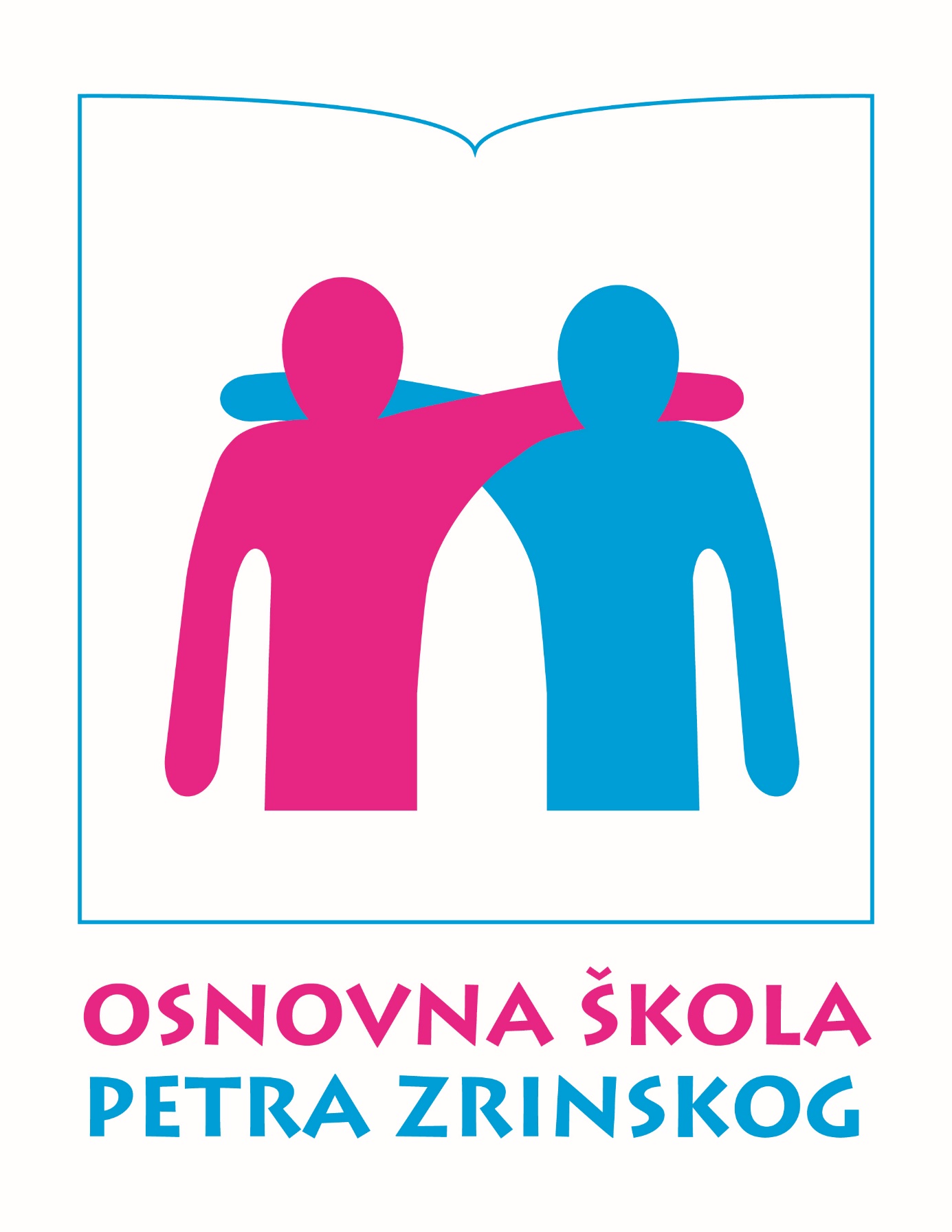 KURIKULza školsku godinu 2019./2020.Zagreb, listopad 2019.Odgoj i obrazovanje u OŠ Petra Zrinskog (kao i u svim školama u Republici Hrvatskoj) ostvaruje se na temelju Nacionalnog kurikuluma, nastavnih planova i programa te Školskog kurikula. Dok Nacionalni kurikulum utvrđuje vrijednosti, načela, općeobrazovne ciljeve i ciljeve poučavanja, koncepciju učenja i poučavanja, pristupe poučavanju, obrazovne ciljeve po obrazovnim područjima i predmetima definirane ishodima obrazovanja, odnosno kompetencijama te vrednovanje i ocjenjivanje, odgojno-obrazovna djelatnost u školskoj ustanovi temelji se na autonomiji planiranja i organizacije te slobodi pedagoškog i metodičkog rada prema smjernicama Hrvatskog nacionalnoga obrazovnog standarda, a u skladu s Nacionalnim kurikulumom, nastavnim planovima i programima i državnim pedagoškim standardima koje u okviru Nacionalnog kurikuluma donosi ministar.Uz Godišnji plan i program Kurikul je temeljni dokument rada škole. Školski kurikul utvrđuje plan i program rada naše škole s jasno planiranim izvannastavnim i izvanškolskim aktivnostima, određuje program izbornih predmeta i druge odgojno-obrazovne aktivnosti te programe i projekte prema smjernicama hrvatskoga nacionalnoga obrazovnog standarda. Školskim kurikulom postavljamo ciljeve tih aktivnosti, programa i projekta te navodimo njihovu namjenu i nositelje. Također programiramo tko izvodi i vrednuje aktivnosti te na koji način, u kojem vremenu i uz kolike troškove. Uz programe koji se odvijaju kao izvannastavne aktivnosti unutar škole, Kurikulom i Godišnjim planom i programom planiramo i poludnevne, jednodnevne i višednevne odgojno-obrazovne aktivnosti u Zagrebu i izvan grada (izlete, terensku nastavu i sl.).Zakon određuje da Školski kurikul mora biti dostupan svakom roditelju i učeniku, a dostupnim se smatra ukoliko je objavljen na mrežnim stranicama škole. OŠ Petra Zrinskog u skladu s navedenom odredbom ovaj Kurikul objavljuje na mrežnim stranicama škole.U izradi Školskog kurikula naše škole sudjeluju svi učitelji, stručni suradnici i ravnateljica škole koja ujedno i predlaže Kurikul Učiteljskom vijeću. Nakon usvajanja na sjednici Učiteljskog  vijeća, ravnateljica predlaže Kurikul Vijeću roditelja koje daje mišljenje o prijedlogu Školskog kurikula.RAZREDNA NASTAVADodatna nastavaPrvi razred- MatematikaDrugi razred- MatematikaTreći razred- MatematikaČetvrti razred- MatematikaČetvrti razred- Hrvatski jezikDopunska nastavaPrvi razred- Matematika i hrvatski jezikDrugi razred- Matematika i hrvatski jezikTreći razred- Matematika i hrvatski jezikČetvrti razred- Matematika i hrvatski jezikIzborna nastavaPrvi razred- vjeronaukDrugi razred- VjeronaukTreći razred- VjeronaukČetvrti razred- VjeronaukČetvrti razred- Talijanski jezikČetvrti razred- Njemački jezikIzvannastavne aktivnostiMali cvjećari Likovno-kreativna radionicaMali matematičariKreativna radionicaHrvatski narodni vezMala škola sportaMali prirodnjaciCvjećari Likovna grupaMali enigmatičariRecitatorska skupinaLikovna grupaLutkarska skupinaPlesna skupinaZborKaritativna grupaIzvanučionička nastavaPrvi razred- Jednodnevni izlet na seosko imanjePrvi razred- Gospodarstvo u zavičaju povezati s Danom kruha i zahvalnosti za plodove zemljePrvi razred- Godišnja dobaDrugi razred- Seosko imanjeDrugi razred- Promet u zavičajuDrugi razred- Godišnja dobaDrugi razred- Gospodarstvo u zavičajuTreći razred- Škola u prirodiTreći razred- Pozdrav jeseni na izletištu Ključić Brdo povezan s Danom kruha i zahvalnostima za plodove zemljeTreći razred- Godišnja dobaTreći razred- Orijentacija u prostoruTreći razred- Prošlost moga gradaČetvrti razred- Ogulin- U zavičaju I. B. MažuranićČetvrti razred- Škola u prirodiČetvrti razredi- U zavičaju Marije Gupca- Stubički krajČetvrti razred- Kloštar Ivanić- Seosko imanje „Stari mlin“Četvrti razredi- Godišnja dobaČetvrti razred- Krapina- U zavičaju Ljudevita Gaja i pračovjekaKulturna i javna djelatnostPrvi razred- Posjet muzejima, kazalištima, kinima, Botaničkom vrtuPrvi razred- Obilježavanje značajnih datumaDrugi razred- Posjet kulturnim ustanovamaDrugi razred- Obilježavanje značajnih datumaTreći razredi- -Posjeti kulturnim i javnim ustanovamaTreći razredi- Obilježavanje značajnih datumaČetvrti razred- Posjeti kulturnim i javnim ustanovamaSportske igre mladihObilježavanje značajnih datumaProduženi boravak- Posjeti kulturnim i javnim ustanovamaProgramiProduženi boravak 1.aProduženi boravak 1.bProduženi boravak 1.cProduženi boravak 1.dPrvi razred- Trebamo zdravo jesti i piti i čisti biti Produženi boravak 2.aProduženi boravak 2.bProduženi boravak 2.cDrugi razred- Hrvatska glazbena mladežDrugi razred- Mala škola uljudnog ponašanjaDrugi razred- Mali prsti izrađuju velike stvariProduženi boravak 3.a/3.dProduženi boravak 3.b/3.dProduženi boravak 3.c/3.dProduženi boravak 4.a/4.b/4.cProjektiPrvi razred- Cvjetna školaPrvi razred- Bon ton u prvom razredu- mala škola uljudnog ponašanjaPrvi razred u školi za život- Dan školePrvi razred- Čitam sebi, čitam tebiPrvi razred- PrijateljstvoPrvi razred- lanac dobrih djelaPrvi razred- Dvadeset dana dobrotePrvi razred- PričomatDrugi razred- Igračke nekad i danasDrugi razred- ZanimanjaDrugi razred- 145. obljetnica školeDrugi razred- Ozelenimo okoliš školeDrugi razred- Izrada razglednica naše škole (povodom 145. godina škole)Drugi razred- Suradnja s OŠ Petra Zrinskog u Čabru, Gorski kotar Drugi razred- Uberi pričuDrugi razred- 100. Dan školeDrugi razred- Mali umjetniciDrugi razred- Svaki tjedan pokus jedanDrugi razred- Mali matematičariTreći razred- Katarina kroz vrijemeTreći razred- Sportom do zdravljaTreći razred- Biljni i životinjski svijetTreći razred- Kako se nekada jačalo u školamaTreći razred- Pišemo krasnopismom Treći razred- Stara matematikaTreći razred- Timsko suradničko učenjeTreći razred- kako se nekada jačalo u školama	Treći razred- Što? Kaj? Ča?Treći razred- Različitosti nas povezujuTreći razred- Moj doprinos za zemljuTreći razred- Knjiga, moj prijateljTreći razred- Naša mala knjižnicaTreći razred- Pokvarena pričaTreći razred- Čudesan svijet Walta DisneyaTreći razred- Putujmo lijepom našom
Moderna bajka- likovni i literarni prikazČetvrti razred- U zavičaju I. B. Mažuranić- Slavonski Brod/ Kopački ritČetvrti razred- „Mijene“- 145. Obljetnica škole- Moderna bajka- tradicionalne i suvremene scenske igreČetvrti razred- „Mijene“- 145. Obljetnica škole- Moderna bajka- tradicionalan i suvremeni scenski plesČetvrti razred- „To sam ja-to smo mi“Četvrti razred- Gradske pticeČetvrti razred- Tradicijski ukrasiČetvrti razred- Međunarodni projekt razmjene straničnikaČetvrti razred- EKO-bilježnicaZrinkići danasČetvrti razred- A spoonful of funTreći i četvrti razred- Hippo- english without bordersNaša mala knjižnicaOpismeni se!Međunarodni projekt razmjene straničnikaKlokan bez granicaDabarKap dobrotePREDMETNA NASTAVADodatna nastavaPeti razred- Hrvatski jezikPeti razred- MatematikaŠesti razred- Hrvatski jezikŠesti razred- MatematikaSedmi razred- Hrvatski jezikSedmi razred- MatematikaSedmi razred- FizikaOsmi razred- Hrvatski jezikOsmi razred- matematikaOsmi razred- FizikaGeografijaKemijaDopunska nastavaPeti razred- Hrvatski jezikPeti razred- MatematikaPeti razred- Engleski jezikŠesti i osmi razred- Hrvatski jezikŠesti razred- Matematika Šesti razred- Engleski jezikSedmi razred- Hrvatski jezikSedmi razred- MatematikaSedmi razred- Engleski jezikOsmi razred- MatematikaOsmi razred- Engleski jezikGeografijaKemijaIzborna nastavaPeti razred- VjeronaukPeti razred- Talijanski jezikPeti razred- Njemački jezikŠesti razred- VjeronaukŠesti razred- Njemački jezikSedmi razred- Njemački jezikSedmi razred- InformatikaSedmi razred- vjeronaukOsmi razred- Njemački jezikOsmi razred- InformatikaOsmi razred- vjeronaukIzvannastavne aktivnostiLikovno-keramička skupina „Glinci“OdbojkaMali knjižničariAudio video montaža zvuka i slikeMali gitaristiAudioprodukcija Eko grupaAtletikaLiterarna skupinaMali arhivistiMali povjesničariMali volonteriOrkestarZborIzvanučionička nastavaPeti razred- Jednodnevna učionička nastavaPeti razred- Posjet Arheološkom muzejuŠesti razred- Karlovac i OzaljŠesti razred- Nacionalni parkovi HrvatskeŠesti razred- Muzej grada Zagreba i obilazak Gornjeg gradaSedmi razred- Seljačka buna, Park ZnanostiSedmi razred- Rijeka- europska prijestolnica kulture- OpatijaSedmi razred- Tehnički muzejSedmi razred- Zagreb i okolicaSedmi razred- ŠibenikSedmi razred- Samobor- Grad iliracaOsmi razred- Varaždin-ČakovecOsmi razred- Južna DalmacijaOsmi razred- posjet VukovaruOsmi razred- Svjetski Dan kazališta-pogled iza sceneFestival matematike u PuliEkipna natjecanja iz matematikeKulturna i javna djelatnostPeti razred- Posjeti kulturnim ustanovamaŠesti razredi- Posjeti kulturnim ustanovamaSedmi razred- Posjeti kulturnim ustanovamaSedmi razred- Posjeti kulturnim ustanovamaSedmi razred- Zagreb i okolicaOsmi razred- Posjeti kulturnim ustanovamaDan i noć PMF-aKulturna i javna djelatnost- školska knjižnicaProgramiVizualni identitet školeVikendom u sportske dvoraneProjektiDarujući knjigu darujemo ljubavJezično književni izazovRadost čitanjaEuropski tjedan programiranjaBudimpeštaHippo- English without bordersPlastičnim čepovima do skupih lijekova Eratostenov eksperimentKlokan bez granicaObilježavanje dana broja PiTangram DabarKemikalije u kućanstvu istraži i kemijsko znanje pokaži...Poticanje čitanjaOpasnosti na InternetuPoticanje čitanjaOsobno pismo nekad i sadOpismeni se!Međunarodni projekt razmjene straničnikaMatematika u Zemlji čudesaMoje buduće zanimanjeProdukcija nosača zvukaBlackout poetry Wir reisen durch die EU Lander- Putujemo zemljama EUMeđunarodni projekt šafranPrezentacija različitih jezika, država i njihovih kulturaVremenska kapsulaLjudske i kršćanske vrline Petra Zrinskog kao uzor našim učenicimaKap dobrote  Skupljam, recikliram, pomažemŠkola pametnih financijaBalt...Balt...Baltazar!Izložba Tehnološke mijeneSportska natjecanjaMuzealciU potrazi za osobnošćuŠKOLA U BOLNICIDodatna nastavaMatematikaDopunska nastavaMatematika Izvannastavne aktivnostiLikovna grupaKulturna i javna djelatnostKino, kazalište i muzej u bolniciLikovno-literarne radioniceProgramiMicro:bitVatrogasciProjektiMijene Pismo je opet u modiPričaonicaTangramKlasa: 003-06/19-01/06Urbroj: 251-132-19-2Zagreb, 3. listopada 2019.Na osnovi članka 28. Zakona o odgoju i obrazovanju u osnovnoj i srednjoj školi (Narodne novine br. 87/2008., 86/2009., 92./2010., 105/2010. i 90/2011. i 86./2012., 126./12. i 94./13, 152/14, 07/17,68/18)    i članka 12. Statuta Osnovne škole Petra Zrinskog, Zagreb, Krajiška 9, a na prijedlog Učiteljskog vijeća, mišljenja Vijeća roditelja i prijedloga ravnateljice Škole, Školski odbor na sjednici održanoj 3. listopada 2019. godine donosi Školski kurikulum za školsku godinu 2019./2020. PROGRAM DODATNA NASTAVA IZ MATEMATIKE U PRVOM RAZREDUDODATNA NASTAVA IZ MATEMATIKE U PRVOM RAZREDUCILJEVI PROGRAMA - nadarenim i zainteresiranim učenicima omogućiti da nauče pronalaziti različite načine kako se može riješiti matematički zadatak, problem- nadarenim i zainteresiranim učenicima omogućiti da nauče pronalaziti različite načine kako se može riješiti matematički zadatak, problemNAMJENA PROGRAMA Učenici prvih razreda razvijati logičko mišljenje rješavanjem matematičkih zadataka;razvijati sposobnosti za samostalni rad te osjećaj za odgovorno djelovanje;razvijati sposobnost rješavanja matematičkih problema primjenom osnovnih računskih radnji;razvijati vještine i sposobnosti grafičkog prikazivanja geometrijskih i drugih tijela i likova te uočavanje razlika u grafičkom prikazivanju istih;navikavati na točnost, urednost, sustavnost i preciznost u pisanom i usmenom izražavanjuUčenici prvih razreda razvijati logičko mišljenje rješavanjem matematičkih zadataka;razvijati sposobnosti za samostalni rad te osjećaj za odgovorno djelovanje;razvijati sposobnost rješavanja matematičkih problema primjenom osnovnih računskih radnji;razvijati vještine i sposobnosti grafičkog prikazivanja geometrijskih i drugih tijela i likova te uočavanje razlika u grafičkom prikazivanju istih;navikavati na točnost, urednost, sustavnost i preciznost u pisanom i usmenom izražavanjuNOSITELJI PROGRAMA I NJIHOVA ODGOVORNOST- Učiteljice 1. razreda (Ivana Krušelj, Vlasta Berger, Maja Vrankovečki, Jasmina Bajan)- pripremanje i sastavljanje matematičkih zadataka te uvođenje u rad učenika  kao i pomoć pri rješavanju zadataka- Učiteljice 1. razreda (Ivana Krušelj, Vlasta Berger, Maja Vrankovečki, Jasmina Bajan)- pripremanje i sastavljanje matematičkih zadataka te uvođenje u rad učenika  kao i pomoć pri rješavanju zadatakaNAČIN REALIZACIJE PROGRAMA kroz veći izbor različitih zadataka individualizirati rad učenika radi postizanja većeg zanimanja za matematiku i boljih rezultataindividualni, frontalni, skupni, rad u parutakmičenje, igre, motivacijske pričekroz veći izbor različitih zadataka individualizirati rad učenika radi postizanja većeg zanimanja za matematiku i boljih rezultataindividualni, frontalni, skupni, rad u parutakmičenje, igre, motivacijske pričeNAČIN REALIZACIJE PROGRAMA SADRŽAJ RADABrojevi do 100Zbrajanje i oduzimanje brojeva do 100Množenje i dijeljenje brojeva do 100Redni brojevi, rimske znamenkeDužinaMjerne jediniceVREMENIK PROGRAMA - tijekom školske godine, jedan sat tjedno- tijekom školske godine, jedan sat tjednoOKVIRNI TROŠKOVNIK PROGRAMA - papir za kopiranje – 30,00 kn- kreda u boji – 20 kn- papir za kopiranje – 30,00 kn- kreda u boji – 20 knNAČIN NJEGOVA PRAĆENJAProvodi se tijekom rada i realizacije planiranih sadržaja u svrhu praćenja postignuća učenika i njihovog napretka.- redovito pohađanje nastave, rad u skupini, pohvaliti svaki napredak, ustrajnost i zalaganjeProvodi se tijekom rada i realizacije planiranih sadržaja u svrhu praćenja postignuća učenika i njihovog napretka.- redovito pohađanje nastave, rad u skupini, pohvaliti svaki napredak, ustrajnost i zalaganjeAKTIVNOST, PROGRAM I/ILI PROJEKTDODATNA NASTAVA IZ MATEMATIKE U 2. RAZREDUCILJEVI AKTIVNOSTI, PROGRAMA I/ILI PROJEKTANadarenim i zainteresiranim učenicima omogućiti da nauče pronalaziti različite načine kako se može riješiti matematički zadatak, problemNAMJENA AKTIVNOSTI, PROGRAMA I/ILI PROJEKTARazvijati logičko mišljenje rješavanjem matematičkih zadataka;Razvijati sposobnosti za samostalni rad te osjećaj za odgovorno djelovanje;Razvijati sposobnost rješavanja matematičkih problema primjenom osnovnih računskih radnji;Razvijati vještine i sposobnosti grafičkog prikazivanja geometrijskih i drugih tijela i likova te uočavanje razlika u grafičkom prikazivanju istih;Navikavati na točnost, urednost, sustavnost i preciznost u pisanom i usmenom izražavanjuNOSITELJI AKTIVNOSTI, PROGRAMA I/ILI PROJEKTA I NJIHOVA ODGOVORNOSTUČITELJICA - pripremanje i sastavljanje matematičkih zadataka te uvođenje u rad učenika  kao i pomoć pri rješavanju zadatakaNAČIN REALIZACIJE AKTIVNOSTI, PROGRAMA I/ILI PROJEKTAKroz veći izbor različitih zadataka individualizirati rad učenika radi postizanja većeg zanimanja za matematiku i boljih rezultataIndividualni, frontalni, skupni, rad u paru, natjecanje, igre, motivacijske pričeBrojevi do 100Zbrajanje i oduzimanje brojeva do 100Množenje i dijeljenje brojeva do 100Redni brojevi, rimske znamenkeDužinaMjerne jediniceVREMENIK AKTIVNOSTI, PROGRAMA I/ILI PROJEKTATijekom školske godine, jedan sat tjednoOKVIRNI TROŠKOVNIK AKTIVNOSTI, PROGRAMA I/ILI PROJEKTAPapir za kopiranje radnih materijalaNAČIN NJEGOVA PRAĆENJAProvodi se tijekom rada i realizacije planiranih sadržaja u svrhu praćenja postignuća učenika i njihovog napretka.- redovito pohađanje nastave, rad u skupini, pohvaliti svaki napredak, ustrajnost i zalaganjeAKTIVNOST, PROGRAM I/ILI PROJEKTDODATNA NASTAVA IZ MATEMATIKE U 3.  RAZREDUCILJEVI AKTIVNOSTI, PROGRAMA I/ILI PROJEKTAstjecanje matematičkih znanja potrebnih za razumijevanje pojava i zakonitosti u prirodi i društvu i razvijanje sposobnosti i umijeća rješavanja matematičkih problema;nadarenim i zainteresiranim učenicima omogućiti da nauče pronalaziti različite načine kako se može riješiti matematički zadatak, problemNAMJENA AKTIVNOSTI, PROGRAMA I/ILI PROJEKTArealizirati navedene ciljeve, postići veću razinu znanja matematike, steći sigurnost u radu i jačati samopouzdanjeNOSITELJI AKTIVNOSTI, PROGRAMA I/ILI PROJEKTA I NJIHOVA ODGOVORNOSTUčitelji 3.a, 3.b, 3.c i 3.d razreda - pripremanje i sastavljanje matematičkih zadataka te uvođenje u rad učenika  kao i pomoć pri rješavanju zadataka; odgovornost napredovanja svakog pojedinog učenika prema interesu i sposobnostimaNAČIN REALIZACIJE AKTIVNOSTI, PROGRAMA I/ILI PROJEKTAkroz veći izbor različitih zadataka individualizirati rad učenika radi postizanja većeg zanimanja za matematiku i boljih rezultataindividualni, frontalni, skupni, rad u parumetoda usmenog izlaganja, razgovora, demonstracije i grafičkih radovatakmičenje, igre, motivacijske pričeVREMENIK AKTIVNOSTI, PROGRAMA I/ILI PROJEKTAtijekom šk. godine 2019./20., jedan sat tjednoOKVIRNI TROŠKOVNIK AKTIVNOSTI, PROGRAMA I/ILI PROJEKTApapir za listiće (50kn)NAČIN NJEGOVA PRAĆENJAProvodi se tijekom rada i realizacije planiranih sadržaja u svrhu praćenja postignuća učenika i njihovog napretka.redovito pohađanje nastave, rad u skupini, pohvaliti svaki napredak, ustrajnost i zalaganjeAKTIVNOST, PROGRAM I/ILI PROJEKTDODATNA NASTAVA MATEMATIKE U 4. RAZREDUCILJEVI AKTIVNOSTI, PROGRAMA I/ILI PROJEKTAStjecanje matematičkih znanja potrebnih za razumijevanje pojava i zakonitosti u prirodi i društvu i razvijanje sposobnosti i umijeća rješavanja matematičkih problema.NAMJENA AKTIVNOSTI, PROGRAMA I/ILI PROJEKTARealizirati navedene ciljeve, postići veću razinu znanja matematike, steći sigurnost u radu i jačati  samopouzdanje.NOSITELJI AKTIVNOSTI, PROGRAMA I/ILI PROJEKTA I NJIHOVA ODGOVORNOSTUčiteljice (Sanja Miklec, Ivana Bukmir); odgovornost napredovanja svakog pojedinog učenika prema interesu i sposobnosti.NAČIN REALIZACIJE AKTIVNOSTI, PROGRAMA I/ILI PROJEKTAFrontalni i individualni rad, uz metode razgovora, usmenog izlaganja, demonstracije i grafičkih radova.VREMENIK AKTIVNOSTI, PROGRAMA I/ILI PROJEKTATijekom školske godine 2019./2020. - jedan sat tjedno, ukupno 35 nastavnih sati.OKVIRNI TROŠKOVNIK AKTIVNOSTI, PROGRAMA I/ILI PROJEKTAPapir za kopiranje (50 kn), kreda u boji (25 kn)NAČIN NJEGOVA PRAĆENJAProvodi se tijekom rada i realizacije planiranih sadržaja u svrhu praćenja postignuća učenika i njihovog napretka.AKTIVNOST, PROGRAM I/ILI PROJEKTDODATNA NASTAVA HRVATSKOG JEZIKA U 4. RAZREDUCILJEVI AKTIVNOSTI, PROGRAMA I/ILI PROJEKTAPoticanje i produbljivanje znanja učenika na području hrvatskog jezika. Omogućiti povećanje kvalitete nastavnog rada te osposobiti učenike za rješavanje zahtjevnijih gramatičkih zadataka,stvaralačko pisanje te poticanje zanimanja za medijsku kulturu i informatičke znanosti.NAMJENA AKTIVNOSTI, PROGRAMA I/ILI PROJEKTARealizirati navedene ciljeve, postići veću razinu znanja hrvatskog jezika,proširiti vokabular učenika,razvijati kreativnost u svrhu samostalnog pisanja kraćih pjesmica,igrokaza,kompleksnijeg pisanja sastavaka, steći sigurnost u radu i jačati  samopouzdanje.NOSITELJI AKTIVNOSTI, PROGRAMA I/ILI PROJEKTA I NJIHOVA ODGOVORNOSTUčiteljica 4.b razreda Daniela Janeš; odgovornost napredovanja svakog pojedinog učenika prema interesu i sposobnostima.NAČIN REALIZACIJE AKTIVNOSTI, PROGRAMA I/ILI PROJEKTAFrontalni i individualni rad, rad u paru i skupini uz metode razgovora, usmenog izlaganja,metode pisanih radova, metode rada na tekstu, demonstracije i učenje kroz igru.VREMENIK AKTIVNOSTI, PROGRAMA I/ILI PROJEKTATijekom školske godine 2019./2020.  - jedan sat tjedno, ukupno 35 nastavnih sati.OKVIRNI TROŠKOVNIK AKTIVNOSTI, PROGRAMA I/ILI PROJEKTAPapir za kopiranje (50 kn), kreda u boji ( 25 kn)NAČIN NJEGOVA PRAĆENJAProvodi se tijekom rada i realizacije planiranih sadržaja u svrhu praćenja postignuća učenika i njihovog napretka.PROGRAM DOPUNSKA NASTAVA U 1. RAZREDUDOPUNSKA NASTAVA U 1. RAZREDUCILJEVI PROGRAMA Ovladati osnovama iz matematike i hrvatskog jezika u 1. razredu kako bi mogli pratiti nastavu u sljedećem razredu.Ovladati osnovama iz matematike i hrvatskog jezika u 1. razredu kako bi mogli pratiti nastavu u sljedećem razredu.NAMJENA PROGRAMA pomoć učenicima prvog razreda koji ne svladavaju redovni nastavni program s očekivanom razinom uspjeha, učenicima koji zbog odsutnosti nisu uspjeli usvojiti pojedine sadržajeindividualno proći s učenicima gradivo koje nisu dobro utvrdilivještine rješavanja zadataka razvijati i formirati praksompomoć učenicima prvog razreda koji ne svladavaju redovni nastavni program s očekivanom razinom uspjeha, učenicima koji zbog odsutnosti nisu uspjeli usvojiti pojedine sadržajeindividualno proći s učenicima gradivo koje nisu dobro utvrdilivještine rješavanja zadataka razvijati i formirati praksomNOSITELJI PROGRAMA I NJIHOVA ODGOVORNOST- Učiteljice 1. razreda (Ivana Krušelj, Vlasta Berger, Maja Vrankovečki, Jasmina Bajan)– napredovanje svakog pojedinog učenika prema interesu i sposobnostima- Učiteljice 1. razreda (Ivana Krušelj, Vlasta Berger, Maja Vrankovečki, Jasmina Bajan)– napredovanje svakog pojedinog učenika prema interesu i sposobnostimaNAČIN REALIZACIJE PROGRAMA individualan pristup učenikusluženje konkretnim materijalom i modelimaigreindividualan pristup učenikusluženje konkretnim materijalom i modelimaigreNAČIN REALIZACIJE PROGRAMA MATEMATIKA- Tijela u prostoru- Brojevi do 20- Zbrajanje i oduzimanje brojeva do 20- Ravne i zakrivljene plohe i crte- Geometrijski likovi- Veza zbrajanja i oduzimanjaHRVATSKI JEZIK- Početno čitanje i pisanje – tiskana i pisana slova (poštivanje pravopisne norme)- Izgovor i pisanje glasova, interpunkcija, rečenica, veliko početno slovo- Jezično izražavanje – slušanje i govorenje, niz riječi, sastavljanje rečenica od zadanih nizova riječi, pripovijedanje, dopunjavanje rečenicaVREMENIK PROGRAMA - tijekom školske godine, jedan sat tjedno – kombinacija dopunske nastave iz matematike i hrvatskog jezika- tijekom školske godine, jedan sat tjedno – kombinacija dopunske nastave iz matematike i hrvatskog jezikaOKVIRNI TROŠKOVNIK PROGRAMA pisanka A, bilježnica za matematiku, papir za kopiranjepisanka A, bilježnica za matematiku, papir za kopiranjeNAČIN NJEGOVA PRAĆENJAProvodi se kontinuirano, prateći individualni napredak učenika u odnosu na početno stanje i opisno ocjenjuje tijekom dopunske nastave.Provodi se kontinuirano, prateći individualni napredak učenika u odnosu na početno stanje i opisno ocjenjuje tijekom dopunske nastave.AKTIVNOST, PROGRAM I/ILI PROJEKTDOPUNSKA NASTAVA U 2. RAZREDUCILJEVI AKTIVNOSTI, PROGRAMA I/ILI PROJEKTAOvladati osnovama iz matematike i hrvatskog jezika u 2. razredu kako bi mogli pratiti nastavu u sljedećem razredu.NAMJENA AKTIVNOSTI, PROGRAMA I/ILI PROJEKTAPomoć učenicima drugog razreda koji ne savladavaju redovni nastavni program s očekivanom razinom uspjeha, učenicima koji zbog odsutnosti nisu uspjeli usvojiti pojedine sadržajeIndividualno proći s učenicima gradivo koje nisu dobro utvrdiliVještine rješavanja zadataka razvijati i formirati praksomNOSITELJI AKTIVNOSTI, PROGRAMA I/ILI PROJEKTA I NJIHOVA ODGOVORNOSTUČITELJICA – napredovanje svakog pojedinog učenika prema interesu i sposobnostimaNAČIN REALIZACIJE AKTIVNOSTI, PROGRAMA I/ILI PROJEKTAVREMENIK AKTIVNOSTI, PROGRAMA I/ILI PROJEKTATijekom školske godine, jedan sat tjedno – kombinacija s dopunskom nastavom matematikeOKVIRNI TROŠKOVNIK AKTIVNOSTI, PROGRAMA I/ILI PROJEKTAPapir za kopiranje radnih materijalaNAČIN NJEGOVA PRAĆENJAProvodi se kontinuirano, prateći individualni napredak učenika u odnosu na početno stanje i opisno ocjenjuje tijekom dopunske nastave.AKTIVNOST, PROGRAM I/ILI PROJEKTDOPUNSKA NASTAVA U 3.  RAZREDUCILJEVI AKTIVNOSTI, PROGRAMA I/ILI PROJEKTANadoknaditi znanje koje učeniku nedostaje ili ga je teže usvojio ili savladao redovnim putem. Razvijati vještinu razumijevanja, točnost u rješavanju, samostalnost u učenju i radu, poticati u radu i razvijati samopouzdanjeNAMJENA AKTIVNOSTI, PROGRAMA I/ILI PROJEKTAPomoć učenicima 3. a, 3. b , 3. c i 3.d razreda koji ne prate redovni nastavni program s očekivanom razinom uspjeha, učenicima koji zbog odsutnosti nisu uspjeli usvojiti pojedine sadržaje i učenicima kojima treba individualizirani pristup u redovnoj nastaviNOSITELJI AKTIVNOSTI, PROGRAMA I/ILI PROJEKTA I NJIHOVA ODGOVORNOSTUčitelji 3.a, 3.b, 3.c i 3.d razreda; odgovornost napredovanja svakog pojedinog učenika prema interesu i sposobnostimaNAČIN REALIZACIJE AKTIVNOSTI, PROGRAMA I/ILI PROJEKTA- individualni rad s učenicima po potrebi.- rad sa skupinom učenika koji imaju iste potrebeVREMENIK AKTIVNOSTI, PROGRAMA I/ILI PROJEKTATijekom školske godine 2019./20., jedan sat tjedno – kombinacija dopunske nastave iz matematike i hrvatskog jezikaOKVIRNI TROŠKOVNIK AKTIVNOSTI, PROGRAMA I/ILI PROJEKTAPapir za listiće (50 kn)NAČIN NJEGOVA PRAĆENJAProvodi se nakon utvrđivanja pojedinih cjelina, s naglaskom na pozitivne aspekte napretka i aktivnosti učenika tijekom rada. Kontinuirano se prati individualni napredak učenika u odnosu na početno stanje i opisno ocjenjuje tijekom dopunske nastaveAKTIVNOST, PROGRAM I/ILI PROJEKTDOPUNSKA NASTAVA U 4. RAZREDUCILJEVI AKTIVNOSTI, PROGRAMA I/ILI PROJEKTANadoknaditi znanje koje učeniku nedostaje ili ga je teže usvojio ili savladao redovnim putem. Razvijati vještine razumijevanja, govora i čitanja. Razvijati točnost u prepisivanju i pisanju i  točnost u rješavanju. Razvijati samostalnost u učenju i radu. Poticati u radu i razvijati samopouzdanje.NAMJENA AKTIVNOSTI, PROGRAMA I/ILI PROJEKTAPomoć učenicima četvrtog razreda koji ne prate redovni nastavni program s očekivanom razinom uspjeha, učenicima koji zbog odsutnosti nisu uspjeli usvojiti pojedine sadržaje i učenicima kojima treba individualiziran pristup u redovnoj nastavi.NOSITELJI AKTIVNOSTI, PROGRAMA I/ILI PROJEKTA I NJIHOVA ODGOVORNOSTUčiteljice (Sanja Miklec, Daniela Janeš, Ivana Bukmir)- odgovornost napredovanja svakog pojedinog učenika prema interesu i sposobnosti.NAČIN REALIZACIJE AKTIVNOSTI, PROGRAMA I/ILI PROJEKTAIndividualni rad s pojedinim učenicima prema potrebi.Rad sa skupinom učenika koji imaju iste potrebe.VREMENIK AKTIVNOSTI, PROGRAMA I/ILI PROJEKTATijekom školske godine 2019./2020., jedan sat tjedno – kombinacija dopunske nastave iz matematike i hrvatskog jezikaOKVIRNI TROŠKOVNIK AKTIVNOSTI, PROGRAMA I/ILI PROJEKTAPapir za kopiranje (50 kn)NAČIN NJEGOVA PRAĆENJAProvodi se nakon utvrđivanja pojedinih cjelina, s naglaskom na pozitivne aspekte napretka i aktivnosti učenika tijekom rada. Kontinuirano se prati individualni napredak učenika u odnosu na početno stanje i opisno ocjenjuje tijekom dopunske nastave.AKTIVNOST, PROGRAM I/ILI PROJEKTIZBORNA NASTAVA VJERONAUKA ZA 1.A, 1.B, 1.C i 1.D RAZREDCILJEVI AKTIVNOSTI, PROGRAMA I/ILI PROJEKTAOtkriti tragove najdubljeg smisla čovjekova života i izgraditi otvorenost prema transcendenciji, ljudskoj krhosti i veličini, vremenitosti i vječnosti;Otkriti, upoznati, susresti, iskusiti i životom svjedočiti otajstvo trojedinog Boga, Oca, Sina i Duha Svetoga, Boga koji se čovjeku objavio, otkupio ga i ponudio mu vječno spasenje;Osposobiti ih za dublje shvaćanje i povezivanje biblijske poruke sa svakodnevnim osobnim i društvenim životom;U otajstvu Presvetog Trojstva otkriti otajstvo Božje ljubavi, blizine i djelovanja u osobnom životu vjernika, u životu kršćanske zajednice i u cijeloj povijesti ljudskog roda;Otkriti, upoznati, prihvatiti i u vlastiti život ucijepiti cjelovit kršćanski moral, tj. Isusov zakon ljubavi i služenja kao istinski način kršćanskog života.NAMJENA AKTIVNOSTI, PROGRAMA I/ILI PROJEKTARealizirati nastavne ciljeve, postići višu razinu znanja, primijeniti stečeno znanje u svakodnevnom životu.NOSITELJI AKTIVNOSTI, PROGRAMA I/ILI PROJEKTA I NJIHOVA ODGOVORNOSTNevenka Došen, prof.; odgovornost napredovanja učenika prema interesu i sposobnostima.NAČIN REALIZACIJE AKTIVNOSTI, PROGRAMA I/ILI PROJEKTARazgovor, individualni rad, rad u paru, rad u grupi, usmeno i pismeno izražavanje, molitveno, likovno i scensko izražavanje…VREMENIK AKTIVNOSTI, PROGRAMA I/ILI PROJEKTADva sata tjedno prema rasporedu, tijekom cijele školske godine.OKVIRNI TROŠKOVNIK AKTIVNOSTI, PROGRAMA I/ILI PROJEKTAKreda, stručna literatura (Lađa), permanentno usavršavanje profesora.NAČIN NJEGOVA PRAĆENJAIndividualno praćenje postignuća učenika, rezultati se koriste kako bi se poboljšao rad na izbornoj nastavi.PROGRAM IZBORNA NASTAVA VJERONAUKA ZA 2. RAZREDCILJEVI PROGRAMA Otkriti tragove najdubljeg smisla čovjekova života i izgraditi otvorenost prema transcendenciji, ljudskoj krhkosti i veličini, vremenitosti i vječnosti;Otkriti, upoznati, susresti, iskusiti i životom svjedočiti otajstvo trojedinog Boga, Oca, Sina i Duha Svetoga, Boga koji se čovjeku objavio, otkupio ga i ponudio mu vječno spasenje;Osposobiti ih za dublje shvaćanje i povezivanje biblijske poruke sa svakodnevnim osobnim i društvenim životom;U otajstvu Presvetog Trojstva otkriti otajstvo Božje ljubavi, blizine i djelovanja u osobnom životu vjernika, u životu kršćanske zajednice i u cijeloj povijesti ljudskog roda;Otkriti, upoznati, prihvatiti i u vlastiti život ucijepiti cjelovit kršćanski moral, tj. Isusov zakon ljubavi i služenja kao istinski način kršćanskog života.NAMJENA PROGRAMA Realizirati nastavne ciljeve, postići višu razinu znanja, primijeniti stečeno znanje u svakodnevnom životu.NOSITELJI PROGRAMA I NJIHOVA ODGOVORNOSTAna Tutić, prof.; odgovornost napredovanja učenika prema interesu i sposobnostima.NAČIN REALIZACIJE PROGRAMA Razgovor, individualni rad, rad u paru, rad u grupi, usmeno i pismeno izražavanje, molitveno, likovno i scensko izražavanje…Ponovno smo zajednoBog je čudesno stvorio svijet i ljudeIsus – dar Božji Zemlji i ljudimaIsusovi prijateljiŽivot je lijep i težak      6.   Lijepo je kad braća žive zajednoVREMENIK PROGRAMA Dva sata tjedno prema rasporedu, tijekom cijele školske godine.OKVIRNI TROŠKOVNIK PROGRAMA Kreda, stručna literatura (Lađa), internet, permanentno usavršavanje profesora.NAČIN NJEGOVA PRAĆENJAIndividualno praćenje postignuća učenika, rezultati se koriste kako bi se poboljšao rad na izbornoj nastavi.AKTIVNOST, PROGRAM I/ILI PROJEKTIZBORNA NASTAVA VJERONAUKA                       ZA 3.A, 3.B, 3.C i 3.D RAZREDCILJEVI AKTIVNOSTI, PROGRAMA I/ILI PROJEKTAPomoći učenicima da ostvare ljudski i kršćanski odgoj savjesti i izgrade zrelu i odgovornu savjest u odnosu prema sebi, prema drugima, prema društvu i svijetu općenito, a na temelju Božje objave, kršćanske tradicije i crkvenog učiteljstva;Osposobiti ih za dublje shvaćanje i povezivanje biblijske poruke sa svakodnevnim osobnim i društvenim životom;Upoznati, prihvatiti i nasljedovati Isusa Krista kao navjestitelja Radosne vijesti čovjeku, jedinog i konačnog osloboditelja i spasitelja svih ljudi;Otkriti i upoznati snagu jedinstva, zajedništva i služenja Kristove Crkve kroz primanje sakramenata svete pričesti i ispovijedi kao Božje znakove spasenja među ljudima te razvijati sposobnost za kvalitetno življenje svojeg poslanja i služenja u Crkvi;NAMJENA AKTIVNOSTI, PROGRAMA I/ILI PROJEKTARealizirati nastavne ciljeve, postići višu razinu znanja, primijeniti stečeno znanje u svakodnevnom životu.NOSITELJI AKTIVNOSTI, PROGRAMA I/ILI PROJEKTA I NJIHOVA ODGOVORNOSTNevenka Došen, prof.; odgovornost napredovanja učenika prema interesu i sposobnostima.NAČIN REALIZACIJE AKTIVNOSTI, PROGRAMA I/ILI PROJEKTARazgovor, individualni rad, rad u paru, rad u grupi, usmeno i pismeno izražavanje, molitveno, likovno i scensko izražavanje…VREMENIK AKTIVNOSTI, PROGRAMA I/ILI PROJEKTADva sata tjedno prema rasporedu, tijekom cijele školske godine.OKVIRNI TROŠKOVNIK AKTIVNOSTI, PROGRAMA I/ILI PROJEKTAKreda, stručna literatura (Lađa), internet, permanentno usavršavanje profesora.NAČIN NJEGOVA PRAĆENJAIndividualno praćenje postignuća učenika, rezultati se koriste kako bi se poboljšao rad na izbornoj nastavi.PROGRAM IZBORNA NASTAVA VJERONAUKA ZA 4. RAZREDCILJEVI PROGRAMA Pomoći učenicima da ostvare ljudski i kršćanski odgoj savjesti i izgrade zrelu i odgovornu savjest u odnosu prema sebi, prema drugima, prema društvu i svijetu općenito, a na temelju Božje objave, kršćanske Tradicije i crkvenog Učiteljstva. Osnažiti spoznaju da je Bog pozvao ljude na međusobnu ljubav i zajedništvo i da žive u skladu s tim pozivom. Otkriti, upoznati, prihvatiti i u vlastiti život ucijepiti cjelovit kršćanski moral, tj. Isusov zakon ljubavi i služenja kao istinski način kršćanskog života. Otkrivati, upoznati i prihvaćati druge i različite od sebe te izgraditi osjećaj poštovanja prema drugim kulturama, konfesijama i religijama.NAMJENA PROGRAMA Realizirati nastavne ciljeve, postići višu razinu znanja, primijeniti stečeno znanje u svakodnevnom životu.NOSITELJI PROGRAMA I NJIHOVA ODGOVORNOSTAna Tutić, prof.; odgovornost napredovanja učenika prema interesu i sposobnostima.NAČIN REALIZACIJE PROGRAMA Razgovor, individualni rad, rad u paru, rad u grupi, usmeno i pismeno izražavanje, molitveno, likovno i scensko izražavanje…Zemlja je naša i Božja kuća;S Bogom na putu života;Božji nas Glasnici zovu;Isus je Sin Božji – Njega slušajte!;Na Isusovu putu – slijedimo njegovo djelo!;6.   Gradimo Kristovu Crkvu.VREMENIK PROGRAMA Dva sata tjedno prema rasporedu, tijekom cijele školske godine.OKVIRNI TROŠKOVNIK PROGRAMA Kreda, stručna literatura (Lađa), internet, permanentno usavršavanje profesora.NAČIN NJEGOVA PRAĆENJAIndividualno praćenje postignuća učenika, rezultati se koriste kako bi se poboljšao rad na izbornoj nastavi.AKTIVNOST, PROGRAM I/ILI PROJEKTTALIJANSKI JEZIK – IZBORNA NASTAVA ZA UČENIKE ČETVRTIH RAZREDACILJEVI AKTIVNOSTI, PROGRAMA I/ILI PROJEKTAosposobiti i motivirati učenike za učenje talijanskoga jezikausvojiti osnovna znanja  razvijati aktivnu uporabu talijanskoga jezika razvijati komunikacijske vještine učenikarazvijati kreativne vještine (igre, crteži, pjesme, kratke dramatizacije)NAMJENA AKTIVNOSTI, PROGRAMA I/ILI PROJEKTAkorištenje stečenih znanja i vještina u svakodnevnom životu za lakše sporazumijevanje, brže i kvalitetnije rješavanje postavljenih zadataka, proširivanje znanja, komunikaciju i zabavuNOSITELJI AKTIVNOSTI, PROGRAMA I/ILI PROJEKTA I NJIHOVA ODGOVORNOSTKarla Perkov, prof.NAČIN REALIZACIJE AKTIVNOSTI, PROGRAMA I/ILI PROJEKTApisani i usmeni zadaciobrada kraćih tekstova i dramatizacijaobrada pjesmicagledanje kraćih crtanih filmovaVREMENIK AKTIVNOSTI, PROGRAMA I/ILI PROJEKTAtijekom školske godine 2018./2019.OKVIRNI TROŠKOVNIK AKTIVNOSTI, PROGRAMA I/ILI PROJEKTAflomasteri za bijelu ploču, papir za izradu plakataNAČIN NJEGOVA PRAĆENJApisane i usmene provjere, pisanje sastavaka, prezentacije, izlaganja radionice, plakati, prezentacije, govorna interakcija, pisanjeAKTIVNOST, PROGRAM I/ILI PROJEKTKURIKULUM ZA NJEMAČKI JEZIK  IZBORNI PREDMET – 4. RAZRED – 2019./2020.CILJEVI AKTIVNOSTI, PROGRAMA I/ILI PROJEKTA razumjeti oko 200 leksičkih jedinica, od toga aktivno upotrebljavati oko 120 leksičkih jedinicarazvijati vještinu slušanja, razumijevanja, čitanja, usmenog i pismenog izražavanjasenzibilizirati učenike za kulturološke razlike kroz razne sadržajerazvijat pozitivan odnos prema stranom jezikupoticati na samostalno učenje i osvijestiti odgovornost za vlastiti napredakNAMJENA AKTIVNOSTI, PROGRAMA I/ILI PROJEKTAUsvajaju se sljedeći sadržaji:komunikacijski klišeji pri susretu, uljudno ophođenjeimenovanje i predstavljanje prijatelja i članova obiteljiimenovanje predmetapojam broja od 1 do 20bojeaktivnosti u razredu i školskom okruženjuizricanje kronološkog vremena dani u tjednu, mjeseci u godini, godišnja dobaodjeća i obuća blagdaniNOSITELJI AKTIVNOSTI, PROGRAMA I/ILI PROJEKTA I NJIHOVA ODGOVORNOSTBojana Šarić, prof. njemačkog jezika – odgovorna za napredovanje svakog pojedinog učenika prema interesu i sposobnostimaNAČIN REALIZACIJE AKTIVNOSTI, PROGRAMA I/ILI PROJEKTAslušanje i ponavljanje slušnog modelačitanjepisanjegovorenjeigrekratke dramatizacijeozrada plakata, kratki referatiVREMENIK AKTIVNOSTI, PROGRAMA I/ILI PROJEKTAtijekom cijele nastavne godine – 2 puta tjedno – ukupno 70 satiOKVIRNI TROŠKOVNIK AKTIVNOSTI, PROGRAMA I/ILI PROJEKTApapir za fotokopiranjekreda – bijela, u bojimagnetiHammer papirkolaž pair, škare, ljepiloNAČIN NJEGOVA PRAĆENJAvrednuje se razumijevanje čitanjem, slušanjemvrednuju se govorne aktivnosti, aktivnosti na satu, redovito pisanje domaće zadaćekraće provjere objektivnog tipa uz prethodnu najavurazvija se samokritičnost učenika i sposobnost samovrednovanjaAKTIVNOST MALI CVJEĆARICILJEVI AKTIVNOSTI Poticati učenike na promatranje, zapažanje, istraživanje i razvijanje estetskih vrijednosti, ljubavi prema prirodi i očuvanju vrste. NAMJENA AKTIVNOSTI učenici 1. a razredaprimjenjivati naučeno o njezi biljakaupoznati vrste biljaka i njihovo korištenje u svakodnevnom životunavikavanje na zajednički radnjegovati pravilan stav prema biljkamarazvoj ekološke svijesti i pozitivnog stava prema svome okolišuNOSITELJI AKTIVNOSTI I NJIHOVA ODGOVORNOST- Učiteljica 1. a razreda  – usmjeravati učenike i koordinirati radNAČIN REALIZACIJE AKTIVNOSTI redovito voditi brigu o biljkama u učionici i na školskom hodnikukoristiti raznovrsnu literaturu o biljkamacrtati, slikati i izrađivati cvijeće od prirodnih materijalaupoznati zanimanje cvjećar u suradnji s roditeljimafrontalni rad, grupni rad i rad u paruVREMENIK AKTIVNOSTI - tijekom školske godine – jedan sat tjednoOKVIRNI TROŠKOVNIK AKTIVNOSTI Sredstva potrebna za sjeme, sadnice, tegle, gnojivo, zemlju i sl. – financira školaNAČIN NJEGOVA PRAĆENJAuređivanje školskog prostora i briga za postojeće biljke u školi i oko nje primjenjivanje stečenih znanja u svakodnevnom životu rezultate koristimo za povećanje motiviranosti učenika te stvaranje ugodnog radnog okruženjaAKTIVNOSTLIKOVNO-KREATIVNA RADIONICACILJEVI AKTIVNOSTINAMJENA AKTIVNOSTIUčenici 1. b razredarazvijati kreativnost i razne likovne tehnike, korištenje raznog pribora, razvijanje sposobnosti promatranja i uočavanja, uočavanja oblika, njihovih proporcija i karakteristikarazvijanje ekološke svijestirazvijanje pozitivnog odnosa prema drugima, poštivanje drugog mišljenja i mogućnostiprezentirati uratkeNOSITELJI AKTIVNOSTI I NJIHOVA ODGOVORNOSTUčiteljica 1. b razredaNAČIN REALIZACIJE AKTIVNOSTIilustriranjemodeliranjegrađenjeVREMENIK AKTIVNOSTIJedan sat tjedno – 35 satiOKVIRNI TROŠKOVNIK AKTIVNOSTIFinancijska sredstva potrebna za nabavu materijala i pribora za rad (tempere, kolaž papir, ljepilo, papir za kopiranje, sekundarne sirovine i sl.)NAČIN NJEGOVA PRAĆENJAsustavno praćenje i analiziranje učeničkih postignuća te njihovog zadovoljstva aktivnostimaizlaganje uspješnih radova na panoima razreda i školeAKTIVNOST MALI MATEMATIČARIMALI MATEMATIČARICILJEVI AKTIVNOSTI - zainteresiranim učenicima omogućiti da nauče pronalaziti različite načine kako se može riješiti matematički zadatak, problem- zainteresiranim učenicima omogućiti da nauče pronalaziti različite načine kako se može riješiti matematički zadatak, problemNAMJENA AKTIVNOSTI učenici 1.c razredarazvijati logičko mišljenje rješavanjem matematičkih zadataka;razvijati sposobnost rješavanja matematičkih problema primjenom osnovnih računskih radnji;razvijati sposobnost promatranja i otkrivanja novih svojstavarazvijati sposobnost razumijevanja matematičkih zakonitostinavikavati na točnost, urednost, sustavnost i preciznost u pisanom i usmenom       izražavanjuučenici 1.c razredarazvijati logičko mišljenje rješavanjem matematičkih zadataka;razvijati sposobnost rješavanja matematičkih problema primjenom osnovnih računskih radnji;razvijati sposobnost promatranja i otkrivanja novih svojstavarazvijati sposobnost razumijevanja matematičkih zakonitostinavikavati na točnost, urednost, sustavnost i preciznost u pisanom i usmenom       izražavanjuNOSITELJI AKTIVNOSTI I NJIHOVA ODGOVORNOST- Učiteljica 1. c razreda  - pripremanje i sastavljanje matematičkih zadataka te uvođenje u rad učenika  kao i pomoć pri rješavanju zadataka - Učiteljica 1. c razreda  - pripremanje i sastavljanje matematičkih zadataka te uvođenje u rad učenika  kao i pomoć pri rješavanju zadataka NAČIN REALIZACIJE AKTIVNOSTI kroz veći izbor različitih zadataka individualizirati rad učenika radi postizanja većeg zanimanja za matematiku i boljih rezultataindividualni, frontalni, skupni, rad u parunatjecanje, igre, motivacijske pričekroz veći izbor različitih zadataka individualizirati rad učenika radi postizanja većeg zanimanja za matematiku i boljih rezultataindividualni, frontalni, skupni, rad u parunatjecanje, igre, motivacijske pričeNAČIN REALIZACIJE AKTIVNOSTI SADRŽAJ RADABrojevi do 20Zbrajanje i oduzimanje brojeva do 20- Tijela u prostoru- Ravne i zakrivljene plohe i crte- Geometrijski likovi- Veza zbrajanja i oduzimanjaVREMENIK AKTIVNOSTI - tijekom školske godine – jedan sat tjedno- tijekom školske godine – jedan sat tjednoOKVIRNI TROŠKOVNIK AKTIVNOSTI - papir za kopiranje – 30,00- papir za kopiranje – 30,00NAČIN NJEGOVA PRAĆENJAProvodi se tijekom rada i realizacije planiranih sadržaja u svrhu praćenja postignuća učenika i njihovog napretka.- redovito pohađanje nastave, rad u skupini, pohvaliti svaki napredak, ustrajnost i zalaganjeProvodi se tijekom rada i realizacije planiranih sadržaja u svrhu praćenja postignuća učenika i njihovog napretka.- redovito pohađanje nastave, rad u skupini, pohvaliti svaki napredak, ustrajnost i zalaganjeAKTIVNOSTKREATIVNA RADIONICACILJEVI AKTIVNOSTI Poticati učenike na logičko zaključivanje, likovno izražavanje, glazbeno stvaralaštvo i plesne pokrete.Razvijanje kreativnosti, estetskih radnih sposobnosti, kritičkog mišljenja te usavršavanje dramskog i plesnog izričaja. Poticanje pozitivnih odnosa prema radu – aktivnost, inicijativnost, samostalnost, suradnja i timski rad.NAMJENA AKTIVNOSTIUčenici 1.d razredarazvijati kreativno jezično usmeno i pisano te scensko izražavanje dramatizacijama, pokretom i plesom razvijati likovnu kreativnost učenika putem upoznavanja raznih likovnih tema i korištenjem raznovrsnog likovno - tehničkog priborarazvijati sposobnost promatranja, uočavanja, percipiranja i kreativnog izražavanja razvijati ekološku svijest učenika razvijati pozitivan odnos prema drugim učenicima poštivati i prihvaćati različita mišljenja i mogućnosti drugih razvijati suradnički odnos među učenicima.NOSITELJI AKTIVNOSTI I NJIHOVA ODGOVORNOSTUčiteljica 1.d razreda - usmjeravati učenike i koordinirati rad.NAČIN REALIZACIJE AKTIVNOSTI Crtati, slikati, plesati, glumiti, pjevati, pričati, igrati društvene igre.igrati scenske igreigrati jezične igreizvoditi usmeni scenski izrazcrtati i slikati volumen u prostoru izrađivati prigodne plakate - obilježavanje blagdana i važnih dana prigodnim temama i izložbama (Dan kruha, Dan zaštite životinja, Božić, Dan voda, Dan planeta Zemlje, Uskrs, Majčin dan, Dan škole, Dan volontera) izrađivati ukrase za Božićni sajam   nastupiti na školskim priredbamaVREMENIK AKTIVNOSTITijekom školske godine, jedan sat tjedno.OKVIRNI TROŠKOVNIK AKTIVNOSTIoko 200,00 kn (likovni pribor, literatura, sportska oprema, kostimi za nastupe, troškovi nabave nastavnih materijala)NAČIN NJEGOVA PRAĆENJAzajednička evaluacija provedenog sadržaja razgovorom izlaganje uspješnih radova na panoima razreda i školesudjelovanje na priredbama i volonterskim akcijama pohvala za zalaganje i ustrajnost u raduAKTIVNOST, PROGRAM I/ILI PROJEKTHRVATSKI NARODNI VEZCILJEVI AKTIVNOSTI, PROGRAMA I/ILI PROJEKTARazvijati kreativnost i stvaralaštvoNAMJENA AKTIVNOSTI, PROGRAMA I/ILI PROJEKTARadovi za uređenje škole i sudjelovanje u humanitarnom radu školeNOSITELJI AKTIVNOSTI, PROGRAMA I/ILI PROJEKTA I NJIHOVA ODGOVORNOSTUčiteljica Eva Katičić Jularić i učenici 2.aNAČIN REALIZACIJE AKTIVNOSTI, PROGRAMA I/ILI PROJEKTAPraktični radovi učenikaVREMENIK AKTIVNOSTI, PROGRAMA I/ILI PROJEKTATijekom godine – jedan sat tjednoOKVIRNI TROŠKOVNIK AKTIVNOSTI, PROGRAMA I/ILI PROJEKTAPlatno, konac, igle, ramovi, vuna (4000,00kn)NAČIN NJEGOVA PRAĆENJAPraćenje učeničkog rada, njihovoga napretka, izložba radovaAKTIVNOST, PROGRAM I/ILI PROJEKTMALA ŠKOLA SPORTACILJEVI AKTIVNOSTI, PROGRAMA I/ILI PROJEKTABriga za zdravlje kroz bavljenje tjelesnom aktivnošćuRazvijati koordinaciju pokreta, fleksibilnost i pokretljivost tijelaRazvijati i jačati mišićna i koštana tkivaUpoznavanje s osnovnim pokretima raznih individualnih i grupnih sportovaRazvijati i poticati suradnju i pridržavanje dogovorenih pravila kroz igruBriga o osobnoj higijeni i sportskoj opremiNAMJENA AKTIVNOSTI, PROGRAMA I/ILI PROJEKTAučenici 2.b razredaNOSITELJI AKTIVNOSTI, PROGRAMA I/ILI PROJEKTA I NJIHOVA ODGOVORNOSTUčiteljica Ana Drakulić – planiranje i koordiniranje radaNAČIN REALIZACIJE AKTIVNOSTI, PROGRAMA I/ILI PROJEKTAUpoznavanje sa sportskim prostorima u školiUpoznavanje sa sportskom opremom za učenike Upoznavanje različitih sportskih rekvizitaNaučiti kako brinuti o osobnoj higijeni prije i poslije vježbanjaUvježbavanje osnovnih  sportskih pojmova na samom početku vježbanja –vrsta, kolona, prebrojavanjeUsvajanje općih pripremnih vježbi –razgibavanjeUsvajanje različitih cikličkih kretanjaUvježbavanje osnovnih pravila pojedinih individualnih i skupnih sportovaUčenje kroz izvođenje različitih sportskih aktivnostiUčenje kroz sportsku igruIgranje pojedinih sportovaPosjet nekim sportskim natjecanjima tijekom godine u školi i izvan školeVježbanje u sportskoj dvorani i na školskim sportskim igralištimaPosjet različitim sportskim ustanovama izvan škole tijekom godineMeđurazredna natjecanjaVREMENIK AKTIVNOSTI, PROGRAMA I/ILI PROJEKTATijekom školske godine – jedan sat tjednoOKVIRNI TROŠKOVNIK AKTIVNOSTI, PROGRAMA I/ILI PROJEKTACijena ulaznice za pojedina sportska natjecanjaNabavljanje sportskih rekvizitaNAČIN NJEGOVA PRAĆENJAAktivnost učenika tijekom vježbanja i praćenje njihovog napretkaAKTIVNOST, PROGRAM I/ILI PROJEKTMALI PRIRODNJACICILJEVI AKTIVNOSTI, PROGRAMA I/ILI PROJEKTAPoštivati i voljeti prirodu, živjeti u skladu s prirodnim zakonitostimaOčuvati i zaštititi čovjekovu okolinu (ekologija)NAMJENA AKTIVNOSTI, PROGRAMA I/ILI PROJEKTARazvijanje sposobnosti samoučenja i obrazovanja kroz cijeli životPromatranje, istraživanje, pokusi, praktične vježbe iz prirodeRazvijanje kritičnog kreativnog mišljenjaJedinstveni prirodoslovni pogled na svijetRazumijevanje pojava i problema u prirodi i uočavanje uzročno-posljedičnih vezaRazvijanje odgovornosti za neke pojaveNaučiti tražiti informacije i dijeliti svoje znanje s drugimaNOSITELJI AKTIVNOSTI, PROGRAMA I/ILI PROJEKTA I NJIHOVA ODGOVORNOSTUčiteljica Lidija Čavka, roditelji, stručne osobe u ZOO vrtu, Prirodoslovnom muzeju, i ostale osobe na TN i Izvanučioničkoj nastaviNAČIN REALIZACIJE AKTIVNOSTI, PROGRAMA I/ILI PROJEKTAPraktični radovi (pokusi, plakati, herbarij)Nastava na terenu (škola u prirodi, ZOO vrt, botanički vrt, muzeji)Predavanja RadioniceVREMENIK AKTIVNOSTI, PROGRAMA I/ILI PROJEKTATijekom školske godineOKVIRNI TROŠKOVNIK AKTIVNOSTI, PROGRAMA I/ILI PROJEKTAPapiri, boje, flomasteri, ljepilo, ulaznice za muzeje i druge predviđene izlaske iz škole (1000,00kn)NAČIN NJEGOVA PRAĆENJAPohvale, poticaji, nagrade u obliku knjiga o prirodiRezultati se koriste u nastavi PID-a i ostalim nastavnim područjimaAKTIVNOST, PROGRAM I/ILI PROJEKTCVJEĆARICILJEVI AKTIVNOSTI, PROGRAMA I/ILI PROJEKTAPoticati učenike na promatranje, zapažanje, istraživanje i razvijanje estetskih vrijednosti, ljubavi prema prirodi i očuvanju vrste.NAMJENA AKTIVNOSTI, PROGRAMA I/ILI PROJEKTAučenici drugih razredaprimjenjivati stečena znanja o njezi biljakaupoznati vrste biljaka i njihovo korištenje u svakodnevnom životupovezivanje teorije i praksenavikavanje na kolektivni radnjegovati pravilan stav prema biljkamaNOSITELJI AKTIVNOSTI, PROGRAMA I/ILI PROJEKTA I NJIHOVA ODGOVORNOST- Učitelj 3. a razreda  – usmjeravati učenike i koordinirati radNAČIN REALIZACIJE AKTIVNOSTI, PROGRAMA I/ILI PROJEKTAredovito voditi brigu o biljkama u učionici i na školskom hodnikukoristiti raznovrsnu literaturu o biljkamacrtati, slikati i izrađivati cvijeće od prirodnih materijalaupoznati zanimanje cvjećar u suradnji s roditeljimafrontalni rad, grupni rad i rad u paruVREMENIK AKTIVNOSTI, PROGRAMA I/ILI PROJEKTA- tijekom školske godine – jedan sat tjednoOKVIRNI TROŠKOVNIK AKTIVNOSTI, PROGRAMA I/ILI PROJEKTASredstva potrebna za sjeme, sadnice, tegle, gnojivo, zemlju i sl. – financira školaNAČIN NJEGOVA PRAĆENJAuređivanje školskog prostora i briga za postojeće biljke u školi i oko nje primjenjivanje stečenih znanja u svakodnevnom životu AKTIVNOST, PROGRAM I/ILI PROJEKTLikovna grupaCILJEVI AKTIVNOSTI, PROGRAMA I/ILI PROJEKTArazvijati vještinu crtanja, tehniku držanja pribora, stvaranje reda pri crtanju i slikanjurazvijati sposobnost promatranja, snalaženja u prostoru, uočavanje oblika njihovih proporcija i karakteristikaNAMJENA AKTIVNOSTI, PROGRAMA I/ILI PROJEKTAučenici 3. b razredaprivikavanje na samostalno likovno izražavanje svojih osjećaja i zamisli razvijati marljivost i urednost NOSITELJI AKTIVNOSTI, PROGRAMA I/ILI PROJEKTA I NJIHOVA ODGOVORNOSTučenici 3. b razredaprivikavanje na samostalno likovno izražavanje svojih osjećaja i zamisli razvijati marljivost i urednost NAČIN REALIZACIJE AKTIVNOSTI, PROGRAMA I/ILI PROJEKTApripremanje i prikupljanje materijalaizrada zadanih temaodlazak u određene muzejske ustanove, klubove, radioniceVREMENIK AKTIVNOSTI, PROGRAMA I/ILI PROJEKTA- tijekom školske godine – jedan sat tjednoOKVIRNI TROŠKOVNIK AKTIVNOSTI, PROGRAMA I/ILI PROJEKTA- slikarski pribor, papir, letvice, ljepilo, boja, čavlići – 100,00 kunaNAČIN NJEGOVA PRAĆENJAzajedničkom analizom učeničkih radova stvarati umjetnički doživljaj uz poticanje volje i usavršavanje u likovnom izrazu kao i u ručnom raduna satovima razrednog odjeljenja – profesionalna orijentacija, prirode i društva, hrvatskog jezika, likovne kulture te na roditeljskim sastancimaAKTIVNOST, PROGRAM I/ILI PROJEKTMALI ENIGMATIČARICILJEVI AKTIVNOSTI, PROGRAMA I/ILI PROJEKTAPoticati i razvijati logičko zaključivanje i kritičko promišljanje  NAMJENA AKTIVNOSTI, PROGRAMA I/ILI PROJEKTAZainteresirati učenike razredne nastave za područje enigmatikeNOSITELJI AKTIVNOSTI, PROGRAMA I/ILI PROJEKTA I NJIHOVA ODGOVORNOSTUčiteljica Dubravka Tischler i učenici trećeg razredaNAČIN REALIZACIJE AKTIVNOSTI, PROGRAMA I/ILI PROJEKTATijekom školske godine, jedan sat tjednoVREMENIK AKTIVNOSTI, PROGRAMA I/ILI PROJEKTAPetak, četvrti školski satOKVIRNI TROŠKOVNIK AKTIVNOSTI, PROGRAMA I/ILI PROJEKTA200 knNAČIN NJEGOVA PRAĆENJAŠkolsko računovodstvoAKTIVNOST, PROGRAM I/ILI PROJEKTRECITATORSKA SKUPINACILJEVI AKTIVNOSTI, PROGRAMA I/ILI PROJEKTARazvijati sposobnosti usmenog izričajaPoticati interes za pisanu riječ, osobito igrokaz i poezijuUpoznati hrvatsko pjesništvo za djecuPoticati maštu i stvaralaštvo, međusobnu komunikaciju i suradnjuOslobađati njihovu spontanostRazvijati govorne i izražajne sposobnosti i vještineNAMJENA AKTIVNOSTI, PROGRAMA I/ILI PROJEKTABogaćenje učeničkog rječnika te razvijanje govora i dikcijePriprema učenika za sudjelovanje na priredbamaIgrom oslobađati učenike u govoru i pokretu kako bi postigli veću samosvjesnost, hrabrost i sigurnost u sebeNOSITELJI AKTIVNOSTI, PROGRAMA I/ILI PROJEKTA I NJIHOVA ODGOVORNOST-  Učiteljica Ljubica Bošnjak  -  planiranje i koordiniranje radaNAČIN REALIZACIJE AKTIVNOSTI, PROGRAMA I/ILI PROJEKTAIndividualni rad, rad u paru i skupinamaSuradnja s dramskom grupomVREMENIK AKTIVNOSTI, PROGRAMA I/ILI PROJEKTA- Tijekom školske godine - jedan sat tjednoOKVIRNI TROŠKOVNIK AKTIVNOSTI, PROGRAMA I/ILI PROJEKTA- Nema  predviđenih troškovaNAČIN NJEGOVA PRAĆENJAPraćenjem kreativnosti i sudjelovanja na priredbamaSamoprocjena napretka učenikaAKTIVNOST, PROGRAM I/ILI PROJEKT                      LIKOVNA GRUPACILJEVI AKTIVNOSTI, PROGRAMA I/ILI PROJEKTArazvijanje djeteta kroz likovnu kultururazvijati kreativnost učenika u crtanju, slikanju, građenju i modeliranjuusvojiti pojam ritmaNAMJENA AKTIVNOSTI, PROGRAMA I/ILI PROJEKTAučenici 4. a razredastjecanje likovnih vještina u izradi slikestvarati pozitivan odnos prema radustjecanje različitih vještina i sposobnosti koje doprinose izgradnji cjelovite dječje aktivnosti te utjecati na samopouzdanje svakog pojedinog učenikausvajanje osnovnih odgojnih vrijednosti – moralnih, radnih i estetskihformiranje uvjerenja i stavovacrtanje, slikanje, modeliranje, kombiniranje i građenjeučenici će likovno pratiti obilježavanje svakog značajnijeg datuma tijekom školske godineNOSITELJI AKTIVNOSTI, PROGRAMA I/ILI PROJEKTA I NJIHOVA ODGOVORNOSTUčiteljica 4.a razreda, Sanja Miklec - planiranje, pomoć i uvođenje učenika u svijet likovnog izražavanja ,i učenici 4.a razreda, polaznici likovne grupeNAČIN REALIZACIJE AKTIVNOSTI, PROGRAMA I/ILI PROJEKTAmotivacija učenika da kroz riječi i maštu izraze svoje likovno stvaralaštvouočiti i razlikovati crte (vrsta, smjer, niz)promatrati i razlikovati osnovne i izvedene boje u djetetovoj okoliniposjeta Muzeju za umjetnost i obrtVREMENIK AKTIVNOSTI, PROGRAMA I/ILI PROJEKTATijekom školske godine 2019./20. – jedan sat tjednoOKVIRNI TROŠKOVNIK AKTIVNOSTI, PROGRAMA I/ILI PROJEKTAUlaznica u muzejNAČIN NJEGOVA PRAĆENJAkroz izradu plakataprovođenje ankete o uspješnosti realizacije svih aktivnosti koje će se realizirati u likovnoj grupi tijekom školske godineAKTIVNOST, PROGRAM I/ILI PROJEKT                   LUTKARSKA SKUPINACILJEVI AKTIVNOSTI, PROGRAMA I/ILI PROJEKTARazvijati ljubav prema scenskom djelovanju, razvijati kreativnost, preciznost pokreta, maštu, scenski pokret, govor i samopouzdanjeNAMJENA AKTIVNOSTI, PROGRAMA I/ILI PROJEKTAUčenicima 4.b razreda, polaznicima lutkarske skupineizrada i animacija scenskih lutakauživljavanje u scenske likove i pojaverazvoj ljepote izraza i bogaćenje rječnikaNOSITELJI AKTIVNOSTI, PROGRAMA I/ILI PROJEKTA I NJIHOVA ODGOVORNOSTVoditeljica lutkarske skupine - učiteljica 4.b razreda, Daniela Janeš i učenici 4.b razreda, polaznici lutkarske skupine izrađivanje lutakaizrađivanje kulisa za lutkarsku predstavuuvježbavanje lutkarske predstaveizvođenje lutkarske predstave-     posjet lutkarskoj predstavi u lutkarskom kazalištu-     usmjeravati učenike i koordinirati radNAČIN REALIZACIJE AKTIVNOSTI, PROGRAMA I/ILI PROJEKTAindividualni rad, rad u paru, rad u skupinipripremanje i prikupljanje materijalasudjelovanje u kazališnim predstavama na raznim priredbama na razini školeodlasci na lutkarske predstaveVREMENIK AKTIVNOSTI, PROGRAMA I/ILI PROJEKTATijekom školske godine 2019./2020. – jedan sat tjednoOKVIRNI TROŠKOVNIK AKTIVNOSTI, PROGRAMA I/ILI PROJEKTANabava materijala za izradu lutki i kulisa; ulaznice za kazališteNAČIN NJEGOVA PRAĆENJASvoj trud, kreativnost i uspješnost prezentirati u drugim odjeljenjima i na školskim priredbama, osobno zadovoljstvo učenika, učitelja i roditelja.AKTIVNOST, PROGRAM I/ILI PROJEKT                              PLESNA SKUPINACILJEVI AKTIVNOSTI, PROGRAMA I/ILI PROJEKTApotaknuti zanimanje učenika za plesnim izražavanjemrazvijanje motoričke vještine, ritma i stjecanje samopouzdanja kroz uloge uz plesne pokretenaučiti koordinaciju pokretarazvijanje kreativnosti u plesnom izražajurazvijati osjećaj za ritam i skladnost pokretaNAMJENA AKTIVNOSTI, PROGRAMA I/ILI PROJEKTApotaknuti zanimanje učenika za plesnim izražavanjemrazvijanje motoričke vještine, ritma i stjecanje samopouzdanja kroz uloge uz plesne pokretenaučiti koordinaciju pokretarazvijanje kreativnosti u plesnom izražajurazvijati osjećaj za ritam i skladnost pokretaNOSITELJI AKTIVNOSTI, PROGRAMA I/ILI PROJEKTA I NJIHOVA ODGOVORNOSTUčiteljica 4.c razreda, Ivana Bukmir – pripremanje i izbor plesnih koraka primjerenih dobi učenika za scenski prikaz, i učenici 4.c razreda, polaznici plesne skupineNAČIN REALIZACIJE AKTIVNOSTI, PROGRAMA I/ILI PROJEKTAupoznavanje plesnih korakapreuzimanje uloge i ulazak u svijet plesaunošenje novih motiva u plesnu točku (promjena mjesta događaja, plesni koraci,…)stvaranje novog scenskog nastupa (planiranje mjesta, vremena radnje, novih motiva, plesnih pokreta)plesne vježbe – improvizacija, vježbe razvijanja koncentracije do samostalnog izvođenja; vježba koja se zasniva na emocionalnom pamćenju; vježbe disanjadramsko – plesne igre nastupi na školskim priredbamaVREMENIK AKTIVNOSTI, PROGRAMA I/ILI PROJEKTATijekom školske godine 2019./20.– jedan sat tjednoOKVIRNI TROŠKOVNIK AKTIVNOSTI, PROGRAMA I/ILI PROJEKTA- troškovi za prikladne plesne kostime i rekvizite za scenu - troškove snose roditeljiNAČIN NJEGOVA PRAĆENJAaktivnost pri plesnom izražavanju; unošenje vlastitih glumačkih i plesnih kreacija u plesnu točku; stvaranje nove plesne izvedbeanaliza plesne izvedbe u obliku kritike i pohvale te nastupi na školskim priredbamaAKTIVNOST, PROGRAM I/ILI PROJEKT ZBORCILJEVI AKTIVNOSTI, PROGRAMA I/ILI PROJEKTAOmogućiti  učenicima aktivno bavljenje glazbom; razvijanje dječjih intonativnih i ritamskih sposobnosti; kulturni i estetski odgoj.NAMJENA AKTIVNOSTI, PROGRAMA I/ILI PROJEKTASudjelovati  u planiranim školskim projektima i programima ; sudjelovanje na Smotri pjevačkih zborova.NOSITELJI AKTIVNOSTI, PROGRAMA I/ILI PROJEKTA I NJIHOVA ODGOVORNOSTUčenici dječjeg ( 1-4. razred ) i djevojačkog zbora ( 5-8.razred ); voditelj – Lidija Balog Petrović, prof.NAČIN REALIZACIJE AKTIVNOSTI, PROGRAMA I/ILI PROJEKTAdječji zbor: 1 šk. sat tjedno; djevojački zbor; 1 šk. sata tjedno , i više izvan satniceVREMENIK AKTIVNOSTI, PROGRAMA I/ILI PROJEKTAŠkolska godina 2019./20.OKVIRNI TROŠKOVNIK AKTIVNOSTI, PROGRAMA I/ILI PROJEKTAUmnožavanje notnog materijala; odjeća za priredbe; razglas; troškovi scenografijeNAČIN NJEGOVA PRAĆENJAIndividualno praćenje postignuća učenika. Samovrednovanje učitelja u svrhu unapređivanja nastavnog procesa.AKTIVNOST, PROGRAM I/ILI PROJEKTKARITATIVNA GRUPACILJEVI AKTIVNOSTI, PROGRAMA I/ILI PROJEKTA   -promicanje obolježja i znakova pripadnosti kršćanskoj zajednici   - kroz konkretne akcije učenici će nastojati promicati poštovanje,pomaganje,odricanje i uči               kako prepoznati čovjeka u potrebi   - tako želimo da se kod svih učenika razvija svijest o potrebi pomaganja i poštovanje svakog čovijekaNAMJENA AKTIVNOSTI, PROGRAMA I/ILI PROJEKTA-realizirati navedene ciljeve                                                                                                        -kod učenika razvijati osobine da je vazno sudjelovanje  na natjecanjuNOSITELJI AKTIVNOSTI, PROGRAMA I/ILI PROJEKTA I NJIHOVA ODGOVORNOST Nevenka Došen,prof.NAČIN REALIZACIJE AKTIVNOSTI, PROGRAMA I/ILI PROJEKTA-prodaja Caritasovih materijala  „za 1000 radosti“ po razredima-poticanje učenika na razini cijele škole na uključivanje u humanitarnu akciju-zajedničko čitanje tekstova koji se nalaze u MAK-uVREMENIK AKTIVNOSTI, PROGRAMA I/ILI PROJEKTA-dva sata tjednoOKVIRNI TROŠKOVNIK AKTIVNOSTI, PROGRAMA I/ILI PROJEKTA-papir za kopiranje materijala koji se objavljuju u MAK-uNAČIN NJEGOVA PRAĆENJA-individualno praćenje-sudjelovanje na natjecanju iz vjeronaukaPROGRAM JEDNODNEVNI IZLET NA SEOSKO IMANJECILJEVI PROGRAMA Poticati ljubav prema zavičaju. Na osnovu iskustva učenici će prepoznati i imenovati domaće životinje te uočiti promjene u prirodi.NAMJENA PROGRAMA Učenici 1. a, 1. b, 1. c i 1. d razredaRazlikovanje i uspoređivanje grada i sela. Imenovati najvažnije objekte na seoskom imanju u kojima borave domaće životinje te ih upoznati s njihovom namjenom.NOSITELJI PROGRAMA I NJIHOVA ODGOVORNOSTTuristička agencija i učiteljice prvih razreda (Ivana Krušelj, Vlasta Berger, Maja Vrankovečki, Jasmina Bajan).organiziraju, usmjeravaju i potiču, te daju povratne informacije o uspješnosti −  organiziraju izvanučioničku nastavuNAČIN REALIZACIJE PROGRAMA Jednodnevni izlet na seosko imanje u okolici Zagreba upoznati seosko gospodarstvoupoznati domaće životinjerazlikovati sitnu i krupnu stokunaučiti učenike kako se pravilno brinuti i starati da domaće životinjeučenici će se zabavljati i igrati (graničar, nogomet, badminton, preskakivanje užeta)VREMENIK PROGRAMA Mjesec svibanj 2020. god.OKVIRNI TROŠKOVNIK PROGRAMA Cijena po učeniku što uključuje prijevoz i ručak.NAČIN NJEGOVA PRAĆENJAProvođenje kviza među učenicima.PROGRAM TERENSKA NASTAVA – gospodarstvo u zavičaju povezati s Danom kruha i zahvalnosti za plodove zemljeCILJEVI PROGRAMA - Upoznavanje seoskog domaćinstva i načina izrade kruha od zrna do pogače.- upoznati proces kako od plodova zemlje nastaju neki drugi proizvodi – sudjelovanje u izradi kruha- upoznati gospodarstvo zavičaja- druženje u prirodi i učenje kroz igruNAMJENA PROGRAMA - učenici 1. a, 1. b, 1. c i 1. d  razreda- koristiti ranije stečena znanja o radu i zaposlenicima- razvijati pravilan stav prema radu- usvajati načela pravilne/zdrave prehrane, raspodjela obroka u danu i briga o higijeni - osposobiti učenike da samostalno znaju imenovati različita zanimanja te da shvate važnost   rada - - prepoznavati i imenovati različite plodove zemlje- utvrditi da je svaki rad jednako vrijedanNOSITELJI PROGRAMA I NJIHOVA ODGOVORNOST- Učiteljice u suradnji s roditeljima – organizacija posjeta u suradnji s putničkom agencijom seoskom imanju Stari mlin pokraj Kloštar IvanićaNAČIN REALIZACIJE PROGRAMA Terenska nastava u Starom mlinu pokraj Kloštar IvanićaVREMENIK PROGRAMA Mjesec listopad 2019. – Dani kruha i plodova zemljeOKVIRNI TROŠKOVNIK PROGRAMA Oko 190,00 kuna što uključuje prijevoz autobusom, razgledavanje imanja, radionicu pravljenja kruha i ručak.NAČIN NJEGOVA PRAĆENJAProvođenje kviza među učenicima.Zadovoljstvo učenika, učitelja i roditelja. Crteži učenika.AKTIVNOSTTERENSKA NASTAVA – godišnja dobaCILJEVI AKTIVNOSTI- uočiti glavna vremenska obilježja jeseni, zime  i proljeća u zavičaju- razlikovati listopadno i zimzeleno (vazdazeleno) drveće u zavičaju,- povezati vremenske promjene i njihov utjecaj na biljni i životinjski svijet NAMJENA AKTIVNOSTI- učenici , 1. b, 1. c i 1. d razreda- primjenjivati ranije stečena znanja o obilježjima vremena godišnjih doba- razvijati sposobnost promatranja, uspoređivanja i zaključivanja- osposobljavati učenike za promatranje promjena tijekom godišnjih doba- poticati učenike na boravak u prirodi- razvijati zanimanje za promjene u prirodi- izgrađivati pravilan stav prema promjenama vremenaNOSITELJI AKTIVNOSTI- UČITELJICE  PRVIH  RAZREDA -  pripremiti učenike kako će promatrati i što će promatratiNAČIN REALIZACIJE AKTIVNOSTIuočavanje promjena u prirodi prema godišnjim dobimaimenovanje njima poznatih biljaka i životinja igre u prirodi- pješačenje na Jelenovac, - Granešina – Grad mladih- poučna staza KuniščakVREMENIK AKTIVNOSTIjesen – mjesec listopadzima - siječanjproljeće – mjesec travanjOKVIRNI TROŠKOVNIK AKTIVNOSTI- Cijena po učeniku za prijevoz i ručak – Grad mladih – 50,00 knNAČIN NJEGOVA PRAĆENJAponašanje u prirodi; odnos prema životu u prirodi; ponašanje u prometuna nastavnim satovima i u produženom boravkuAKTIVNOST, PROGRAM I/ILI PROJEKTJEDNODNEVNI IZLET – SEOSKO IMANJE (MARIJA BISTRICA/ HRVATSKO ZAGORJE)CILJEVI AKTIVNOSTI, PROGRAMA I/ILI PROJEKTAPoticati ljubav prema zavičaju. Na osnovu iskustva učenici će prepoznati i imenovati domaće životinje te uočiti promjene u prirodi.NAMJENA AKTIVNOSTI, PROGRAMA I/ILI PROJEKTAUčenici 2. razreda Razlikovanje i uspoređivanje grada i sela. Imenovati najvažnije objekte na seoskom imanju u kojima borave domaće životinje te ih upoznati s njihovom namjenom.NOSITELJI AKTIVNOSTI, PROGRAMA I/ILI PROJEKTA I NJIHOVA ODGOVORNOSTUčiteljice 2. razredaNAČIN REALIZACIJE AKTIVNOSTI, PROGRAMA I/ILI PROJEKTAJednodnevni izlet na seosko imanje u okolici Zagreba/ posjet malim tradicionalnim obrtima u okolici ZagrebaUpoznati seosko gospodarstvo; upoznati ručnu izradu tradicionalnih dječjih igračaka od drvetaUčenici će samostalno izrađivati igračke od drvetaUpoznati domaće životinje, život na selu nekada i danasNaučiti učenike kako se pravilno brinuti i starati za domaće životinjeUočavati promjene u prirodi i povezanost biljaka i životinja u zavičajuUčenici će se zabavljati i igrati (graničar, nogomet, badminton, preskakanje užeta, i dr.)VREMENIK AKTIVNOSTI, PROGRAMA I/ILI PROJEKTATijekom školske godine.OKVIRNI TROŠKOVNIK AKTIVNOSTI, PROGRAMA I/ILI PROJEKTACijena po učeniku što uključuje prijevoz, ručak i ulaznice.NAČIN NJEGOVA PRAĆENJAProvođenje kviza među učenicima, izrada plakata, prezentacije fotografija.AKTIVNOST, PROGRAM I/ILI PROJEKTTERENSKA NASTAVA – promet u zavičajuCILJEVI AKTIVNOSTI, PROGRAMA I/ILI PROJEKTAUpoznati prometnice zavičaja,Shvatiti važnost prometne povezanosti u zavičaju,Razlikovati autobusni i željeznički kolodvor, upoznati zračnu lukuNAMJENA AKTIVNOSTI, PROGRAMA I/ILI PROJEKTAUčenicima 2. razredaOsposobljavati učenike za korištenje usluge autobusa i vlakaRazvijati pravilan stav prema prometnim sredstvima: autobusu i vlaku, avionuNjegovati pravilno ponašanje za vrijeme vožnje pojedinim prometnim sredstvimaRazvijati sposobnost razlikovanja prometnih postaja, njihovih djelatnikaOsposobiti učenike za razlikovanje vrsta prometnih sredstavaIzgrađivati svijest o važnosti poštivanja prometnih znakova i pravilaRazvijati kulturu ponašanja u prijevoznim sredstvimaNOSITELJI AKTIVNOSTI, PROGRAMA I/ILI PROJEKTA I NJIHOVA ODGOVORNOSTUčiteljice 2.razredaNAČIN REALIZACIJE AKTIVNOSTI, PROGRAMA I/ILI PROJEKTAUpoznavanje željezničkog i autobusnog kolodvora te zračne luke (obilazak uz stručno vodstvo), zanimanja ljudi koji rade, prijevoznih sredstavaPrepoznavanje prometnih znakova i pravilaImenovanje prometnica na putu do odredištaVREMENIK AKTIVNOSTI, PROGRAMA I/ILI PROJEKTATijekom školske godine (travanj)OKVIRNI TROŠKOVNIK AKTIVNOSTI, PROGRAMA I/ILI PROJEKTAPrijevoz autobusom, stručno vodstvo i radni materijaliNAČIN NJEGOVA PRAĆENJARješavanje pisanog materijala poslije obilazaka, izrada PPT prezentacije/ plakataAKTIVNOST, PROGRAM I/ILI PROJEKTTERENSKA NASTAVA – godišnja dobaCILJEVI AKTIVNOSTI, PROGRAMA I/ILI PROJEKTAUočiti glavna vremenska obilježja jeseni, zime  i proljeća u zavičaju –Samobor –Rude, Maksimir (zoološki vrt), Botanički vrt, Marija BistricaRazlikovati listopadno i zimzeleno (vazdazeleno) drveće u zavičaju,Povezati vremenske promjene i njihov utjecaj na biljni i životinjski svijetPrimjenjivati ranije stečena znanja o obilježjima vremena godišnjih dobaRazvijati sposobnost promatranja, uspoređivanja i zaključivanjaOsposobljavati učenike za promatranje promjena tijekom godišnjih dobaPoticati učenike na boravak u prirodiRazvijati zanimanje za promjene u prirodiIzgrađivati pravilan stav prema promjenama vremenaNAMJENA AKTIVNOSTI, PROGRAMA I/ILI PROJEKTAUčenici 2.a i 2.b razreda NOSITELJI AKTIVNOSTI, PROGRAMA I/ILI PROJEKTA I NJIHOVA ODGOVORNOSTUčiteljice 2. razredaNAČIN REALIZACIJE AKTIVNOSTI, PROGRAMA I/ILI PROJEKTAUočavanje promjena u prirodi prema godišnjim dobimaImenovanje njima poznatih biljaka i životinja Igre u prirodi- pješačenje na Jelenovac, Maksimir, Keglić, Marija Bistrica, Samobor -RudeVREMENIK AKTIVNOSTI, PROGRAMA I/ILI PROJEKTATijekom školske godineOKVIRNI TROŠKOVNIK AKTIVNOSTI, PROGRAMA I/ILI PROJEKTACijena po učeniku za prijevoz, ručak i ulazniceNAČIN NJEGOVA PRAĆENJAPonašanje u prirodi; odnos prema životu u prirodi; ponašanje u prometuNa nastavnim satovima i u produženom boravku –izrada plakataAKTIVNOST, PROGRAM I/ILI PROJEKTTERENSKA NASTAVA – gospodarstvo u zavičajuCILJEVI AKTIVNOSTI, PROGRAMA I/ILI PROJEKTAUpoznati različita zanimanja u neposrednom okružjuUpoznati proces kako od plodova zemlje nastaju neki drugi proizvodi Upoznati gospodarstvo zavičajaDruženje u prirodi i učenje kroz igruNAMJENA AKTIVNOSTI, PROGRAMA I/ILI PROJEKTAUčenici 2.a i 2. b razredaUpoznavanje različitih zanimanja i djelatnosti kojima se ljudi bave u Zagrebu i njegovoj okoliciKoristiti ranije stečena znanja o radu i zaposlenicimaRazvijati pravilan stav prema raduUsvajati načela pravilne/zdrave prehrane, raspodjela obroka u danu i briga o higijeni Osposobiti učenike da samostalno znaju imenovati različita zanimanjate da shvate važnost rada Razvijati navike posjećivanja kulturnih ustanova i praćenja kulturnih zbivanjaOsposobiti učenike da znaju samostalno obaviti dnevnu kupovinu u manjem dućanu ili većoj trgovini u naselju, tržniciPrepoznavati i imenovati različite plodove zemljeUtvrditi da je svaki rad jednako vrijedanNOSITELJI AKTIVNOSTI, PROGRAMA I/ILI PROJEKTA I NJIHOVA ODGOVORNOSTUčiteljice i učenici 2. razreda, roditelji, vlasnici malih obrta, djelatnici KrašaNAČIN REALIZACIJE AKTIVNOSTI, PROGRAMA I/ILI PROJEKTAObilazak tvornice Kraš, kulturnih i javnih ustanova, malih obrta u okolici škole, tržnice na Britanskom trgu, proizvodnja ručno izrađenih drvenih igračaka (Marija Bistrica)VREMENIK AKTIVNOSTI, PROGRAMA I/ILI PROJEKTATijekom školske godineOKVIRNI TROŠKOVNIK AKTIVNOSTI, PROGRAMA I/ILI PROJEKTACijena ulaznica, prijevoza, materijala za samostalan rad učenikaNAČIN NJEGOVA PRAĆENJAPonašanje prema radnim ljudima; poštovanje prema svakom zanimanju/radniku i njegovom radu; ponašanje u kulturnim i javnim ustanovama, proizvodnim pogonimaAKTIVNOST, PROGRAM I/ILI PROJEKTIZVANUČIONIČKA NASTAVA - ŠKOLA U PRIRODICILJEVI AKTIVNOSTI, PROGRAMA I/ILI PROJEKTA- učenje otkrivanjem u neposrednoj životnoj stvarnosti u kojoj se učenici susreću s prirodnom okolinom i kulturom ljudi koji u njoj žive te njihov utjecaj na okolinu u kojoj živeNAMJENA AKTIVNOSTI, PROGRAMA I/ILI PROJEKTAučenici 3.a, 3.b, 3.c i 3.d razredapoticanje otkrivanja, istraživanja i stvaranjautjecaj na stvaranje kvalitetnih odnosa unutar skupina poticanje intelektualnih čuvstavaNOSITELJI AKTIVNOSTI, PROGRAMA I/ILI PROJEKTA I NJIHOVA ODGOVORNOSTRazrednici trećih razreda :Ivo Lovrić, Nenad Bogdanić, Dubravka Tischler, Ljubica Bošnjak i učiteljice u PB-u:Iva Milin, Monika Đerke, Davorka Siketić  – priprema i realizacija programa Škole u prirodiNAČIN REALIZACIJE AKTIVNOSTI, PROGRAMA I/ILI PROJEKTApripremanje i prikupljanje podataka i materijala vezanih uz primorski kraj odlazak na odredište primjena stečenih znanja i podataka u određenoj srediniVREMENIK AKTIVNOSTI, PROGRAMA I/ILI PROJEKTAlipanj 2020. u CrikveniciOKVIRNI TROŠKOVNIK AKTIVNOSTI, PROGRAMA I/ILI PROJEKTAprema troškovniku Gradskog ureda za obrazovanje i sportNAČIN NJEGOVA PRAĆENJAanketni listić, usmeno izlaganje, izražavanje svojih zapažanja, prezentacija istih prije i poslije realizacijena satovima prirode i društva, hrvatskog jezika, likovne kulture, satovima razrednog odjela te na roditeljskim sastancimaAKTIVNOST, PROGRAM I/ILI PROJEKTTERENSKA NASTAVA – pozdrav jeseni na izletištu Ključić Brdo povezan s Danom kruha i zahvalnostima za plodove zemljeCILJEVI AKTIVNOSTI, PROGRAMA I/ILI PROJEKTA- upoznati razne životinje- prepoznati plodove jeseni - upoznati gospodarstvo brežuljkastog zavičaja- druženje u prirodi i učenje kroz igru- promet u RH- upoznati brežuljkasti zavičaj-  upoznati listopadnu šumuNAMJENA AKTIVNOSTI, PROGRAMA I/ILI PROJEKTA- učenici 3.a, 3.b, 3.c i 3.d razreda- koristiti ranije stečena znanja o životinjama, šumi, voćnjaku i vinogradu te o gospodarstvu    brežuljkastog zavičaja- osposobiti učenike da samostalno znaju prepoznati i imenovati plodove zemlje na   seoskom gospodarstvu- razvijati pravilan stav prema radu-  usvajati načela pravilne/zdrave prehrane, raspodjela obroka u danu i briga o higijeniNOSITELJI AKTIVNOSTI, PROGRAMA I/ILI PROJEKTA I NJIHOVA ODGOVORNOST Razrednici trećih razreda : Ivo Lovrić, Nenad Bogdanić, Dubravka Tischler, Ljubica Bošnjak i učiteljice u PB-u: Iva Milin, Monika Đerke, Davorka Siketić – organizacija terenske nastave i turistička agencijaNAČIN REALIZACIJE AKTIVNOSTI, PROGRAMA I/ILI PROJEKTA- neposredna okolina i izvorna stvarnostVREMENIK AKTIVNOSTI, PROGRAMA I/ILI PROJEKTA-  listopad, 2019.OKVIRNI TROŠKOVNIK AKTIVNOSTI, PROGRAMA I/ILI PROJEKTA- prema ponudi turističke agencijeNAČIN NJEGOVA PRAĆENJAprovođenje kviza znanja među učenicima trećih razredapoštovanje prema plodovima zemljeponašanje na putu i u skupiniAKTIVNOST, PROGRAM I/ILI PROJEKTTERENSKA NASTAVA – Godišnja dobaCILJEVI AKTIVNOSTI, PROGRAMA I/ILI PROJEKTA- uočiti glavna vremenska obilježja jeseni, zime  i proljeća u zavičaju- razlikovati listopadno i zimzeleno (vazdazeleno) drveće u zavičaju- povezati vremenske promjene i njihov utjecaj na biljni i životinjski svijet - snalaženje u prirodi (orijentacija)NAMJENA AKTIVNOSTI, PROGRAMA I/ILI PROJEKTA- učenici 3.a, 3.b, 3.c i 3.d razreda- primjenjivati ranije stečena znanja o obilježjima vremena godišnjih doba- razvijati sposobnost promatranja, uspoređivanja i zaključivanja- osposobljavati učenike za promatranje promjena tijekom godišnjih doba- poticati učenike na boravak u prirodi- razvijati zanimanje za promjene u prirodi-  izgrađivati pravilan stav prema zaštiti okoliša i brizi o istomNOSITELJI AKTIVNOSTI, PROGRAMA I/ILI PROJEKTA I NJIHOVA ODGOVORNOSTRazrednici trećih razreda : Ivo Lovrić, Nenad Bogdanić, Dubravka Tischler, Ljubica Bošnjak i učiteljice u PB-u: Iva Milin, Monika Đerke, Davorka Siketić -  pripremiti učenike kako i što promatratiNAČIN REALIZACIJE AKTIVNOSTI, PROGRAMA I/ILI PROJEKTA- Jelenovac, Medvednica, Granešina – Grad mladih  (neposredna okolina i izvorna stvarnost)VREMENIK AKTIVNOSTI, PROGRAMA I/ILI PROJEKTA- tijekom školske godine 2019./20.OKVIRNI TROŠKOVNIK AKTIVNOSTI, PROGRAMA I/ILI PROJEKTA- trošak organizacije terenske nastaveNAČIN NJEGOVA PRAĆENJAponašanje u prirodi; odnos prema životu u prirodi; ponašanje u prometuna nastavnim satovima i u produženom boravkuAKTIVNOST, PROGRAM I/ILI PROJEKTTERENSKA NASTAVA – Orijentacija u prostoruCILJEVI AKTIVNOSTI, PROGRAMA I/ILI PROJEKTA- odrediti glavne i sporedne strane svijeta i znati ih napisati kraticama- imenovati strane svijeta na kojima Sunce izlazi i zalazi i prema tome se snalaziti- orijentirati se pomoću Sunca- odrediti glavne značajke vremena u jesen (karakteristike jeseni)NAMJENA AKTIVNOSTI, PROGRAMA I/ILI PROJEKTA- učenici 3.a i 3.d razreda - osposobljavati učenike da pronalaze strane svijeta u prostoru- osposobljavati učenike da na temelju poznavanja jedne strane    svijeta pronalaze sve ostale strane svijeta-  poticati učenike na odlazak u prirodu i snalaženje u njojNOSITELJI AKTIVNOSTI, PROGRAMA I/ILI PROJEKTA I NJIHOVA ODGOVORNOST Razrednici trećeg a i trećeg d razreda: Ivo Lovrić, Ljubica Bošnjak JelenovacNAČIN REALIZACIJE AKTIVNOSTI, PROGRAMA I/ILI PROJEKTA učenici će istraživačkim radom i igrama uz pomoć učitelja znati orijentirati se pomoću Sunca te uz pomoć kompasaVREMENIK AKTIVNOSTI, PROGRAMA I/ILI PROJEKTA rujan 2019.OKVIRNI TROŠKOVNIK AKTIVNOSTI, PROGRAMA I/ILI PROJEKTAnisu predviđeni troškoviNAČIN NJEGOVA PRAĆENJA- primjena naučenog u realizaciji izvanučioničke nastave; odnos  prema prirodi- na satovima prirode i društva, likovne kulture i hrvatskog jezikaAKTIVNOST, PROGRAM I/ILI PROJEKTTERENSKA NASTAVA – Prošlost moga gradaCILJEVI AKTIVNOSTI, PROGRAMA I/ILI PROJEKTAupoznati prošlost grada Zagreba (Gornji grad)upoznati važne kulturno-povijesne spomenike zavičajaistraživati i povezivati temeljem povijesnih izvoraNAMJENA AKTIVNOSTI, PROGRAMA I/ILI PROJEKTAučenici 3.a, 3.b, 3.c i 3.d razredarazvijati sposobnost promatranja, uočavanja, opisivanja, crtanja kulturno-povijesnih spomenika – karakteristični sadržaji jezgre jednog starog gradaprimjenjivati stečena znanja u svakidašnjem životurazvijati ljubav i poštovanje prema kulturno-povijesnim spomenicima, a posebice onima od nacionalnog značenjapoticati učenike na odlazak u muzeje, arhive, knjižnice, galerije, izložbe, ...razvijati ljubav i poštovanje prema radu ljudi koji stvaraju kulturno-povijesne spomenikeNOSITELJI AKTIVNOSTI, PROGRAMA I/ILI PROJEKTA I NJIHOVA ODGOVORNOSTRazrednici trećih razreda :Ivo Lovrić, Nenad Bogdanić, Dubravka Tischler, Ljubica Bošnjak i učiteljice u PB-u: Iva Milin, Monika Đerke, Davorka Siketić – planiranje i priprema učenika za terensku nastavuNAČIN REALIZACIJE AKTIVNOSTI, PROGRAMA I/ILI PROJEKTArazledavanje Gornjeg grada uz posjet Muzeju grada Zagrebaobilazak uz stručno vodstvoVREMENIK AKTIVNOSTI, PROGRAMA I/ILI PROJEKTAtijekom školske godine 20190./20.OKVIRNI TROŠKOVNIK AKTIVNOSTI, PROGRAMA I/ILI PROJEKTAprema ponudi agencije, sredstva potrebna za ostvariti programNAČIN NJEGOVA PRAĆENJAponašanje prema kulturno-povijesnim vrijednostima; aktivnost učenika uz primjenu stečenog znanja u razgledavanju kulturno-povijesnih spomenika našeg grada; ponašanje na putu i u grupina satovima prirode i društva, hrvatskog jezika, likovne kulture, satovima razrednog odjela, na roditeljskim sastancimaAKTIVNOST, PROGRAM I/ILI PROJEKTTERENSKA NASTAVA – OGULIN - U ZAVIČAJU I.B.MAŽURANIĆCILJEVI AKTIVNOSTI, PROGRAMA I/ILI PROJEKTA- upoznavanje grada Ogulina (stari dio grada, Đulin ponor, Frankopanski kaštel, Zavičajni muzej grada Ogulina, Ivanina kuća bajki)- prometna povezanost zavičaja (željeznički promet)NAMJENA AKTIVNOSTI, PROGRAMA I/ILI PROJEKTA- učenici 4. razreda- ponavljanje naučenog o bajkama te proširivanje znanja- ponavljanje nastavnih sadržaja o zavičajima RH- primjena stečenih znanja o prometu – prometna povezanost zavičaja RHNOSITELJI AKTIVNOSTI, PROGRAMA I/ILI PROJEKTA I NJIHOVA ODGOVORNOSTUčiteljice četvrtih razreda – planiranje i priprema terenske nastave NAČIN REALIZACIJE AKTIVNOSTI, PROGRAMA I/ILI PROJEKTAPrijevoz vlakom u Ogulin i natragVREMENIK AKTIVNOSTI, PROGRAMA I/ILI PROJEKTATijekom šk. god. 2019./2020.OKVIRNI TROŠKOVNIK AKTIVNOSTI, PROGRAMA I/ILI PROJEKTAPrema ponudi putničke agencijeNAČIN NJEGOVA PRAĆENJAPrimjena naučenog u realizaciji vanučioničke nastave; ponašanje učenika na putu; odnos prema prirodi; na satovima prirode i društva, likovne kulture, hrvatskog jezika, satovima razrednog odjelaAKTIVNOST, PROGRAM I/ILI PROJEKTIZVANUČIONIČKA NASTAVA ŠKOLA U PRIRODICILJEVI AKTIVNOSTI, PROGRAMA I/ILI PROJEKTAučenje otkrivanjem u neposrednoj životnoj stvarnosti u kojoj se učenici susreću s prirodnom okolinom i kulturom ljudi koji u njoj žive te njihov utjecaj na okolinu u kojoj živeNAMJENA AKTIVNOSTI, PROGRAMA I/ILI PROJEKTAučenici 4. a, 4. b i 4. c razredapoticanje otkrivanja, istraživanja i stvaranjautjecaj na stvaranje kvalitetnih odnosa unutar skupina poticanje intelektualnih čuvstavaNOSITELJI AKTIVNOSTI, PROGRAMA I/ILI PROJEKTA I NJIHOVA ODGOVORNOSTučiteljice četvrtih razreda – priprema i realizacija programa Škole u prirodiNAČIN REALIZACIJE AKTIVNOSTI, PROGRAMA I/ILI PROJEKTApripremanje i prikupljanje podataka i materijala vezanih uz primorski kraj odlazak na odredište primjena stečenih znanja i podataka u određenoj srediniVREMENIK AKTIVNOSTI, PROGRAMA I/ILI PROJEKTAlipanj 2020. u CrikveniciOKVIRNI TROŠKOVNIK AKTIVNOSTI, PROGRAMA I/ILI PROJEKTAprema troškovniku Gradskog ureda za obrazovanje i sportNAČIN NJEGOVA PRAĆENJAanketni listić, usmeno izlaganje, izražavanje svojih zapažanja, prezentacija istih prije i poslije realizacijena satovima prirode i društva, hrvatskog jezika, likovne kulture, satovima razrednog odjela te na roditeljskim sastancimaAKTIVNOST, PROGRAM I/ILI PROJEKT                         TERENSKA NASTAVA – U ZAVIČAJU MATIJE GUPCA – STUBIČKI KRAJCILJEVI AKTIVNOSTI, PROGRAMA I/ILI PROJEKTAupoznavanje obilježja brežuljkastog kraja, Hrvatskog zagorjabiljke, životinje i ljudi u jesen (obilježja godišnjeg doba)upoznavanje Gornje Stubice i Donje Stubice, poprišta velike Seljačke buneNAMJENA AKTIVNOSTI, PROGRAMA I/ILI PROJEKTAponoviti stečena znanja o nizinsko- brežuljkastom kraju i proširiti ga te primijeniti na terenuprimijeniti znanje o godišnjem dobu, biljkama, životinjama i o radu ljudiprimijena stečenih znanja o ekologiji, očuvanju baštine, o povijesnim trenucima koje trebamo pamtitiNOSITELJI AKTIVNOSTI, PROGRAMA I/ILI PROJEKTA I NJIHOVA ODGOVORNOSTučiteljice četvrtih razreda – planiranje i priprema terenske nastaveNAČIN REALIZACIJE AKTIVNOSTI, PROGRAMA I/ILI PROJEKTAprijevoz autobusom do Gornje Stubiceodlazak u šumu, na livadu i seloVREMENIK AKTIVNOSTI, PROGRAMA I/ILI PROJEKTATijekom šk. god. 2019./2020.OKVIRNI TROŠKOVNIK AKTIVNOSTI, PROGRAMA I/ILI PROJEKTAprema programu agencijeNAČIN NJEGOVA PRAĆENJAprimjena naučenog  u realizaciji vanučioničke nastave i ponašanje učenika na putu; odnos prema prirodina satovima prirode i društva, likovne kulture, hrvatskog jezika, satovima razrednog odjelaAKTIVNOST, PROGRAM I/ILI PROJEKT                       TERENSKA NASTAVA                                                                 KLOŠTAR IVANIĆ – SEOSKO IMANJE „STARI MLIN“      CILJEVI AKTIVNOSTI, PROGRAMA I/ILI PROJEKTA- upoznati stare zanate                                                                                  - upoznati razne domaće životinje                                                                 - prepoznati plodove jeseni                                                                                  - upoznati gospodarstvo brežuljkastog zavičaja                                                       - druženje u prirodi i učenje kroz igru                                                                                                                                                                              - upoznati brežuljkasti zavičaj                                                                                                   - upoznati listopadnu šumuNAMJENA AKTIVNOSTI, PROGRAMA I/ILI PROJEKTA- učenici 4.a, 4.b i 4.c razreda                                                                        - koristiti ranije stečena znanja o životinjama, šumi, voćnjaku i          vinogradu te o gospodarstvu brežuljkastog zavičaja                                                - osposobiti učenike da samostalno znaju prepoznati i imenovati  plodove zemlje na seoskom gospodarstvu                                                                   - razvijati pravilan stav prema radu                                                                               - usvajati načela pravilne/zdrave prehraneNOSITELJI AKTIVNOSTI, PROGRAMA I/ILI PROJEKTA I NJIHOVA ODGOVORNOSTUčiteljice 4. r.: Sanja Miklec, Daniela Janeš i Ivana Bukmir – organizacija terenske nastave i turistička agencijaNAČIN REALIZACIJE AKTIVNOSTI, PROGRAMA I/ILI PROJEKTAposjet seoskom imanju „Stari mlin“razgled imanja (upoznavanje s radom imanja, starim zanatom, zanimanjima i djelatnostima ljudi na selu, upoznavanje s plodovima koji se uzgajaju na imanju i njihovom svrhom, razgled životinja koje borave na imanju)radionica Dani kruha  VREMENIK AKTIVNOSTI, PROGRAMA I/ILI PROJEKTAlistopad, 2019.OKVIRNI TROŠKOVNIK AKTIVNOSTI, PROGRAMA I/ILI PROJEKTAPrema ponudi turističke agencijeNAČIN NJEGOVA PRAĆENJAprovođenje kviza znanja među učenicima četvrtih razreda, nastavni listićipoštovanje prema plodovima zemlje                                                                    ponašanje na putu i u skupiniAKTIVNOST, PROGRAM I/ILI PROJEKTTERENSKA NASTAVA – GODIŠNJA DOBACILJEVI AKTIVNOSTI, PROGRAMA I/ILI PROJEKTA- uočiti glavna vremenska obilježja jeseni i proljeća u zavičaju,- razlikovati listopadno i zimzeleno (vazdazeleno) drveće u zavičaju,- povezati vremenske promjene i njihov utjecaj na biljni i životinjski svijet - snalaženje u prirodi (orijentacija), sigurnost i ekološka osviještenostNAMJENA AKTIVNOSTI, PROGRAMA I/ILI PROJEKTA- učenici četvrtih razreda- primjenjivati ranije stečena znanja o obilježjima vremena godišnjih     doba- razvijati sposobnost promatranja, uspoređivanja i zaključivanja- osposobljavati učenike za promatranje promjena tijekom godišnjih     doba- poticati učenike na boravak u prirodi- razvijati zanimanje za promjene u prirodi- izgrađivati pravilan stav prema zaštitit okoliša i brizi o istomNOSITELJI AKTIVNOSTI, PROGRAMA I/ILI PROJEKTA I NJIHOVA ODGOVORNOST- učiteljice četvrtih razreda – pripremiti učenike kako i što promatrati     u prirodiNAČIN REALIZACIJE AKTIVNOSTI, PROGRAMA I/ILI PROJEKTA- pješačenje na Jelenovac, Medvednicu, Granešina – Grad mladih, (neposredna okolina i izvorna stvarnost)VREMENIK AKTIVNOSTI, PROGRAMA I/ILI PROJEKTATijekom školske godine 2019./2020.OKVIRNI TROŠKOVNIK AKTIVNOSTI, PROGRAMA I/ILI PROJEKTA- trošak organizacije terenske nastaveNAČIN NJEGOVA PRAĆENJAponašanje u prirodi; odnos prema životu u prirodi; ponašanje u prometuna nastavnim satovima i u produženom boravkuAKTIVNOST, PROGRAM I/ILI PROJEKTTERENSKA NASTAVA – KRAPINA -  U ZAVIČAJU LJUDEVITA GAJA I PRAČOVJEKACILJEVI AKTIVNOSTI, PROGRAMA I/ILI PROJEKTAupoznavanje grada Krapine i brežuljkastog zavičaja RH (Hrvatsko zagorje) te kulturno-povijesne znamenitosti toga krajaLjudevit Gaj i Hrvatski preporod –povijesni sadržajiHušnjakovo - nalazište pračovjekaNAMJENA AKTIVNOSTI, PROGRAMA I/ILI PROJEKTAponoviti  i proširiti stečena znanja o brežuljkastom kraju promet u regijinalazište pračovjeka bitno je za saznanje o životu ljudi u prapovijesti i zato ga treba održavati za pokoljenja koja stižuNOSITELJI AKTIVNOSTI, PROGRAMA I/ILI PROJEKTA I NJIHOVA ODGOVORNOST- učiteljice četvrtih razreda – planiranje i priprema terenske nastave NAČIN REALIZACIJE AKTIVNOSTI, PROGRAMA I/ILI PROJEKTAvlakom sa Zapadnog kolodvora VREMENIK AKTIVNOSTI, PROGRAMA I/ILI PROJEKTA Tijekom šk. god. 2019./2020.OKVIRNI TROŠKOVNIK AKTIVNOSTI, PROGRAMA I/ILI PROJEKTAprema programu agencije (put), muzeji, stručno vodstvo, ručakNAČIN NJEGOVA PRAĆENJAprimjena naučenog  u realizaciji vanučioničke nastave i ponašanje učenika na putu; odnos prema prirodina satovima prirode i društva, likovne kulture, hrvatskog jezika, satovima razrednog odjelaAKTIVNOST POSJET MUZEJIMA, KAZALIŠTIMA, KINIMA, BOTANIČKOM VRTUCILJEVI AKTIVNOSTI-  upoznavanje scenske i filmske umjetnosti na nivou prepoznavanja (glumci, scena, predstava)-   upoznavanje sa kino-predstavama (najčešće crtani filmovi), elementima kazališta, te posjet muzejima u dogovoru sa školskom knjižničarkomNAMJENA AKTIVNOSTI- Učenici 1. a, 1. b, 1. c i 1. d razreda- usvajanje i stjecanje navike odlaska u kazališta, muzeje, kina- razvijati sposobnost uočavanja, uspoređivanja, opisivanja i logičkog zaključivanja- primjenjivati ranije stečena znanjaNOSITELJI AKTIVNOSTI      - Učiteljice prvih razreda – pripremiti učenike za odlazak u kino, kazalište, muzeje, Botanički vrtNAČIN REALIZACIJE AKTIVNOSTIgledanje animiranog filma, lutkarske predstave, te posjeti muzejima (u dogovoru sa                                   školskom knjižničarkom)imenovanje i razlikovanje kazališta, kina i muzejaimenovanje i razlikovanje zanimanja       -    šetnja Botaničkim vrtom Prirodoslovno- matematičkog fakulteta u Zagrebu i imenovanje nekih biljaka primijenjeno dobi učenika  - odlazak u određeni muzej, kino ili određenu vrstu kazališta (najčešće lutkarsko kazalište)- dolazak kazališnih grupa u školu u suradnji sa školskom knjižničarkom  VREMENIK AKTIVNOSTI        -    tijekom školske godineOKVIRNI TROŠKOVNIK AKTIVNOSTI        -    cijena ulaznice - između 25 i 30 kn po učenikuNAČIN NJEGOVA PRAĆENJA        -    vrednovati kroz anketu ili izradu razrednog plakataPROGRAM OBILJEŽAVANJE ZNAČAJNIH DATUMA tijekom školske godine 2019./2020.PROGRAMA Upoznavanje učenika s narodnim običajima, blagdanima (državnim i vjerskim) te načinima njihova obilježavanja. Objasniti pojam blagdana. Upoznati značajne datume tijekom jedne školske godine, zašto i kako se obilježavaju. Samostalno primijeniti likovne tehnike slikanja i risanja te recitacije i dramskog igrokaza vezane uz pojedine značajne datume, blagdane, ili posjetiti i sudjelovati u radionicama u/izvan škole.NAMJENA PROGRAMA Učenici 1. a, 1. b, 1. c i 1. d razredaRazvijanje djeteta kroz likovnu, govornu i dramsku aktivnost a pritom poticati izražavanje mišljenja, stavova, vrijednosti, tolerancije poštujući različitosti.NOSITELJI PROGRAMA I NJIHOVA ODGOVORNOSTUčiteljice prvih razreda - njihova je odgovornost kroz organizaciju  i izvođenje drugih kreativnih aktivnosti i radionica obilježiti s učenicima značajne datume.NAČIN REALIZACIJE PROGRAMA obilježavanje značajnih datuma prigodnim programomdonošenje kruha i ostalih pekarskih proizvoda na blagoslovizrada pisanica, maski, božićnih ukrasaizrada prigodnih čestitki uređenje učionice i škole po prigodnim temamaposjet muzeju, kinu, kazalištu, radionicama ili nekoj drugoj manifestaciji (priredbi)individualni rad, rad u paru, rad u skupinamaVREMENIK PROGRAMA Tijekom školske godine 2019./2020.OKVIRNI TROŠKOVNIK PROGRAMA Sredstva potrebna za izvođenje aktivnostiNAČIN NJEGOVA PRAĆENJAProvođenje ankete među učenicima da bismo dobili povratnu informaciju o tome koliko je naša aktivnost bila uspješna i korisna za njihov rad. AKTIVNOST, PROGRAM I/ILI PROJEKTPOSJET KULTURNIM USTANOVAMA –KINO, KAZALIŠTE, KNJIŽNICA, MUZEJCILJEVI AKTIVNOSTI, PROGRAMA I/ILI PROJEKTAUpoznavanje scenske i filmske umjetnosti na nivou prepoznavanja (glumci, scena, predstava)Upoznavanje sa kino-predstavama (najčešće crtani filmovi), elementima kazališta, posjet knjižnici i muzejima NAMJENA AKTIVNOSTI, PROGRAMA I/ILI PROJEKTAUsvajanje i stjecanje navike odlaska u kazališta, muzeje, kina, knjižniceRazvijati sposobnost uočavanja, uspoređivanja, opisivanja i logičkog zaključivanjaPrimjenjivati ranije stečena znanjaNOSITELJI AKTIVNOSTI, PROGRAMA I/ILI PROJEKTA I NJIHOVA ODGOVORNOSTUčiteljice 2.razreda – pripremiti učenike za odlazak u kino, kazalište, muzeje, knjižnicuNAČIN REALIZACIJE AKTIVNOSTI, PROGRAMA I/ILI PROJEKTAGledanje animiranog filma, lutkarske predstave, te posjeti muzejima i knjižnici     Imenovanje i razlikovanje kazališta, kina, muzeja i knjižniceImenovanje i razlikovanje zanimanjaVREMENIK AKTIVNOSTI, PROGRAMA I/ILI PROJEKTATijekom školske godineOKVIRNI TROŠKOVNIK AKTIVNOSTI, PROGRAMA I/ILI PROJEKTACijena ulaznice, između 20 i 25 kn po učenikuNAČIN NJEGOVA PRAĆENJAVrednovati kroz anketu ili izradu razrednog plakataAKTIVNOST, PROGRAM I/ILI PROJEKTOBILJEŽAVANJE ZNAČAJNIH DATUMA (Dan kruha, Božić –božićna priredba, Valentinovo, Karneval, Uskrs, Dan planeta Zemlje, Majčin dan)CILJEVI AKTIVNOSTI, PROGRAMA I/ILI PROJEKTAUpoznavanje učenika s narodnim običajima, spoznati vrijednost hrane i načina na koji dolazimo do gotovog proizvoda. Objasniti značenje blagovanja kruha. Objasniti pojam blagdana. Upoznati značajne datume i zašto se obilježavaju. Samostalno primijeniti likovne tehnike slikanja i risanja te recitacije i dramskog igrokaza vezane uz pojedine značajne datume, blagdane. Objasniti pojam narodnih običaja i njihovo upoznavanje uz pojedine blagdane.NAMJENA AKTIVNOSTI, PROGRAMA I/ILI PROJEKTARazvijanje djeteta kroz likovnu, govornu i dramsku aktivnost. Usvajanje dječjih iskustava vezanih uz karneval, Božić i ostale značajne datume.NOSITELJI AKTIVNOSTI, PROGRAMA I/ILI PROJEKTA I NJIHOVA ODGOVORNOSTUčiteljice i učenici drugih razreda.NAČIN REALIZACIJE AKTIVNOSTI, PROGRAMA I/ILI PROJEKTAObilježavanje značajnih datuma prigodnim programomObilazak pekare i mlina (sudjelovati u izradi kruha)Sakupljati plodove iz prirode tijekom školske godine –razredna tržnicaPosjet tržnici na Britanskom trguIzrada pisanica, maski, božićnog nakita, sudjelovanje na božićnoj priredbiIzrada prigodnih čestitkiUpoznavanje učenika s narodnim običajima naše domovineVREMENIK AKTIVNOSTI, PROGRAMA I/ILI PROJEKTAListopad – Dan kruha (Samobor, medičarna, mlin, licitarska sca, rudarska greblica)Prosinac – Božić (božićna priredba)Veljača – ValentinovoVeljača – KarnevalTravanj – Uskrs, Dan planeta Zemlje Svibanj – Majčin danOKVIRNI TROŠKOVNIK AKTIVNOSTI, PROGRAMA I/ILI PROJEKTAPapir, karton, vuna, predmeti iz prirode, ljepilo, trake, stiroporna jaja, (likovni materijal) – 200 kuna.NAČIN NJEGOVA PRAĆENJAProvođenje ankete među učenicima da bismo dobili povratnu informaciju o tome koliko je naša aktivnost bila uspješna i korisna za njihov rad.AKTIVNOST, PROGRAM I/ILI PROJEKTTERENSKA NASTAVA – posjeti muzejima, kazalištima, kinu i klubovimaCILJEVI AKTIVNOSTI, PROGRAMA I/ILI PROJEKTA- stjecati znanje o svijetu, prirodi i društvu, ljudskim dostignućima, o drugima i sebiNAMJENA AKTIVNOSTI, PROGRAMA I/ILI PROJEKTAučenici 3. abcd razredarazumijevanje i otkrivanje svijeta u kojem živerazumijevanje prošlosti i sadašnjosti u svijetu prirode i društva, čovjekovom odnosu prema istim, ljudskom stvaralaštvu, materijalnim i duhovnim vrijednostima te međuljudskim odnosimaNOSITELJI AKTIVNOSTI, PROGRAMA I/ILI PROJEKTA I NJIHOVA ODGOVORNOST- UČITELJI TREĆIH RAZREDA – organizacija posjeta i planiranje ciljaNAČIN REALIZACIJE AKTIVNOSTI, PROGRAMA I/ILI PROJEKTAupoznavanje s radom muzeja razgledavanje postava izložberazlike između muzejaprikupljanje materijala o gledanoj izložbigledanje određene kino projekcijegledanje određene kazališne predstaveanaliza ostvarenog posjetaVREMENIK AKTIVNOSTI, PROGRAMA I/ILI PROJEKTA- tijekom školske godine OKVIRNI TROŠKOVNIK AKTIVNOSTI, PROGRAMA I/ILI PROJEKTA        -    cijena ulaznice, između 20 i 25 kn po učenikuNAČIN NJEGOVA PRAĆENJAvrednovati kroz upitni ili anketni listić, usmeno izlaganje, predodžba svojih mišljenja, zapažanja i prezentacije istih prije i poslije realizacijena satovima prirode i društva, hrvatskog jezika, likovne kulture, satovima razrednog odjeljenjaAKTIVNOST, PROGRAM I/ILI PROJEKTOBILJEŽAVANJE ZNAČAJNIH DATUMA Tijekom školske godine 2019./20.CILJEVI AKTIVNOSTI, PROGRAMA I/ILI PROJEKTAupoznavanje učenika s narodnim običajima, blagdanima (državnim i vjerskim) te načinima njihova obilježavanjaobjasniti pojam blagdana upoznati značajne datume tijekom jedne školske godine, zašto i kako se obilježavajusamostalno primijeniti likovne tehnike slikanja i risanja te recitacije i dramskog igrokaza vezane uz pojedine značajne datume, blagdane, ili posjetiti i sudjelovati u radionicama u/izvan školeNAMJENA AKTIVNOSTI, PROGRAMA I/ILI PROJEKTAučenici 3.a, 3.b, 3.c i 3.d razreda razvijanje djeteta kroz likovnu, govornu i dramsku aktivnost, a pritom poticati izražavanje mišljenja, stavova, vrijednosti, tolerancije poštujući različitostiNOSITELJI AKTIVNOSTI, PROGRAMA I/ILI PROJEKTA I NJIHOVA ODGOVORNOSTUčitelji trećih razreda – recitiranjem, pisanjem literarnih radova i likovnim aktivnostima obilježiti važnije datume tijekom godineNAČIN REALIZACIJE AKTIVNOSTI, PROGRAMA I/ILI PROJEKTA- individualni rad, rad u paru, rad u skupinamaVREMENIK AKTIVNOSTI, PROGRAMA I/ILI PROJEKTA- tijekom školske godine 2019./20.OKVIRNI TROŠKOVNIK AKTIVNOSTI, PROGRAMA I/ILI PROJEKTA- sredstva potrebna za izvođenje aktivnostiNAČIN NJEGOVA PRAĆENJA- provođenje ankete među učenicima da bismo dobili povratnu informaciju o tome koliko je naša aktivnost bila uspješna i korisna za njihov radAKTIVNOST, PROGRAM I/ILI PROJEKTTERENSKA NASTAVA – POSJETI KULTURNIM I JAVNIM USTANOVAMA (MUZEJI, KAZALIŠTA, KINO, KNJIŽNICE I DR.)CILJEVI AKTIVNOSTI, PROGRAMA I/ILI PROJEKTA- stjecati znanje o svijetu, prirodi i društvu, ljudskim dostignućima, o    drugima i sebi- poticati razvoj vlastitog mišljenja, tolerancije i prihvaćanja    različitosti- razvijati humanističke i građanske stavove, vrijednosti; NAMJENA AKTIVNOSTI, PROGRAMA I/ILI PROJEKTAučenici četvrtih razredausvajanje i stjecanje navike odlaska u kazališta, muzeje, kina te druge kulturne i javne ustanoverazumijevanje i otkrivanje svijeta u kojem živerazumijevanje prošlosti i sadašnjosti u svijetu prirode i društva, čovjekovom odnosu prema istim, ljudskom stvaralaštvu, materijalnim i duhovnim vrijednostima te međuljudskim odnosimaNOSITELJI AKTIVNOSTI, PROGRAMA I/ILI PROJEKTA I NJIHOVA ODGOVORNOSTučiteljice – organizacija posjeta i planiranje ciljaNAČIN REALIZACIJE AKTIVNOSTI, PROGRAMA I/ILI PROJEKTAPosjet kulturnim i javnim ustanovamaVREMENIK AKTIVNOSTI, PROGRAMA I/ILI PROJEKTATijekom školske godine 2019./2020.OKVIRNI TROŠKOVNIK AKTIVNOSTI, PROGRAMA I/ILI PROJEKTACijena ulaznica- ovisno o ustanovi koja se posjećujeNAČIN NJEGOVA PRAĆENJAVrednovati kroz upitni ili anketni listić, izrade razrednog plakata, usmeno izlaganje, predodžba svojih mišljenja, zapažanja i prezentacije istih prije i poslije realizacije; na satovima prirode i društva, hrvatskog jezika, likovne kulture, satovima razrednog odjeljenjaAKTIVNOST, PROGRAM I/ILI PROJEKTSPORTSKE IGRE MLADIHCILJEVI AKTIVNOSTI, PROGRAMA I/ILI PROJEKTA- sudjelovanje u organiziranim sportskim natjecanjima-promicanje načina života čiji su temelji razumijevanje, prijateljstvo, solidarnost i fair-play, alternativu svim mogućim negativnim činiocima današnjice koji se na izrazit način reflektiraju na populaciji djece i mladeži-promicanje zdravog života kroz slogan i promotivno-edukativnu akciju „Živimo život bez droge jer droga oduzima život“- poticanje razvoja temeljnih vrijednosti svakog civiliziranog društva: toleranciju, prijateljstvo i altruizam među djecom i mladimaNAMJENA AKTIVNOSTI, PROGRAMA I/ILI PROJEKTAUčenicima drugog, trećeg i četvrtog razreda osnovne školeNOSITELJI AKTIVNOSTI, PROGRAMA I/ILI PROJEKTA I NJIHOVA ODGOVORNOSTUčiteljice razredne nastave i učiteljice produženog boravkaNAČIN REALIZACIJE AKTIVNOSTI, PROGRAMA I/ILI PROJEKTANatjecanja u sportovima(graničar, mali nogomet) u organizaciji udruge Sportskih igara mladihVREMENIK AKTIVNOSTI, PROGRAMA I/ILI PROJEKTATijekom školske godine 2019./2020. (svibanj,lipanj,srpanj)OKVIRNI TROŠKOVNIK AKTIVNOSTI, PROGRAMA I/ILI PROJEKTA-sportski dresovi -ostala sredstvaNAČIN NJEGOVA PRAĆENJAUspjeh učenika vidljiv je kroz uspjeh u sportskim natjecanjima i i kroz zadovoljstvo učenika i roditelja.AKTIVNOST, PROGRAM I/ILI PROJEKTOBILJEŽAVANJE ZNAČAJNIH DATUMA Tijekom školske godine 2019./2020.CILJEVI AKTIVNOSTI, PROGRAMA I/ILI PROJEKTAUpoznavanje učenika s narodnim običajima, blagdanima (državnim i vjerskim) te načinima njihova obilježavanja. Objasniti pojam blagdana. Upoznati značajne datume tijekom jedne školske godine, zašto i kako se obilježavaju. Samostalno primijeniti likovne tehnike slikanja i risanja te recitacije i dramskog igrokaza vezane uz pojedine značajne datume, blagdane, ili posjetiti i sudjelovati u radionicama u/izvan škole.NAMJENA AKTIVNOSTI, PROGRAMA I/ILI PROJEKTARazvijanje djeteta kroz likovnu, govornu i dramsku aktivnost a pritom poticati izražavanje mišljenja, stavova, vrijednosti, tolerancije poštujući različitosti.NOSITELJI AKTIVNOSTI, PROGRAMA I/ILI PROJEKTA I NJIHOVA ODGOVORNOSTUčiteljice razredne nastave i produženog boravka. Njihova je odgovornost izvođenjem kreativnih aktivnosti i radionica obilježiti s učenicima značajne datume.NAČIN REALIZACIJE AKTIVNOSTI, PROGRAMA I/ILI PROJEKTAIndividualni rad, rad u paru, rad u skupinama.VREMENIK AKTIVNOSTI, PROGRAMA I/ILI PROJEKTATijekom školske godine 2019./2020.OKVIRNI TROŠKOVNIK AKTIVNOSTI, PROGRAMA I/ILI PROJEKTASredstva potrebna za izvođenje aktivnostiNAČIN NJEGOVA PRAĆENJAProvođenje ankete među učenicima da bismo dobili povratnu informaciju o tome koliko je naša aktivnost bila uspješna i korisna za njihov rad. AKTIVNOST, PROGRAM I/ILI PROJEKTTERENSKA NASTAVA – Posjeti kulturnim i javnim ustanovama (muzeji, kazališta, kino, knjižnice i dr.)CILJEVI AKTIVNOSTI, PROGRAMA I/ILI PROJEKTA- stjecati znanje o svijetu, prirodi i društvu, ljudskim dostignućima, o drugima i sebi- poticati razvoj vlastitog mišljenja, tolerancije i prihvaćanja različitosti- razvijati humanističke i građanske stavove, vrijednosti; NAMJENA AKTIVNOSTI, PROGRAMA I/ILI PROJEKTAučenici produženog boravkausvajanje i stjecanje navike odlaska u kazališta, muzeje, kina te druge kulturne i javne ustanoverazumijevanje i otkrivanje svijeta u kojem živerazumijevanje prošlosti i sadašnjosti u svijetu prirode i društva, čovjekovom odnosu prema istim, ljudskom stvaralaštvu, materijalnim i duhovnim vrijednostima te međuljudskim odnosimaNOSITELJI AKTIVNOSTI, PROGRAMA I/ILI PROJEKTA I NJIHOVA ODGOVORNOST- učiteljice razredne nastave i produženog boravka – organizacija posjeta i planiranje ciljaNAČIN REALIZACIJE AKTIVNOSTI, PROGRAMA I/ILI PROJEKTAPosjet kulturnim i javnim ustanovama VREMENIK AKTIVNOSTI, PROGRAMA I/ILI PROJEKTA- tijekom školske godine 2019./2020.OKVIRNI TROŠKOVNIK AKTIVNOSTI, PROGRAMA I/ILI PROJEKTA- cijena ulaznica- ovisno o ustanovi koja se posjećujeNAČIN NJEGOVA PRAĆENJAvrednovati kroz upitni ili anketni listić, izrade razrednog plakata, usmeno izlaganje, predodžba svojih mišljenja, zapažanja i prezentacije istih prije i poslije realizacijena satovima prirode i društva, hrvatskog jezika, likovne kulture, satovima razrednog odjeljenjaAKTIVNOST, PROGRAM I/ILI PROJEKTPRODUŽENI BORAVAK 1.ACILJEVI AKTIVNOSTI, PROGRAMA I/ILI PROJEKTA- Omogućiti djetetu pun život i otkriti njegove/njezine pune potencijale kao jedinstvene osobe - Omogućiti djetetu njegov/njezin razvoj kao socijalnog bića kroz život i suradnju s ostalima    kako bi doprinio/doprinijela dobru u društvu- Pripremiti dijete za daljnje obrazovanje i cjeloživotno učenje (učiti kako učiti)NAMJENA AKTIVNOSTI, PROGRAMA I/ILI PROJEKTAProduženi dnevni rad nakon redovite prijepodnevne nastave namijenjen je učenicima 1.a  razredaNOSITELJI AKTIVNOSTI, PROGRAMA I/ILI PROJEKTA I NJIHOVA ODGOVORNOSTUčiteljica Željka Tusić, stručni suradnici škole, ravnateljica škole – osiguranje uvjeta radaNAČIN REALIZACIJE AKTIVNOSTI, PROGRAMA I/ILI PROJEKTANakon redovite prijepodnevne nastave od 12 h do 17 h.VREMENIK AKTIVNOSTI, PROGRAMA I/ILI PROJEKTATijekom školske godine 2019./2020.OKVIRNI TROŠKOVNIK AKTIVNOSTI, PROGRAMA I/ILI PROJEKTAAdekvatno opremljena učionica:TV, DVD-player, DVD –mediji različitih sadržaja, CD-player, CD –različitih sadržajatepih, društvene igre panoirazredna knjižnicaračunalo Radni materijali:papiri, bojice, škare, ljepila, platna, žica, drvo i dr.Sportski rekvizitiDodatna materijalna sredstva za odlazak u kazalište, kino, galerije, koncerte.NAČIN NJEGOVA PRAĆENJAUspjeh učenika vidljiv je kroz uspjeh u redovnoj nastavi i kroz zadovoljstvo učenika i roditelja.AKTIVNOST, PROGRAM I/ILI PROJEKTPRODUŽENI BORAVAK 1.BCILJEVI AKTIVNOSTI, PROGRAMA I/ILI PROJEKTA- Omogućiti djetetu pun život i otkriti njegove/njezine pune potencijale kao jedinstvene osobe - Omogućiti djetetu njegov/njezin razvoj kao socijalnog bića kroz život i suradnju s ostalima    kako bi doprinio/doprinijela dobru u društvu- Pripremiti dijete za daljnje obrazovanje i cjeloživotno učenje (učiti kako učiti)NAMJENA AKTIVNOSTI, PROGRAMA I/ILI PROJEKTAProduženi dnevni rad nakon redovite prijepodnevne nastave namijenjen je učenicima 1.b  razredaNOSITELJI AKTIVNOSTI, PROGRAMA I/ILI PROJEKTA I NJIHOVA ODGOVORNOSTUčiteljica Ljerka Tomašević, stručni suradnici škole, ravnateljica škole – osiguranje uvjeta radaNAČIN REALIZACIJE AKTIVNOSTI, PROGRAMA I/ILI PROJEKTANakon redovite prijepodnevne nastave od 12 h do 17 h.VREMENIK AKTIVNOSTI, PROGRAMA I/ILI PROJEKTATijekom školske godine 2019./2020.OKVIRNI TROŠKOVNIK AKTIVNOSTI, PROGRAMA I/ILI PROJEKTAAdekvatno opremljena učionica:TV, DVD-player, DVD –mediji različitih sadržaja, CD-player, CD –različitih sadržajatepih, društvene igre panoirazredna knjižnicaračunalo Radni materijali:papiri, bojice, škare, ljepila, platna, žica, drvo i dr.Sportski rekvizitiDodatna materijalna sredstva za odlazak u kazalište, kino, galerije, koncerte.NAČIN NJEGOVA PRAĆENJAUspjeh učenika vidljiv je kroz uspjeh u redovnoj nastavi i kroz zadovoljstvo učenika i roditelja.AKTIVNOST, PROGRAM I/ILI PROJEKTPRODUŽENI BORAVAK 1.CCILJEVI AKTIVNOSTI, PROGRAMA I/ILI PROJEKTA- Omogućiti djetetu pun život i otkriti njegove/njezine pune potencijale kao jedinstvene osobe - Omogućiti djetetu njegov/njezin razvoj kao socijalnog bića kroz život i suradnju s ostalima    kako bi doprinio/doprinijela dobru u društvu- Pripremiti dijete za daljnje obrazovanje i cjeloživotno učenje (učiti kako učiti)NAMJENA AKTIVNOSTI, PROGRAMA I/ILI PROJEKTAProduženi dnevni rad nakon redovite prijepodnevne nastave namijenjen je učenicima 1.c  razredaNOSITELJI AKTIVNOSTI, PROGRAMA I/ILI PROJEKTA I NJIHOVA ODGOVORNOSTUčiteljica Maja Plenča, stručni suradnici škole, ravnateljica škole – osiguranje uvjeta radaNAČIN REALIZACIJE AKTIVNOSTI, PROGRAMA I/ILI PROJEKTANakon redovite prijepodnevne nastave od 12 h do 17 h.VREMENIK AKTIVNOSTI, PROGRAMA I/ILI PROJEKTATijekom školske godine 2019./2020.OKVIRNI TROŠKOVNIK AKTIVNOSTI, PROGRAMA I/ILI PROJEKTAAdekvatno opremljena učionica:TV, DVD-player, DVD –mediji različitih sadržaja, CD-player, CD –različitih sadržajatepih, društvene igre panoirazredna knjižnicaračunalo Radni materijali:papiri, bojice, škare, ljepila, platna, žica, drvo i dr.Sportski rekvizitiDodatna materijalna sredstva za odlazak u kazalište, kino, galerije, koncerte.NAČIN NJEGOVA PRAĆENJAUspjeh učenika vidljiv je kroz uspjeh u redovnoj nastavi i kroz zadovoljstvo učenika i roditelja.AKTIVNOST, PROGRAM I/ILI PROJEKTPRODUŽENI BORAVAK 1.DCILJEVI AKTIVNOSTI, PROGRAMA I/ILI PROJEKTA- Omogućiti djetetu pun život i otkriti njegove/njezine pune potencijale kao jedinstvene osobe - Omogućiti djetetu njegov/njezin razvoj kao socijalnog bića kroz život i suradnju s ostalima    kako bi doprinio/doprinijela dobru u društvu- Pripremiti dijete za daljnje obrazovanje i cjeloživotno učenje (učiti kako učiti)NAMJENA AKTIVNOSTI, PROGRAMA I/ILI PROJEKTAProduženi dnevni rad nakon redovite prijepodnevne nastave namijenjen je učenicima 1.d  razredaNOSITELJI AKTIVNOSTI, PROGRAMA I/ILI PROJEKTA I NJIHOVA ODGOVORNOSTUčiteljica Antea Kranjac, stručni suradnici škole, ravnateljica škole – osiguranje uvjeta radaNAČIN REALIZACIJE AKTIVNOSTI, PROGRAMA I/ILI PROJEKTANakon redovite prijepodnevne nastave od 12 h do 17 h.VREMENIK AKTIVNOSTI, PROGRAMA I/ILI PROJEKTATijekom školske godine 2019./2020.OKVIRNI TROŠKOVNIK AKTIVNOSTI, PROGRAMA I/ILI PROJEKTAAdekvatno opremljena učionica:TV, DVD-player, DVD –mediji različitih sadržaja, CD-player, CD –različitih sadržajatepih, društvene igre panoirazredna knjižnicaračunalo Radni materijali:papiri, bojice, škare, ljepila, platna, žica, drvo i dr.Sportski rekvizitiDodatna materijalna sredstva za odlazak u kazalište, kino, galerije, koncerte.NAČIN NJEGOVA PRAĆENJAUspjeh učenika vidljiv je kroz uspjeh u redovnoj nastavi i kroz zadovoljstvo učenika i roditelja.PROJEKTTREBAMO ZDRAVO JESTI I PITI I ČISTI BITICILJEVI PROJEKTArazvijati radne navikerazlikovati osnove pravilne od nepravilne prehraneprimjena osobne higijene i higijene okolineNAMJENA PROJEKTAUčenici 1. a, 1. b, 1. c i 1. d razredaNOSITELJI PROJEKTA I NJIHOVA ODGOVORNOSTUčiteljice prvih razreda (RN i PB)NAČIN REALIZACIJE PROJEKTAradionica: Dani kruha na seoskom imanju Stari mlin radionica u razredu: Zdrava prehranappt prezentacijekazališna predstava u ZKM: Zdrav i čisti dom, to je baš po momVREMENIK PROJEKTAtijekom školske godineOKVIRNI TROŠKOVNIK PROJEKTAtroškovi terenske nastave i radionicaulaznica za kazališnu predstavuNAČIN NJEGOVA PRAĆENJAkvizovi, izrada plakataAKTIVNOST, PROGRAM I/ILI PROJEKTPRODUŽENI BORAVAK 2.ACILJEVI AKTIVNOSTI, PROGRAMA I/ILI PROJEKTA- Omogućiti djetetu pun život i otkriti njegove/njezine pune potencijale kao jedinstvene osobe - Omogućiti djetetu njegov/njezin razvoj kao socijalnog bića kroz život i suradnju s ostalima    kako bi doprinio/doprinijela dobru u društvu- Pripremiti dijete za daljnje obrazovanje i cjeloživotno učenje (učiti kako učiti)NAMJENA AKTIVNOSTI, PROGRAMA I/ILI PROJEKTAProduženi dnevni rad nakon redovite prijepodnevne nastave namijenjen je učenicima 2.a razredaNOSITELJI AKTIVNOSTI, PROGRAMA I/ILI PROJEKTA I NJIHOVA ODGOVORNOSTUčiteljica Kristina Burja (zamjena Ana Golenja), stručni suradnici škole, ravnateljica škole – osiguranje uvjeta radaNAČIN REALIZACIJE AKTIVNOSTI, PROGRAMA I/ILI PROJEKTANakon redovite prijepodnevne nastave od 12 h do 17 h.VREMENIK AKTIVNOSTI, PROGRAMA I/ILI PROJEKTATijekom školske godine 2019./2020.OKVIRNI TROŠKOVNIK AKTIVNOSTI, PROGRAMA I/ILI PROJEKTAAdekvatno opremljena učionica:TV, DVD-player, DVD –mediji različitih sadržaja, CD-player, CD –različitih sadržajatepih, društvene igre panoirazredna knjižnicaračunalo Radni materijali:papiri, bojice, škare, ljepila, platna, žica, drvo i dr.Sportski rekvizitiDodatna materijalna sredstva za odlazak u kazalište, kino, galerije, koncerte.NAČIN NJEGOVA PRAĆENJAUspjeh učenika vidljiv je kroz uspjeh u redovnoj nastavi i kroz zadovoljstvo učenika i roditelja.AKTIVNOST, PROGRAM I/ILI PROJEKTPRODUŽENI BORAVAK 2.BCILJEVI AKTIVNOSTI, PROGRAMA I/ILI PROJEKTA- Omogućiti djetetu pun život i otkriti njegove/njezine pune potencijale kao jedinstvene osobe - Omogućiti djetetu njegov/njezin razvoj kao socijalnog bića kroz život i suradnju s ostalima    kako bi doprinio/doprinijela dobru u društvu- Pripremiti dijete za daljnje obrazovanje i cjeloživotno učenje (učiti kako učiti)NAMJENA AKTIVNOSTI, PROGRAMA I/ILI PROJEKTAProduženi dnevni rad nakon redovite prijepodnevne nastave namijenjen je učenicima 2.b razredaNOSITELJI AKTIVNOSTI, PROGRAMA I/ILI PROJEKTA I NJIHOVA ODGOVORNOSTUčiteljica- Ivana Crnić (zamjena nova osoba), stručni suradnici škole, ravnateljica škole – osiguranje uvjeta radaNAČIN REALIZACIJE AKTIVNOSTI, PROGRAMA I/ILI PROJEKTANakon redovite prijepodnevne nastave od 12 h do 17 h.VREMENIK AKTIVNOSTI, PROGRAMA I/ILI PROJEKTATijekom školske godine 2019./2020.OKVIRNI TROŠKOVNIK AKTIVNOSTI, PROGRAMA I/ILI PROJEKTAAdekvatno opremljena učionica:TV, DVD-player, DVD –mediji različitih sadržaja, CD-player, CD –različitih sadržajatepih, društvene igre panoirazredna knjižnicaračunalo Radni materijali:papiri, bojice, škare, ljepila, platna, žica, drvo i dr.Sportski rekvizitiDodatna materijalna sredstva za odlazak u kazalište, kino, galerije, koncerte.NAČIN NJEGOVA PRAĆENJAUspjeh učenika vidljiv je kroz uspjeh u redovnoj nastavi i kroz zadovoljstvo učenika i roditelja.AKTIVNOST, PROGRAM I/ILI PROJEKTPRODUŽENI BORAVAK 2.CCILJEVI AKTIVNOSTI, PROGRAMA I/ILI PROJEKTA- Omogućiti djetetu pun život i otkriti njegove/njezine pune potencijale kao jedinstvene osobe - Omogućiti djetetu njegov/njezin razvoj kao socijalnog bića kroz život i suradnju s ostalima    kako bi doprinio/doprinijela dobru u društvu- Pripremiti dijete za daljnje obrazovanje i cjeloživotno učenje (učiti kako učiti)NAMJENA AKTIVNOSTI, PROGRAMA I/ILI PROJEKTAProduženi dnevni rad nakon redovite prijepodnevne nastave namijenjen je učenicima 2.c razredaNOSITELJI AKTIVNOSTI, PROGRAMA I/ILI PROJEKTA I NJIHOVA ODGOVORNOSTUčiteljica Petra Juraja Špoljarić, stručni suradnici škole, ravnateljica škole – osiguranje uvjeta radaNAČIN REALIZACIJE AKTIVNOSTI, PROGRAMA I/ILI PROJEKTANakon redovite prijepodnevne nastave od 12 h do 17 h.VREMENIK AKTIVNOSTI, PROGRAMA I/ILI PROJEKTATijekom školske godine 2019./2020.OKVIRNI TROŠKOVNIK AKTIVNOSTI, PROGRAMA I/ILI PROJEKTAAdekvatno opremljena učionica:TV, DVD-player, DVD –mediji različitih sadržaja, CD-player, CD –različitih sadržajatepih, društvene igre panoirazredna knjižnicaračunalo Radni materijali:papiri, bojice, škare, ljepila, platna, žica, drvo i dr.Sportski rekvizitiDodatna materijalna sredstva za odlazak u kazalište, kino, galerije, koncerte.NAČIN NJEGOVA PRAĆENJAUspjeh učenika vidljiv je kroz uspjeh u redovnoj nastavi i kroz zadovoljstvo učenika i roditelja.AKTIVNOST, PROGRAM I/ILI PROJEKTHRVATSKA GLAZBENA MLADEŽHrvatsko narodno kazalište/Kazalište KomedijaCILJEVI AKTIVNOSTI, PROGRAMA I/ILI PROJEKTAOrganizirani su posjeti koncerata i drugih manifestacija u okviru ciklusa Hrvatske glazbene mladeži; upoznavanje klasične glazbene literature i muzikoloških sadržaja; upoznavanje vodećih glazbenih institucija; usvajanje mjerila za kritičko i estetsko vrednovanje glazbe; upoznavanje glazbenih profesijaNAMJENA AKTIVNOSTI, PROGRAMA I/ILI PROJEKTAOmogućeno je učenicima da već za vrijeme kao i nakon školovanja budu kompetentni korisnici glazbene kulture.NOSITELJI AKTIVNOSTI, PROGRAMA I/ILI PROJEKTA I NJIHOVA ODGOVORNOSTHGM, organizator koncerata; Lidija Balog Petrović, organizator posjeta koncertima i drugim glazbenim odnosno glazbeno-scenskim događanjima ( HNK; Kazalište Komedija ).Učenici viših razreda;Učiteljice nižih razreda: Ana Drakulić, Eva Katičić JularićNAČIN REALIZACIJE AKTIVNOSTI, PROGRAMA I/ILI PROJEKTAPosjet glazbenim priredbama uz prethodno upoznavanje s glazbenim programom.VREMENIK AKTIVNOSTI, PROGRAMA I/ILI PROJEKTAPrema programskom rasporedu  HGM 2019./20, HNK Zagreb, Kazališta Komedija, u tekućoj školske godine.OKVIRNI TROŠKOVNIK AKTIVNOSTI, PROGRAMA I/ILI PROJEKTACijenu ulaznice za grupni posjet pojedinim koncertima snose učenici NAČIN NJEGOVA PRAĆENJA Korištenje rezultata u nastavnom procesu.Vrednovanje za učenjeVrednovanje kao učenjeAKTIVNOST, PROGRAM I/ILI PROJEKTMALA ŠKOLA ULJUDNOG PONAŠANJACILJEVI AKTIVNOSTI, PROGRAMA I/ILI PROJEKTAIstaknuti značaj lijepog, pristojnog i kulturnog ponašanja u svakodnevnim životnim situacijama, odgojiti i podučiti učenike uljudnom ponašanju i poštivanju općih kulturnih vrijednosti i normi u svakodnevnim životnim situacijama ( u kući, školi, u restoranu, u kulturnim ustanovama, u prometu, prirodi, svakodnevnoj komunikaciji s posebnim naglaskom na odnos spram osoba s posebnim potrebama, učiti o različitosti među ljudima, poticati toleranciju, kritičko mišljenje i nenasilno rješavanje sukoba, njegovati  razumijevanje, poštovanje i ljubav prema različitom, poticati zdrave prehrambene navike kao i kulturu zdravog življenja uopće (pravilna prehrana, higijena, tjelovježba)-NAMJENA AKTIVNOSTI, PROGRAMA I/ILI PROJEKTAUčenicima nižih razreda (2.r)NOSITELJI AKTIVNOSTI, PROGRAMA I/ILI PROJEKTA I NJIHOVA ODGOVORNOSTUčiteljice 2. razreda, Rahela Frelih -knjižničarka, Mali knjižničari,NAČIN REALIZACIJE AKTIVNOSTI, PROGRAMA I/ILI PROJEKTAČitanje bon tona i bon ton u  dječjoj literaturiVođenje rasprava i parlaonica na temu lijepog i kulturnog ponašanja u svakodnevnim situacijama (praktični prikaz svakodnevnih situacija u kući i izvan nje)Praktične vježbe (pozdravi, ponašanje u prirodi -  što je dopušteno, što zabranjeno i neprimjereno, ponašanje u kazalištu, kinu- uočiti razliku, prezentirati sve naučeno u nekoliko cjelina (pozdravi, ponašanje za stolom, ponašanje u prometu, priroda, zdravlje,..)Posjet restoranu, knjižnici, kulturnim i javnim ustanovamaIzrada postera, plakata, prezentacija i scenske igreVREMENIK AKTIVNOSTI, PROGRAMA I/ILI PROJEKTATijekom školske godineOKVIRNI TROŠKOVNIK AKTIVNOSTI, PROGRAMA I/ILI PROJEKTAUlaznice za muzeje, tramvajske karte, papiri, flomasteri, tempere toneri za pisač, papir u boji za fotokopiranje,  fotopapir, kartoni, ljepilo, škareNAČIN NJEGOVA PRAĆENJAPrezentacija prikupljenih znanja i iskustava putem plakata i PowerPoint prezentacijeAKTIVNOST, PROGRAM I/ILI PROJEKTMALI PRSTI IZRAĐUJU VELIKE STVARICILJEVI AKTIVNOSTI, PROGRAMA I/ILI PROJEKTARazvijati kod učenika finu motorikuPoticati učenike na izradu praktičnih radova vlastitim rukamaUpoznati učenike sa šivanjem, pletenjem, izrađivanjem različitih korisnih predmeta vlastitim rukamaNAMJENA AKTIVNOSTI, PROGRAMA I/ILI PROJEKTAUčenici 2.razreda, roditeljiNOSITELJI AKTIVNOSTI, PROGRAMA I/ILI PROJEKTA I NJIHOVA ODGOVORNOSTUčiteljice 2.razreda, prof. likovne kulture, knjižničarkaNAČIN REALIZACIJE AKTIVNOSTI, PROGRAMA I/ILI PROJEKTAIzrada različitih predmeta od vune, drveta i predmeta iz prirode –izrada šestinskog kišobrana, lutke, igračakaIzrada predmeta od gline i njihovo pečenjeVREMENIK AKTIVNOSTI, PROGRAMA I/ILI PROJEKTATijekom školske godineOKVIRNI TROŠKOVNIK AKTIVNOSTI, PROGRAMA I/ILI PROJEKTACijena potrebnog materijala za radioniceNAČIN NJEGOVA PRAĆENJAIzložba učeničkih radovaAKTIVNOST, PROGRAM I/ILI PROJEKTPRODUŽENI BORAVAK 3.A/3.DCILJEVI AKTIVNOSTI, PROGRAMA I/ILI PROJEKTA- Omogućiti djetetu pun život i otkriti njegove/njezine pune potencijale kao jedinstvene osobe - Omogućiti djetetu njegov/njezin razvoj kao socijalnog bića kroz život i suradnju s ostalima    kako bi doprinio/doprinijela dobru u društvu- Pripremiti dijete za daljnje obrazovanje i cjeloživotno učenje (učiti kako učiti)NAMJENA AKTIVNOSTI, PROGRAMA I/ILI PROJEKTAProduženi dnevni rad nakon redovite prijepodnevne nastave namijenjen je učenicima 3.a  i 3.d razredaNOSITELJI AKTIVNOSTI, PROGRAMA I/ILI PROJEKTA I NJIHOVA ODGOVORNOSTUčiteljica Monika Đerke, stručni suradnici škole, ravnateljica škole – osiguranje uvjeta radaNAČIN REALIZACIJE AKTIVNOSTI, PROGRAMA I/ILI PROJEKTANakon redovite prijepodnevne nastave od 12 h do 17 h.VREMENIK AKTIVNOSTI, PROGRAMA I/ILI PROJEKTATijekom školske godine 2019./2020.OKVIRNI TROŠKOVNIK AKTIVNOSTI, PROGRAMA I/ILI PROJEKTAAdekvatno opremljena učionica:TV, DVD-player, DVD –mediji različitih sadržaja, CD-player, CD –različitih sadržajatepih, društvene igre panoirazredna knjižnicaračunalo Radni materijali:papiri, bojice, škare, ljepila, platna, žica, drvo i dr.Sportski rekvizitiDodatna materijalna sredstva za odlazak u kazalište, kino, galerije, koncerte.NAČIN NJEGOVA PRAĆENJAUspjeh učenika vidljiv je kroz uspjeh u redovnoj nastavi i kroz zadovoljstvo učenika i roditelja.AKTIVNOST, PROGRAM I/ILI PROJEKTPRODUŽENI BORAVAK 3.B/3.DCILJEVI AKTIVNOSTI, PROGRAMA I/ILI PROJEKTA- Omogućiti djetetu pun život i otkriti njegove/njezine pune potencijale kao jedinstvene osobe - Omogućiti djetetu njegov/njezin razvoj kao socijalnog bića kroz život i suradnju s ostalima    kako bi doprinio/doprinijela dobru u društvu- Pripremiti dijete za daljnje obrazovanje i cjeloživotno učenje (učiti kako učiti)NAMJENA AKTIVNOSTI, PROGRAMA I/ILI PROJEKTAProduženi dnevni rad nakon redovite prijepodnevne nastave namijenjen je učenicima 3.b i 3.d razredaNOSITELJI AKTIVNOSTI, PROGRAMA I/ILI PROJEKTA I NJIHOVA ODGOVORNOSTUčiteljica Davorka Siketić, stručni suradnici škole, ravnateljica škole – osiguranje uvjeta radaNAČIN REALIZACIJE AKTIVNOSTI, PROGRAMA I/ILI PROJEKTANakon redovite prijepodnevne nastave od 12 h do 17 h.VREMENIK AKTIVNOSTI, PROGRAMA I/ILI PROJEKTATijekom školske godine 2019./2020.OKVIRNI TROŠKOVNIK AKTIVNOSTI, PROGRAMA I/ILI PROJEKTAAdekvatno opremljena učionica:TV, DVD-player, DVD –mediji različitih sadržaja, CD-player, CD –različitih sadržajatepih, društvene igre panoirazredna knjižnicaračunalo Radni materijali:papiri, bojice, škare, ljepila, platna, žica, drvo i dr.Sportski rekvizitiDodatna materijalna sredstva za odlazak u kazalište, kino, galerije, koncerte.NAČIN NJEGOVA PRAĆENJAUspjeh učenika vidljiv je kroz uspjeh u redovnoj nastavi i kroz zadovoljstvo učenika i roditelja.AKTIVNOST, PROGRAM I/ILI PROJEKTPRODUŽENI BORAVAK 3.C/3.DCILJEVI AKTIVNOSTI, PROGRAMA I/ILI PROJEKTA- Omogućiti djetetu pun život i otkriti njegove/njezine pune potencijale kao jedinstvene osobe - Omogućiti djetetu njegov/njezin razvoj kao socijalnog bića kroz život i suradnju s ostalima    kako bi doprinio/doprinijela dobru u društvu- Pripremiti dijete za daljnje obrazovanje i cjeloživotno učenje (učiti kako učiti)NAMJENA AKTIVNOSTI, PROGRAMA I/ILI PROJEKTAProduženi dnevni rad nakon redovite prijepodnevne nastave namijenjen je učenicima 3.c i 3.d razredaNOSITELJI AKTIVNOSTI, PROGRAMA I/ILI PROJEKTA I NJIHOVA ODGOVORNOSTUčiteljica Iva Milin, stručni suradnici škole, ravnateljica škole – osiguranje uvjeta radaNAČIN REALIZACIJE AKTIVNOSTI, PROGRAMA I/ILI PROJEKTANakon redovite prijepodnevne nastave od 12 h do 17 h.VREMENIK AKTIVNOSTI, PROGRAMA I/ILI PROJEKTATijekom školske godine 2019./2020.OKVIRNI TROŠKOVNIK AKTIVNOSTI, PROGRAMA I/ILI PROJEKTAAdekvatno opremljena učionica:TV, DVD-player, DVD –mediji različitih sadržaja, CD-player, CD –različitih sadržajatepih, društvene igre panoirazredna knjižnicaračunalo Radni materijali:papiri, bojice, škare, ljepila, platna, žica, drvo i dr.Sportski rekvizitiDodatna materijalna sredstva za odlazak u kazalište, kino, galerije, koncerte.NAČIN NJEGOVA PRAĆENJAUspjeh učenika vidljiv je kroz uspjeh u redovnoj nastavi i kroz zadovoljstvo učenika i roditelja.AKTIVNOST, PROGRAM I/ILI PROJEKTPRODUŽENI BORAVAK 4.A/B/CCILJEVI AKTIVNOSTI, PROGRAMA I/ILI PROJEKTA- Omogućiti djetetu pun život i otkriti njegove/njezine pune potencijale kao jedinstvene osobe - Omogućiti djetetu njegov/njezin razvoj kao socijalnog bića kroz život i suradnju s ostalima    kako bi doprinio/doprinijela dobru u društvu- Pripremiti dijete za daljnje obrazovanje i cjeloživotno učenje (učiti kako učiti)NAMJENA AKTIVNOSTI, PROGRAMA I/ILI PROJEKTAProduženi dnevni rad nakon redovite prijepodnevne nastave namijenjen je učenicima 4. a, b, c razredaNOSITELJI AKTIVNOSTI, PROGRAMA I/ILI PROJEKTA I NJIHOVA ODGOVORNOSTUčiteljica Kristina Popović Presečki, stručni suradnici škole, ravnateljica škole – osiguranje uvjeta radaNAČIN REALIZACIJE AKTIVNOSTI, PROGRAMA I/ILI PROJEKTANakon redovite prijepodnevne nastave od 12 h do 17 h.VREMENIK AKTIVNOSTI, PROGRAMA I/ILI PROJEKTATijekom školske godine 2019./2020.OKVIRNI TROŠKOVNIK AKTIVNOSTI, PROGRAMA I/ILI PROJEKTAAdekvatno opremljena učionica:TV, DVD-player, DVD –mediji različitih sadržaja, CD-player, CD –različitih sadržajatepih, društvene igre panoirazredna knjižnicaračunalo Radni materijali:papiri, bojice, škare, ljepila, platna, žica, drvo i dr.Sportski rekvizitiDodatna materijalna sredstva za odlazak u kazalište, kino, galerije, koncerte.NAČIN NJEGOVA PRAĆENJAUspjeh učenika vidljiv je kroz uspjeh u redovnoj nastavi i kroz zadovoljstvo učenika i roditelja.PROJEKTCVJETNA ŠKOLACILJEVI PROJEKTArazvijati radne navikeuočavati povezanost između prirode i zdravog životaidentificirati primjere dobroga odnosa prema prirodiNAMJENA PROJEKTA       Učenici 1. a, 1. b, 1. c i 1. d razredaNOSITELJI PROJEKTA I NJIHOVA ODGOVORNOST       Učiteljice prvih razredaNAČIN REALIZACIJE PROJEKTAradionica: Sadimo cvijeće i brinemo o njemulikovna radionica: Slikamo priroduliterarna radionica: Čitamo pjesme i priče o prirodiupoznajemo biljni i životinjski svijet park šume Grad mladihVREMENIK PROJEKTAlistopad 2019. travanj 2020.OKVIRNI TROŠKOVNIK PROJEKTA200,00 kuna za sadnju trajnicaterenska nastava – ŠUŠ programNAČIN NJEGOVA PRAĆENJAkvizovi, izrada plakataPROJEKTBON TON U PRVOM RAZREDUMALA ŠKOLA ULJUDNOG PONAŠANJACILJEVI PROJEKTAprepoznati svoje mjesto i povezanost u zajednicirazlikovati primjereno od neprimjerenog ponašanjarazvijati sliku o sebirazvijati radne navikepromicati kvalitetu života u razreduNAMJENA PROJEKTAUčenici 1. a, 1. b, 1. c i 1. d razredaNOSITELJI PROJEKTA I NJIHOVA ODGOVORNOSTUčiteljice prvih razreda, učenici, roditeljiusmjeravati učenike i koordinirati radNAČIN REALIZACIJE PROJEKTAradionice u razredučitanje dječjeg bon tonaizrada plakataVREMENIK PROGRAMA tijekom školske godine 2019./2020.OKVIRNI TROŠKOVNIK PROGRAMA Nema predviđenih troškovaNAČIN NJEGOVA PRAĆENJAizrada plakataPROJEKTPRVI RAZRED U ŠKOLI ZA ŽIVOT – Dan ŠkoleCILJEVI PROJEKTAPoticati učenike na logičko zaključivanje, likovno izražavanje, glazbeno stvaralaštvo i plesne pokrete.Razvijanje kreativnosti, estetskih radnih sposobnosti, kritičkog mišljenja te usavršavanje dramskog i plesnog izričaja. Poticanje pozitivnih odnosa prema radu – aktivnost, inicijativnost, samostalnost, suradnja i timski rad.NAMJENA PROJEKTAUčenici 1. a, 1. b, 1. c i 1. d razredaNOSITELJI PROJEKTA I NJIHOVA ODGOVORNOSTUčiteljice prvih razreda (RN i PB)NAČIN REALIZACIJE PROJEKTAigrokaz: Škola za život u učionici likovna radionica: izrada tableta ppt prezentacijesportsko natjecanje: djeca i roditeljiVREMENIK PROJEKTAtijekom školske godineotvorena vrata – lipanj 2020.OKVIRNI TROŠKOVNIK PROJEKTAtroškovi radionica i rekvizita za izvođenje igrokazasportski rekvizitiNAČIN NJEGOVA PRAĆENJAlikovni radovi, izrada plakatasadržaj rada prezentirati na web stranici školeAKTIVNOST, PROGRAM I/ILI PROJEKTČITAM SEBI, ČITAM TEBICILJEVI AKTIVNOSTI, PROGRAMA I/ILI PROJEKTAKao krajnji cilj projekta je napredak djece u aktivnom slušanju, prepričavanju, usvajanju dotad nepoznatih riječi, razvijanju čitalačkih sposobnosti – svjesnosti o glasovima, riječima i rečenicama, slovkanju i rimovanju, što potiče kognitivni i jezični razvoj djece. Sadržaji slikovnica i knjiga koje će se čitati pomno će biti birani kako bi se s djecom moglo razgovarati o toleranciji, uvažavanju različitosti, aktivnom donošenju odluka i prenošenju temeljnih vrijednosti. Sve je to važno za rast djece u multikulturnom društvu u kojem će trebati donositi odgovorne odluke.NAMJENA AKTIVNOSTI, PROGRAMA I/ILI PROJEKTARazumjeti sadržaj priče, uočiti likove, razlikovati događaje i njihov slijed. Razvijanje sposobnosti zapažanja i pamćenja, utjecati na razvoj logičnog mišljenja i opažanja veza i odnosa, bogatiti rječnik, vježbati slušanje, govorenje i pripovijedanje, poticati sposobnost zamišljanja, razvijati sposobnosti govornog izražavanja. Isticati važnost urednosti i upornosti u radu, razvijati pravilan odnos prema čitanju, razvijati strpljivost, samopouzdanje, međusobno pomaganje.NOSITELJI AKTIVNOSTI, PROGRAMA I/ILI PROJEKTA I NJIHOVA ODGOVORNOSTUčiteljica Željka Tusić, učenici 1. a razreda i roditeljiNAČIN REALIZACIJE AKTIVNOSTI, PROGRAMA I/ILI PROJEKTAProjekt će se realizirati čitanjem priča u učionici. Kroz prvo polugodište priče će čitati učiteljica ili roditelji. Nakon obrade svih slova priče će čitati učenicima. Nakon čitanja priča slijedi razgovor o pročitanome, izrada ilustracija i plakata.VREMENIK AKTIVNOSTI, PROGRAMA I/ILI PROJEKTA- tijekom školske godine 2019./2020.OKVIRNI TROŠKOVNIK AKTIVNOSTI, PROGRAMA I/ILI PROJEKTA- troškovi izrade plakata, fotokopiranja, cca 100 knNAČIN NJEGOVA PRAĆENJA- razgovor o pročitanoj priči, rješavanje listića, izrada plakata, ilustracija priča, moguća izrada razredne slikovniceAKTIVNOST, PROGRAM I/ILI PROJEKTPROJEKT PRIJATELJSTVOCILJEVI AKTIVNOSTI, PROGRAMA I/ILI PROJEKTA-stjecanje novih saznanja i unapređivanje socio-emocionalnog razvoja djeteta, stvaranje osjećaja empatije, razvijanje tolerancije, suradnja, timski rad, razvoj odnosa sa vršnjacima, zajedništvo, stvaranje pozitivne slike o sebi i razvoj samopouzdanja, razvoj kontrole emocija i uspostava emocionalne stabilnosti, razvoj složenih senzornih vještina i preciznostiNAMJENA AKTIVNOSTI, PROGRAMA I/ILI PROJEKTA-učenicima 1. b razreda-stvoriti zajedništvo učenika 1. b razreda i razviti među njima prijateljstvoNOSITELJI AKTIVNOSTI, PROGRAMA I/ILI PROJEKTA I NJIHOVA ODGOVORNOST-učiteljica u produženom boravku-Ljerka TomaševićNAČIN REALIZACIJE AKTIVNOSTI, PROGRAMA I/ILI PROJEKTA-igre: Mreža prijateljstva-klupko, Ja sam, ti si…,Puše vjetar, Boje, društvene igre; pisanje: Poruka prijatelju, Opis prijatelja, NL na temu prijateljstva, pisanje rečenica, pjesme; crtanje, slikanje-tema prijateljstvo VREMENIK AKTIVNOSTI, PROGRAMA I/ILI PROJEKTATijekom školske godine 2019./2020., dva puta mjesečnoOKVIRNI TROŠKOVNIK AKTIVNOSTI, PROGRAMA I/ILI PROJEKTA-sredstva i materijali potrebni za ostvarivanje projekta( klupko špage, gumena lopta, A4 bijeli papiri, A4 papiri u boji, olovke, gumice, flomasrteri, tempere, vodene boje, razne društvene igreNAČIN NJEGOVA PRAĆENJA-razgovor, nastavni listići, društvene igre, didaktičke igre, tjelesna aktivnost, anketa, upitnikAKTIVNOST, PROGRAM I/ILI PROJEKTLANAC DOBRIH DJELACILJEVI AKTIVNOSTI, PROGRAMA I/ILI PROJEKTA- razvijanje svijesti o tome koliko je važno činiti dobra djela ljudima koji nas okružuju- uočiti važnost aktivnog djelovanja u društvu i zajednici- razvijati socijalne vještine i empatiju- uvažavanje tuđih potreba i osjećaja- prepoznavati pravedno i pošteno ponašanjeNAMJENA AKTIVNOSTI, PROGRAMA I/ILI PROJEKTA- razvoj samopoštovanja i međusobnog poštovanja- međusobno upoznavanje učenika i stvaranje opuštene radne atmosfere- uočavanje razlika među ljudima i njihovo uvažavanje- razvijanje aktivnog slušanja, strpljivosti i senzibilnostiNOSITELJI AKTIVNOSTI, PROGRAMA I/ILI PROJEKTA I NJIHOVA ODGOVORNOST- učiteljica Maja Plenča i učenici uključeni u produženi boravak 1. C razredaNAČIN REALIZACIJE AKTIVNOSTI, PROGRAMA I/ILI PROJEKTA- razgovor s djecom o dobrim djelima-likovno izražavanje dobrih djela koje smo učinili te zapisivanje likovnih djela na papiriće od kojih će se načiniti lanac dobrote- upoznavanje djece s različitim humanitarnim akcijama VREMENIK AKTIVNOSTI, PROGRAMA I/ILI PROJEKTA- tijekom školske godine 2019./2020.OKVIRNI TROŠKOVNIK AKTIVNOSTI, PROGRAMA I/ILI PROJEKTA- troškovi izrade plakata, cca 100 knNAČIN NJEGOVA PRAĆENJA- zapisivanje učinjenih dobrih djela te stvaranje lanca dobroteAKTIVNOST, PROGRAM I/ILI PROJEKTDVADESET DANA DOBROTECILJEVI AKTIVNOSTI, PROGRAMA I/ILI PROJEKTABiti aktivan i odgovaran član razreda koji poznaje i poštuje tradicionalne okvire (Advent); uočiti potrebe članova zajednice; razvijati toleranciju, pozitivan odnos prema drugima i samopouzdanje; činiti dobra djela prema svojim bližnjima, prijateljima iz razreda i onima kojima je pomoć potrebna; osvijestiti važnost međusobnog pomaganja te osjećaja solidarnosti; uočiti da nemaju svi jednako; utjecati na vlastitu sredinu dobrim djelima te  spoznati da i malenim znakovima pažnje mogu razveseliti i utješiti ljude oko sebe.NAMJENA AKTIVNOSTI, PROGRAMA I/ILI PROJEKTAProjekt je namijenjen učenicima 1.d razreda produženog boravka, njihovim bližnjima i prijateljima kako bi razvili učeničku percepciju o potrebitima u svojoj bližoj sredini i oko sebe te razvili potrebu za međusobnim pomaganjem.NOSITELJI AKTIVNOSTI, PROGRAMA I/ILI PROJEKTA I NJIHOVA ODGOVORNOSTUčiteljica produženog boravka Antea Kranjac i učenici 1.d razreda.NAČIN REALIZACIJE AKTIVNOSTI, PROGRAMA I/ILI PROJEKTAUčenici 1.d razreda svaki dan će, redom, otvarati koverte koje će biti označene danom projekta. U njima će se nalaziti papirići sa zadatcima/porukama dobrote koji će im tijekom cijeloga dana služiti kao motiv koji će zajedno nastojati ispuniti.VREMENIK AKTIVNOSTI, PROGRAMA I/ILI PROJEKTATijekom Adventa (dvadeset dana).OKVIRNI TROŠKOVNIK AKTIVNOSTI, PROGRAMA I/ILI PROJEKTAKoverte, materijali za izradu čestitki, papiri u bojama, bojice, flomasteri, šljokice… = cca 20 kunaNAČIN NJEGOVA PRAĆENJAPraćenje ponašanja učenika tijekom projekta, razgovor o osjećajima, iskazivanje interesa i zalaganje tijekom projekta te samovrednovanje učenika kroz osvještavanje osobnog zadovoljstva zbog učinjenih dobrih djela. AKTIVNOST, PROGRAM I/ILI PROJEKTPRIČOMATCILJEVI AKTIVNOSTI, PROGRAMA I/ILI PROJEKTAPoticati pričanje, aktivno slušanje, potrebu za čitanjem i koncentraciju. Razvijanje mašte, intelekta, emocionalnosti, usmenog i pismenog izražavanja. Naučiti ispričati vlastite priče, potaknuti učenike da stvaraju svoje priče, međusobno druženje pripovijedajući jedni drugima razvijajući maštu i komunikacijske vještine kao što su govorenje, slušanje, pisanje i čitanje. Usvajanje nepoznatih riječi, jačati učeničku memoriju te razvijati njihovo kreativno razmišljanje.NAMJENA AKTIVNOSTI, PROGRAMA I/ILI PROJEKTARazumjeti sadržaj priče, uočiti likove, razlikovati događaje i njihov slijed. Razvijanje sposobnosti pamćenja i zapažanja, utjecati na razvoj logičkog mišljenja i opažanja veza i odnosa, bogatiti rječnik, vježbati slušanje, govorenje i pripovijedanje, poticati sposobnost zamišljanja, maštanja i stvaranja novih priča. Razvijati sposobnost govornog izražavanja, pravilan odnos prema čitanju, samopouzdanje, strpljivost te međusobno pomaganje.NOSITELJI AKTIVNOSTI, PROGRAMA I/ILI PROJEKTA I NJIHOVA ODGOVORNOSTUčiteljica produženog boravka Antea Kranjac, učenici 1.d razreda.NAČIN REALIZACIJE AKTIVNOSTI, PROGRAMA I/ILI PROJEKTANa samom početku učenici će slušati razne priče, bajke, pripovijetke u učionici… Analizirat ćemo djela, razgovarati o pročitanome, glavnim likovima, događajima te izrađivati ilustracije i plakate. S vremenom će učenici imati priliku u grupama/samostalno smišljati vlastite priče, bajke i ilustrirati ih.VREMENIK AKTIVNOSTI, PROGRAMA I/ILI PROJEKTATijekom školske godine 2019./2020.OKVIRNI TROŠKOVNIK AKTIVNOSTI, PROGRAMA I/ILI PROJEKTATroškovi izrade plakata, potrebne knjige kao sredstvo za kvalitetnije provođenje projekta = cca 200 kunaNAČIN NJEGOVA PRAĆENJAAktivnosti kroz igru, odmor, zabavu, sredstvo za razvijanje mašte ili način rješavanja problema te kao način učenja komunikacijskih vještina. Procjena vlastite uspješnosti i maštovitosti može biti poticajna za daljnje razvijanje interesa za pričanje i slušanje, a time i za nove načine stjecanja i proširivanja znanja. Razvijati osjećaj za upoznavanje knjižnice, knjige i čitanje. AKTIVNOST, PROGRAM I/ILI PROJEKTPROJEKT –IGRAČKE NEKAD I DANASCILJEVI AKTIVNOSTI, PROGRAMA I/ILI PROJEKTAUpoznati učenike kako su igračke nekada izgledale, kako su se izrađivale, čuvale te povezati s igračkama koje imaju danasPoticati učenike na istraživanje (razgovor s roditeljima, bakama/djedovima o njihovim igračkama)Razvijati osjećaj vrijednosti onoga što imamo i kako to čuvatiNAMJENA AKTIVNOSTI, PROGRAMA I/ILI PROJEKTAUčenici 2a i 2.b razredaPoticati učenike na razvoj mašte i kreativnosti, stvaranje i čuvanje, igru s vršnjacimaNOSITELJI AKTIVNOSTI, PROGRAMA I/ILI PROJEKTA I NJIHOVA ODGOVORNOSTUčiteljice, roditelji, učenici, obrtnici koji izrađuju igračkeNAČIN REALIZACIJE AKTIVNOSTI, PROGRAMA I/ILI PROJEKTAObilazak obrta gdje se ručno izrađuju igračke (Marija Bistrica)Istraživanje (Internet i osobna iskustva sudionika) o igračkama nekada i danasIzrada vlastite igračke o prirodnih materijala (suradnja s roditeljima, prof.likovne kulture)Izrada osobne iskaznice svoje najdraže igračkeObilazak Etnografskog muzeja i Muzeja za umjetnost i obrtPosjet Kazalištu lutakaVREMENIK AKTIVNOSTI, PROGRAMA I/ILI PROJEKTATijekom školske godineOKVIRNI TROŠKOVNIK AKTIVNOSTI, PROGRAMA I/ILI PROJEKTARadni materijali, prijevoz autobusom, ulazniceNAČIN NJEGOVA PRAĆENJAIzložba radova, fotogalerija, PPT prezentacijaAKTIVNOST, PROGRAM I/ILI PROJEKTPROJEKT - ZANIMANJACILJEVI AKTIVNOSTI, PROGRAMA I/ILI PROJEKTAUpoznati različita zanimanja i poslove koji se s tim zanimanjem mogu raditiNaučiti poštovati različitosti i cijeniti svačiji trud i radUpoznati i posjetiti različite obrte u okolici škole, kulturne i javne djelatnosti, gospodarske djelatnosti i proizvodnjuNAMJENA AKTIVNOSTI, PROGRAMA I/ILI PROJEKTAUčenicima 2.a i 2.b razredaPovezivanje nastavnih sadržaja iz predmeta priroda i društvo sa stvarnim životom i okruženjem u kojem učenici živeNOSITELJI AKTIVNOSTI, PROGRAMA I/ILI PROJEKTA I NJIHOVA ODGOVORNOSTUčiteljice, učenici, roditelji, članovi lokalne zajedniceNAČIN REALIZACIJE AKTIVNOSTI, PROGRAMA I/ILI PROJEKTAPredavanje roditelja u razredu o svojim zanimanjima (predavanja, radionice)Posjet malim obrtnicima u okolici školePosjet kulturnim i javnim ustanovama –muzeji, kazališta, asambl Lado (predavanja, radionice)Posjet tvornici KrašVREMENIK AKTIVNOSTI, PROGRAMA I/ILI PROJEKTATijekom školske godineOKVIRNI TROŠKOVNIK AKTIVNOSTI, PROGRAMA I/ILI PROJEKTAUlaznice za kulturne ustanove, prijevoz autobusomNAČIN NJEGOVA PRAĆENJASuradnja s roditeljima, fotoizvještaj, PPT prezentacija, razgovor s učenicimaAKTIVNOST, PROGRAM I/ILI PROJEKT145. OBLJETNICA ŠKOLECILJEVI AKTIVNOSTI, PROGRAMA I/ILI PROJEKTAUpoznati učenike sa proslavom rođendana naše škole (kratko predavanje o povijesti naše škole)Dostojanstveno proslaviti obljetnicu škole te uključiti roditelje i učenike 2.b razredaZabaviti se kroz igru i glazbuNAMJENA AKTIVNOSTI, PROGRAMA I/ILI PROJEKTAProslava rođendana škole kroz igru i glazbuUčenici i roditelji 2.b razredaNOSITELJI AKTIVNOSTI, PROGRAMA I/ILI PROJEKTA I NJIHOVA ODGOVORNOSTUčiteljice, učenici i roditelji 2. b razredaNAČIN REALIZACIJE AKTIVNOSTI, PROGRAMA I/ILI PROJEKTASportski susreti roditelja, sportaša i učenika kroz natjecanja na sportskim terenima (Keglić/Velesajam)Glazbeno druženje roditelja, glazbenika, učenika i učiteljica (glazbena radionica sviranja na bocama, koncert)VREMENIK AKTIVNOSTI, PROGRAMA I/ILI PROJEKTATravanj, svibanj i lipanj 2020.g.OKVIRNI TROŠKOVNIK AKTIVNOSTI, PROGRAMA I/ILI PROJEKTADonacije roditeljaNAČIN NJEGOVA PRAĆENJAFotoizvještaj i PPT prezentacija događanjaAktivno sudjelovanje svih sudionika u ostvarenju programaAKTIVNOST, PROGRAM I/ILI PROJEKT                                       PROJEKTOZELENIMO OKOLIŠ ŠKOLECILJEVI AKTIVNOSTI, PROGRAMA I/ILI PROJEKTAEstetsko uređenje školskog okolišaUpoznavanje važnosti zelenih biljakaUpoznati život zelene biljkeNAMJENA AKTIVNOSTI, PROGRAMA I/ILI PROJEKTAPotaknuti učenike da brinu o  školskom okolišu. Briga i njega biljaka (zalijevanje, sadnja)NOSITELJI AKTIVNOSTI, PROGRAMA I/ILI PROJEKTA I NJIHOVA ODGOVORNOSTUčiteljice Lidija Čavka i Petra Juraja Špoljarić, roditelji učenika 2.c razreda i učenici 2.cNAČIN REALIZACIJE AKTIVNOSTI, PROGRAMA I/ILI PROJEKTATijekom školske godine (jesen, listopad), proljeće(ožujak)Redovito brinuti o biljkama (zalijevanje,šišanje, okopavanje)VREMENIK AKTIVNOSTI, PROGRAMA I/ILI PROJEKTATijekom školske godine 2019./2020.OKVIRNI TROŠKOVNIK AKTIVNOSTI, PROGRAMA I/ILI PROJEKTASadnice lovor-višnje 45 kom po cijeni od 35 kuna (900, 00kn)Roditelji dobrovoljno sudjeluju u kupnji sadnica.NAČIN NJEGOVA PRAĆENJAosobno zadovoljstvo učenika, učitelja i roditeljaredovita briga o zasađenim biljkamaAKTIVNOST, PROGRAM I/ILI PROJEKTIZRADA  RAZGLEDNICA NAŠE ŠKOLE (POVODOM 145.GODINA ŠKOLE)CILJEVI AKTIVNOSTI, PROGRAMA I/ILI PROJEKTAProširiti znanje o već pomalo zaboravljenom dopisivanju.Važnost međusobne komunikacije.NAMJENA AKTIVNOSTI, PROGRAMA I/ILI PROJEKTAPotaknuti učenike na samostalnu izradu i pisanje razglednica. Razvijati naviku pisanja, međusobno dopisivanje i zajedništvo.NOSITELJI AKTIVNOSTI, PROGRAMA I/ILI PROJEKTA I NJIHOVA ODGOVORNOSTUčiteljice Lidija Čavka i Petra Juraja Špoljarić, učenici 2.c razredaNAČIN REALIZACIJE AKTIVNOSTI, PROGRAMA I/ILI PROJEKTATijekom školske godine napisati i poslati izrađene razgledniceIzložba napravljenih razglednica u knjižnici škole – povodom dana školeVREMENIK AKTIVNOSTI, PROGRAMA I/ILI PROJEKTATijekom školske godine 2019./2020.OKVIRNI TROŠKOVNIK AKTIVNOSTI, PROGRAMA I/ILI PROJEKTAKartoni, plastificiranje razglednica, pribor za likovniNAČIN NJEGOVA PRAĆENJAKritički osvrt na izrađene i napisane razgledniceDiskusije, samovrednovanjeAKTIVNOST, PROGRAM I/ILI PROJEKTSURADNJA S OŠ PETRA ZRINSKOG U ČABRU, GORSKI KOTARCILJEVI AKTIVNOSTI, PROGRAMA I/ILI PROJEKTAUpoznavanje različitosti naših zavičaja u RHPovezivanje i suradnja učenika iz Zg škole i škole u Gorskom KotaruNAMJENA AKTIVNOSTI, PROGRAMA I/ILI PROJEKTAPotaknuti učenike na pisanje pisama (likovni i literarni radovi). Povezanost, prijateljstvo i suradnja. Uvažavanje različitosti.NOSITELJI AKTIVNOSTI, PROGRAMA I/ILI PROJEKTA I NJIHOVA ODGOVORNOSTUčiteljice Lidija Čavka i Petra Juraja Špoljarić, učenici 2.c razredaNAČIN REALIZACIJE AKTIVNOSTI, PROGRAMA I/ILI PROJEKTATijekom školske godine dopisivati se s učenicima  OŠ u Čabru, razmjenjivati iskustva, uspostaviti vezu preko Skypa i slično.VREMENIK AKTIVNOSTI, PROGRAMA I/ILI PROJEKTATijekom školske godine 2019./2020.OKVIRNI TROŠKOVNIK AKTIVNOSTI, PROGRAMA I/ILI PROJEKTATrošak koverta, poštanskih marki i poštanskih usluga.NAČIN NJEGOVA PRAĆENJAKritički osvrt na ostvarenu suradnjuDiskusije, samovrednovanje, razgovoriAKTIVNOST, PROGRAM I/ILI PROJEKTUBERI PRIČUCILJEVI AKTIVNOSTI, PROGRAMA I/ILI PROJEKTAOsnovni cilj projekta je poticanje interesa prema čitanju te razvoj kritičnog mišljenja učenika.NAMJENA AKTIVNOSTI, PROGRAMA I/ILI PROJEKTAProjekt je namijenjen učenicima 2.A razreda. Namjena projekta je razvijanje čitalačke kulture, poticanje kritičkog čitanja već od najranije dobi, bogaćenje rječnika, međusobne komunikacije i razvijanje estetskih vrijednosti u pisanom, likovnom i dramskom izričaju.NOSITELJI AKTIVNOSTI, PROGRAMA I/ILI PROJEKTA I NJIHOVA ODGOVORNOSTUčiteljica u produženom boravku 2.A razreda, Ana Golenja.NAČIN REALIZACIJE AKTIVNOSTI, PROGRAMA I/ILI PROJEKTAProjekt se realizira čitanjem priča u učionici. Učiteljica odabire priče iz knjiga iz školske knjižnice koje će učenici čitati kroz godinu. Na početku projekta priče će čitati učiteljica, a kasnije učenici. Učenike će priče dočekati povješane u učionici, nakon što ih uberu, slijedi čitanje, razgovor o pročitanome te stvaralački rad. VREMENIK AKTIVNOSTI, PROGRAMA I/ILI PROJEKTATijekom školske godine 2019./2020.OKVIRNI TROŠKOVNIK AKTIVNOSTI, PROGRAMA I/ILI PROJEKTARadni materijal po potrebi (knjige iz školske knjižnice).Troškovi potrošnih materijala po potrebi (fotokopirni papir, fotokopiranje, hamer papir).NAČIN NJEGOVA PRAĆENJARazgovor o pročitanome s učenicima. AKTIVNOST, PROGRAM I/ILI PROJEKT100. DAN ŠKOLECILJEVI AKTIVNOSTI, PROGRAMA I/ILI PROJEKTACilj ovog projekta je obilježiti 100. dan u školi. 100. dan u školi je isplaniran na način da učenici kroz vođene aktivnosti ostvaruju obrazovno-odgojno ciljeve i ishode u skladu s planom i programom, razvijaju temeljne kompetencije te samostalnim i timskim radom socijalne i građanske vještine znanja i stavove na osobnoj i društvenoj razini.NAMJENA AKTIVNOSTI, PROGRAMA I/ILI PROJEKTAProjekt je namijenjen učenicima 2.A razreda. Namjena projekta je učenjem te kroz igru i međupredmetne teme obilježiti 100. dan u školi provlačeći broj 100 kroz sve aktivnosti. NOSITELJI AKTIVNOSTI, PROGRAMA I/ILI PROJEKTA I NJIHOVA ODGOVORNOSTUčiteljica 2.A razreda, Eva Katičić Jularić i učiteljica u produženom boravku 2.A razreda, Ana Golenja.NAČIN REALIZACIJE AKTIVNOSTI, PROGRAMA I/ILI PROJEKTAUnutar predmetnih sadržaja svaka učiteljica sudionik ovog projekta bira sadržaje i aktivnosti primjerene učenikovoj dobi kojima ostvaruje obrazovno-odgojno ciljeve i ishode u skladu s planom i programom.VREMENIK AKTIVNOSTI, PROGRAMA I/ILI PROJEKTA17.-21. veljače 2020.OKVIRNI TROŠKOVNIK AKTIVNOSTI, PROGRAMA I/ILI PROJEKTATroškovi potrošnih materijala potrebnih za izvođenje projekta (fotokopirni papir, fotokopiranje, hamer papir).NAČIN NJEGOVA PRAĆENJAOpisno praćenje i upitnik.AKTIVNOST, PROGRAM I/ILI PROJEKTMALI UMJETNICICILJEVI AKTIVNOSTI, PROGRAMA I/ILI PROJEKTAUpoznati učenike sa životom, radom i djelima likovnih umjetnika.Potaknuti kreativnost i otkriti darovitost kod učenika kako bi kroz likovno stvaralaštvo razvili interes za likovnu baštinu te razvili senzibilitet za potpuni doživljaj umjetničkog djela.NAMJENA AKTIVNOSTI, PROGRAMA I/ILI PROJEKTAProjekt je namijenjen učenicima drugih razreda. Upoznavajući učenike s najvećim djelima svjetskih i hrvatskih umjetnika poticati ćemo ih na komunikaciju na materinskom jeziku, učiti ih kako učiti, razvijati socijalne i građanske kompetencije, razvijati poduzetnost i inicijativnost.NOSITELJI AKTIVNOSTI, PROGRAMA I/ILI PROJEKTA I NJIHOVA ODGOVORNOSTUčiteljice u produženom boravku:Ana Golenja, Petra Juraja Špoljarić i Antonia Miloš.NAČIN REALIZACIJE AKTIVNOSTI, PROGRAMA I/ILI PROJEKTAProjekt će se realizirati u učionicama nakon redovite prijepodnevne nastavne, u vrijeme produženog boravka. Učenici će se jednom mjesečno upoznati sa životom, radom i djelima nekog likovnog umjetnika. Nakon toga slijedi slikanje, crtanje ili modeliranje koristeći se tehnikama umjetnika o kojem su taj dan učili.VREMENIK AKTIVNOSTI, PROGRAMA I/ILI PROJEKTATijekom školske godine 2019./2020.OKVIRNI TROŠKOVNIK AKTIVNOSTI, PROGRAMA I/ILI PROJEKTARadni materijali iz likovne kutije (bojice, flomasteri, pastele, vodene boje, tempere, ugljen, kolaž papir, tuš, škare, ljepilo, kistovi, štapići).Troškovi potrošnih materijala (blok 5 za crtanje i slikanje, fotokopirni papir).NAČIN NJEGOVA PRAĆENJAAnaliza učeničkih radova i razgovor o uspješnosti realizacije.AKTIVNOST, PROGRAM I/ILI PROJEKTPROJEKTSVAKI TJEDAN POKUS JEDANCILJEVI AKTIVNOSTI, PROGRAMA I/ILI PROJEKTAomogućiti učenicima da se koriste jednostavnim priborom za izvedbu pokusaomogućiti učenicima da izražavaju svoje misli i osjećaje pri učenju i rješavanju problemapoticati kreativnost i stvaralaštvo kod svakog djetetastvoriti temelj za razvoj samopouzdanjaomogućiti učenicima da samostalno izvode jednostavne pokuseNAMJENA AKTIVNOSTI, PROGRAMA I/ILI PROJEKTAUčiteljicama, učenicima 2.c  razredaUčenici će zajedno sa učiteljicom izvoditi primjerene pokuse svaki tjedan, sudjelovati u procesu izvođenja, izmišljati nove pokuse te predlagati nove ideje. Otkrivati i istraživati različite promjene te reakcije, samostalno izvoditi zaključke na temelju provedenih poskusa.NOSITELJI AKTIVNOSTI, PROGRAMA I/ILI PROJEKTA I NJIHOVA ODGOVORNOSTUčiteljica u PB, Petra Juraja ŠpoljarićNAČIN REALIZACIJE AKTIVNOSTI, PROGRAMA I/ILI PROJEKTA- edukativne radionice - praktične vježbe- postavljanje i izvođenje pokusaVREMENIK AKTIVNOSTI, PROGRAMA I/ILI PROJEKTATijekom školske godine 2019./2020.OKVIRNI TROŠKOVNIK AKTIVNOSTI, PROGRAMA I/ILI PROJEKTARazličiti pribor, menzure, jednostavne kemikalije, posudiceNAČIN NJEGOVA PRAĆENJAsvoj trud, kreativnost i uspješnost prezentirati u razredu osobno zadovoljstvo učenika, učitelja i roditeljaAKTIVNOST, PROGRAM I/ILI PROJEKTMALI MATEMATIČARI CILJEVI AKTIVNOSTI, PROGRAMA I/ILI PROJEKTARazvijanje divergentnog i apstraktnog razmišljanja te vještine rješavanja problema. NAMJENA AKTIVNOSTI, PROGRAMA I/ILI PROJEKTA-razvijati ljubav prema matematici i matematičkim izazovima -poticati divergentno razmišljanje -razvijati vještine uočavanja i rješavanja problema-razvijati apstrahiranje i apstraktno razmišljanje -uočavati matematiku oko sebeNOSITELJI AKTIVNOSTI, PROGRAMA I/ILI PROJEKTA I NJIHOVA ODGOVORNOSTAntonia Miloš je nositeljica programa i odgovorna je za njegovu provedbu i realizaciju u produženom boravku u 2.b. NAČIN REALIZACIJE AKTIVNOSTI, PROGRAMA I/ILI PROJEKTARješavanje matematičkih mozgalica primjerenih dobi i mogućnostima učenika. Korelacija matematike s drugim predmetima (Likovna kultura, Glazbena kultura).VREMENIK AKTIVNOSTI, PROGRAMA I/ILI PROJEKTAKroz cijelu školsku godinu 2019./2020. na tjednoj razini učenici će se susretati s raznim matematičkim izazovima kroz razne aktivnosti u okviru ovog projekta. OKVIRNI TROŠKOVNIK AKTIVNOSTI, PROGRAMA I/ILI PROJEKTATroškovi potrošnog materijala (fotokopirni papir, blok 5 za crtanje i slikanje) i radni materijal iz likovne kutije (bojice, flomasteri, pastele, vodene boje, tempere, ugljen, kolaž papir, tuš, škare, ljepilo, kistovi, štapići). NAČIN NJEGOVA PRAĆENJAAnaliza učeničovih rješenja i razgovor o preostalim mogućim točnim rješenjima. AKTIVNOST, PROGRAM I/ILI PROJEKTPROJEKTKATARINA KROZ VRIJEMECILJEVI AKTIVNOSTI, PROGRAMA I/ILI PROJEKTASpoznati vrijeme u kojem je Katarina Zrinski živjela. Razvijati interes za povijesne tekovine i raznolikost tradicijskih odjevnih predmeta hrvatskog naroda.Razvijati sposobnost promatranja, istraživanja, zaključivanja i povezivanja stečenog znanja.NAMJENA AKTIVNOSTI, PROGRAMA I/ILI PROJEKTAUčenici 3.a razredaUtjecati na razvijanje kreativnosti, zapažanja detalja.Postavljati pitanja i prikupljati podatke iz različitih izvora.Samostalno izvijestiti o realizaciji postavljenog zadatka.NOSITELJI AKTIVNOSTI, PROGRAMA I/ILI PROJEKTA I NJIHOVA ODGOVORNOSTUčitelj 3.a Ivo Lovrić Prof. likovne kulture Mirna Vukotić RadioniceNAČIN REALIZACIJE AKTIVNOSTI, PROGRAMA I/ILI PROJEKTAIstraživanjem enciklopedija, interneta i ostalih dostupih izvora.Prezentirati istraženo.Izrada plakata i odjevnih predmeta.VREMENIK AKTINOSTI, PROGRAMA I/ILI PROJEKTATijekom školske godine.OKVIRNI TROŠKOVNIK AKTIVNOSTI, PROGRAMA I/ILI PROJEKTASredstva potrebna za materijale.NAČIN NJEGOVA PRAĆENJAPrezentacija sadržaja roditeljima.Analiza vlastitih bilježaka.AKTIVNOST, PROGRAM I/ILI PROJEKTPROJEKT SPORTOM DO ZDRAVLJACILJEVI AKTIVNOSTI, PROGRAMA I/ILI PROJEKTAPoticati učenike na aktivnije bavljenje sportskim aktivnostimaBriga o zdravlju te poticanje prihvatljivih oblika ponašanja u sportuUočiti važnost svakodnevnog bavljenja sportomNAMJENA AKTIVNOSTI, PROGRAMA I/ILI PROJEKTAUčenici 3.a i 3.d razredaUtjecati na razvoj koordinacije i fleksibilnostiNOSITELJI AKTIVNOSTI, PROGRAMA I/ILI PROJEKTA I NJIHOVA ODGOVORNOSTUčitelji 3.a i 3.d razreda: Ivo Lovrić, Ljubica BošnjakKineziološki fakultetDoktor medicine NAČIN REALIZACIJE AKTIVNOSTI, PROGRAMA I/ILI PROJEKTAIstraživanjem spoznavati kako određeni sport djeluje na cjelokupni organizam Prezentirati istraženo kroz prezentacije, plakate, predavanjaNatjecanje u određenim sportovimaVREMENIK AKTIVNOSTI, PROGRAMA I/ILI PROJEKTATijekom drugog polugodištaOKVIRNI TROŠKOVNIK AKTIVNOSTI, PROGRAMA I/ILI PROJEKTASredstva potrebna za plakateNAČIN NJEGOVA PRAĆENJAPrezentacija sadržaja roditeljimaOsvojeno mjesto u natjecanjuAKTIVNOST, PROGRAM I/ILI PROJEKTPROJEKTBILJNI I ŽIVOTINJSKI SVIJETCILJEVI AKTIVNOSTI, PROGRAMA I/ILI PROJEKTASpoznati biljni i životinjski svijet voda Razvijati interes za promatranje, razvijati ekološku svijest o potrebi zaštite voda i biljnog životinjskog svijeta u njojPoučavati otkrivanjem u neposrednoj životnoj stvarnosti, razvijati ljubav prema prirodi, razvijati sposobnost promatranja, istraživanja, zaključivanja i povezivanje znanja NAMJENA AKTIVNOSTI, PROGRAMA I/ILI PROJEKTAUčenici 3.a i 3.d razreda Utjecati na razvijanje samopoštovanja i samopouzdanja u različitim situacijamaUtjecati na razvoj samostalnog i suradničkog učenja u različitim situacijama Postavljati pitanja i prikupljati podatke iz različitih izvoraSamostalno izvjestiti o realizaciji postavljenog zadatakaPoticati razvijanje socijalnih vještinaNOSITELJI AKTIVNOSTI, PROGRAMA I/ILI PROJEKTA I NJIHOVA ODGOVORNOSTUčitelji 3.a i 3.d razreda: Ivo Lovrić, Ljubica BošnjakDjelatnici Zoo vrtaRadionice u Botaničkom vrtu NAČIN REALIZACIJE AKTIVNOSTI, PROGRAMA I/ILI PROJEKTAIstraživanjem enciklopedija, interneta i ostalih dostupnih izvora znanja opisati biljni i životinjski svijet, uočiti sličnosti i razlike između pojedinih vrstaPrezentirati istraženo U izvornoj stvarnosti povezati naučeno Izradom plakata likovnih i literarnih radova te njihova prezentacija VREMENIK AKTIVNOSTI, PROGRAMA I/ILI PROJEKTAOžujak 2020.OKVIRNI TROŠKOVNIK AKTIVNOSTI, PROGRAMA I/ILI PROJEKTACijena ulaznica u Zoo vrtu i radionice u Botaničkom vrtuNAČIN NJEGOVA PRAĆENJAAnalizom vlastitih bilježakaRazgovorom i realizaciji postavljenih zadatakaUspoređivanjem i vrednovanjem samostalnog rada unutar iste skupine Pismenim zadacimaKvizom znanjaAKTIVNOST, PROGRAM I/ILI PROJEKTPROJEKT KAKO SE NEKADA JAČALO U ŠKOLAMACILJEVI AKTIVNOSTI, PROGRAMA I/ILI PROJEKTA upoznati radionicu tjelesnog odgoja za mladež u nekadašnjoj pučkoj školi iz 19. st.- što su gombanje, gombaonica i gombalište- upoznati šest do sedam igara iz toga dobaNAMJENA AKTIVNOSTI, PROGRAMA I/ILI PROJEKTA usvajanje i stjecanje navike odlaska u muzejerazvijati sposobnost uočavanja, uspoređivanja, opisivanja i logičkog zaključivanja primjenjivati ranije stečena znanjapodizati radnu sposobnost, pružiti razonodu te izgrađivati moralne i estetske vrijednostiNOSITELJI AKTIVNOSTI, PROGRAMA I/ILI PROJEKTA I NJIHOVA ODGOVORNOST UČITELJ – pripremiti učenike za odlazak u muzejNAČIN REALIZACIJE AKTIVNOSTI, PROGRAMA I/ILI PROJEKTA  odlazak u  Hrvatski školski muzej          - usvajanje  odabranih igara  pod budnim okom „stroge učiteljice iz 19. st.     -	učenicima po skupinama odabire se šest do sedam igara u kojima sudjeluju i provode ih -	igre učenicima podižu radnu sposobnost, razonodu, odmor te izgrađuju moralne i estetske vrijednosti      -     imenovanje i razlikovanje muzeja, kazališta i kina -	imenovanje i razlikovanje zanimanja          VREMENIK AKTIVNOSTI, PROGRAMA I/ILI PROJEKTA- tijekom školske godine OKVIRNI TROŠKOVNIK AKTIVNOSTI, PROGRAMA I/ILI PROJEKTA        -    cijena ulaznice, između 20 i 25 kn po učenikuNAČIN NJEGOVA PRAĆENJA      - vrednovati kroz provođenje istih u školskoj dvorani ili izradu        razrednog plakataAKTIVNOST, PROGRAM I/ILI PROJEKTPROJEKT PIŠEMO KRASOPISOMTERENSKA NASTAVACILJEVI AKTIVNOSTI, PROGRAMA I/ILI PROJEKTAupoznavanje pisanja krasopisom, te načinom učenja i poučavanja u nekadašnjoj pučkoj školi iz 19. st.        -  upoznavanje sa muzejom kao kulturnom ustanovomNAMJENA AKTIVNOSTI, PROGRAMA I/ILI PROJEKTA usvajanje i stjecanje navike odlaska u muzejerazvijati sposobnost uočavanja, uspoređivanja, opisivanja i logičkog zaključivanja primjenjivati ranije stečena znanjapodizati radnu sposobnost, pružiti razonodu te izgrađivati moralne i estetske vrijednostiNOSITELJI AKTIVNOSTI, PROGRAMA I/ILI PROJEKTA I NJIHOVA ODGOVORNOST UČITELJ – pripremiti učenike za odlazak u muzejNAČIN REALIZACIJE AKTIVNOSTI, PROGRAMA I/ILI PROJEKTA  odlazak u  Hrvatski školski muzej            -	usvajanje osnova krasopisa, te rad na pripremljenom   nastavnom listiću pod budnim okom „stroge učiteljice iz 19. st.     -	učenici pišu perom i tintom uz obavezno odijevanje prigodne školske odjeće iz vremena nekadašnje pučke škole-	uče pravilno sjedenje, pravilno držanje pera te neposredno odlike lijepoga vladanja      -     imenovanje i razlikovanje muzeja, kazališta i kina -	imenovanje i razlikovanje zanimanja     VREMENIK AKTIVNOSTI, PROGRAMA I/ILI PROJEKTA- tijekom školske godine OKVIRNI TROŠKOVNIK AKTIVNOSTI, PROGRAMA I/ILI PROJEKTA        -    cijena ulaznice, između 20 i 25 kn po učenikuNAČIN NJEGOVA PRAĆENJA         -    vrednovati kroz anketu ili izradu razrednog plakataAKTIVNOST, PROGRAM I/ILI PROJEKTPROJEKT STARA MATEMATIKATERENSKA NASTAVACILJEVI AKTIVNOSTI, PROGRAMA I/ILI PROJEKTAupoznavanje sa satom matematike te načinom učenja i poučavanja toga predmeta u   nekadašnjoj pučkoj školi iz 19. st  -   upoznavanje sa muzejom kao kulturnom ustanovomNAMJENA AKTIVNOSTI, PROGRAMA I/ILI PROJEKTA usvajanje i stjecanje navike odlaska u muzejerazvijati sposobnost uočavanja, uspoređivanja, opisivanja i logičkog zaključivanja primjenjivati ranije stečena znanjapodizati radnu sposobnost, pružiti razonodu te izgrađivati moralne i estetske vrijednostiNOSITELJI AKTIVNOSTI, PROGRAMA I/ILI PROJEKTA I NJIHOVA ODGOVORNOST UČITELJ – pripremiti učenike za odlazak u muzejNAČIN REALIZACIJE AKTIVNOSTI, PROGRAMA I/ILI PROJEKTA-  odlazak u  Hrvatski školski muzej       -  radionica je dramatizirana i kostimirana        -  učenici pišu perom i tintom krasopisnim pismom uz obavezno odijevanje prigodne školske odjeće iz vremena nekadašnje pučke škole- rješavaju se odabrani zadaci iz Računice s dodatkom iz geometrijskog oblikoslovlja za niže pučke škole u Hrvatskoj i Slavoniji- rješavajući zadatke učenici ujedno povezuju i poznavanje vremenskih prilika, običaja, uobičajenih radnji u poljodjelstvu, voćarstvu te svetkovanju blagdana-  uče pravilno sjedenje, pravilno držanje pera te neposredno odlike lijepoga vladanja -   imenovanje i razlikovanje muzeja, kazališta i kina - imenovanje i razlikovanje zanimanjaVREMENIK AKTIVNOSTI, PROGRAMA I/ILI PROJEKTA- tijekom školske godine OKVIRNI TROŠKOVNIK AKTIVNOSTI, PROGRAMA I/ILI PROJEKTA        -    cijena ulaznice, između 20 i 25 kn po učenikuNAČIN NJEGOVA PRAĆENJA         -    vrednovati kroz anketu ili izradu razrednog plakataAKTIVNOST, PROGRAM I/ILI PROJEKTTIMSKO SURADNIČKO UČENJECILJEVI AKTIVNOSTI, PROGRAMA I/ILI PROJEKTAOstvarivanje zadaća nastavnog programaNAMJENA AKTIVNOSTI, PROGRAMA I/ILI PROJEKTABolje usvajanje nastavnog gradiva i bolji uspjeh u učenjuNOSITELJI AKTIVNOSTI, PROGRAMA I/ILI PROJEKTA I NJIHOVA ODGOVORNOSTUčitelj i učeniciNAČIN REALIZACIJE AKTIVNOSTI, PROGRAMA I/ILI PROJEKTAUčenici rade zajedno u parovima ili grupama. Čitaju tekst, pišu vlastiti rad koji drugi čitaju i predlažu im promjene. Izrađuju grupni rad ili scenski prikaz pred učenicima. Izrađuju plakat, prepričavaju tekst, pišu intervju,nastavak priče. Olujom ideja odgovaraju na pitanja, drugima postavljaju pitanja. Odgovaraju na napisana pitanja služeći se udžbenikom ili bilježnicom i svi moraju imati izvršene sve grupne i pojedinačne zadatke.Na redovnoj nastavi i izvannastavnom samostalnom radu učenikaVREMENIK AKTIVNOSTI, PROGRAMA I/ILI PROJEKTA- tijekom školske godine OKVIRNI TROŠKOVNIK AKTIVNOSTI, PROGRAMA I/ILI PROJEKTANema predviđenih troškovaNAČIN NJEGOVA PRAĆENJA- pregled pravopisa, gramatike te da li su u grupi izrađeni svi zadatci- opisno praćenje i ocjenjivanje - brojčano ocjenjivanje (jasnoća i točnost, zornost, uvjerljivost, usvojenost sadržaja, zanimljivost)- vrednovanje tijekom rada u skupini (samo vrednovanje, vrednovanje ostalih članova skupine, vrednovanje ostalih skupina)AKTIVNOST, PROGRAM I/ILI PROJEKTPROJEKT KAKO SE NEKADA JAČALO U ŠKOLAMACILJEVI AKTIVNOSTI, PROGRAMA I/ILI PROJEKTA upoznati radionicu tjelesnog odgoja za mladež u nekadašnjoj pučkoj školi iz 19. st.- što su gombanje, gombaonica i gombalište- upoznati šest do sedam igara iz toga dobaNAMJENA AKTIVNOSTI, PROGRAMA I/ILI PROJEKTA usvajanje i stjecanje navike odlaska u muzejerazvijati sposobnost uočavanja, uspoređivanja, opisivanja i logičkog zaključivanja primjenjivati ranije stečena znanjapodizati radnu sposobnost, pružiti razonodu te izgrađivati moralne i estetske vrijednostiNOSITELJI AKTIVNOSTI, PROGRAMA I/ILI PROJEKTA I NJIHOVA ODGOVORNOST UČITELJ – pripremiti učenike za odlazak u muzejNAČIN REALIZACIJE AKTIVNOSTI, PROGRAMA I/ILI PROJEKTA  odlazak u  Hrvatski školski muzej          - usvajanje  odabranih igara  pod budnim okom „stroge učiteljice iz 19. st.     -	učenicima po skupinama odabire se šest do sedam igara u kojima sudjeluju i provode ih -	igre učenicima podižu radnu sposobnost, razonodu, odmor te izgrađuju moralne i estetske vrijednosti      -     imenovanje i razlikovanje muzeja, kazališta i kina -	imenovanje i razlikovanje zanimanja          VREMENIK AKTIVNOSTI, PROGRAMA I/ILI PROJEKTA- tijekom školske godine OKVIRNI TROŠKOVNIK AKTIVNOSTI, PROGRAMA I/ILI PROJEKTA        -    cijena ulaznice, između 20 i 25 kn po učenikuNAČIN NJEGOVA PRAĆENJA      - vrednovati kroz provođenje istih u školskoj dvorani ili izradu        razrednog plakataAKTIVNOST, PROGRAM I/ILI PROJEKTŠto? Kaj? Ča?CILJEVI AKTIVNOSTI, PROGRAMA I/ILI PROJEKTARazvijati sposobnost komunikacije i suradnje, suradništvo, tolerancija, disciplina, uvažavanje, razvijati kreativnost i stvaralaštvo, samopouzdanje i povjerenje u sposobnosti drugih.Strukturirati probleme i razvijati strategije za njihovo rješavanjeNAMJENA AKTIVNOSTI, PROGRAMA I/ILI PROJEKTABolje usvajanje nastavnog gradiva i bolji uspjeh u učenju.PID – zavičaji su različiti- moj zavičajHJ – tekstovi na dijalektu- pisanje riječi- obogaćivanje rječnika- interpretativno čitanje- zavičajna abecedaGK- zavičajne pjesme – pjevanje i slušanjeLK – predmeti u kuhinji i njihovi nazivicrtanje starih predmeta iz zavičajaTZK – zavičajni plesoviNOSITELJI AKTIVNOSTI, PROGRAMA I/ILI PROJEKTA I NJIHOVA ODGOVORNOST UČITELJ – pripremiti učenike NAČIN REALIZACIJE AKTIVNOSTI, PROGRAMA I/ILI PROJEKTANa redovnoj nastavi i izvannastavnom samostalnom radu učenika u boravkuVREMENIK AKTIVNOSTI, PROGRAMA I/ILI PROJEKTA- tijekom školske godine OKVIRNI TROŠKOVNIK AKTIVNOSTI, PROGRAMA I/ILI PROJEKTAPapir, kolaž papir, boja, ulaznice za muzejNAČIN NJEGOVA PRAĆENJA- opisno praćenje i ocjenjivanje - brojčano ocjenjivanje (jasnoća i točnost, zornost, uvjerljivost, usvojenost sadržaja, zanimljivost)- vrednovanje tijekom rada u skupini (samovrednovanje, vrednovanje ostalih članova skupine, vrednovanje ostalih skupina)AKTIVNOST, PROGRAM I/ILI PROJEKTRAZLIČITOSTI NAS POVEZUJUCILJEVI AKTIVNOSTI, PROGRAMA I/ILI PROJEKTAPoticati učenike na toleranciju prema drugačijima od nasNAMJENA AKTIVNOSTI, PROGRAMA I/ILI PROJEKTATijekom projekta osvješćivati kod učenika da različitost nije prepreka za prijateljstvoNOSITELJI AKTIVNOSTI, PROGRAMA I/ILI PROJEKTA I NJIHOVA ODGOVORNOSTUčiteljica, učenici trećeg razreda, roditeljiNAČIN REALIZACIJE AKTIVNOSTI, PROGRAMA I/ILI PROJEKTARadionica na temu tolerancije 31. listopada uz Međunarodni dan tolerancijeVREMENIK AKTIVNOSTI, PROGRAMA I/ILI PROJEKTAZadnji tjedan u listopadu, radionica kao projekt u nastaviOKVIRNI TROŠKOVNIK AKTIVNOSTI, PROGRAMA I/ILI PROJEKTAnemaNAČIN NJEGOVA PRAĆENJAnemaAKTIVNOST, PROGRAM I/ILI PROJEKTMOJ DOPRINOS  ZA ZEMLJUCILJEVI AKTIVNOSTI, PROGRAMA I/ILI PROJEKTAPotaknuti učenike da u svakodnevnom životu svoje obitelji postaju sve više ekološki osvješteniNAMJENA AKTIVNOSTI, PROGRAMA I/ILI PROJEKTAMijenjati  u svakodnevnom životu naše navike koje štetno utječu na okolišNOSITELJI AKTIVNOSTI, PROGRAMA I/ILI PROJEKTA I NJIHOVA ODGOVORNOSTUčiteljica, učenici, roditeljiNAČIN REALIZACIJE AKTIVNOSTI, PROGRAMA I/ILI PROJEKTATijekom školske godine svaki učenik vodi ekološki dnevnik svoje obitelji te zajednički pratimo i uočavamo napredak u ekološkoj osvještenosti. Uz Dan planeta Zemlje imamo završnu radionicuVREMENIK AKTIVNOSTI, PROGRAMA I/ILI PROJEKTAOd početka školske godine do Dana planeta ZemljeOKVIRNI TROŠKOVNIK AKTIVNOSTI, PROGRAMA I/ILI PROJEKTA100 knNAČIN NJEGOVA PRAĆENJAPrilog roditeljaAKTIVNOST, PROGRAM I/ILI PROJEKTKNJIGA, MOJ PRIJATELJCILJEVI AKTIVNOSTI, PROGRAMA I/ILI PROJEKTARazvijati čitalačke sposobnosti, poticati stvaralaštvo, razmišljanje i rješavanje problema, jačati socijalne vještine, smanjiti stres, pojačati empatiju, produbiti emocije, otkriti nove svjetove, jačati samopoštovanje i međusobno poštovanje, približiti literarni život, razvijati suradnju, toleranciju i cjeloživotno učenjeNAMJENA AKTIVNOSTI, PROGRAMA I/ILI PROJEKTAPodizati svijest o važnosti čitanja knjiga, razvijati interes za čitanje i slušanje, razumijevanje riječi, rečenica i kraćih tekstova, pravilan izgovor, isticati važnost čuvanja knjiga, bogatiti vlastiti rječnik, poticati zamišljanje i maštuNOSITELJI AKTIVNOSTI, PROGRAMA I/ILI PROJEKTA I NJIHOVA ODGOVORNOSTUčiteljica Davorka Siketić, učenici 3. b/d, roditeljiNAČIN REALIZACIJE AKTIVNOSTI, PROGRAMA I/ILI PROJEKTAčitanje pričakreativne likovne i literarne radioniceplakatiVREMENIK AKTIVNOSTI, PROGRAMA I/ILI PROJEKTATijekom školske godine 2019./2020.OKVIRNI TROŠKOVNIK AKTIVNOSTI, PROGRAMA I/ILI PROJEKTATroškovi izrade plakata 100 knNAČIN NJEGOVA PRAĆENJAIzrada razrednog časopisa, radionice, osobna zapažanja, dojmovi učenika, fotografiranje zanimljivih motivaAKTIVNOST, PROGRAM I/ILI PROJEKTProjektNAŠA MALA KNJIŽNICACILJEVI AKTIVNOSTI, PROGRAMA I/ILI PROJEKTAOsnovni je cilj projekta NMK uz veće promotivne aktivnosti bolje predstaviti odabrane autore iz Hrvatske, Litve i Slovenije povećati interes za njihove knjige te povećati publiku i stvoriti kritičke čitatelje.NAMJENA AKTIVNOSTI, PROGRAMA I/ILI PROJEKTArazvijanje čitalačke kulture, promocija i usporedba stvaralaštva domaćih i stranih autora i ilustratora, poticanje međuškolske suradnje, razvijanje kreativnosti i mašte učenika, poticanje kritičkog čitanja već od najranije dobi, suradnja učitelja/knjižničara, roditelja i učenika, uključivanje roditelja u školsku zajednicuNOSITELJI AKTIVNOSTI, PROGRAMA I/ILI PROJEKTA I NJIHOVA ODGOVORNOSTNakladnik Ibis grafika organizira provođenje projekta NMK u Hrvatskoj.Školska knjižničarka i učiteljica u boravku 3. a/d razreda vode projekt na razini Škole.NAČIN REALIZACIJE AKTIVNOSTI, PROGRAMA I/ILI PROJEKTAOrganizator objavljuje program, a knjižničarka i učiteljica odabiru u kojim će sve aktivnostima sudjelovati. Osim čitanja odličnih knjiga, učenici mogu biti uključeni u izradu i ukrašavanje čitateljskog kutića, čitateljskog vlakića, razmjenu knjižnih junaka, a očekuje ih i pismo iznenađenja.VREMENIK AKTIVNOSTI, PROGRAMA I/ILI PROJEKTALISTOPAD 2019. Svi prijavljeni dobit će Kreativne knjižice.
STUDENI 2019. Posjetite nas na Interliberu – sajmu knjiga u Zagrebu.
STUDENI 2019. Rok za predaju prijavnice ako želite sudjelovati u razmjeni knjižnog junaka s drugom školom.
PROSINAC 2020. Počinje natječaj za NAJČITATELJSKIJI KUTIĆ.
SIJEČANJ 2020. Počinje literarno-likovni natječaj NMK.
OŽUJAK 2020. Rok za predaju prijedloga za NAJČITATELJSKIJI KUTIĆ.
TRAVANJ 2020. Rok za predaju radova za likovno-literarni natječaj NMK.
SVIBANJ 2020. Pismo iznenađenja. Vežemo ga uz Svjetski dan pisanja pisama (11.5.)OKVIRNI TROŠKOVNIK AKTIVNOSTI, PROGRAMA I/ILI PROJEKTA500 kn za osnovni komplet od 6 knjiga dječjih autora koji sudjeluju u projektu te kreativne knjižice koje prate čitanje odabranih knjiga.
Naslovi: Kestutis Kasparavičius: Podvodna priča, Iva Dužić: Bodljikava knjiga, Branka Žodan: Sjeverac dječarac i patka selica, Jana Bauer: Din don priče, Nada Horvat: Brljibanovo kazalište, Marijana Križanović: Čarobni kalendar
500 kn za materijal za izradu zamišljenih sadržaja.NAČIN NJEGOVA PRAĆENJARazgovorom s učenicima, sudjelovanjem u natječajima vezanima uz projekt Naša mala knjižnica.AKTIVNOST, PROGRAM I/ILI PROJEKTPROJEKTPOKVARENA PRIČACILJEVI AKTIVNOSTI, PROGRAMA I/ILI PROJEKTArazvijanje čitalačke kultureupoznavanje dječje književnosti koja nije na popisu lektire za 3. razredpoticanje međurazredne suradnjerazvijanje kreativnosti i mašte učenikapoticanje kritičkog čitanja već od najranije dobiizazivanje znatiželje kod učenikapoticanje samostalnosti napredak djece u aktivnom slušanju i prepričavanjuNAMJENA AKTIVNOSTI, PROGRAMA I/ILI PROJEKTArazumjeti sadržaj priče, uočiti likove i događajerazvijanje sposobnosti zapažanja i pamćenjavježbe slušanja, govorenja i pripovijedanjapoticanje sposobnosti zamišljanja i razvijanje sposobnosti govornog izražavanjaNOSITELJI AKTIVNOSTI, PROGRAMA I/ILI PROJEKTA I NJIHOVA ODGOVORNOSTučiteljice Iva Milin i Monika Đerke, učenici produženog boravka 3.c/d i 3.a/dNAČIN REALIZACIJE AKTIVNOSTI, PROGRAMA I/ILI PROJEKTAprojekt će se realizirati naizmjeničnim čitanjem iste knjige na način da razred saznaje svako drugo poglavljezadatak učenika je da sazna što se dogodilo u poglavljima koje nije slušao od svoje učiteljice – međurazredno prepričavanje (temeljeno na igri „Pokvareni telefon“)prenošenje informacija će se provoditi putem bilješki, prepričavanja, stripova, crteža...VREMENIK AKTIVNOSTI, PROGRAMA I/ILI PROJEKTAtijekom drugog polugodišta školske godine 2019./2020.OKVIRNI TROŠKOVNIK AKTIVNOSTI, PROGRAMA I/ILI PROJEKTAhamer papir, papiri A4 formata, bilježniceNAČIN NJEGOVA PRAĆENJArazgovor o pročitanoj priči, ilustracija priče, moguća izrada slikovniceAKTIVNOST, PROGRAM I/ILI PROJEKTPROJEKTČUDESAN SVIJET WALTA DISNEYJACILJEVI AKTIVNOSTI, PROGRAMA I/ILI PROJEKTAprimati primjerene dječje filmove ispričati filmsku pričuuočavati filmska izražajna sredstvaiskazivati vlastiti doživljaj filma i kritičko mišljenjeNAMJENA AKTIVNOSTI, PROGRAMA I/ILI PROJEKTAprimanje (recepcija) filmaosposobljivanje za vrjednovanje filmskih ostvarenjapribližavanje Disneyjevih klasika učenicimaNOSITELJI AKTIVNOSTI, PROGRAMA I/ILI PROJEKTA I NJIHOVA ODGOVORNOSTučiteljica Iva Milin, učenici 3.c/d razreda produženog boravkaNAČIN REALIZACIJE AKTIVNOSTI, PROGRAMA I/ILI PROJEKTAgledanje Disneyjevih animiranih filmova i analiziranje istihVREMENIK AKTIVNOSTI, PROGRAMA I/ILI PROJEKTAtijekom školske godine 2019./2020.OKVIRNI TROŠKOVNIK AKTIVNOSTI, PROGRAMA I/ILI PROJEKTAplakat, papir A4 formata,animirani filmoviNAČIN NJEGOVA PRAĆENJAizrada plakata, kvizova znanja, crteža i stripova te prezentacija istihAKTIVNOST, PROGRAM I/ILI PROJEKTPROJEKTPUTUJEMO LIJEPOM NAŠOMCILJEVI AKTIVNOSTI, PROGRAMA I/ILI PROJEKTAupoznati izgled i posebnosti zavičajnih regijauočiti tipičnost naselja u zavičajnoj regijiprikupljati podatke i istraživati o zavičajnoj regijipredstaviti učeniku blisko naselje drugim učenicimapoticati kritičko mišljenje, razvijati govorne vještinerazvijati aktivno slušanje i samostalnostvježbati javno prezentiranje pred ostalim učenicimaNAMJENA AKTIVNOSTI, PROGRAMA I/ILI PROJEKTAdoživjeti i osvijestiti složenost, raznolikost i međusobnu povezanost zavičaja i naselja RHrazvijati pravilan odnos prema ljudima i događajima, otvoreno prihvaćati različite stavove i mišljenja te poticati znatiželju za otkrivanjem pojava u prirodnoj i društvenoj zajedniciNOSITELJI AKTIVNOSTI, PROGRAMA I/ILI PROJEKTA I NJIHOVA ODGOVORNOSTučiteljice Iva Milin,Monika Đerke i Davorka Siketić, učenici 3. razreda produženog boravka, roditeljiNAČIN REALIZACIJE AKTIVNOSTI, PROGRAMA I/ILI PROJEKTAprojekt će se realizirati prezentiranjem učenika putem PowerPoint prezentacije/plakata o kraju u kojem ljetuje/zimuje, kraju iz kojeg potječu i ima obiteljske korijene VREMENIK AKTIVNOSTI, PROGRAMA I/ILI PROJEKTAtijekom prvog polugodišta školske godine 2019./2020.OKVIRNI TROŠKOVNIK AKTIVNOSTI, PROGRAMA I/ILI PROJEKTAtroškovi izrade panoa, fotokopiranjeNAČIN NJEGOVA PRAĆENJAizlaganje učenika putem PowerPoint prezentacije/plakata, interaktivan rad među učenicima (pitanja – odgovori)AKTIVNOST, PROGRAM I/ILI PROJEKTPROJEKT „MIJENE“  – 145. obljetnica škole MODERNA BAJKA – LIKOVNI I LITERARNI PRIKAZCILJEVI AKTIVNOSTI, PROGRAMA I/ILI PROJEKTAIstaknuti značaj pričanja bajki  u intelektualnom  i emocionalnom  razvitku djece, poučiti kako slušati, učiti stvarati i izražavati se likovno i literarno na osnovi pročitanog, njegovati  ljubav prema nacionalnoj književnoj  baštini  te baštini u cjelini, upoznavanje hrvatske narodne književne baštine i povezivanje sa stečenim znanjima iz prirode kao i svakodnevnog života i dječjeg iskustva.                                                                                                        Razvoj samopouzdanja, motoričkih vještina, kritičkog mišljenja, poticanje mašte, razvoj kreativnosti, vizualne percepcije, estetike, radne sposobnosti i slobodnog razvoja ličnosti. Poticanje učenika u likovnom i literarnom izražavanju. Poticanje na timski rad, zajedništvo i osjećaj odgovornosti. NAMJENA AKTIVNOSTI, PROGRAMA I/ILI PROJEKTAUčenicima 4.a razreda, roditeljimaNOSITELJI AKTIVNOSTI, PROGRAMA I/ILI PROJEKTA I NJIHOVA ODGOVORNOSTučiteljica 4.a r. Sanja Miklec i prof. likovne kulture Jurana Linarić MihalićNAČIN REALIZACIJE AKTIVNOSTI, PROGRAMA I/ILI PROJEKTArad na pričama iz bajke te likovne i literarne radioniceVREMENIK AKTIVNOSTI, PROGRAMA I/ILI PROJEKTATijekom školske godine 2019./2020.OKVIRNI TROŠKOVNIK AKTIVNOSTI, PROGRAMA I/ILI PROJEKTASredstva potrebna za materijale, organizaciju i provedbu radionica.NAČIN NJEGOVA PRAĆENJAProvodi se tijekom rada i realizacije planiranih sadržaja u svrhu praćenja postignuća učenika i njihovog napretka:aktivnost pri likovnom izražavanjuaktivnost pri literarnom izražavanjustvaranje razredne učeničke mapeprezentacija roditeljimaAKTIVNOST, PROGRAM I/ILI PROJEKTPROJEKT – U ZAVIČAJU IVANE BRLIĆ MAŽURANIĆ- SLAVONSKI BROD/ KOPAČKI RITCILJEVI AKTIVNOSTI, PROGRAMA I/ILI PROJEKTAupoznavanje grada Slavonskog Brodaupoznavanje s djelom Ivane Brlić Mažuranić i likovima u djelu „Priče iz davnine“upoznavanje s nizinskim krajevima naše domovineupoznati prirodu Kopačkog ritaupoznati floru i faunu močvareusporediti sadržaje  programa terenske nastave s filmom i knjigom Duh u močvariNAMJENA AKTIVNOSTI, PROGRAMA I/ILI PROJEKTAponoviti  i proširiti stečena znanja o Ivani Brlić Mažuranićprimijeniti i proširiti znanje o nizinskom kraju, parku prirode Kopački rit, zaštićenim biljkama i životinjama, vodama tekućicama i stajaćicama  (močvarno stanište)upoznati stari dio grada Slavonskog Broda i dvorac Brlićevacpoticati učenike na odlazak i boravak u prirodiNOSITELJI AKTIVNOSTI, PROGRAMA I/ILI PROJEKTA I NJIHOVA ODGOVORNOST- učiteljice četvrtih razreda – planiranje i priprema terenske nastave NAČIN REALIZACIJE AKTIVNOSTI, PROGRAMA I/ILI PROJEKTAUčenici će istraživačkim radom i edukativnim radionicama te igrama uz stručno vodstvo usvojiti nova znanja o zavičaju koji posjećujuVREMENIK AKTIVNOSTI, PROGRAMA I/ILI PROJEKTA- Tijekom šk. god. 2019./2020. – dvodnevna terenska nastavaOKVIRNI TROŠKOVNIK AKTIVNOSTI, PROGRAMA I/ILI PROJEKTAprema programu agencije (put), muzeji, stručno vodstvo, 1 noćenje, doručak, ručak, večeraNAČIN NJEGOVA PRAĆENJAprimjena naučenog  u realizaciji vanučioničke nastave i ponašanje učenika na putu; odnos prema prirodi; ponašanje u odnosu na kulturno-povijesne vrijednostina satovima prirode i društva, likovne kulture, hrvatskog jezika, satovima razrednog odjelaAKTIVNOST, PROGRAM I/ILI PROJEKTPROJEKT „MIJENE“  – 145. obljetnica škole MODERNA BAJKA – TRADICIONALNE  I SUVREMENE SCENSKE IGRECILJEVI AKTIVNOSTI, PROGRAMA I/ILI PROJEKTAIstaknuti značaj pričanja bajki  u intelektualnom  i emocionalnom  razvitku djece, poučiti kako slušati, učiti stvarati i izražavati se na osnovi pročitanog, njegovati  ljubav prema nacionalnoj književnoj  baštini  te baštini u cjelini, upoznavanje hrvatske narodne književne baštine i povezivanje sa stečenim znanjima iz prirode kao i svakodnevnog života i dječjeg iskustva.                                                                                                        Bolje razumijevanje svijeta i društva oko sebe, razvoj samopouzdanja, motoričkih vještina, konstruktivnog mišljenja, poticanje mašte, razvoj kreativnosti, vizualne percepcije, estetike, radne sposobnosti i slobodnog razvoja ličnosti. Poticanje učenika na timski rad, zajedništvo i osjećaj odgovornosti. Poticanje u izražavanju vlastitih ideja, stvaralačkog i kritičkog mišljenja.NAMJENA AKTIVNOSTI, PROGRAMA I/ILI PROJEKTAUčenicima 4.b razreda, roditeljimaNOSITELJI AKTIVNOSTI, PROGRAMA I/ILI PROJEKTA I NJIHOVA ODGOVORNOSTIvana Market- Centar za kulturu i film A. Cesarec, Petra Bokić i učiteljica 4.b r. Daniela JanešNAČIN REALIZACIJE AKTIVNOSTI, PROGRAMA I/ILI PROJEKTA-radionice Teatar/kazalište sjena – predavanja o povijesti i kretanjima kazališta sjena te o razvitku kazališta sjena danas, izrađivanje likova i scenografije, dramske igre za integraciju grupe, istraživanje svijeta sjena, upoznavanje s vrstama lutaka i scenografijom, korištenje paravana, svjetla i lutaka za animaciju, dramske igre – stvaranje lika i priče, rad na pričama, prezentacijaVREMENIK AKTIVNOSTI, PROGRAMA I/ILI PROJEKTATijekom školske godine 2019./2020.OKVIRNI TROŠKOVNIK AKTIVNOSTI, PROGRAMA I/ILI PROJEKTASredstva potrebna za materijale, organizaciju i provedbu radionica ili posjet izvan škole.NAČIN NJEGOVA PRAĆENJAProvodi se tijekom rada i realizacije planiranih sadržaja u svrhu praćenja postignuća učenika i njihovog napretka:aktivnost pri scenskom izražavanjuunošenje vlastitih glumačkih kreacija u scensku točkustvaranje nove scenske izvedbeprezentacija roditeljimaAKTIVNOST, PROGRAM I/ILI PROJEKTPROJEKT „MIJENE“  – 145. obljetnica škole MODERNA BAJKA - TRADICIONALAN I SUVREMENI SCENSKI PLES CILJEVI AKTIVNOSTI, PROGRAMA I/ILI PROJEKTA; MEĐUPREDMETNA POVEZANOST1. Osobni i socijalni razvoj: potaknuti zanimanje učenika za plesnim izražavanjem, razvijanjem motoričke vještine i ritma te naučiti koordinaciju pokreta. Stjecanje samopouzdanja kroz uloge uz plesne pokrete. 2. Učiti kako učiti: istaknuti značaj pričanja bajki  u intelektualnom  i emocionalnom  razvitku djece. Poučiti kako slušati, učiti stvarati i izražavati se na osnovi pročitanog. 3. Građanski odgoj i obrazovanje: razvijati slobodu, jednakost, etičnost i moralne vrijednosti.4. Zdravlje: usvojiti znanja i vještine o pronalasku, razumijevanju, odabiru informacija o zdravlju te korištenje cijelog tijela u pokretu za unaprjeđenje zdravlja i donošenje zdravstveno ispravnih odluka.5. Poduzetništvo: stvarati inovativna, konkurentna i kreativna rješenja te se upoznati s izradom projektnog prijedloga i upravljanjem projektom. Upoznavanje hrvatske narodne književne baštine i povezivanje sa stečenim znanjima iz prirode, kao i svakodnevnog života i dječjeg iskustva. Razvijanje kreativnosti u plesnom izražaju.6. Uporaba informacijske i komunikacijske tehnologije: primijeniti informacijsku i komunikacijsku tehnologiju za obrazovne i radne potrebe projekta.7. Održivi razvoj. stjecati znanja o raznolikosti prirode te razumijevanje složenih odnosa između ljudi i okoliša. Razvijati kritičko mišljenje te osobnu i društvenu odgovornost nužnu za održivost. Njegovati  ljubav prema plesu, pokretu,  nacionalnoj književnoj  baštini te baštini u cjelini. NAMJENA AKTIVNOSTI, PROGRAMA I/ILI PROJEKTAUčenicima , roditeljima.                                                              Učenici 4. c razreda će:  realizirati navedene ciljeve, postići veću razinu znanja i zanimanja za plesnim izražavanjem te kreativnim stvaranjemmentalno, emocionalno i fizičko se uključiti u zamišljeni svijet, stjecanje plesnog iskustva u izvođenju plesne koreografijerazvijati slobodnu i plemenitu stvaralačku ličnost te otkrivati kroz plesni izričaj čitavo bogatstvo pokreta te međuljudskih odnosa za očuvanje životnih vrednotasteći sigurnost u radu i jačati  samopouzdanje.NOSITELJI AKTIVNOSTI, PROGRAMA I/ILI PROJEKTA I NJIHOVA ODGOVORNOSTUčiteljica, učenici i roditelji 4. c razreda te prof. tjelesne i zdravstvene kulture Mario Šivak.                                                                    Odgovornost napredovanja svakog pojedinog učenika prema interesu i sposobnosti.NAČIN REALIZACIJE AKTIVNOSTI, PROGRAMA I/ILI PROJEKTAdramsko – plesne igre -    radionice (bajke kao predložak i poticaj za stvaranje, glazba, ples)                                                                                                           -    preuzimanje uloge i ulazak u svijet plesa                                                        -    unošenje novih motiva u plesnu točku (promjena mjesta        događaja, novi plesni koraci,…)                                                                                      -    stvaranje novog scenskog nastupa (planiranje mjesta, vremena   radnje, novih motiva, plesnih pokreta)                                                                   -     korištenje cijelog tijela u pokretu i istraživanja prostora u kojemu se tijelo kreće                                                                                                               -    plesne vježbe – improvizacija, vježbe razvijanja koncentracije do   samostalnog izvođenja; vježba koja se zasniva na emocionalnom pamćenju; vježbe disanjaVREMENIK AKTIVNOSTI, PROGRAMA I/ILI PROJEKTATijekom školske godine 2019./2020.OKVIRNI TROŠKOVNIK AKTIVNOSTI, PROGRAMA I/ILI PROJEKTASredstva potrebna za materijale, izradu kostima, organizaciju i provedbu radionica ili posjeti izvan škole.NAČIN NJEGOVA PRAĆENJAProvodi se tijekom rada i realizacije planiranih sadržaja u svrhu praćenja postignuća učenika i njihovog napretka:aktivnost pri plesnom izražavanjuunošenje vlastitih glumačkih i plesnih kreacija u plesnu točkustvaranje nove plesne izvedbeanaliza plesne izvedbe u obliku kritike i pohvale te nastupi pred roditeljimaAKTIVNOST, PROGRAM I/ILI PROJEKTPROJEKT„TO SAM JA – TO SMO MI“CILJEVI AKTIVNOSTI, PROGRAMA I/ILI PROJEKTApoticati razvoj životnih vještina djece i mladih, usvajanje zdravih stilova života, promovirati holistički pristup zdravlju i prevenciji bolesti te provoditi preventivni edukacijski, edukativno – rehabilitacijski i savjetodavni radNAMJENA AKTIVNOSTI, PROGRAMA I/ILI PROJEKTA   Učenicima 4.a,b,c razredaNOSITELJI AKTIVNOSTI, PROGRAMA I/ILI PROJEKTA I NJIHOVA ODGOVORNOST   Udruga KUMULUS za razvoj kompetencija, učenje, medijaciju,     edukaciju, stručno usavršavanje i savjetovanjeNAČIN REALIZACIJE AKTIVNOSTI, PROGRAMA I/ILI PROJEKTApedagoške radionice uz vodstvo pedagoških djelatnika Udruge KUMULUSVREMENIK AKTIVNOSTI, PROGRAMA I/ILI PROJEKTAlistopad i studeni 2019. g.OKVIRNI TROŠKOVNIK AKTIVNOSTI, PROGRAMA I/ILI PROJEKTA                         /NAČIN NJEGOVA PRAĆENJAPrezentacija prikupljenih znanja i iskustava putem plakataAKTIVNOST, PROGRAM I/ILI PROJEKT                      GRADSKE   PTICECILJEVI AKTIVNOSTI, PROGRAMA I/ILI PROJEKTAosmisliti i provesti plan brige o malim gradskim pticamaNAMJENA AKTIVNOSTI, PROGRAMA I/ILI PROJEKTAučenici će moći prepoznati i nabrojati gradske pticeučenici će moći dati primjere brige/nebrige o grad. pticamaučenici će moći razlikovati odgovarajuću od neodgovarajuće hrane za pticeučenici će moći opisati i nacrtati jednu gradsku pticuučenici će moći napisati svoj plan brige o pticama i voditi bilješke o provedenomNOSITELJI AKTIVNOSTI, PROGRAMA I/ILI PROJEKTA I NJIHOVA ODGOVORNOSTučiteljica ( utvrđuje učeničko predznanje, priprema potrebne materijale, provodi aktivnosti zajedno s učenicima)učenici (provode aktivnosti)članovi obitelji (pomažu učenicima u odabiru mjesta za hranu i nabavku iste)NAČIN REALIZACIJE AKTIVNOSTI, PROGRAMA I/ILI PROJEKTAplanirane aktivnosti učenika: u svojoj okolici uočavaju ptice, skiciraju ih i usmeno opisuju, povezuju predznanja s novim podatcima iz pisanih izvora, imenuju i nabrajaju najčešće gradske ptice u okolici škole, opisuju primjere dobrog/lošeg odnosa prema pticama, navode odgovarajuću vrstu hrane, osmišljavaju svoj plan brige (hrana i voda) te ga provode, zapisuju bilješke i analiziraju ih s ostalim sudionicima iz razredamjesto izvođenja: učionica, okolica škole, domovi učenikaVREMENIK AKTIVNOSTI, PROGRAMA I/ILI PROJEKTAtijekom nastavne godineOKVIRNI TROŠKOVNIK AKTIVNOSTI, PROGRAMA I/ILI PROJEKTAcijena hrane za ptice (ukupan iznos ovisi o trajanju hladnih mjeseci)papir za crtanje, pisanje i vođenje bilježakaNAČIN NJEGOVA PRAĆENJArazgovor s učenicima i prikupljanje bilježaka o radusamovrednovanje učenika ( periodično predstavljanje realiziranog i analiza)izložba pisanih i ilustriranih radovafotografijeAKTIVNOST, PROGRAM I/ILI PROJEKT                 TRADICIJSKI  UKRASICILJEVI AKTIVNOSTI, PROGRAMA I/ILI PROJEKTAPrepoznavanje i prikaz određenih tradicijskih ukrasa iz HrvatskeNAMJENA AKTIVNOSTI, PROGRAMA I/ILI PROJEKTAučenici će moći prepoznati i opisati određene tradicijske ukrase iz Hrvatskeučenici će moći prikazati primjenu starih predmetana kojima se nalaze određeni tradicijski ukrasi iz Hrvatskeučenici će moći analizirati oblike i boje  određenih tradicijskih ukrasa iz Hrvatskeučenici će moći izraditi i koristiti uporabni predmet ukrašen određenim tradicijskim ukrasima iz Hrvatskeučenici će moći uočiti povezanost suvremenosti i tradicijeNOSITELJI AKTIVNOSTI, PROGRAMA I/ILI PROJEKTA I NJIHOVA ODGOVORNOSTučiteljica ( utvrđuje učeničko predznanje, priprema potrebne materijale, provodi aktivnosti zajedno s učenicima)učenici (provode aktivnosti)NAČIN REALIZACIJE AKTIVNOSTI, PROGRAMA I/ILI PROJEKTAplanirane aktivnosti za učenike: opisuju i skiciraju tradicijske ukrase, izrađuju modele tradicijskih ukrasa iz različitih materijala, prepoznaju ih među ponuđenim primjerima ukrasa, demonstriraju uporabu starih predmeta, kreiraju suvremeni predmet za osobnu uporabu ukrašen tradicijskim ukrasommjesto izvođenja: učionicaVREMENIK AKTIVNOSTI, PROGRAMA I/ILI PROJEKTApočetak: studeni 2019. , završetak: lipanj 2020.OKVIRNI TROŠKOVNIK AKTIVNOSTI, PROGRAMA I/ILI PROJEKTAcijena potrebnog materijala po učeniku okvirno 30knNAČIN NJEGOVA PRAĆENJApisani i likovni radovi učenikaAKTIVNOST, PROGRAM I/ILI PROJEKTMEĐUNARODNI PROJEKT RAZMJENE STRANIČNIKA(BOOKMARK EXCHANGE PROJECT)CILJEVI AKTIVNOSTI, PROGRAMA I/ILI PROJEKTAPovodom Međunarodnog mjeseca školskih knjižnica (International School Library Month) Međunarodna udruga školskih knjižničara (International Association of School Librarianship) organizira projekt razmjene straničnika između školskih knjižničara i njihovih korisnika iz cijeloga svijeta. Ovogodišnji projekt se organizira pod nazivom "Let's imagine!". 
Ciljevi ovoga projekta  su osvijestiti učenicima važnost školske knjižnice kao mjesta cjeloživotnog učenja, informacijskog opismenjavanja i kulturnoga središta škole. Na ovaj se način razvija multikulturalnost te ljubav prema knjizi, čitanju, istraživanju i upoznavanju drugih naroda i kultura na interaktivan način. Kod učenika se razvija tolerancija i pozitivan stav prema drugima, različitima, te stječe navika surađivanja i razmjene iskustava.NAMJENA AKTIVNOSTI, PROGRAMA I/ILI PROJEKTArazvijati toleranciju učenika prema različitostimapoticati ljubav prema ljepotama i bogatstvu jezikapoticati suradnju i timski radpromicati zajedništvostvaranje novih prijateljstava između škola na svjetskoj razinirazmjena straničnika između školskih knjižnica i njihovih korisnika iz cijeloga svijetaNOSITELJI AKTIVNOSTI, PROGRAMA I/ILI PROJEKTA I NJIHOVA ODGOVORNOSTMeđunarodna udruga školskih knjižničara (IASL) idejni je začetnik i koordinator projekta u svijetu, a na razini naše škole projekt vodi školska knjižničarka.
U projekt su uključene prof. likovnog s predmetnom nastavom i učiteljica boravka 4. razreda s učenicima te skupina Mali knjižničari koji izrađuju straničnike prema dobivenim uputama.NAČIN REALIZACIJE AKTIVNOSTI, PROGRAMA I/ILI PROJEKTAPreko glavnog koordinatora projekta škola se registrira za sudjelovanje u projektu te dobije za partnera školu sličnih interesa iz inozemstva s kojom stupa u kontakt. Ovogodišnji partneri su Litva (RN) i Portugal (PN). Na zadanu temu učenici s voditeljima izrađuju straničnike koje razmjenjuju sa školom partnerom te upoznaju njihovu kulturu, a njima predstave svoju.VREMENIK AKTIVNOSTI, PROGRAMA I/ILI PROJEKTARujan – knjižničarka dogovara suradnju na razini škole te prijavljuje projekt; kontaktira partnere 
Listopad – izrađujemo straničnike
Krajem listopada/početkom studenog – radovi se šalju školama-partnerima, a nama pristižu njihovi. Postavljamo izložbu.OKVIRNI TROŠKOVNIK AKTIVNOSTI, PROGRAMA I/ILI PROJEKTAMaterijali za izradu straničnika, slanje radova poštom školama-partnerima, postavljanje izložbe = 150knNAČIN NJEGOVA PRAĆENJA- fotografiranje, pripremanje prezentacija projekta, plakati, izložba, zajedničko druženje i razmjena iskustavaAKTIVNOST, PROGRAM I/ILI PROJEKTPROJEKT:EKO-bilježnicaCILJEVI AKTIVNOSTI, PROGRAMA I/ILI PROJEKTAOsnovni cilj projekta je podizanje svijesti učenika o potrebi za očuvanjem i zaštitom okoliša i prirode te razvijanje poštovanja i odgovornog ponašanja učenika prema prirodi i okolišu.NAMJENA AKTIVNOSTI, PROGRAMA I/ILI PROJEKTARazvijanje trajne navike koje će poboljšati kvalitetu života, zainteresiranost i skrb za prirodu i okoliš; poboljšanje stanja okoliša Škole; promicanje odgovornog ponašanje prema sebi i drugima; usvajanje društveno prihvatljivih stavova, vrijednosti i navikaNOSITELJI AKTIVNOSTI, PROGRAMA I/ILI PROJEKTA I NJIHOVA ODGOVORNOSTŠkolska knjižničarka kao idejni začetnik i koordinator; učiteljice produženog boravka kao voditeljice u razrednim odjeljenjima.NAČIN REALIZACIJE AKTIVNOSTI, PROGRAMA I/ILI PROJEKTANakon što knjižničarka u svakom razredu održi nastavni sat na kojem učenike upoznaje s ekološkim temama, svaki učenik nosi kući razrednu eko-bilježnicu i ispunjava je na zadani način. Povodom Dana planeta Zemlje pripremamo eko-izložbu.Zadaci:1. godina sudjelovanja – učenici predstavljaju na koje sve načine pomažu u očuvanju okoliša2. godina sudjelovanja – učenici predstavljaju novousvojene načine kako pomažu u očuvanju okoliša3. godina sudjelovanja – učenici šire svijest o potrebi za očuvanjem okoliša tako što druge ljude u svojoj okolini usmjeravaju i potiču da recikliraju i brinu o okolišu4. godina sudjelovanja – samorealizacija naučenog – svake godine konkretnom akcijom (izrađivanje reciklažnih smećnjaka u razredima, ozelenjavanje okoliša Škole, postavljanje hotela za kukce,…) učenici doprinose očuvanju prirode.VREMENIK AKTIVNOSTI, PROGRAMA I/ILI PROJEKTAU prvom polugodištu knjižničarka na nastavnom satu s učenicima razgovara o potrebi i načinima brige čovjeka za okoliš te o ulozi učenika u očuvanju prirode. Zadaje im zadatke koje ispunjavaju u eko-bilježnici tijekom školske godine.22. 4. za Dan planeta Zemlje izlažemo eko-bilježnice u sklopu eko-izložbe ispred knjižnice. OKVIRNI TROŠKOVNIK AKTIVNOSTI, PROGRAMA I/ILI PROJEKTAX recikliranih bilježnica (X=broj boravaka)Potreban materijal za provođenje dogovorene akcije s razredima koji projekt provode 4. godinu zaredom.NAČIN NJEGOVA PRAĆENJAizložba povodom Dana planeta Zemlje; mrežna stranica školeAKTIVNOST, PROGRAM I/ILI PROJEKTPROJEKTZRINKIĆI DANASCILJEVI AKTIVNOSTI, PROGRAMA I/ILI PROJEKTA- pokazati  način rada i funkcioniranja produženog boravka u slobodno vrijeme, organizirano vrijeme, te u vrijeme učenja, ponavljanja, vježbanja i pisanje zadaća-poticati suradnju, zajedništvo, toleranciju, te kreativno stvaralaštvo produženog boravka-razvijanje osobnosti različitim sadržajima i cjeloživotno učenje- poticati razvoj vlastitog mišljenja, tolerancije i prihvaćanja različitosti- razvijati humanističke i građanske stavove, vrijednostiNAMJENA AKTIVNOSTI, PROGRAMA I/ILI PROJEKTAučenicima produženog boravka, roditeljima i ostalim djelatnicima školesnimanje i fotografiranje aktivnosti u PB-uprezentacija načina rada PB-a kroz školsku godinuNOSITELJI AKTIVNOSTI, PROGRAMA I/ILI PROJEKTA I NJIHOVA ODGOVORNOST- učiteljice produženog boravka NAČIN REALIZACIJE AKTIVNOSTI, PROGRAMA I/ILI PROJEKTA-kratkometražni filmVREMENIK AKTIVNOSTI, PROGRAMA I/ILI PROJEKTA- tijekom školske godine 2019./2020. ,predstavljanje na Danu škole(lipanj 2020.)OKVIRNI TROŠKOVNIK AKTIVNOSTI, PROGRAMA I/ILI PROJEKTA-sredstva potrebna za izvođenje svih aktivnosti i zadatakaNAČIN NJEGOVA PRAĆENJAuspjeh je vidljiv kroz uspjeh u redovnoj nastavi i PB-u i kroz zadovoljstvo učenika, učitelja i roditeljaAKTIVNOST, PROGRAM I/ILI PROJEKTA SPOONFUL OF FUN – E TWINNING PROJEKT ZA 4. RAZREDECILJEVI AKTIVNOSTI, PROGRAMA I/ILI PROJEKTAKroz niz različitih aktivnosti razvijati ključne kompetencije NAMJENA AKTIVNOSTI, PROGRAMA I/ILI PROJEKTARazvijati pozitivan stav prema govorenje i pisanju stranog jezika. Upoznati običaje i tradicijsku kulturu drugih zemalja. Naučiti prihvaćati različitosti. Naučiti koristiti video kameru te osnove montiranja video uradaka. Komunikacija sa školama partnerima putem Skype aplikacije. Učenici će se okušati u izrađivanju jednostavnih hrvatskih recepata i recepata zemalja partnera te će na kraju projekta osmisliti i napisati internacionalnu kuharicu.NOSITELJI AKTIVNOSTI, PROGRAMA I/ILI PROJEKTA I NJIHOVA ODGOVORNOSTBiljana Bičanić, učiteljica engleskog jezikaNAČIN REALIZACIJE AKTIVNOSTI, PROGRAMA I/ILI PROJEKTA-radionice- Skype konferencije- suradnja s drugim učiteljimaVREMENIK AKTIVNOSTI, PROGRAMA I/ILI PROJEKTAŠk. god. 2019./2020.OKVIRNI TROŠKOVNIK AKTIVNOSTI, PROGRAMA I/ILI PROJEKTAsredstva potrebna za ostvarivanje planiranih aktivnostiNAČIN NJEGOVA PRAĆENJApraćenje i analiza rada i zalaganje učenikapredstavljanje projekta po završetkuAKTIVNOST, PROGRAM I/ILI PROJEKTHIPPO – ENGLISH WITHOUT BORDERS  MEĐUNARODNO NATJECANJE IZ ENGLESKOG JEZIKACILJEVI AKTIVNOSTI, PROGRAMA I/ILI PROJEKTAZainteresirati i motivirati  učenike za učenje i napredak u usvajanju engleskog jezika. Poticati natjecateljski duh, iskazivanje vještina i sposobnosti kao i darovitost kroz sudjelovanje u međunarodnom natjecanju.NAMJENA AKTIVNOSTI, PROGRAMA I/ILI PROJEKTAAktivnost je namijenjena učenicima od 3. do 8. razreda.NOSITELJI AKTIVNOSTI, PROGRAMA I/ILI PROJEKTA I NJIHOVA ODGOVORNOSTVesna Mužek, profesor francuskog i engleskog jezikaMarijana Leško, učiteljica razredne nastave s pojačanim studijem engleskog jezikaBiljana Bičanić, učiteljica razredne nastave s pojačanim studijem engleskog jezikaNAČIN REALIZACIJE AKTIVNOSTI, PROGRAMA I/ILI PROJEKTANatjecanje se održava sukladno pravilima organizatora.VREMENIK AKTIVNOSTI, PROGRAMA I/ILI PROJEKTAVeljača, 2020. – preliminarno natjecanjeOžujak, 2020. – polufinalno natjecanjeSvibanj, 2020. – finalno natjecanjeOKVIRNI TROŠKOVNIK AKTIVNOSTI, PROGRAMA I/ILI PROJEKTATroškove natjecanja ( ispitni materijali) snose roditelji – učenici koji se prijave i sudjeluju u natjecanju.NAČIN NJEGOVA PRAĆENJAUspjeh učenika na natjecanju.AKTIVNOST, PROGRAM I/ILI PROJEKTProjektNAŠA MALA KNJIŽNICACILJEVI AKTIVNOSTI, PROGRAMA I/ILI PROJEKTAOsnovni je cilj projekta NMK uz veće promotivne aktivnosti bolje predstaviti odabrane autore iz Hrvatske, Litve i Slovenije povećati interes za njihove knjige te povećati publiku i stvoriti kritičke čitatelje.NAMJENA AKTIVNOSTI, PROGRAMA I/ILI PROJEKTArazvijanje čitalačke kulturepromocija i usporedba stvaralaštva domaćih i stranih autora i ilustratorapoticanje međuškolske suradnjerazvijanje kreativnosti i mašte učenikapoticanje kritičkog čitanja već od najranije dobisuradnja učitelja/knjižničara, roditelja i učenikauključivanje roditelja u školsku zajednicuNOSITELJI AKTIVNOSTI, PROGRAMA I/ILI PROJEKTA I NJIHOVA ODGOVORNOSTNakladnik Ibis grafika organizira provođenje projekta NMK u Hrvatskoj.Školska knjižničarka i učiteljica u boravku 3. a/d razreda vode projekt na razini Škole.NAČIN REALIZACIJE AKTIVNOSTI, PROGRAMA I/ILI PROJEKTAOrganizator objavljuje program, a knjižničarka i učiteljica odabiru u kojim će sve aktivnostima sudjelovati. Osim čitanja odličnih knjiga, učenici mogu biti uključeni u izradu i ukrašavanje čitateljskog kutića, čitateljskog vlakića, razmjenu knjižnih junaka, a očekuje ih i pismo iznenađenja.VREMENIK AKTIVNOSTI, PROGRAMA I/ILI PROJEKTALISTOPAD 2019. Svi prijavljeni dobit će Kreativne knjižice.STUDENI 2019. Posjetite nas na Interliberu – sajmu knjiga u Zagrebu.STUDENI 2019. Rok za predaju prijavnice ako želite sudjelovati u razmjeni knjižnog junaka s drugom školom.PROSINAC 2020. Počinje natječaj za NAJČITATELJSKIJI KUTIĆ.SIJEČANJ 2020. Počinje literarno-likovni natječaj NMK.OŽUJAK 2020. Rok za predaju prijedloga za NAJČITATELJSKIJI KUTIĆ.TRAVANJ 2020. Rok za predaju radova za likovno-literarni natječaj NMK.SVIBANJ 2019. Pismo iznenađenja. Vežemo ga uz Svjetski dan pisanja pisama (11.5.)OKVIRNI TROŠKOVNIK AKTIVNOSTI, PROGRAMA I/ILI PROJEKTA500 kn za osnovni komplet od 6 knjiga dječjih autora koji sudjeluju u projektu te kreativne knjižice koje prate čitanje odabranih knjiga.Naslovi: Kestutis Kasparavičius: Podvodna pričaIva Dužić: Bodljikava knjigaBranka Žodan: Sjeverac dječarac i patka selicaJana Bauer: Din don pričeNada Horvat: Brljibanovo kazališteMarijana Križanović: Čarobni kalendar500 kn za materijal za izradu zamišljenih sadržaja.NAČIN NJEGOVA PRAĆENJARazgovorom s učenicima, sudjelovanjem u natječajima vezanima uz projekt Naša mala knjižnica.AKTIVNOST, PROGRAM I/ILI PROJEKTPROJEKT: OPISMENI SE!CILJEVI AKTIVNOSTI, PROGRAMA I/ILI PROJEKTAPismenost 21. stoljeća utemeljena je na novom skupu znanja i vještina koje su nužne za kvalitetan život u suvremenom društvu, a koje nazivamo informacijskom pismenošću. Informacijska pismenost je temeljni oblik suvremene pismenosti koji u najvećem dijelu objedinjuje razvijene vještine ostalih vrsta pismenosti, kao što su standardna, računalna/informatička, digitalna/internetska i medijska pismenost. Ovim projektom upoznajemo učenike sa svim vrstama pismenosti, podučavamo ih važnosti pravilne uporabe informacija te ih tako učimo da se bolje snalaze u procesu cjeloživotnog učenja. Cilj je osnažiti učenika da kritički misli, vješto istražuje, služi se informacijama na etičan način i želi čitati i učiti.NAMJENA AKTIVNOSTI, PROGRAMA I/ILI PROJEKTAzainteresirati učenike kroz eksperiment i igru za pisanje i čitanjepoticanje na samostalnu uporabu izvora informacija – njihovog vrednovanja i preuzimanja odgovornostiosnažiti učenika za istraživačko učenje sada i tijekom životakritički analizirati medijski i mrežni sadržajosposobiti učenike za pronalaženje, vrednovanje, korištenje i diseminaciju svih vrsta informacijaNOSITELJI AKTIVNOSTI, PROGRAMA I/ILI PROJEKTA I NJIHOVA ODGOVORNOSTŠkolska knjižničarka kao idejni začetnik i koordinator projekta, Škola u bolnici, učitelji razredne nastave, profesori hrvatskog i stranih jezika te informatike, defektologinja Škole i vanjski suradnici (Centar za kulturu i film Augusta Cesarca, Hrvatska knjižnica za slijepe, KGZ Vladimir Nazor, Djeca medija, Dječji vrtić Krijesnice...) kao suradnici pri provedbi zamišljenih sadržaja.NAČIN REALIZACIJE AKTIVNOSTI, PROGRAMA I/ILI PROJEKTAPenkalArt, Le Kviz, eTwinning i slični projekti drugih ustanovaRadionice pisanja i čitanja (timsko pisanje, taktilno čitanje, zabavne radionice naopakog pisanja za niže razrede, učenici Škole čitaju vrtićancima, pisanje po igralištu Škole, rebusi, kvizovi iz lektire, ...)Projekcije filmovaPredavanjaRadionice medijske pismenostiRadionice informatičke pismenostiRadionice digitalne pismenostiGostovanja domaćih književnikaIzložbe radova, uređenje panoaPosjeti kulturnim i javnim ustanovama (knjižnice, muzeji, kulturni centri)Višejezične aktivnostiVREMENIK AKTIVNOSTI, PROGRAMA I/ILI PROJEKTA8.9. – Međunarodni dan pismenosti = početak
26.9. Europski dan jezika
listopad - Međunarodni mjesec školskih knjižnica ISLM 
Nacionalni kviz za poticanje čitanja 
3.10. Međunarodni dječji dan 
15.10.-15.11. Mjesec hrvatske knjige
15.10. Dan bijelog štapa
16.10. Svjetski dan rječnika 
10.12. Dan ljudskih prava 
14.2. Valentinovo (pisma)
21.2. Međunarodni dan materinskog jezika  
11.-17.3. Dani hrvatskoga jezika
20.3. Međunarodni dan pripovijedanja 
21.3. Svjetski dan pjesništva
2.4. Međunarodni dan dječje knjige
8.-12.4. - Dani medijske pismenosti  
22.4. Dan hrvatske knjige 
23.4. Svjetski dan knjige i autorskog prava 
3.5. Svjetski dan slobode medija 
11.5. Dan pisanja pisama
21.5. Svjetski dan kulturne raznolikostiNavedene datume ćemo obilježavati predavanjima, radionicama, izložbama te posjetima kulturnim i javnim ustanovama.OKVIRNI TROŠKOVNIK AKTIVNOSTI, PROGRAMA I/ILI PROJEKTAmaterijal potreban za uređenje panoa, izvođenje radionica, postavljanje izložbi = 200kngostovanja književnika - potrebno kupiti knjige za knjižnicu (oko 1000kn po gostu)troškove javnog prijevoza učenici snose samiNAČIN NJEGOVA PRAĆENJAmrežna stranica škole, analiza provedenih sadržaja (web 2.0 alati)AKTIVNOST, PROGRAM I/ILI PROJEKTMEĐUNARODNI PROJEKT RAZMJENE STRANIČNIKA(BOOKMARK EXCHANGE PROJECT)CILJEVI AKTIVNOSTI, PROGRAMA I/ILI PROJEKTAPovodom Međunarodnog mjeseca školskih knjižnica (International School Library Month) Međunarodna udruga školskih knjižničara (International Association of School Librarianship) organizira projekt razmjene straničnika između školskih knjižničara i njihovih korisnika iz cijeloga svijeta. Ovogodišnji projekt se organizira pod nazivom "Let's imagine!". Ciljevi ovoga projekta  su osvijestiti učenicima važnost školske knjižnice kao mjesta cjeloživotnog učenja, informacijskog opismenjavanja i kulturnoga središta škole. Na ovaj se način razvija multikulturalnost te ljubav prema knjizi, čitanju, istraživanju i upoznavanju drugih naroda i kultura na interaktivan način. Kod učenika se razvija tolerancija i pozitivan stav prema drugima, različitima, te stječe navika surađivanja i razmjene iskustava.NAMJENA AKTIVNOSTI, PROGRAMA I/ILI PROJEKTArazvijati toleranciju učenika prema različitostimapoticati ljubav prema ljepotama i bogatstvu jezikapoticati suradnju i timski radpromicati zajedništvostvaranje novih prijateljstava između škola na svjetskoj razinirazmjena straničnika između školskih knjižnica i njihovih korisnika iz cijeloga svijetaNOSITELJI AKTIVNOSTI, PROGRAMA I/ILI PROJEKTA I NJIHOVA ODGOVORNOSTMeđunarodna udruga školskih knjižničara (IASL) idejni je začetnik i koordinator projekta u svijetu, a na razini naše škole projekt vodi školska knjižničarka.U projekt su uključene prof. likovnog s predmetnom nastavom i učiteljica boravka 4. razreda s učenicima te skupina Mali knjižničari koji izrađuju straničnike prema dobivenim uputama.NAČIN REALIZACIJE AKTIVNOSTI, PROGRAMA I/ILI PROJEKTAPreko glavnog koordinatora projekta škola se registrira za sudjelovanje u projektu te dobije za partnera školu sličnih interesa iz inozemstva s kojom stupa u kontakt. Ovogodišnji partneri su Litva (RN) i Portugal (PN). Na zadanu temu učenici s voditeljima izrađuju straničnike koje razmjenjuju sa školom partnerom te upoznaju njihovu kulturu, a njima predstave svoju.VREMENIK AKTIVNOSTI, PROGRAMA I/ILI PROJEKTARujan – knjižničarka dogovara suradnju na razini škole te prijavljuje projekt; kontaktira partnere Listopad – izrađujemo straničnikeKrajem listopada/početkom studenog – radovi se šalju školama-partnerima, a nama pristižu njihovi. Postavljamo izložbu.OKVIRNI TROŠKOVNIK AKTIVNOSTI, PROGRAMA I/ILI PROJEKTAMaterijali za izradu straničnika, slanje radova poštom školama-partnerima, postavljanje izložbe = 150knNAČIN NJEGOVA PRAĆENJA- fotografiranje, pripremanje prezentacija projekta, plakati, izložba, zajedničko druženje i razmjena iskustavaAKTIVNOST, PROGRAM I/ILI PROJEKTKLOKAN BEZ GRANICA
MEĐUNARODNO MATEMATIČKO NATJECANJECILJEVI AKTIVNOSTI, PROGRAMA I/ILI PROJEKTAPronaći najbolja matematička rješenja. Aktivno sudjelovati u rješavanju zadataka. Preispitati matematičko znanje. Razviti poticaj za nastavak matematičkog obrazovanja.NAMJENA AKTIVNOSTI, PROGRAMA I/ILI PROJEKTA- aktivnost  je namijenjena učenicima od 2. do 8. razreda
Učenici će:
- usvojiti temeljna matematička znanja i vještine te ih primjenjivati u privatnom, društvenom i budućem profesionalnom životu
- razviti pozitivan odnos prema matematici
- razviti svijest o vlastitom matematičkom umijeću
- navikavati se na strogo pridržavanje matematičkih pravila
- moći primijeniti matematičke pojmove i postupke u različitim kontekstima
- moći postaviti i analizirati problem, isplanirati njegovo rješavanje odabirom odgovarajućih matematičkih pojmova i postupaka, riješiti ga te interpretirati i vrednovati rješenje i postupak
- moći primijeniti matematičke pojmove i postupke u različitim kontekstima
- moći uočiti pravilnosti vezane uz brojeve, njihove zapise i računske operacije te ih primjenjivati
- moći rabiti opće brojeve (slova) u zapisivanju jednostavnih formula i izraza te umjesto njih uvrstiti konkretne vrijednosti.NOSITELJI AKTIVNOSTI, PROGRAMA I/ILI PROJEKTA I NJIHOVA ODGOVORNOSTKristina Branković, učiteljica matematikeNAČIN REALIZACIJE AKTIVNOSTI, PROGRAMA I/ILI PROJEKTAUčenici će upoznati novi tip natjecanja koji im pruža mogućnost da na temelju usvojenog znanja rješavaju netipične zadatke, da usporede svoje znanje sa znanjem svojih vršnjaka diljem svijeta bez obzira na nastavne planove i programe pojedinih zemalja sudionica.
Natjecanje također popularizira matematiku jer se na natjecanje mogu prijaviti svi učenici koji to žele bez obzira na njihovu ocjenu iz matematike u školi.VREMENIK AKTIVNOSTI, PROGRAMA I/ILI PROJEKTATijekom školske godine 2019./2020.OKVIRNI TROŠKOVNIK AKTIVNOSTI, PROGRAMA I/ILI PROJEKTA15,00 kn po učeniku (svaki učenik koji želi sudjelovati na natjecanju plaća kotizaciju koja se uplaćuje udruzi „Klokan bez granica“)NAČIN NJEGOVA PRAĆENJApraćenje i analiza rada i zalaganja učenika; rezultati natjecanjaAKTIVNOST, PROGRAM I/ILI PROJEKTDABARMeđunarodno natjecanje iz informatike i računalnog razmišljanjaCILJEVI AKTIVNOSTI, PROGRAMA I/ILI PROJEKTAZainteresirati učenike i popularizirati informatiku.  U skladu s iskazanim vrijednostima školskog kurikuluma koji promovira poticanje  darovitosti i posebnih interesa učenika popularizirati informatiku kroz sudjelovanje u međunarodnom natjecanju DabarNAMJENA AKTIVNOSTI, PROGRAMA I/ILI PROJEKTAAktivnost  je namijenjena učenicima od 2. do 8. razredaNOSITELJI AKTIVNOSTI, PROGRAMA I/ILI PROJEKTA I NJIHOVA ODGOVORNOSTZlatica Čolja-Hršak, učiteljica informatikeNAČIN REALIZACIJE AKTIVNOSTI, PROGRAMA I/ILI PROJEKTAnatjecanje (Dabar)VREMENIK AKTIVNOSTI, PROGRAMA I/ILI PROJEKTAStudeni 2018.OKVIRNI TROŠKOVNIK AKTIVNOSTI, PROGRAMA I/ILI PROJEKTANema troškovaNAČIN NJEGOVA PRAĆENJAUspjeh učenika na natjecanjuPROJEKTKAP DOBROTE – humanitarna akcija za korisnike udruge Kap dobroteCILJEVI PROJEKTA- razvijati suosjećanje s onima koji žive u neimaštini - pružiti im konkretnu materijalnu pomoć u hrani i higijenskim potrepštinama- razvijati osjećaj solidarnost i navike pružanja pomoći- razvijati organizacijske sposobnosti, te sposobnosti rada u skupini gdje svatko ima svoju ulogu i zadatakNAMJENA PROJEKTA- učenici od 1. do 8. razreda- upoznati se s postojanjem i radom udruga za humanitarnu i karitativnu pomoć- upoznati se s postojanjem, radom i aktivnostima udruge Kap dobrote- zajedničkom akcijom učenika i njihovih obitelji, te djelatnika škole prikupiti pomoć u hrani i higijenskim potrepštinama za najugroženiju kategoriju građana grada Zagreba za koje brine udruga Kap dobroteNOSITELJI PROJEKTA I NJIHOVA ODGOVORNOSTVjeroučiteljice Silvana Lelas, Nevenka Došen i Ana Tutićorganizacija humanitarne akcije i koordinacija između Udruge i školeNAČIN REALIZACIJE PROJEKTA- najaviti projekt početkom veljače 2020. u zbornici i svim razrednim odjeljenjima škole-  osmisliti, sastaviti, umnožiti i podijeliti svim učenicima škole obavijest sa svim podacima o provođenju akcije- u svim razrednim odjeljenjima na satovima vjeronauka obraditi temu potrebe konkretne ljubavi prema bližnjem u nevolji  kroz humanitarno-karitativne akcije i projekte kao motivaciju učenicima za sudjelovanje- u suradnji s djecom i djelatnicima škole poticati učenike na donošenje i prikupljanje trajne hrane i higijenskih potrepština- po završetku akcije kontaktirati udrugu Kap dobrote, organizirati i obaviti primopredaju prikupljenih dobrovoljnih priloga- o tijeku i rezultatima akcije objaviti prilog na web-stranici škole i u školskom listuVREMENIK PROJEKTA- veljača/ožujak 2020.god.OKVIRNI TROŠKOVNIK PROJEKTA-troškovi uključivanja u humanitarnu akciju su individualni i ovise o mogućnostima učenika i roditeljaNAČIN NJEGOVA PRAĆENJA- usmenom pohvalom učenika i razrednih zajednica koje su se najviše istakle u akciji- objaviti izvješće o tijeku i rezultatima provedbe projekta na web-stranici škole i u školskom listuAKTIVNOST, PROGRAM I/ILI PROJEKTDODATNA NASTAVA IZ HRVATSKOGA JEZIKA ZA UČENIKE PETIH RAZREDACILJEVI AKTIVNOSTI, PROGRAMA I/ILI PROJEKTAutvrditi i proširiti znanje slovnice hrvatskoga književnoga jezikautvrditi poznavanje pravopisne norme i uvježbavati je na manje čestim i neobičnim primjerima (iznimkama od pravila i sl.)upoznati hrvatsku književnost i proširiti znanje o hrvatskim književnicimaNAMJENA AKTIVNOSTI, PROGRAMA I/ILI PROJEKTAutvrđivati i proširivati znanja o materinskome jeziku i književnosti potaknuti na istraživačku nastavupotaknuti učenike na čitanje i pisano stvaralaštvoNOSITELJI AKTIVNOSTI, PROGRAMA I/ILI PROJEKTA I NJIHOVA ODGOVORNOSTKarla PerkovNAČIN REALIZACIJE AKTIVNOSTI, PROGRAMA I/ILI PROJEKTAvježbe, jezične igre, plakati, dramatizacijeposjet knjižnicama, kazalištima, izložbamaVREMENIK AKTIVNOSTI, PROGRAMA I/ILI PROJEKTAtijekom školske godine 2019./2020.OKVIRNI TROŠKOVNIK AKTIVNOSTI, PROGRAMA I/ILI PROJEKTAflomasteri za bijelu ploču, papir za izradu plakata(Troškove odlazaka u knjižnice ili kazališta podmiruju roditelji učenika.)NAČIN NJEGOVA PRAĆENJAusmeni i pisani kritički osvrt, samovrednovanjeAKTIVNOST, PROGRAM I/ILI PROJEKTDODATNA NASTAVA MATEMATIKE ZA 5. RAZREDCILJEVI AKTIVNOSTI, PROGRAMA I/ILI PROJEKTAUsvajanje matematičkih pojmova potrebnih za razumijevanje pojava i zakonitosti u prirodi i društvu, stjecanje šire obrazovne osnove za lakše razumijevanje.Usvajanje drugih sadržaja prirodnih i društvenih znanosti.NAMJENA AKTIVNOSTI, PROGRAMA I/ILI PROJEKTAUčenici će:
- osposobljavati se za nastavak školovanja i primjenu znanja u svakodnevnom životu
- usvajati matematički jezik
- razvijati sposobnosti izražavanja općih ideja matematičkim jezikom
- razvijati pojmovno i apstraktno mišljenja, te logičko zaključivanja.NOSITELJI AKTIVNOSTI, PROGRAMA I/ILI PROJEKTA I NJIHOVA ODGOVORNOSTKristina Branković, učiteljica matematikeNAČIN REALIZACIJE AKTIVNOSTI, PROGRAMA I/ILI PROJEKTAUčenici će:
- rješavati zadatke natjecateljskog tipa
- proučavati stručne matematičke časopise
- usvajati matematičko gradivo izvan redovnog plana i programa.VREMENIK AKTIVNOSTI, PROGRAMA I/ILI PROJEKTAŠkolska godina 2019./2020.
Ekipna natjecanja: 
Lucko
Festival matematike
Mat LigaOKVIRNI TROŠKOVNIK AKTIVNOSTI, PROGRAMA I/ILI PROJEKTA- potrošnja papira za fotokopiranje, krede i troškovi kupovine matematičke literature
- eventualni troškovi odlaska na natjecanjeNAČIN NJEGOVA PRAĆENJARezultati će se koristiti za popularizaciju matematike u školi i objavljivanje na web stranici škole za promoviranje škole i nastave matematike.Vrednovanje u sklopu provedbe i sudjelovanje na natjecanjima (općinsko, županijsko, državno,ekipno).AKTIVNOST, PROGRAM I/ILI PROJEKTDODATNA NASTAVA IZ HRVATSKOGA JEZIKA ZA UČENIKE ŠESTIH RAZREDACILJEVI AKTIVNOSTI, PROGRAMA I/ILI PROJEKTAutvrditi i proširiti znanje slovnice hrvatskoga književnoga jezikautvrditi poznavanje pravopisne norme i uvježbavati je na manje čestim i neobičnim primjerima (iznimkama od pravila i sl.)upoznati hrvatsku književnost i proširiti znanje o hrvatskim književnicimaNAMJENA AKTIVNOSTI, PROGRAMA I/ILI PROJEKTAutvrđivati i proširivati znanja o materinskome jeziku i književnosti potaknuti na istraživačku nastavuNOSITELJI AKTIVNOSTI, PROGRAMA I/ILI PROJEKTA I NJIHOVA ODGOVORNOSTJulija Vejić, dipl. učitelj- učitelj savjetnikUčenici šestih razredaNAČIN REALIZACIJE AKTIVNOSTI, PROGRAMA I/ILI PROJEKTAvježbe, jezične igre, plakati, dramatizacije, filmoviposjet knjižnicama, kazalištima, izložbamaVREMENIK AKTIVNOSTI, PROGRAMA I/ILI PROJEKTAjedan sat tjedno (srijeda poslijepodne) tijekom školske godine 2019./2020.OKVIRNI TROŠKOVNIK AKTIVNOSTI, PROGRAMA I/ILI PROJEKTAflomasteri za bijelu ploču, papir za izradu plakata(Troškove odlazaka u knjižnice ili kazališta podmiruju roditelji učenika.)NAČIN NJEGOVA PRAĆENJAusmeni i pisani kritički osvrt, samovrednovanjeAKTIVNOST, PROGRAM I/ILI PROJEKTDODATNA NASTAVA MATEMATIKE ZA 6. RAZREDCILJEVI AKTIVNOSTI, PROGRAMA I/ILI PROJEKTAUsvajanje matematičkih pojmova potrebnih za razumijevanje pojava i zakonitosti u prirodi i društvu, stjecanje šire obrazovne osnove za lakše razumijevanje.Usvajanje drugih sadržaja prirodnih i društvenih znanosti.NAMJENA AKTIVNOSTI, PROGRAMA I/ILI PROJEKTAUčenici će:
- osposobljavati se za nastavak školovanja i primjenu znanja u svakodnevnom životu
- usvajati matematički jezik
- razvijati sposobnosti izražavanja općih ideja matematičkim jezikom
- razvijati pojmovno i apstraktno mišljenja, te logičko zaključivanja.NOSITELJI AKTIVNOSTI, PROGRAMA I/ILI PROJEKTA I NJIHOVA ODGOVORNOSTKristina Branković, učiteljica matematikeNAČIN REALIZACIJE AKTIVNOSTI, PROGRAMA I/ILI PROJEKTAUčenici će:
- rješavati zadatke natjecateljskog tipa
- proučavati stručne matematičke časopise
- usvajati matematičko gradivo izvan redovnog plana i programa.VREMENIK AKTIVNOSTI, PROGRAMA I/ILI PROJEKTAŠkolska godina 2019./2020. Ekipna natjecanja: 
Lucko
Festival matematike
Mat LigaOKVIRNI TROŠKOVNIK AKTIVNOSTI, PROGRAMA I/ILI PROJEKTA- potrošnja papira za fotokopiranje, krede i troškovi kupovine matematičke literature
- eventualni troškovi odlaska na natjecanjeNAČIN NJEGOVA PRAĆENJARezultati će se koristiti za popularizaciju matematike u školi i objavljivanje na web stranici škole za promoviranje škole i nastave matematike.Vrednovanje u sklopu provedbe i sudjelovanje na natjecanjima (općinsko, županijsko, državno,ekipno).AKTIVNOST, PROGRAM I/ILI PROJEKTDODATNA NASTAVA  HRVATSKOGA JEZIKA ZA UČENIKE 7. RAZREDAŠK. GOD. 2019./20.CILJEVI AKTIVNOSTI, PROGRAMA I/ILI PROJEKTAOsposobljavati učenike za usvajanje dodatnih gramatičkih i  pravopisnih znanja te jezičnih vještina. Stjecati viši stupanj lingvističke naobrazbe. Razvijati učeničke pravopisne navike u skladu s pravopisnom normom.NAMJENA AKTIVNOSTI, PROGRAMA I/ILI PROJEKTAAktivnost je namijenjena učenicima sedmih razreda.Osnovna namjena aktivnosti stjecanje je  znanja, vještina i sposobnosti koje doprinose osobnomu razvoju učenika i omogućuju aktivno sudjelovanje u društvu. NOSITELJI AKTIVNOSTI, PROGRAMA I/ILI PROJEKTA I NJIHOVA ODGOVORNOSTDijana Grbaš Jakšić, prof., učitelj mentor, učenici 7. razreda– planiranje, organiziranje i provedba dodatne nastave, sustavno praćenje učeničkih postignućaNAČIN REALIZACIJE AKTIVNOSTI, PROGRAMA I/ILI PROJEKTAAktivnost će se realizirati različitim oblicima rada:individualni rad,skupni rad,rad u parovima.Koristit će se i različite metode rada: metode razgovora (dijaloške), metode čitanja (tekstualne), metode pisanja (grafijske), metode pokazivanja (demonstracijske), metode promatranja, metode slušanja, metode razmišljanja...VREMENIK AKTIVNOSTI, PROGRAMA I/ILI PROJEKTADva sata tjedno tijekom nastavne godine (utorkom poslijepodne).35 sati tijekom nastavne godineOKVIRNI TROŠKOVNIK AKTIVNOSTI, PROGRAMA I/ILI PROJEKTATroškovi umnožavanja nastavnih listića i drugih nastavnih materijala, flomasteri i spužva za bijelu ploču i sl.NAČIN NJEGOVA PRAĆENJASustavno usmeno i pisano praćenje učenika tijekom nastavne godine. Sudjelovanje učenika na školskom natjecanju iz poznavanja hrvatskoga jezika te eventualno na višim razinama toga natjecanja. Međupredmetne teme koje se pojavljuju u okviru rada na dodatnoj nastavi:osr A.3.1.Razvija sliku o sebi.osr A.3.4.Upravlja svojim obrazovnim i profesionalnim putem.osr B.3.1.Obrazlaže i uvažava potrebe i osjećaje drugih.ikt A.3.1.Učenik samostalno odabire odgovarajuću digitalnu tehnologiju.uku A.3.1.1.Upravljanje informacijama.uku A.3.4.Učenik kritički promišlja i vrednuje ideje uz podršku učitelja.uku B.3.4.Učenik samovrednuje proces učenja i svoje rezultate, procjenjuje ostvareni napredak te na temelju toga planira buduće učenje.ikt B.3.3.Učenik poštuje međukulturne različitosti.ikt D.3.3.Učenik stvara nove uratke i ideje složenije strukture.goo A.3.1.Promišlja o razvoju ljudskih prava.Zdravlje:B.3.2.APrepoznaje utjecaj razvojnih promjena na emocije.B.3.2.CPrepoznaje i objašnjava svoje osobne i socijalne potencijale.A.3.1.APravilno organizira vrijeme za rad i odmor tijekom dana.B.3.1.BRazlikuje i vrednuje različite načine komunikacije i ponašanja.B.3.2.APrepoznaje utjecaj razvojnih promjena na emocije.B.3.2.BPrepoznaje stres kao važan čimbenik u narušavanju mentalnoga zdravlja.B.3.2.C Prepoznaje i objašnjava svoje osobne i socijalne potencijalegoo C.3.3. Promiče kvalitetu života u lokalnoj zajedniciosr C.3.2. Prepoznaje važnost odgovornosti pojedinca u društvu.goo A.3.5. Promiče ravnopravnost spolova.goo B.3.1. Promiče pravila demokratske zajednice.AKTIVNOST, PROGRAM I/ILI PROJEKTDODATNA NASTAVA MATEMATIKE ZA 7. RAZREDCILJEVI AKTIVNOSTI, PROGRAMA I/ILI PROJEKTAUsvajanje matematičkih pojmova potrebnih za razumijevanje pojava i zakonitosti u prirodi i društvu, stjecanje šire obrazovne osnove za lakše razumijevanje.Usvajanje drugih sadržaja prirodnih i društvenih znanosti.NAMJENA AKTIVNOSTI, PROGRAMA I/ILI PROJEKTAUčenici će:
- osposobljavati se za nastavak školovanja i primjenu znanja u svakodnevnom životu
- usvajati matematički jezik
- razvijati sposobnosti izražavanja općih ideja matematičkim jezikom
- razvijati pojmovno i apstraktno mišljenja, te logičko zaključivanja.NOSITELJI AKTIVNOSTI, PROGRAMA I/ILI PROJEKTA I NJIHOVA ODGOVORNOSTMateja Zidarić, učiteljica matematikeNAČIN REALIZACIJE AKTIVNOSTI, PROGRAMA I/ILI PROJEKTAUčenici će:
- rješavati zadatke natjecateljskog tipa
- proučavati stručne matematičke časopise
- usvajati matematičko gradivo izvan redovnog plana i programa.VREMENIK AKTIVNOSTI, PROGRAMA I/ILI PROJEKTAŠkolska godina 2019./2020.OKVIRNI TROŠKOVNIK AKTIVNOSTI, PROGRAMA I/ILI PROJEKTA- potrošnja papira za fotokopiranje, krede i troškovi kupovine matematičke literature
- eventualni troškovi odlaska na natjecanjeNAČIN NJEGOVA PRAĆENJARezultati će se koristiti za popularizaciju matematike u školi i objavljivanje na web stranici škole za promoviranje škole i nastave matematike.Vrednovanje u sklopu provedbe i sudjelovanje na natjecanjima (općinsko, županijsko, državno, ekipna natjecanja).AKTIVNOST, PROGRAM I/ILI PROJEKTDODATNA IZ FIZIKECILJEVI AKTIVNOSTI, PROGRAMA I/ILI PROJEKTAStjecanje temeljnih fizikalnih znanja potrebnih za razumijevanje pojava i zakonitosti u prirodi i društvu, stjecanje osnovne fizikalne pismenosti i razvijanje sposobnosti i umijeća rješavanja fizikalnih problemaNAMJENA AKTIVNOSTI, PROGRAMA I/ILI PROJEKTARealizirati navedene ciljeve, postići višu razinu znanja fizike, steći sigurnost u radu i predstaviti stečena znanja na natjecanjima iz fizike ,učenici osmih razredapotaknuti na istraživačku nastavuNOSITELJI AKTIVNOSTI, PROGRAMA I/ILI PROJEKTA I NJIHOVA ODGOVORNOSTGordana Tomić Šušnjara -  odgovornost napredovanja svakog pojedinog učenika prema interesu i sposobnostimaNAČIN REALIZACIJE AKTIVNOSTI, PROGRAMA I/ILI PROJEKTAučionička nastava i natjecanja učenikaposjet Pmf-u, Tehničkom muzejuVREMENIK AKTIVNOSTI, PROGRAMA I/ILI PROJEKTAtijekom školske godine 2018./2019.OKVIRNI TROŠKOVNIK AKTIVNOSTI, PROGRAMA I/ILI PROJEKTA papir za izradu plakata ili kopiranja(Troškove odlazaka na stručne posjete snose roditelji učenika.)NAČIN NJEGOVA PRAĆENJAindividualno praćenje postignuća učenika i natjecanja učenikarezultati se koriste kako bi se poboljšao rad na dodatnoj nastaviAKTIVNOST, PROGRAM I/ILI PROJEKTDODATNA NASTAVA  HRVATSKOGA JEZIKA ZA UČENIKE 8. RAZREDAŠK. GOD. 2019./20.CILJEVI AKTIVNOSTI, PROGRAMA I/ILI PROJEKTAOsposobljavati učenike za usvajanje dodatnih gramatičkih i  pravopisnih znanja te jezičnih vještina. Stjecati viši stupanj lingvističke naobrazbe. Razvijati učeničke pravopisne navike u skladu s pravopisnom normom.NAMJENA AKTIVNOSTI, PROGRAMA I/ILI PROJEKTAAktivnost je namijenjena učenicima osmih razreda.Osnovna namjena aktivnosti stjecanje je  znanja, vještina i sposobnosti koje doprinose osobnomu razvoju učenika i omogućuju aktivno sudjelovanje u društvu.NOSITELJI AKTIVNOSTI, PROGRAMA I/ILI PROJEKTA I NJIHOVA ODGOVORNOSTJulija Vejić, dipl. učitelj, učitelj savjetnik; učenici 8. razreda– planiranje, organiziranje i provedba dodatne nastave, sustavno praćenje učeničkih postignućaNAČIN REALIZACIJE AKTIVNOSTI, PROGRAMA I/ILI PROJEKTAAktivnost će se realizirati različitim oblicima rada:individualni rad,skupni rad,rad u parovima.Koristit će se i različite metode rada: metode razgovora (dijaloške), metode čitanja (tekstualne), metode pisanja (grafijske), metode pokazivanja (demonstracijske), metode promatranja, metode slušanja, metode razmišljanja...VREMENIK AKTIVNOSTI, PROGRAMA I/ILI PROJEKTAJedan sat tjedno tijekom nastavne godine (srijedom poslijepodne).35 sati tijekom nastavne godineSudjelovanje na školskom natjecanju, ovisno o rezultatima i na natjecanjima više razineOKVIRNI TROŠKOVNIK AKTIVNOSTI, PROGRAMA I/ILI PROJEKTATroškovi umnožavanja nastavnih listića i drugih nastavnih materijala, flomasteri i spužva za bijelu ploču i sl.NAČIN NJEGOVA PRAĆENJASustavno usmeno i pisano praćenje učenika tijekom nastavne godine. Sudjelovanje učenika na školskom natjecanju iz poznavanja hrvatskoga jezika te eventualno na višim razinama toga natjecanja. AKTIVNOST, PROGRAM I/ILI PROJEKTDODATNA NASTAVA MATEMATIKE ZA 8. RAZREDCILJEVI AKTIVNOSTI, PROGRAMA I/ILI PROJEKTAUsvajanje matematičkih pojmova potrebnih za razumijevanje pojava i zakonitosti u prirodi i društvu, stjecanje šire obrazovne osnove za lakše razumijevanje.Usvajanje drugih sadržaja prirodnih i društvenih znanosti.NAMJENA AKTIVNOSTI, PROGRAMA I/ILI PROJEKTAUčenici će:
- osposobljavati se za nastavak školovanja i primjenu znanja u svakodnevnom životu
- usvajati matematički jezik
- razvijati sposobnosti izražavanja općih ideja matematičkim jezikom
- razvijati pojmovno i apstraktno mišljenje, te logičko zaključivanjeNOSITELJI AKTIVNOSTI, PROGRAMA I/ILI PROJEKTA I NJIHOVA ODGOVORNOSTMario Matijević, prof.NAČIN REALIZACIJE AKTIVNOSTI, PROGRAMA I/ILI PROJEKTAUčenici će:
- rješavati zadatke natjecateljskog tipa
- proučavati stručne matematičke časopise
- usvajati matematičko gradivo izvan redovnog plana i programa.VREMENIK AKTIVNOSTI, PROGRAMA I/ILI PROJEKTAŠkolska godina 2019./2020.OKVIRNI TROŠKOVNIK AKTIVNOSTI, PROGRAMA I/ILI PROJEKTA- potrošnja papira za fotokopiranje, krede i troškovi kupovine matematičke literature
- eventualni troškovi odlaska na natjecanjeNAČIN NJEGOVA PRAĆENJARezultati će se koristiti za popularizaciju matematike u školi i objavljivanje na web stranici škole za promoviranje škole i nastave matematike.Vrednovanje u sklopu provedbe i sudjelovanje na natjecanjima (općinsko, županijsko, državno,ekipno).AKTIVNOST, PROGRAM I/ILI PROJEKTDODATNA IZ FIZIKECILJEVI AKTIVNOSTI, PROGRAMA I/ILI PROJEKTAStjecanje temeljnih fizikalnih znanja potrebnih za razumijevanje pojava i zakonitosti u prirodi i društvu, stjecanje osnovne fizikalne pismenosti i razvijanje sposobnosti i umijeća rješavanja fizikalnih problemaNAMJENA AKTIVNOSTI, PROGRAMA I/ILI PROJEKTARealizirati navedene ciljeve, postići višu razinu znanja fizike, steći sigurnost u radu i predstaviti stečena znanja na natjecanjima iz fizike ,učenici osmih razredapotaknuti na istraživačku nastavuNOSITELJI AKTIVNOSTI, PROGRAMA I/ILI PROJEKTA I NJIHOVA ODGOVORNOSTGordana Tomić Šušnjara -  odgovornost napredovanja svakog pojedinog učenika prema interesu i sposobnostimaNAČIN REALIZACIJE AKTIVNOSTI, PROGRAMA I/ILI PROJEKTAučionička nastava i natjecanja učenikaposjet Pmf-u, Tehničkom muzejuVREMENIK AKTIVNOSTI, PROGRAMA I/ILI PROJEKTAtijekom školske godine 2018./2019.OKVIRNI TROŠKOVNIK AKTIVNOSTI, PROGRAMA I/ILI PROJEKTA papir za izradu plakata ili kopiranja(Troškove odlazaka na stručne posjete snose roditelji učenika.)NAČIN NJEGOVA PRAĆENJAindividualno praćenje postignuća učenika i natjecanja učenikarezultati se koriste kako bi se poboljšao rad na dodatnoj nastaviAKTIVNOST, PROGRAM I/ILI PROJEKTDODATNA NASTAVA IZ GEOGRAFIJACILJEVI AKTIVNOSTI, PROGRAMA I/ILI PROJEKTAUčenici trebaju steći osnovna znanja iz istraživačkog i terenskog rada, rada s topografskim i katastarskim zemljovidima, izradama modela. Potrebno je posjetiti stručne ustanove, izrađivati PowerPoint prezentacije. Pripremati se za natjecanja iz geografije. NAMJENA AKTIVNOSTI, PROGRAMA I/ILI PROJEKTAUčenici trebaju prepoznati i imenovati reljefne oblike, samostalno izrađivati skice i nacrte, mjeriti i očitati temperaturu, vlagu, tlak zraka ili vode, izdvojiti posebnosti svjetskih velegradova, nastupiti na raznim nivoima natjecanja.NOSITELJI AKTIVNOSTI, PROGRAMA I/ILI PROJEKTA I NJIHOVA ODGOVORNOSTMislav Pavletić, profesor geografijeNAČIN REALIZACIJE AKTIVNOSTI, PROGRAMA I/ILI PROJEKTAIstraživački rad, pojedinačno i grupno, natjecanja.VREMENIK AKTIVNOSTI, PROGRAMA I/ILI PROJEKTA1 školski sat tjedno prema rasporedu ( petak ) kroz čitavu školsku godinu; 35 sati u nastavnoj godini.OKVIRNI TROŠKOVNIK AKTIVNOSTI, PROGRAMA I/ILI PROJEKTATroškovi cijena ulaznica, ZET karata i sl.NAČIN NJEGOVA PRAĆENJAIndividualno praćenje učenikovih postignuća, samoocjenjivanjeAKTIVNOST, PROGRAM I/ILI PROJEKTDODATNA NASTAVA IZ KEMIJE CILJEVI AKTIVNOSTI, PROGRAMA Razumjeti prirodne pojave, načine kemijskog istraživanja i objašnjavanja prirode. Uvoditi učenike u znanstveni način razmišljanja, stjecanje kemijskih znanja te osposobljavanje za primjenu znanja u svakodnevnom životu. Razvijati umijeća pozornog promatranja i  bilježenja pojava u prirodi i tijekom izvođenja pokusa. Razvijati umijeća sigurnog i  urednog rukovanja kemijskim priborom i  kemikalijama. Vježbati prikazivanja rezultata pokusa tablicama i grafikonima. Razvijati ekološku svijest i  odgovornost u  radu. Razvijati samostalnost u radu i  sposobnost logičkog zaključivanja. Usvajati vještine rada prema uputama. Njegovati timski rad u svrhu zajedničkog ostvarivanja  projekata. NAMJENA AKTIVNOSTI, PROGRAMA - učenicima  8. r- realizirati navedene ciljeve, postići višu razinu znanja iz kemije, steći  sigurnost u radu i pokazati stečena znanja na natjecanjima iz kemijeNOSITELJI AKTIVNOSTI, PROGRAMA I NJIHOVA ODGOVORNOST- učiteljica kemije  - odgovornost napredovanja svakog pojedinog učenika prema interesu    i sposobnostima.NAČIN REALIZACIJE AKTIVNOSTI, PROGRAMA - radionički tip nastave i individualni rad; učionička nastava; natjecanja učenika.VREMENIK AKTIVNOSTI, PROGRAMA - tijekom školske godine (1 sat tjedno)OKVIRNI TROŠKOVNIK AKTIVNOSTI, PROGRAMA - fotokopirni papir;  kemikalije, kemijski pribor i posuđe za izvođenje pokusa, kute, krpe, rukavice, zaštitne naočaleNAČIN NJEGOVA PRAĆENJAPostignuti rezultati prate se uspješnošću rješavanja problemskih zadataka tijekom održavanja nastave kao i rješavanjem testova s natjecanja nakon odrađenih cjelina. Tijekom izvođenja pokusa prati se i usavršava vještina rukovanja priborom i kemikalijama te samostalnost u radu i savladavanju praktičnih zadataka po pisanim uputama.Sudjelovanje na natjecanjima.AKTIVNOST, PROGRAM I/ILI PROJEKTDOPUNSKA NASTAVA IZ HRVATSKOGA JEZIKA ZA UČENIKE PETIH RAZREDACILJEVI AKTIVNOSTI, PROGRAMA I/ILI PROJEKTApomoći učenicima koji imaju poteškoća u svladavanju nastavnih sadržajauvježbavati zadatke prije pisanih provjera znanjapoboljšati pismenost kroz različite forme pisanih radovapoboljšati slovnička znanjapoboljšati znanja iz teorije književnostipomagati učenicima u interpretaciji lektirezadacima objektivnoga tipa provjeravati razinu usvojenosti nastavnih sadržajaNAMJENA AKTIVNOSTI, PROGRAMA I/ILI PROJEKTApotaknuti učenika na redovit  i samostalan radrazvijati samopouzdanje i disciplinu učenikaNOSITELJI AKTIVNOSTI, PROGRAMA I/ILI PROJEKTA I NJIHOVA ODGOVORNOSTKarla PerkovNAČIN REALIZACIJE AKTIVNOSTI, PROGRAMA I/ILI PROJEKTAvježbe, jezične igre, plakati, dramatizacijeVREMENIK AKTIVNOSTI, PROGRAMA I/ILI PROJEKTAtijekom školske godine 2019./2020.OKVIRNI TROŠKOVNIK AKTIVNOSTI, PROGRAMA I/ILI PROJEKTAflomasteri za bijelu ploču, papir za izradu plakataNAČIN NJEGOVA PRAĆENJAusmeni i pisani kritički osvrt, samovrednovanjeAKTIVNOST, PROGRAM I/ILI PROJEKTDOPUNSKA  NASTAVA MATEMATIKE ZA 
5. RAZREDCILJEVI AKTIVNOSTI, PROGRAMA I/ILI PROJEKTAUsvojiti temeljna matematička znanja nužna za bolje razumijevanje prirodnih zakonitosti, te razvijati sposobnost primjene metoda matematičkog mišljenja u životu suvremenog čovjeka.Učenici će biti osposobljeni za rješavanje matematičkih problema i primjenu matematike u različitim kontekstima, uključujući i svijet rada.Stjecanje čvrstih temelja za cjeloživotno učenje i nastavak obrazovanja.NAMJENA AKTIVNOSTI, PROGRAMA I/ILI PROJEKTAUčenici će: nadopunjavati znanja u dijelu nastavnih sadržaja kako bi mogli pratitiredovnu nastavuusvajati sadržaje koji zbog izostanaka s nastave nisu usvojeniusvojiti temeljna matematička znanja i vještine te ih primjenjivati uprivatnom, društvenom i budućem profesionalnom životurazvijati pozitivan odnos prema matematicisteći temelje za nastavak matematičkog obrazovanjaNOSITELJI AKTIVNOSTI, PROGRAMA I/ILI PROJEKTA I NJIHOVA ODGOVORNOSTKristina Branković, učiteljica matematikeodgovornost napredovanja svakog pojedinog učenika prema interesu i sposobnostimaNAČIN REALIZACIJE AKTIVNOSTI, PROGRAMA I/ILI PROJEKTAučionička nastava prema nastavnim cjelinama:Mjerenje i uvod u algebruPrirodni brojeviDjeljivost prirodnih brojevaOblik, prostor i mjerenjeRazlomciDecimalni brojeviVREMENIK AKTIVNOSTI, PROGRAMA I/ILI PROJEKTAŠkolska godina 2019./2020.OKVIRNI TROŠKOVNIK AKTIVNOSTI, PROGRAMA I/ILI PROJEKTA- potrošnja papira za fotokopiranje, krede i troškovi kupovine matematičke literatureNAČIN NJEGOVA PRAĆENJA- praćenje i analiza rada i zalaganja učenika, mjerenje individualnog postignuća svakog učenika, samovrednovanje učenika, primjena naučenog u redovitoj nastavi, individualno opisno praćenje učenika, pozornost usmjerena na napredak učenika u promatranju, mišljenju,izražavanju, aktivnosti, ustrajnosti, marljivosti, temeljitosti i samostalnostiAKTIVNOST, PROGRAM I/ILI PROJEKTDOPUNSKA NASTAVA ENGLESKOG JEZIKA ZA 5. RAZREDCILJEVI AKTIVNOSTI, PROGRAMA I/ILI PROJEKTANadoknaditi znanje vokabulara i gramatičkih struktura planiranih redovnom nastavom.Razvijati vještine razumijevanja, govora i čitanja.Razvijati točnost u pisanju. Razvijati samostalnost u interpretaciji naučenog kao i u učenju i radu. Razvijanje upotrebe gramatičkih struktura u svakodnevnoj komunikaciji. Poticati u radu i razvijati samopouzdanje.NAMJENA AKTIVNOSTI, PROGRAMA I/ILI PROJEKTAPomoć učenicima 5. razreda koji ne prate redovni nastavni program sa očekivanom razinom uspjeha, učenicima koji zbog odsutnosti nisu uspjeli usvojiti pojedine sadržaje i učenicima kojima treba individualizirani pristup u redovnoj nastavi, kao i učenicima koji se školuju po prilagođenom programu.NOSITELJI AKTIVNOSTI, PROGRAMA I/ILI PROJEKTA I NJIHOVA ODGOVORNOSTMarijana Leško, učiteljica engleskog  jezikaUtvrđuje okvirni  godišnji plan  i program dopunske nastave za učenike 5. razreda. Procjenjuje se potreba učenika za dopunskim radom. Planira i provodi artikulaciju nastavnog sata. Razvijati strpljenje i temeljitost, samostalnost i točnost u radu, naučiti kako učiti. Provodi dopunsku nastavu sa učenicima prema njihovim individualnim potrebama određujući vrijeme početka i prestanka potrebe za dopunskim radom. Prati napredak i zalaganje učenika, te opisno utvrđuje njihovu razinu postignuća u određenim područjima.NAČIN REALIZACIJE AKTIVNOSTI, PROGRAMA I/ILI PROJEKTAIndividualni rad s učenicima prema potrebi.Rad s skupinom učenika koji imaju iste potrebe.  Rad u paru u svrhu uvježbavanja komunikacijskih vještina.    UNIT 1: Family and friends    UNIT 2: Day in, day out    UNIT 3: At home    UNIT 4: Media and me    UNIT 5: Amazing nature    Goodbye for now    Halloween    Christmas    St. Valentine’s Day    EasterVREMENIK AKTIVNOSTI, PROGRAMA I/ILI PROJEKTATijekom školske godine 2019./2020. prema potrebama učenika     Ukupno : 35 satiOKVIRNI TROŠKOVNIK AKTIVNOSTI, PROGRAMA I/ILI PROJEKTAPapir za kopiranje. Kreda u boji. Magneti.NAČIN NJEGOVA PRAĆENJAProvodi se u okviru, i na način planiran redovnom nastavom, nakon utvrđivanja pojedinih cjelina, s naglaskom na pozitivne aspekte napretka i aktivnost učenika tijekom rada.Kontinuirano se prati individualan napredak učenika u odnosu na početno stanje i opisno se ocjenjuje tijekom dopunske nastave.AKTIVNOST, PROGRAM I/ILI PROJEKTPROGRAMDOPUNSKA NASTAVA HRVATSKOG JEZIKA 6 i 8. RAZREDCILJEVI AKTIVNOSTI, PROGRAMA I/ILI PROJEKTAdopuniti redovita znanja Hrvatskog jezikauvježbati gramatička i pravopisna pravilapojasniti dvojbene primjere.NAMJENA AKTIVNOSTI, PROGRAMA I/ILI PROJEKTApotaknuti učenika na redovit samostalan radrazvijati samopouzdanje i disciplinu učenikaNOSITELJI AKTIVNOSTI, PROGRAMA I/ILI PROJEKTA I NJIHOVA ODGOVORNOSTMarina Peterlin, prof. NAČIN REALIZACIJE AKTIVNOSTI, PROGRAMA I/ILI PROJEKTAslijedi redoviti nastavni plan i program Hrvatskog jezika prema potrebama učenikaVREMENIK AKTIVNOSTI, PROGRAMA I/ILI PROJEKTAtijekom školske godineOKVIRNI TROŠKOVNIK AKTIVNOSTI, PROGRAMA I/ILI PROJEKTAflomasteri za bijelu ploču, karton (cca 100,00 kn)NAČIN NJEGOVA PRAĆENJAvježbe, jezične igre, plakati, dramatizacije, dodatna pojašnjenja, križaljkeAKTIVNOST, PROGRAM I/ILI PROJEKTDOPUNSKA  NASTAVA MATEMATIKE ZA 
6. RAZREDCILJEVI AKTIVNOSTI, PROGRAMA I/ILI PROJEKTAUsvojiti temeljna matematička znanja nužna za bolje razumijevanje prirodnih zakonitosti, te razvijati sposobnost primjene metoda matematičkog mišljenja u životu suvremenog čovjeka.Učenici će biti osposobljeni za rješavanje matematičkih problema i primjenu matematike u različitim kontekstima, uključujući i svijet rada.Stjecanje čvrstih temelja za cjeloživotno učenje i nastavak obrazovanja.NAMJENA AKTIVNOSTI, PROGRAMA I/ILI PROJEKTAUčenici će: nadopunjavati znanja u dijelu nastavnih sadržaja kako bi mogli pratitiredovnu nastavuusvajati sadržaje koji zbog izostanaka s nastave nisu usvojeniusvojiti temeljna matematička znanja i vještine te ih primjenjivati uprivatnom, društvenom i budućem profesionalnom životurazvijati pozitivan odnos prema matematicisteći temelje za nastavak matematičkog obrazovanjaNOSITELJI AKTIVNOSTI, PROGRAMA I/ILI PROJEKTA I NJIHOVA ODGOVORNOSTKristina Branković, učiteljica matematikeodgovornost napredovanja svakog pojedinog učenika prema interesu i sposobnostimaNAČIN REALIZACIJE AKTIVNOSTI, PROGRAMA I/ILI PROJEKTAučionička nastava prema nastavnim cjelinama:
1. Operacije s razlomcima
2. Trokut
3. Cijeli brojevi
4. Racionalni brojevi
5. Linearne jednadžbe s jednom nepoznanicom
6. ČetverokutVREMENIK AKTIVNOSTI, PROGRAMA I/ILI PROJEKTAŠkolska godina 2019./2020.OKVIRNI TROŠKOVNIK AKTIVNOSTI, PROGRAMA I/ILI PROJEKTA- potrošnja papira za fotokopiranje, krede i troškovi kupovine matematičke literatureNAČIN NJEGOVA PRAĆENJA- praćenje i analiza rada i zalaganja učenika, mjerenje individualnog postignuća svakog učenika, samovrednovanje učenika, primjena naučenog u redovitoj nastavi, individualno opisno praćenje učenika, pozornost usmjerena na napredak učenika u promatranju, mišljenju,izražavanju, aktivnosti, ustrajnosti, marljivosti, temeljitosti i samostalnostiAKTIVNOST, PROGRAM I/ILI PROJEKTDOPUNSKA NASTAVA ENGLESKOG JEZIKA ZA 6. RAZREDCILJEVI AKTIVNOSTI, PROGRAMA I/ILI PROJEKTANadoknaditi znanje vokabulara i gramatičkih struktura planiranih redovnom nastavom.Razvijati vještine razumijevanja, govora i čitanja.Razvijati točnost u pisanju. Razvijati samostalnost u interpretaciji naučenog kao i u učenju i radu. Razvijanje upotrebe gramatičkih struktura u svakodnevnoj komunikaciji. Poticati u radu i razvijati samopouzdanje.NAMJENA AKTIVNOSTI, PROGRAMA I/ILI PROJEKTAPomoć učenicima 6. razreda koji ne prate redovni nastavni program sa očekivanom razinom uspjeha, učenicima koji zbog odsutnosti nisu uspjeli usvojiti pojedine sadržaje i učenicima kojima treba individualizirani pristup u redovnoj nastavi, kao i učenicima koji se školuju po prilagođenom programu.NOSITELJI AKTIVNOSTI, PROGRAMA I/ILI PROJEKTA I NJIHOVA ODGOVORNOSTMarijana Leško, učiteljica engleskog  jezikaUtvrđuje okvirni  godišnji plan  i program dopunske nastave za učenike 6. razreda. Procjenjuje se potreba učenika za dopunskim radom. Planira i provodi artikulaciju nastavnog sata. Razvijati strpljenje i temeljitost, samostalnost i točnost u radu, naučiti kako učiti. Provodi dopunsku nastavu sa učenicima prema njihovim individualnim potrebama određujući vrijeme početka i prestanka potrebe za dopunskim radom. Prati napredak i zalaganje učenika, te opisno utvrđuje njihovu razinu postignuća u određenim područjima.NAČIN REALIZACIJE AKTIVNOSTI, PROGRAMA I/ILI PROJEKTAIndividualni rad s učenicima prema potrebi.Rad s skupinom učenika koji imaju iste potrebe.  Rad u paru u svrhu uvježbavanja komunikacijskih vještina.UNIT 1: Words, words, words    UNIT 2: Families    UNIT 3: TV, films and telephone calls    UNIT 4: It’s beautiful!    UNIT 5: The future’s comming    UNIT 6: Who was who?    UNIT 7: American dream    UNIT 8: Bye for now    Halloween    Christmas    St. Valentine’s Day    EasterVREMENIK AKTIVNOSTI, PROGRAMA I/ILI PROJEKTATijekom školske godine 2019./2020. prema potrebama učenika     Ukupno : 35 satiOKVIRNI TROŠKOVNIK AKTIVNOSTI, PROGRAMA I/ILI PROJEKTAPapir za kopiranje. Kreda u boji. Magneti.NAČIN NJEGOVA PRAĆENJAProvodi se u okviru, i na način planiran redovnom nastavom, nakon utvrđivanja pojedinih cjelina, s naglaskom na pozitivne aspekte napretka i aktivnost učenika tijekom rada.Kontinuirano se prati individualan napredak učenika u odnosu na početno stanje i opisno se ocjenjuje tijekom dopunske nastave.AKTIVNOST, PROGRAM I/ILI PROJEKTDOPUNSKA NASTAVA IZ HRVATSKOGA JEZIKA ZA UČENIKE SEDMIH RAZREDACILJEVI AKTIVNOSTI, PROGRAMA I/ILI PROJEKTApomoći učenicima koji imaju poteškoća u svladavanju nastavnih sadržajauvježbavati zadatke prije pisanih provjera znanjapoboljšati pismenost kroz različite forme pisanih radovapoboljšati slovnička znanjapoboljšati znanja iz teorije književnostipomagati učenicima u interpretaciji lektirezadacima objektivnoga tipa provjeravati razinu usvojenosti nastavnih sadržajaNAMJENA AKTIVNOSTI, PROGRAMA I/ILI PROJEKTApotaknuti učenika na redovit  i samostalan radrazvijati samopouzdanje i disciplinu učenikaNOSITELJI AKTIVNOSTI, PROGRAMA I/ILI PROJEKTA I NJIHOVA ODGOVORNOSTKarla PerkovNAČIN REALIZACIJE AKTIVNOSTI, PROGRAMA I/ILI PROJEKTAvježbe, jezične igre, plakati, dramatizacijeVREMENIK AKTIVNOSTI, PROGRAMA I/ILI PROJEKTAtijekom školske godine 2019./2020.OKVIRNI TROŠKOVNIK AKTIVNOSTI, PROGRAMA I/ILI PROJEKTAflomasteri za bijelu ploču, papir za izradu plakataNAČIN NJEGOVA PRAĆENJAusmeni i pisani kritički osvrt, samovrednovanjeAKTIVNOST, PROGRAM I/ILI PROJEKTDOPUNSKA  NASTAVA MATEMATIKE ZA 
7. RAZREDCILJEVI AKTIVNOSTI, PROGRAMA I/ILI PROJEKTAUsvojiti temeljna matematička znanja nužna za bolje razumijevanje prirodnih zakonitosti, te razvijati sposobnost primjene metoda matematičkog mišljenja u životu suvremenog čovjeka.Učenici će biti osposobljeni za rješavanje matematičkih problema i primjenu matematike u različitim kontekstima, uključujući i svijet rada.Stjecanje čvrstih temelja za cjeloživotno učenje i nastavak obrazovanja.NAMJENA AKTIVNOSTI, PROGRAMA I/ILI PROJEKTAUčenici će: nadopunjavati znanja u dijelu nastavnih sadržaja kako bi mogli pratitiredovnu nastavuusvajati sadržaje koji zbog izostanaka s nastave nisu usvojeniusvojiti temeljna matematička znanja i vještine te ih primjenjivati uprivatnom, društvenom i budućem profesionalnom životurazvijati pozitivan odnos prema matematicisteći temelje za nastavak matematičkog obrazovanjaNOSITELJI AKTIVNOSTI, PROGRAMA I/ILI PROJEKTA I NJIHOVA ODGOVORNOSTMateja Zidarić, učiteljica matematikeodgovornost napredovanja svakog pojedinog učenika prema interesu i sposobnostimaNAČIN REALIZACIJE AKTIVNOSTI, PROGRAMA I/ILI PROJEKTAučionička nastava prema nastavnim cjelinama:
1. Koordinatni sustav
2. Proporcionalnost i obrnuta proporcionalnost
3. Sličnost trokuta i mnogokuti
4. Kružnica i krug
5. Sustav dviju linearnih jednadžbi s dvije nepoznanice
6. Linearna funkcija i jednadžba pravcaVREMENIK AKTIVNOSTI, PROGRAMA I/ILI PROJEKTAŠkolska godina 2019./2020.OKVIRNI TROŠKOVNIK AKTIVNOSTI, PROGRAMA I/ILI PROJEKTA- potrošnja papira za fotokopiranje, krede i troškovi kupovine matematičke literatureNAČIN NJEGOVA PRAĆENJA- praćenje i analiza rada i zalaganja učenika, mjerenje individualnog postignuća svakog učenika, samovrednovanje učenika, primjena naučenog u redovitoj nastavi, individualno opisno praćenje učenika, pozornost usmjerena na napredak učenika u promatranju, mišljenju,izražavanju, aktivnosti, ustrajnosti, marljivosti, temeljitosti i samostalnostiAKTIVNOST, PROGRAM I/ILI PROJEKTPROGRAM DOPUNSKE NASTAVE IZ ENGLESKOG JEZIKA ZA 7. RAZREDE CILJEVI AKTIVNOSTI, PROGRAMA I/ILI PROJEKTANadoknaditi znanje tematskih sadržaja, leksičkih jedinica i gramatičkih struktura planiranih redovnim programom nastave engleskog jezika a koje učenici nisu uspješno usvojili.Razvijati potrebne vještine slušanja, razumijevanja, govorenja, čitanja i pisanja, suradničkog učenja. Razvijati strpljenje i temeljitost, samostalnost i točnost u radu, naučiti kako učiti.     NAMJENA AKTIVNOSTI, PROGRAMA I/ILI PROJEKTAProgram je namijenjen učenicima sedmih  razreda koji ne prate redovni nastavni program  prema sposobnostima , mogućom ili  očekivanom razinom uspjeha , učenicima koji  zbog odsutnosti nisu uspjeli usvojiti pojedine sadržaje, ili ovladati odgovarajućim komunikacijskim vještinama, učenicima koji pokazuju nedostatne vještine u pojedinim područjima, koji imaju individualizirani pristup i  učenicima s  posebnim potrebama.NOSITELJI AKTIVNOSTI, PROGRAMA I/ILI PROJEKTA I NJIHOVA ODGOVORNOSTVesna Mužek, učiteljica engleskog jezikaUtvrđuje okvirni  godišnji plan  i program dopunske nastave za učenike 7. razreda.Procjenjuje potreba učenika za dopunskim radom. Planira i provodi artikulaciju nastavnog sata. Razvijati strpljenje i temeljitost, samostalnost i točnost u radu, naučiti kako učiti.Provodi dopunsku nastavu sa učenicima prema njihovim individualnim potrebama određujući vrijeme početka i prestanka potrebe za dopunskim radom. Prati napredak i zalaganje učenika, te opisno utvrđuje njihovu razinu postignuća u određenim područjimaNAČIN REALIZACIJE AKTIVNOSTI, PROGRAMA I/ILI PROJEKTAProgram se provodi kao individualni rad s pojedinim učenicima prema njihovim potrebama, te kao rad sa skupinom učenika koji imaju iste ili slične potrebe.VREMENIK AKTIVNOSTI, PROGRAMA I/ILI PROJEKTATijekom školske godine, od rujna  2019. do lipnja 2020., odnosno po uočavanja potrebe za nadoknadom ili pomoći u usvajanju znanja i razvijanju vještina pojedinih učenika u određenom vremenskom razdoblju, sve do postizanja zadovoljavajućih rezultata , a po potrebi pojedinih učenika i tijekom cijele školske godine.OKVIRNI TROŠKOVNIK AKTIVNOSTI, PROGRAMA I/ILI PROJEKTAPapir za kopiranja. NAČIN NJEGOVA PRAĆENJANaglasak je na pozitivnim aspektima napretka a  svako postignuće ili napredak opisno se prati  i  u odnosu na početno stanje utvrđuje postignuća, uz isticanje područja u kojem je učenik postigao napredak. AKTIVNOST, PROGRAM I/ILI PROJEKTDOPUNSKA  NASTAVA MATEMATIKE ZA 
8. RAZREDCILJEVI AKTIVNOSTI, PROGRAMA I/ILI PROJEKTAUsvojiti temeljna matematička znanja nužna za bolje razumijevanje prirodnih zakonitosti, te razvijati sposobnost primjene metoda matematičkog mišljenja u životu suvremenog čovjeka.Učenici će biti osposobljeni za rješavanje matematičkih problema i primjenu matematike u različitim kontekstima, uključujući i svijet rada.Stjecanje čvrstih temelja za cjeloživotno učenje i nastavak obrazovanja.NAMJENA AKTIVNOSTI, PROGRAMA I/ILI PROJEKTAUčenici će: nadopunjavati znanja u dijelu nastavnih sadržaja kako bi mogli pratitiredovnu nastavuusvajati sadržaje koji zbog izostanaka s nastave nisu usvojeniusvojiti temeljna matematička znanja i vještine te ih primjenjivati uprivatnom, društvenom i budućem profesionalnom životurazvijati pozitivan odnos prema matematicisteći temelje za nastavak matematičkog obrazovanjaNOSITELJI AKTIVNOSTI, PROGRAMA I/ILI PROJEKTA I NJIHOVA ODGOVORNOSTMario Matijević, prof.odgovornost napredovanja svakog pojedinog učenika prema interesu i sposobnostimaNAČIN REALIZACIJE AKTIVNOSTI, PROGRAMA I/ILI PROJEKTAučionička nastava prema nastavnim cjelinama:
1. Kvadriranje i korjenovanje
2. Pitagorin poučak
3. Realni brojevi
4. Preslikavanja ravnine
5. Točke, pravci i ravnine u prostoru
6. Geometrijska tijelaVREMENIK AKTIVNOSTI, PROGRAMA I/ILI PROJEKTAŠkolska godina 2019./2020.OKVIRNI TROŠKOVNIK AKTIVNOSTI, PROGRAMA I/ILI PROJEKTA- potrošnja papira za fotokopiranje, krede i troškovi kupovine matematičke literatureNAČIN NJEGOVA PRAĆENJA- praćenje i analiza rada i zalaganja učenika, mjerenje individualnog postignuća svakog učenika, samovrednovanje učenika, primjena naučenog u redovitoj nastavi, individualno opisno praćenje učenika, pozornost usmjerena na napredak učenika u promatranju, mišljenju,izražavanju, aktivnosti, ustrajnosti, marljivosti, temeljitosti i samostalnostiAKTIVNOST, PROGRAM I/ILI PROJEKTPROGRAM DOPUNSKE NASTAVE IZ ENGLESKOG JEZIKA ZA 8. RAZREDE CILJEVI AKTIVNOSTI, PROGRAMA I/ILI PROJEKTANadoknaditi znanje tematskih sadržaja, leksičkih jedinica i gramatičkih struktura planiranih redovnim programom nastave engleskog jezika a koje učenici nisu uspješno usvojili.Razvijati potrebne vještine slušanja, razumijevanja, govorenja, čitanja i pisanja, suradničkog učenja. Razvijati strpljenje i temeljitost, samostalnost i točnost u radu, naučiti kako učiti.     NAMJENA AKTIVNOSTI, PROGRAMA I/ILI PROJEKTAProgram je namijenjen učenicima sedmih  razreda koji ne prate redovni nastavni program  prema sposobnostima , mogućom ili  očekivanom razinom uspjeha , učenicima koji  zbog odsutnosti nisu uspjeli usvojiti pojedine sadržaje, ili ovladati odgovarajućim komunikacijskim vještinama, učenicima koji pokazuju nedostatne vještine u pojedinim područjima, koji imaju individualizirani pristup i  učenicima s  posebnim potrebama.NOSITELJI AKTIVNOSTI, PROGRAMA I/ILI PROJEKTA I NJIHOVA ODGOVORNOSTVesna Mužek, učiteljica engleskog jezikaUtvrđuje okvirni  godišnji plan  i program dopunske nastave za učenike 8. razreda.Procjenjuje potreba učenika za dopunskim radom. Planira i provodi artikulaciju nastavnog sata. Razvijati strpljenje i temeljitost, samostalnost i točnost u radu, naučiti kako učiti.Provodi dopunsku nastavu sa učenicima prema njihovim individualnim potrebama određujući vrijeme početka i prestanka potrebe za dopunskim radom. Prati napredak i zalaganje učenika, te opisno utvrđuje njihovu razinu postignuća u određenim područjimaNAČIN REALIZACIJE AKTIVNOSTI, PROGRAMA I/ILI PROJEKTAProgram se provodi kao individualni rad s pojedinim učenicima prema njihovim potrebama, te kao rad sa skupinom učenika koji imaju iste ili slične potrebe.VREMENIK AKTIVNOSTI, PROGRAMA I/ILI PROJEKTATijekom školske godine, od rujna  2019. do lipnja 2020., odnosno po uočavanja potrebe za nadoknadom ili pomoći u usvajanju znanja i razvijanju vještina pojedinih učenika u određenom vremenskom razdoblju, sve do postizanja zadovoljavajućih rezultata , a po potrebi pojedinih učenika i tijekom cijele školske godine.OKVIRNI TROŠKOVNIK AKTIVNOSTI, PROGRAMA I/ILI PROJEKTAPapir za kopiranja. NAČIN NJEGOVA PRAĆENJANaglasak je na pozitivnim aspektima napretka a  svako postignuće ili napredak opisno se prati  i  u odnosu na početno stanje utvrđuje postignuća, uz isticanje područja u kojem je učenik postigao napredak. AKTIVNOST, PROGRAM I/ILI PROJEKTDOPUNSKA NASTAVA IZ GEOGRAFIJECILJEVI AKTIVNOSTI, PROGRAMA I/ILI PROJEKTAUčenici moraju poboljšati opće znanje iz nastavnog predmeta ili u cijelosti ili iz pojedinih nastavnih cjelina, savladati snalaženje na zemljovidu, steći radne navike.NAMJENA AKTIVNOSTI, PROGRAMA I/ILI PROJEKTAUčenici koji postižu slabe obrazovne rezultate i oni koji često izbivaju sa nastave ( po dogovoru ).NOSITELJI AKTIVNOSTI, PROGRAMA I/ILI PROJEKTA I NJIHOVA ODGOVORNOSTMislav Pavletić, profesor geografije; odgovornost napredovanja svakog pojedinog učenika prema interesu i sposobnostima.NAČIN REALIZACIJE AKTIVNOSTI, PROGRAMA I/ILI PROJEKTAIndividualni rad, rad u paru i grupni radVREMENIK AKTIVNOSTI, PROGRAMA I/ILI PROJEKTA1 školski sat tjedno ( petak ), 35 sati kroz nastavnu godinu.OKVIRNI TROŠKOVNIK AKTIVNOSTI, PROGRAMA I/ILI PROJEKTANisu predviđeni nikakvi troškovi.NAČIN NJEGOVA PRAĆENJAIndividualno praćenje postignuća učenika, samoocjenjivanje.AKTIVNOST, PROGRAM I/ILI PROJEKTDOPUNSKA NASTAVA IZ KEMIJECILJEVI AKTIVNOSTI, PROGRAMA - ponoviti i uvježbati osnovne sadržaje obrađene na redovnoj nastavi- osposobiti učenike da lakše prate gradivo na redovnoj nastavi- razvijati strpljenje i temeljitost, samostalnost i točnost u radu, naučiti kako učiti, motivirati učenike za rad- poticati učenike u napretku i razvijati samopouzdanjeNAMJENA AKTIVNOSTI, PROGRAMA - program je namijenjen učenicima 7. i 8. razreda koji ne uspijevaju postići minimalnu razinu usvojenosti sadržaja, učenicima koji zbog odsutnosti nisu uspjeli usvojiti pojedine sadržaje te učenicima koji pokazuju nedostatne vještine u pojedinim područjimaNOSITELJI AKTIVNOSTI, PROGRAMA I NJIHOVA ODGOVORNOST- učiteljica kemije- procjenjuje potreba učenika za dopunskim radom- utvrđuje plan i program dopunske nastave - planira i provodi artikulaciju satova i priređuje materijale za rad- provodi dopunsku nastavu sa učenicima prema njihovim   individualnim potrebama određujući vrijeme početka i prestanka   potrebe za dopunskim radom- prati napredak i zalaganje učenika te opisno utvrđuje njihovu razinu   postignuća i redovitost pohađanja dopunske nastaveNAČIN REALIZACIJE AKTIVNOSTI, PROGRAMA - u učionici, mentorski rad s učiteljem, individualni pristupVREMENIK AKTIVNOSTI, PROGRAMA - tjedno, jedan školski satOKVIRNI TROŠKOVNIK AKTIVNOSTI, PROGRAMA - fotokopirni papir, kredaNAČIN NJEGOVA PRAĆENJA- radom na dopunskoj nastavi kvalitetnije usvojiti ključne pojmove                   i ostvariti bolji uspjeh na redovnoj nastavi što se evidentira individualnim opisnim praćenjemAKTIVNOST, PROGRAM I/ILI PROJEKTVJERONAUK 5. RAZREDICILJEVI AKTIVNOSTI, PROGRAMA I/ILI PROJEKTAUsvajanje temeljnih vjeronaučnih znanja, kršćanskih i općeljudskih vrednota po kojima učenici postižu istinsku orjentaciju u životu, a osobito razvijanje sigurnih i kvalitetnih odnosa u svijetu u kojem žive.NAMJENA AKTIVNOSTI, PROGRAMA I/ILI PROJEKTAOtkriti snagu istinske vjere kao pomoć i potporu na svom životnom putu. Otkriti i upoznati u kršćanskoj ponudi evanđelja put i način odupiranja negativnim životnim iskušenjima i problemima. Otkriti snagu povjerenja i prijateljstva  s Bogom kako su to činili starozavjetni likovi, Abraham, Izak, Jakov i David. Izgraditi i njegovati vjernički duh i književnu osjetljivost  i interese prema Bibliji kao knjizi Božje riječi i književnoumjetničkom djelu. Uočiti snagu i veličinu Kristova djela kroz povijest, osobito kroz djelovanje njegovih apostola te suvremenih kršćana. NOSITELJI AKTIVNOSTI, PROGRAMA I/ILI PROJEKTA I NJIHOVA ODGOVORNOSTVjeroučiteljica: Ana TutićNAČIN REALIZACIJE AKTIVNOSTI, PROGRAMA I/ILI PROJEKTARazličite metode i postupci: usmeno izlaganje, razgovor, pismeno izražavanje, molitveno izražavanje, likovno izražavanje, obrada uz pomoć igre, scensko izražavanje, čitanje i rad na tekstu, glazbeno izražavanje, meditacija, molitva usmeno izražavanje poticati  na aktivnost, savjetovati, nagrađivati bodovima. VREMENIK AKTIVNOSTI, PROGRAMA I/ILI PROJEKTATijekom školske godine po dva sata tjedno.OKVIRNI TROŠKOVNIK AKTIVNOSTI, PROGRAMA I/ILI PROJEKTATroškove pokrivaju materijalni izdaci škole.NAČIN NJEGOVA PRAĆENJAOpisno i brojčano: individualno pregledavati i vrednovati uratke, radnu biljžnicu, osobni doprinos radu, kreativnost.AKTIVNOST, PROGRAM I/ILI PROJEKTTALIJANSKI JEZIK – IZBORNA NASTAVA ZA UČENIKE ČETVRTIH RAZREDACILJEVI AKTIVNOSTI, PROGRAMA I/ILI PROJEKTAosposobiti i motivirati učenike za učenje talijanskoga jezikausvojiti osnovna znanja  razvijati aktivnu uporabu talijanskoga jezika razvijati komunikacijske vještine učenikarazvijati kreativne vještine (igre, crteži, pjesme, kratke dramatizacije)NAMJENA AKTIVNOSTI, PROGRAMA I/ILI PROJEKTAkorištenje stečenih znanja i vještina u svakodnevnom životu za lakše sporazumijevanje, brže i kvalitetnije rješavanje postavljenih zadataka, proširivanje znanja, komunikaciju i zabavuNOSITELJI AKTIVNOSTI, PROGRAMA I/ILI PROJEKTA I NJIHOVA ODGOVORNOSTKarla Perkov, prof.NAČIN REALIZACIJE AKTIVNOSTI, PROGRAMA I/ILI PROJEKTApisani i usmeni zadaciobrada kraćih tekstova i dramatizacijaobrada pjesmicagledanje kraćih crtanih filmovaVREMENIK AKTIVNOSTI, PROGRAMA I/ILI PROJEKTAtijekom školske godine 2018./2019.OKVIRNI TROŠKOVNIK AKTIVNOSTI, PROGRAMA I/ILI PROJEKTAflomasteri za bijelu ploču, papir za izradu plakataNAČIN NJEGOVA PRAĆENJApisane i usmene provjere, pisanje sastavaka, prezentacije, izlaganja radionice, plakati, prezentacije, govorna interakcija, pisanjeAKTIVNOST, PROGRAM I/ILI PROJEKTKURIKULUM ZA NJEMAČKI JEZIK – IZBORNI PREDMET – 5. RAZRED – 2019./2020.CILJEVI AKTIVNOSTI, PROGRAMA I/ILI PROJEKTArazumjeti oko 320 leksičkih jedinica, aktivno upotrebljavati oko 220 leksičkih jedinicaglobalno usvojiti koristiti predviđene gramatičke strukturerazvijati vještinu slušanja, razumijevanja, čitanja, usmenog izražavanja i pisanjasenzibilizirati učenike za kulturološke razlike kroz razne sadržajerazvijati pozitivan odnos prema stranom jeziku, samostalnost u učenju i odgovornost za vlastiti napredakIshodi:1. Učenik razumije kratke i vrlo jednostavne tekstove pri slušanju i čitanju2. U naglas čita kratke i vrlo jednostavne tekstove3. U govori vrlo kratke i jednostavne tekstoveU sudjeluje u vrlo kratkoj i vrlo jednostavnoj govornoj interakciji4. U piše kratke i jednostavne rečenice5. U zapisuje poznate riječiprema zvučnom ili slikovnom predlošku6. U opisuje osnovne elemente kultura povezanih s njemačkim jezikom u akspektima svakodnevnog života te prepoznaje sličnosti i razlike između vlastite kulture i drugih kultura7. U opisuje jednostavne primjere međukulturnih susreta i primjereno reagira8. U reagira otvoreno i s interesom na strane i nerazumljive sadržaje9. U bira i primjenjuje neke sgtrategije učenja i uporabe jezika u skladu sa zadatkom10. U se služi jednostavnim informacijama iz različitih izvoraNAMJENA AKTIVNOSTI, PROGRAMA I/ILI PROJEKTATeme i podteme:Ljudi, svijet i svakodnevica (30 sati)Školsko okruženje / ja, prijatelji i vršnjaciObiteljStanovanjePrirodaBlagdani (Sv. Nikola, Božić)       2.   Svakodnevica i ljudi (27 sati)             -    Odijevanje             -    Prehrana             -    Slobodno vrijeme i svakodnevica             -    Tijelo i zdravlje             - Blagdani (Uskrs)          3. Svijet i svakodnevica (13)              - Na putu do škole              - ŽivotinjeNOSITELJI AKTIVNOSTI, PROGRAMA I/ILI PROJEKTA I NJIHOVA ODGOVORNOSTBojana Šarić, prof. njemačkog jezika – odgovorna za napredovanje svakog pojedinog učenika – prema interesui sposobnostimaNAČIN REALIZACIJE AKTIVNOSTI, PROGRAMA I/ILI PROJEKTA1. slušanje i ponavljanje iza slušnog modela2. čitanje3. pisanje4. govorenje5. igre6. kratke dramatizacijeVREMENIK AKTIVNOSTI, PROGRAMA I/ILI PROJEKTAtijekom cijele nastavne godine – 2 puta tjedno – ukupno 70 satiOKVIRNI TROŠKOVNIK AKTIVNOSTI, PROGRAMA I/ILI PROJEKTA1. papir za fotokopiranje2. kreda3 Hammer4. magneti5. kolaž, škare, ljepiloNAČIN NJEGOVA PRAĆENJAVrednuje se razumijevanje čitanjem, slušanjem, govorne aktivnosti, redovito pisanje domaće zadaće / kraće provjere objektivnog tipa uz prethodnu najavu / razvija se samokritičnost  učenika i sposobnost samovrednovanjaAKTIVNOST, PROGRAM I/ILI PROJEKTVJERONAUK 6-RAZREDICILJEVI AKTIVNOSTI, PROGRAMA I/ILI PROJEKTAOtkrivati i upoznavati snagu jedinstva, zajedništva i služenja Kristovoj Crkvi koja je sakrament spasenja među ljudima te razvijati sposobnosti za kvalitetno življenje svojeg poslanja i služenja u Crkvi. Upoznati, prihvatiti i nasljedovati Isusa Krista kao navjestitelja Radosne vijesti čovjeku, jedinog i konačnog osloboditelja i spasitelja svih ljudi. NAMJENA AKTIVNOSTI, PROGRAMA I/ILI PROJEKTARealizirati navedene ciljeve, postići višu razinu znanja, primijeniti stečeno znanje u svakodnevnom životuNOSITELJI AKTIVNOSTI, PROGRAMA I/ILI PROJEKTA I NJIHOVA ODGOVORNOSTSilvana Lelas, prof. odgovornost napredovanja učenika prema interesu i sposobnostima.NAČIN REALIZACIJE AKTIVNOSTI, PROGRAMA I/ILI PROJEKTARazgovor, individualni rad, rad u grupi, usmeno izražavanje, pismeno izražavanje, molitveno izražavanje,…VREMENIK AKTIVNOSTI, PROGRAMA I/ILI PROJEKTADva sata tjedno prema rasporedu, tijekom cijele školske godine.OKVIRNI TROŠKOVNIK AKTIVNOSTI, PROGRAMA I/ILI PROJEKTAKreda, Internet, stručna literatura (Lađa ),permanentno usavršavanje profesora.NAČIN NJEGOVA PRAĆENJAIndividualno praćenje postignuća učenika, rezultati se koriste kako bi se poboljšao rad na izbornoj nastavi.AKTIVNOST, PROGRAM I/ILI PROJEKTKURIKULUM ZA NJEMAČKI JEZIK – IZBORNI PREDMET – 6. RAZRED – 2019./2020.CILJEVI AKTIVNOSTI, PROGRAMA I/ILI PROJEKTArazumjeti oko 450 leksičkih jedinica, od toga aktivno upotrebljavati oko 340 leksičkih jedinicarazvijati vještinu slušanja, razumijevanja, čitanja, pisanja i usmenog izražavanjasenzibilizirati učenike za kulturološke razlike kroz razne sadržajerazvijati pozitivan odnos prema stranom jezikupoticati na samostalno učenje i osvijestiti odgovornost za vlastiti uspjehNAMJENA AKTIVNOSTI, PROGRAMA I/ILI PROJEKTA            Usvajaju se sljedeći sadržaji:komunikacijski klišejiimenovanje predmetaimenovanje članova obitelji, prijateljapojam broja od 1 do 1000školsko okruženjeizricanje radnji u školi i kod kućepodjela kućanskih poslovavrste jelakako provodimo slobodno vrijemeprometna sredstva, putovanjazanimanjadijelovi tijelazdravlje, osobna higijenaprehrambene navikeizricanje kronološkog vremenaizricanje atmosferskih prilikablagdanizemljoznanstvoNOSITELJI AKTIVNOSTI, PROGRAMA I/ILI PROJEKTA I NJIHOVA ODGOVORNOSTBojana Šarić, prof. njemačkog jezika – odgovorna za napredovanje svakog pojedinog učenika – prema interesu i sposobnostimaNAČIN REALIZACIJE AKTIVNOSTI, PROGRAMA I/ILI PROJEKTAslušanje i ponavljanje slušnog modelačitanjepisanjegovorenjeigrekratke dramatizacijeizrada plakata, kratki referatiVREMENIK AKTIVNOSTI, PROGRAMA I/ILI PROJEKTAtijekom cijele nastavne godine – 2 puta tjedno – ukupno 70 satiOKVIRNI TROŠKOVNIK AKTIVNOSTI, PROGRAMA I/ILI PROJEKTApapir za fotokopiranjekredamagnetiHammer papirkolaž, škare, ljepiloNAČIN NJEGOVA PRAĆENJAvrednuje se razumijevanje čitanjem, slušanjemvrednuju se govorne aktivnosti, aktivnosti na satu, redovito pisanje zadaćakraće provjere objektivnog tipa uz prethodnu najavurazvija se samokritičnost učenika i sposobnost samovrednovanjaAKTIVNOST, PROGRAM I/ILI PROJEKTKURIKULUM ZA NJEMAČKI JEZIK – IZBORNI PREDMET – 7. RAZRED – 2019./2020.CILJEVI AKTIVNOSTI, PROGRAMA I/ILI PROJEKTArazumjeti oko 640 leksičkih jedinica, a aktivno upotrebljavati oko 490 leksičkih jedinicagramatičke strukture tumačiti eksplicitno, uz upotrebu metajezika, ali je bitno njihovo usvajanje kao dio kontekstarazvijati vještinu slušanja, razumijevanja, čitanja, usmenog i pismenog izražavanjau pristupu kulturološkim sadržajima pristupiti konstrastivnoNAMJENA AKTIVNOSTI, PROGRAMA I/ILI PROJEKTAUsvajaju se sljedeći sadržaji:komunikacijski klišeji pri susretu, oslovljavanje, predstavljanjeiznošenje osobnih podataka, o prijateljima, užoj i široj obiteljiaktivnosti i život u školi, motivacija za učenješkolski predmti, raspored satislobodno vrijeme, važnost bavljenja sportomatmosferske prilikeopasnosti suvremenog svijeta, ekologija, zaštita okolišastanovanje, opis prostorija, namještajpuisanje pisama, razglednica, mailovablagdani, običaji, zemljoznanstvoNOSITELJI AKTIVNOSTI, PROGRAMA I/ILI PROJEKTA I NJIHOVA ODGOVORNOSTBojana Šarić, prof. njemačkog jezika – odgovorna za napredovanje svakog pojedinog učenika – prema interesu i sposobnostimaNAČIN REALIZACIJE AKTIVNOSTI, PROGRAMA I/ILI PROJEKTAslušanje i ponavljanje iza slušnog modelačitanjepisanjegovorenjeigrekratke dramatizacijeVREMENIK AKTIVNOSTI, PROGRAMA I/ILI PROJEKTAtijekom cijele nastavne godine – 2 puta tjedno – ukupno 70 satiOKVIRNI TROŠKOVNIK AKTIVNOSTI, PROGRAMA I/ILI PROJEKTApapir za fotokopiranjekredaHammermagnetikolaž, škare, ljepiloInternetNAČIN NJEGOVA PRAĆENJAprovjerava se slušno razumijevanje teksta i razumijevanje pisanih tekstovagovor je na razini reprodukcije i produkcijevrednuje se aktivnost na satu, redovno pisanje domaćih zadaćaevaluacija se provodi kao integralni dio nastavnog sata, a ne kao izolirani činnaglasak se stavlja na pozitivne aspekte napretka učenika i svaki se napredak nagrađuje na primjeren načinpotiče se međusobno ocjenjivanje i samoocjenjivanje kako bi se razvio kritički odnos prema svom radu i učila se odgovornost za vlastiti napredakAKTIVNOST, PROGRAM I/ILI PROJEKTIZBORNA NASTAVA INFORMATIKE ZA 7. RAZREDCILJEVI AKTIVNOSTI, PROGRAMA I/ILI PROJEKTAOsposobiti učenike za uporabu računala u svakodnevnim poslovima putem njima prihvatljivih sadržaja, razumjeti način rada računala, prihvatiti računalo kao pomagalo i alat za učenje i rješavanje zadataka, komuniciranju posredstvom različitih medija, donošenju zaključaka na temelju prikupljenih informacija, timskom radu pri rješavanju problema.NAMJENA AKTIVNOSTI, PROGRAMA I/ILI PROJEKTARealizirati navedene ciljeve, postići višu razinu znanja informatike, steći sigurnost u radu, predstaviti i primijeniti stečena znanja u svakodnevnom životu.NOSITELJI AKTIVNOSTI, PROGRAMA I/ILI PROJEKTA I NJIHOVA ODGOVORNOSTZlatica Čolja-Hršak, učiteljica informatike ;  odgovornost napredovanja svakog pojedinog učenika prema interesu i sposobnostimaNAČIN REALIZACIJE AKTIVNOSTI, PROGRAMA I/ILI PROJEKTAUčionička nastavaVREMENIK AKTIVNOSTI, PROGRAMA I/ILI PROJEKTADva sata tjedno prema rasporedu, tijekom cijele školske godine.OKVIRNI TROŠKOVNIK AKTIVNOSTI, PROGRAMA I/ILI PROJEKTAPapir za pisač, toner, kreda, informatička literatura, stalno usavršavanje učiteljaNAČIN NJEGOVA PRAĆENJAIndividualno praćenje postignuća učenika ,rezultati se koriste kako bi se poboljšao rad na izbornoj nastavi.AKTIVNOST, PROGRAM I/ILI PROJEKTIZBORNA NASTAVA VJERONAUKA ZA 7. RAZREDCILJEVI AKTIVNOSTI, PROGRAMA I/ILI PROJEKTAPomoći učenicima da ostvare ljudski i kršćanski odgoj savjesti i izgrade zrelu i odgovornu savjest u odnosu prema sebi, prema drugima, prema društvu i svijetu općenito, a na temelju Božje objave, kršćanske Tradicije i crkvenog Učiteljstva. U kršćanskoj vjeri, nadi i ljubavi upoznati put i način kako se oduprijeti negativnim životnim iskušenjima i problemima, osobito u doba sazrijevanja i mladosti kako bismo postigli punu ljudsku i vjerničku zrelost.NAMJENA AKTIVNOSTI, PROGRAMA I/ILI PROJEKTARealizirati nastavne ciljeve, postići višu razinu znanja, primijeniti stečeno znanje u svakodnevnom životu.NOSITELJI AKTIVNOSTI, PROGRAMA I/ILI PROJEKTA I NJIHOVA ODGOVORNOSTNevenka Došen, prof.; odgovornost napredovanja učenika prema interesu i sposobnostima.NAČIN REALIZACIJE AKTIVNOSTI, PROGRAMA I/ILI PROJEKTARazgovor,individualni rad,rad u paru,rad u grupi,usmeno izražavanje,pismeno izražavanje,molitveno izražavanje,…VREMENIK AKTIVNOSTI, PROGRAMA I/ILI PROJEKTADva sata tjedno prema rasporedu, tijekom cijele školske godine.OKVIRNI TROŠKOVNIK AKTIVNOSTI, PROGRAMA I/ILI PROJEKTAKreda, stručna literatura (Lađa), permanentno usavršavanje profesora.NAČIN NJEGOVA PRAĆENJAIndividualno praćenje postignuća učenika, rezultati se koriste kako bi se poboljšao rad na izbornoj nastavi.AKTIVNOST, PROGRAM I/ILI PROJEKTKURIKULUM ZA NJEMAČKI JEZIK – IZBORNI PREDMET – 8. RAZRED – 2019./2020.CILJEVI AKTIVNOSTI, PROGRAMA I/ILI PROJEKTArazumjeti oko 840 leksičkih jedinica, a aktivno upotrebljavati oko 670 leksičkih jedinicagramatičke strukture tumačiti eksplicitno, uz upotrebu metajezika, ali je bitno njihovo usvajanje kao dio kontekstarazvijati vještinu slušanja, razumijevanja, čitanja, usmenog i pismenog izražavanjau pristupu kulturološkim sadržajima pristupiti kontrastivnoprihvatiti potrebu tolerantnog i empatičnog ophođenja u kontaktu s drugim osobama iz drugih kulturausvojiti neke opće informacije iz povijesti, kulture i zemljopisa zemalja njemačkog govornog područjaNAMJENA AKTIVNOSTI, PROGRAMA I/ILI PROJEKTAUsvajaju se sljedeći sadržaji:komunikacijski klišeji pri susretu, oslovljavanje, predstavljanjeiznošenje osobnih podataka, o prijateljima, užoj i široj obitelji i nekim poznatim osobamaodnosi unutar obitelji, problemi mladihaktivnosti i život u školi, motivacija za učenjezanimanja, važnost obrazovanja, učenja stranih jezikaslobodno vrijeme, važnost bavljenja sportomodijevanje i modaopasnosti suvremenog svijeta, ekologija, zaštita okolišabriga o zdravlju, zdrava prehranablagdani, običaji, zemljoznanstvoNOSITELJI AKTIVNOSTI, PROGRAMA I/ILI PROJEKTA I NJIHOVA ODGOVORNOSTBojana Šarić, prof. njemačkog jezika – odgovorna za napredovanje svakog pojedinog učenika – prema interesu i sposobnostimaNAČIN REALIZACIJE AKTIVNOSTI, PROGRAMA I/ILI PROJEKTAslušanje i ponavljanje iza slušnog modelačitanjepisanjegovorenjeigrerad na internetukratke dramatizacijeprezentacijeVREMENIK AKTIVNOSTI, PROGRAMA I/ILI PROJEKTAtijekom cijele nastavne godine – 2 puta tjedno – ukupno 70 satiOKVIRNI TROŠKOVNIK AKTIVNOSTI, PROGRAMA I/ILI PROJEKTApapir za fotokopiranjekredaHammermagnetikolaž, škare, ljepiloInternetNAČIN NJEGOVA PRAĆENJAprovjerava se slušno razumijevanje teksta i razumijevanje pisanih tekstovagovor je na razini reprodukcije i produkcijevrednuje se aktivnost na satu, redovno pisanje domaćih zadaćaevaluacija se provodi kao integralni dio nastavnog sata, a ne kao izolirani činnaglasak se stavlja na pozitivne aspekte napretka učenika i svaki se napredak nagrađuje na primjeren načinpotiče se međusobno ocjenjivanje i samoocjenjivanje kako bi se razvio kritički odnos prema svom radu i učila se odgovornost za vlastiti napredakAKTIVNOST, PROGRAM I/ILI PROJEKTIZBORNA NASTAVA INFORMATIKE ZA 8. RAZREDCILJEVI AKTIVNOSTI, PROGRAMA I/ILI PROJEKTAOsposobiti učenike za uporabu računala u svakodnevnim poslovima putem njima prihvatljivih sadržaja, razumjeti način rada računala, prihvatiti računalo kao pomagalo i alat za učenje i rješavanje zadataka, komuniciranju posredstvom različitih medija, donošenju zaključaka na temelju prikupljenih informacija, timskom radu pri rješavanju problema.NAMJENA AKTIVNOSTI, PROGRAMA I/ILI PROJEKTARealizirati navedene ciljeve, postići višu razinu znanja informatike, steći sigurnost u radu, predstaviti i primijeniti stečena znanja u svakodnevnom životu.NOSITELJI AKTIVNOSTI, PROGRAMA I/ILI PROJEKTA I NJIHOVA ODGOVORNOSTZlatica Čolja-Hršak, učiteljica informatike ;  odgovornost napredovanja svakog pojedinog učenika prema interesu i sposobnostimaNAČIN REALIZACIJE AKTIVNOSTI, PROGRAMA I/ILI PROJEKTAUčionička nastavaVREMENIK AKTIVNOSTI, PROGRAMA I/ILI PROJEKTADva sata tjedno prema rasporedu, tijekom cijele školske godine.OKVIRNI TROŠKOVNIK AKTIVNOSTI, PROGRAMA I/ILI PROJEKTAPapir za pisač, toner, kreda, informatička literatura, stalno usavršavanje učiteljaNAČIN NJEGOVA PRAĆENJAIndividualno praćenje postignuća učenika ,rezultati se koriste kako bi se poboljšao rad na izbornoj nastavi.PROGRAM IZBORNA NASTAVA VJERONAUKA ZA 8. RAZREDCILJEVI PROGRAMA Otkriti, upoznati i doživjeti kako Duh Sveti ispunja ljude duhovnom snagom da mogu svjedočiti vjeru i nesebičnu ljubav prema Bogu i jedni prema drugima, Upoznati značenje povijesti spasenja i povijesti Katoličke crkve koja izvršava Kristov nalog evangelizacije i služenja na različitim područjima crkvenog i društvenog života kako u cijeloj Crkvi tako i u hrvatskom narodu: socijalnom, kulturnom, znanstvenom, prosvjetnom i dr.Osnažiti spoznaju i stav da je Bog pozvao ljude na međusobnu ljubav i zajedništvo i da žive u skladu s tim pozivom.  NAMJENA PROGRAMA Realizirati nastavne ciljeve, postići višu razinu znanja, primijeniti stečeno znanje u svakodnevnom životu.NOSITELJI PROGRAMA I NJIHOVA ODGOVORNOSTAna Tutić, prof.; odgovornost napredovanja učenika prema interesu i sposobnostima.NAČIN REALIZACIJE PROGRAMA Razgovor, individualni rad, rad u paru, rad u grupi, usmeno i pismeno izražavanje, molitveno, likovno i scensko izražavanje…Upoznajmo i izgrađujmo svoj život.Čovjekovo traganje za živim Bogom.Tajna svijeta i čovjeka u svijetlu Biblije.Katolička Crkva i kršćanstvo u Hrvata.U Isusu Kristu upoznajemo pravoga Boga.Potvrda – snaga kršćanskog poslanja.      7.   Biti kršćanin u Crkvi i u društvu.VREMENIK PROGRAMA Dva sata tjedno prema rasporedu, tijekom cijele školske godine.OKVIRNI TROŠKOVNIK PROGRAMA Kreda, stručna literatura (Lađa), internet, permanentno usavršavanje profesora.NAČIN NJEGOVA PRAĆENJAIndividualno praćenje postignuća učenika, rezultati se koriste kako bi se poboljšao rad na izbornoj nastavi.AKTIVNOSTLIKOVNO-KERAMIČKA SKUPINA „GLINCI“CILJEVI AKTIVNOSTIOsnovni je cilj aktivnosti Keramičke skupine Glinci proširivanje kiparskih izražajnih mogućnosti učenika stjecanjem novih vještina i znanja oblikovanja male plastike radom u tehnikama keramike, koja im na redovnoj nastavi likovne kulture programom nisu predviđena tj. omogućena. Cilj je i građanski odgoj, tj. razviti i osjećaj za lijepo te naviku estetskog vrednovanja svoje okoline tj. razviti estetsku kritičku svijest učenika upoznavanjem s hrvatskom keramičkom baštinom putem obilaska tvornica keramike, secesijske zagrebačke baštine korištenja keramike u oblikovanju interijera i eksterijere te razgledavanja keramičkih umjetnina postava Muzeja za umjetnost i obrt. Cilj je i sudjelovati keramičkim radovima na što više likovnih natječaja te humanitarnih, donatorskih sajmova kako bi se razvio smisao za poduzetništvo i kompetitivnost, ali i kolegijalnost, humanost, altruizam i suosjećajnost.NAMJENA AKTIVNOSTIAktivnost Keramičke skupine Glinci  je namijenjena svim učenicima 4., 5., 6., 7. i 8. razreda zainteresiranim za likovno izražavanje i vlastiti likovni razvoj tj. napredak radom u oblikovanju i izradi keramike. Sadržaj je tehnički ispravno modeliranje nakita, uporabnih predmeta, male plastike i reljefa od crvene i bijele gline, oslikavanje pigmentima na bazi vode, engobom, glaziranje prozirnom glazurom te upotreba školske peći za keramiku (slaganje predmeta i programiranje rada peći), ponekad čak i rad u emajlu, ukoliko se uspiju nabaviti materijali.Sadržaj prati nastavne teme koje sam napisala prije dvije godine planirajući i programirajući izbornu nastavu Likovne kulture iz područja primijenjenih umjetnosti Keramika.Sudjelovanje u ovogodišnjim školskim kurikulumskim projektima – Mijene putem izložbe učeničkih keramičkih radova na tu temu.NOSITELJI AKTIVNOSTIUčiteljica Likovne kulture Jruana Linarić Mihalić, mag.art., vodi aktivnost, Glinci mogu biti svi zainteresirani učenici 4., 5., 6., 7. i 8. razreda.NAČIN REALIZACIJE AKTIVNOSTI„Glinci“ se realiziraju kao izvannastavna aktivnost, vrlo često izvanučionička u korelaciji s planiranim sadržajima unutar ostalih kurikulumskih programa i projekata.VREMENIK AKTIVNOSTITijekom školske godine 2019. /2020. aktivnost Keramičke skupine Glinci se odvija u okviru dva školska sata 1x tjedno. Ukupno godišnje iznosi 35 blok sati tj. 70 školskih sati.OKVIRNI TROŠKOVNIK AKTIVNOSTITroškove potrošnih materijala snosi škola. Osnovi troškovi iznose oko 500 kn godišnje.NAČIN NJEGOVA PRAĆENJAKeramički radovi izlagali bi se u prostoru škole, naročito u blagovaonici i predvorju, na tezgama dobrotvornih sajmova, gdje bi svi učenici i povremeni posjetitelji škole mogli vrednovati rezultate aktivnosti Glinaca.AKTIVNOST, PROGRAM I/ILI PROJEKTSLOBODNA AKTIVNOST, ODBOJKA                 ŠK. GOD. 2019./2020.CILJEVI AKTIVNOSTI, PROGRAMA I/ILI PROJEKTAUčenje osnovnih elemenata odbojke, pravila natjecanja i priprema učenika za školska i među razredna  natjecanja. Osposobljavanje učenika za samostalno igranje i suđenje odbojke i njenu primjenu u samostalnoj rekreaciji i provođenju slobodnog vremena.NAMJENA AKTIVNOSTI, PROGRAMA I/ILI PROJEKTARealizirati navedene ciljeve programa i potaknuti učenike na samostalno bavljenje sportom i kretanje. Također će učenici naučiti i pravila mini-odbojke i odbojke na pijesku.NOSITELJI AKTIVNOSTI, PROGRAMA I/ILI PROJEKTA I NJIHOVA ODGOVORNOSTSanja Marelić, prof. savjetnikNAČIN REALIZACIJE AKTIVNOSTI, PROGRAMA I/ILI PROJEKTAUčenje tehnike elemenata igre :vršno odbijanje, donje odbijanje, servis, prijem servisa, dizanje visoke lopte uz mrežu, smeč, blok, obrana polja.    Uigravanje ekipe: mini odbojka, odbojka igra, pravila odbojke na pijeskuVREMENIK AKTIVNOSTI, PROGRAMA I/ILI PROJEKTATokom školske godine utorkom od 14:15h do 15:50h u sportskoj dvorani škole.Ako bude interesa učenika, učenici će igrati prijateljske utakmice u O.Š. Pavleka Mikine, O.Š. Ivana Cankara i O.Š. Izidora Kršnjavog i pozvati iste škole u naš termin za odbojku.Odbojku na pijesku učenici viših razreda igrati će na igralištima Kineziološkog fakulteta (ako bude interesa,i mogućnosti- u svibnju i lipnju).OKVIRNI TROŠKOVNIK AKTIVNOSTI, PROGRAMA I/ILI PROJEKTA700kn (nabava lopti)200kn (nabava elastične gume za mini odbojku)NAČIN NJEGOVA PRAĆENJAOsobne bilješke profesora (roza knjiga)AKTIVNOST, PROGRAM I/ILI PROJEKTINA: MALI KNJIŽNIČARICILJEVI AKTIVNOSTI, PROGRAMA I/ILI PROJEKTAStjecanje osnovnih znanja o poslovanju školske knjižnice; razvijanje radnih navika i organizacijskih sposobnosti učenika kroz praktičan rad na poslovima povezanim s organizacijom rada u knjižnici i obradom knjižnične građe; razvijanje interesa za knjigu i poticanje čitanja; upoznavanje s vrstama knjižnica.NAMJENA AKTIVNOSTI, PROGRAMA I/ILI PROJEKTAMali knjižničari posuđuju knjige korisnicima, slažu knjige na police, lijepe džepiće, datumnike i naljepnice na nove knjige, izrađuju tematske bibliografije i uređuju posebne zbirke, uređuju tematske panoe u knjižnici, pripremaju izložbe, sudjeluju u kreativnim radionicama i u projektima te u realizaciji kulturne i javne djelatnosti škole i školske knjižnice. Posjećuju druge knjižnice kako bi naučili razlikovati školsku od narodne i nacionalne. NOSITELJI AKTIVNOSTI, PROGRAMA I/ILI PROJEKTA I NJIHOVA ODGOVORNOSTŠkolska knjižničarka i zainteresirani učenici 5.-8. razreda (do 14 učenika).NAČIN REALIZACIJE AKTIVNOSTI, PROGRAMA I/ILI PROJEKTAUpoznavanje s poslovima knjižničara u skladu s interesima i sposobnostima učenika i provedba istih; obilježavanje važnih datuma kroz izložbe i radionice; sudjelovanje u knjižničnim projektima. Ove godine naglasak je na posjećivanju raznih vrsta knjižnica.VREMENIK AKTIVNOSTI, PROGRAMA I/ILI PROJEKTAPonedjeljkom i srijedom 7. sat (13.25-14.10 sati) u školskoj knjižnici i pod odmorima.Vremenik:Rujan - Međunarodni dan pismenosti Listopad - Bookmark Exchange Project               - Međunarodni mjesec školskih knjižnica – posjet drugim školskim knjižnicamaListopad/studeni – Mjesec hrvatske knjige – posjet NSKStudeni – posjet Interliberu – obrada novih naslovaProsinac – uređenje knjižnice i izložba povodom nadolazećih blagdana - radioniceSiječanj – pripreme za LidranoVeljača – Međunarodni dan materinskog jezika – posjet Institutu za HJOžujak – Međunarodni dan pripovijedanja, Svjetski dan pjesništva – radionice timskog pisanjaTravanj – Međunarodni dan dječje knjige, Dan hrvatske knjige, Svjetski dan knjige i autorskog prava; Dani medijske pismenosti – posjet događanju Knjižna BookaSvibanj – Svjetski dan biološke raznolikosti, Dan zaštite prirode RH, Europski dan parkova – eko izložba; piknik s knjigom u parku               - Dan grada Zagreba – istraživanje i izložbaLipanj – posjet KGZ-utema godine: MIJENE – izložba različitih medija kroz povijestOKVIRNI TROŠKOVNIK AKTIVNOSTI, PROGRAMA I/ILI PROJEKTATroškovi materijala za obradu knjižnične građe, materijala za izložbe i radionice, = otprilike 300knTroškove javnog prijevoza učenici snose samostalno.NAČIN NJEGOVA PRAĆENJASamovrednovanje učenikove aktivnosti (povratne informacije koriste se za poboljšanje rada skupine), objave na mrežnoj stranici škole.AKTIVNOST, PROGRAM I/ILI PROJEKTAUDIO VIDEO MONTAŽA ZVUKA I SLIKECILJEVI AKTIVNOSTI, PROGRAMA I/ILI PROJEKTAZainteresirati učenike za audio - video montažu zvuka i slike. Usvajanje osnovnih vještina pri snimanju i obradi zvuka i slike. Razvijanje vještina potrebnih za rad u skupini.NAMJENA AKTIVNOSTI, PROGRAMA I/ILI PROJEKTAPotaknuti kreativnost kod djece pri osmišljavanju zvučne slike.Suradnja sa učenicima koji pohađaju filmsku skupinu.NOSITELJI AKTIVNOSTI, PROGRAMA I/ILI PROJEKTA I NJIHOVA ODGOVORNOSTDražen Gavrilović – voditelj aktivnosti. Namjenjeno učenicima od 7. do 8. razredaNAČIN REALIZACIJE AKTIVNOSTI, PROGRAMA I/ILI PROJEKTASnimanje, montaža i postprodukcija materijala prema dogovoru s učenicima i učiteljima suradnicima.VREMENIK AKTIVNOSTI, PROGRAMA I/ILI PROJEKTAPrema dogovoru s učenicima i suradnicima, poslije redovne nastave.OKVIRNI TROŠKOVNIK AKTIVNOSTI, PROGRAMA I/ILI PROJEKTANAČIN NJEGOVA PRAĆENJAIndividualno praćenje.AKTIVNOST, PROGRAM I/ILI PROJEKTMALI GITARISTICILJEVI AKTIVNOSTI, PROGRAMA I/ILI PROJEKTAZainteresirati učenike za instrument gitaru i podučiti ih osnovama sviranja gitare. Razvijanje vještina potrebnih za skupno muziciranje.NAMJENA AKTIVNOSTI, PROGRAMA I/ILI PROJEKTARazvijati muzikalnost i samopouzdanje kod učenika te ih senzibilizirati za rad u skupini.NOSITELJI AKTIVNOSTI, PROGRAMA I/ILI PROJEKTA I NJIHOVA ODGOVORNOSTDražen Gavrilović – voditelj aktivnosti. Namijenjeno učenicima 5. i 6. razreda.NAČIN REALIZACIJE AKTIVNOSTI, PROGRAMA I/ILI PROJEKTAKroz izvođenje tehničkih vježbi i skladbi potrebnih za savladavanje  tehnike sviranja gitare.VREMENIK AKTIVNOSTI, PROGRAMA I/ILI PROJEKTAUtorkom 1. i 2. sat poslijepodne.OKVIRNI TROŠKOVNIK AKTIVNOSTI, PROGRAMA I/ILI PROJEKTASredstva za trzalice i žice.NAČIN NJEGOVA PRAĆENJAIndividualno praćenje postignuća učenika.AKTIVNOST, PROGRAM I/ILI PROJEKTAUDIOPRODUKCIJAIZVANNASTAVNA AKTIVNOSTCILJEVI AKTIVNOSTI, PROGRAMA I/ILI PROJEKTAZainteresirati učenike za glazbeno stvaralaštvo i usvajanje osnovnih vještina u snimanju i obradi zvuka, ozvučenju  instrumenata, vokala, te postavljanju zvuka na pozornici.NAMJENA AKTIVNOSTI, PROGRAMA I/ILI PROJEKTASudjelovanje u školskim i razrednim priredbama. Snimanje i produkcija glazbenih djela.NOSITELJI AKTIVNOSTI, PROGRAMA I/ILI PROJEKTA I NJIHOVA ODGOVORNOSTTomislav Zorić – voditelj aktivnosti  i glavni odgovorni za realizaciju programaSuradnja sa prof. glazbenog Lidijom Balog Petrović i voditeljicom dramske skupine prof. Verom Piščević i ostalim učiteljima uključenim u školske priredbe.NAČIN REALIZACIJE AKTIVNOSTI, PROGRAMA I/ILI PROJEKTASnimanje i produkcija prema dogovoru s učenicima i učiteljima suradnicima. Priprema i sudjelovanje u školskim priredbama .VREMENIK AKTIVNOSTI, PROGRAMA I/ILI PROJEKTAPrema dogovoru s učenicima i suradnicima,   poslije redovne nastave ,OKVIRNI TROŠKOVNIK AKTIVNOSTI, PROGRAMA I/ILI PROJEKTAMaterijal potreban za produkciju školskih priredbi – baterije za mikrofone, rezervni kablovi . Maksimalni iznos – 1000 kuna.NAČIN NJEGOVA PRAĆENJASudjelovanje u školskim priredbama. Produkcija audio zapisa .AKTIVNOST, PROGRAM I/ILI PROJEKTEKO GRUPACILJEVI AKTIVNOSTI, PROGRAMA I/ILI PROJEKTAOsposobljavanje učenika za samostalno prikupljanje podataka, izražavanje, istraživanje, sudjelovanje u radu grupe, razvijanje ekološke svijesti i ljubavi prema prirodi.NAMJENA AKTIVNOSTI, PROGRAMA I/ILI PROJEKTAOsvješćivanje već stečenih znanja, a kod rješavanja problemskih zadataka treba uključiti znanja iz drugih predmeta ili proučavati dodatnu literaturu, te sve podatke povezati s pojavama koje učenici uočavaju u svojoj okolini.Kod rasprave učenici uočavaju kako niti jedan problem nije jednostran i jedinstven, te ga proučavaju s različitih gledišta  NOSITELJI AKTIVNOSTI, PROGRAMA I/ILI PROJEKTA I NJIHOVA ODGOVORNOSTVinka Marić i polaznici eko grupe (6.a)NAČIN REALIZACIJE AKTIVNOSTI, PROGRAMA I/ILI PROJEKTAposjet izložbama i radionicama na teme povezane sa sadržajem:terenska nastava u Karlovac povezana sa projektom o P. Zrinskom povodom 145. godišnjice osnivanja škole u sklopu kojeg će biti organiziran posjet slatkovodnom akvarijuNoć biologijeposjet Katedrali u suradnji s vjeronaukom gdje se nalazi grob P. Zrinskogizrada spremnika za odvajanje otpadaVREMENIK AKTIVNOSTI, PROGRAMA I/ILI PROJEKTATijekom školske godineOKVIRNI TROŠKOVNIK AKTIVNOSTI, PROGRAMA I/ILI PROJEKTAU dogovoru s agencijom cijena putovanja, papiri u boji, flomasteri, plakati, veliki papiri za geografske karteNAČIN NJEGOVA PRAĆENJAIzrada plakata, prezentacija…te analiza uratkaAKTIVNOST, PROGRAM I/ILI PROJEKT ATLETIKA Za učenike 5.6.7 i 8.raz. Šk.god.2019./2020.CILJEVI AKTIVNOSTI, PROGRAMA I/ILI PROJEKTA   Poticati i razvijati navike bavljenja športom,  pravilnog vježbanja te utjecaja vježbanja na zdravlje   Učenje pravilnog izvođenja elemenata vježbi kroz metodiku atletikeUčenje pravila atletikeNAMJENA AKTIVNOSTI, PROGRAMA I/ILI PROJEKTAUtjecati na pravilan razvoj mišićnih skupina, utjecaj na pravilno držanje tijelaPoboljšanje rada krvožilnog i respiratornog sustavaRazvijati živčano mišićnu koordinaciju radi oslobađanja prirodnih oblika kretanjaPoticati sposobnost ovladavanja u prostoru te same koordinacijeUtjecati na jačanje imuniteta organizmaUnapređivati motorička znanja i motoričke vještine vezane za atletikuRazvijati zdravstveno higijenske navike sa naglaskom na osobnu higijenu kod vježbanjaUtjecati na stvaralačku sposobnost te primjenu naučenog u športu igri životuPoticati razvoj samopouzdanja te povjerenja u okolinuPoticati i razvijati suradnju među djecomRazvijati samostalnost sigurnost i samoinicijativu u rješavanju motoričkih zadatakaPoticati primjereno emocionalno izražavanjeRazvijati osjećaj za potrebe drugihPoticati razvoj svijesti o sebiNOSITELJI AKTIVNOSTI, PROGRAMA I/ILI PROJEKTA I NJIHOVA ODGOVORNOSTMario Šivak, prof.tzkNAČIN REALIZACIJE AKTIVNOSTI, PROGRAMA I/ILI PROJEKTAProgram se realizira neposrednim radom sa učenicima škole.VREMENIK AKTIVNOSTI, PROGRAMA I/ILI PROJEKTAšk.god. 2019./2020.OKVIRNI TROŠKOVNIK AKTIVNOSTI, PROGRAMA I/ILI PROJEKTANema troškova, koristim pomagala i rekvizite iz redovite nastaveNAČIN NJEGOVA PRAĆENJAProgram se temelji na određivanju cjelina tema i jedinica plana i programa za određenu dobnu starost,osim tablica ocjenjivanja za pojedine vježbe koje se mogu izmjeriti, tu uzimam u obzir aktivnost učenika te njegove mogućnosti u aktivnosti i raduAKTIVNOST, PROGRAM I/ILI PROJEKTLITERARNA SKUPINA ZA UČENIKE 5.-7. RAZREDAŠK. GOD. 2019./20.CILJEVI AKTIVNOSTI, PROGRAMA I/ILI PROJEKTARazvijati učeničke pravopisne navike u skladu s pravopisnom normom, razvijati učeničke sposobnosti za usmeno i pisano komuniciranje na svim jezičnim, stilskim i tekstovnim razinama standardnoga jezika, upoznavati učenike s osnovnim značajkama najčešćih tekstovnih vrsta i funkcionalnih stilova, razvijati svijest o važnosti pisanoga izražavanja, razvijati istraživački duh, kreativnost i maštu, razvijati kulturu čitanja i pisanja. Osposobiti učenike za pisanje kraćih literarnih djela (opis lika, opis prostora, kratka priča…). NAMJENA AKTIVNOSTI, PROGRAMA I/ILI PROJEKTAIzvannastavna aktivnost namijenjena je učenicima 5.-7. razreda OŠ Petra Zrinskog.Osnovna namjena aktivnosti stjecanje je  znanja, vještina i sposobnosti koje doprinose osobnomu razvoju učenika i omogućuju aktivno sudjelovanje u društvu.NOSITELJI AKTIVNOSTI, PROGRAMA I/ILI PROJEKTA I NJIHOVA ODGOVORNOSTDijana Grbaš Jakšić, prof., učitelj mentor  Planiranje, organiziranje i provedba izvannastavne aktivnosti, sustavno praćenje učeničkih postignuća.NAČIN REALIZACIJE AKTIVNOSTI, PROGRAMA I/ILI PROJEKTAAktivnost će se realizirati različitim oblicima rada:individualni rad,skupni rad,rad u parovima.Koristit će se i različite metode rada: metode razgovora (dijaloške), metode čitanja (tekstualne), metode pisanja (grafijske), metode pokazivanja (demonstracijske), metode promatranja, metode slušanja, metode razmišljanja, metode maštanja...VREMENIK AKTIVNOSTI, PROGRAMA I/ILI PROJEKTADva sata tjedno tijekom nastavne godine (utorkom poslijepodne).35 sati tijekom nastavne godineOKVIRNI TROŠKOVNIK AKTIVNOSTI, PROGRAMA I/ILI PROJEKTATroškovi umnožavanja nastavnih listića i drugih nastavnih materijala, flomasteri i spužva za bijelu ploču i sl.NAČIN NJEGOVA PRAĆENJASustavno usmeno i pisano praćenje učenika tijekom nastavne godine. Sudjelovanje učenika na školskom natjecanju Lidrano te eventualno na višim razinama toga natjecanja. Međupredmetne teme koje se pojavljuju u okviru rada u Literarnoj skupini:osr A.3.1.Razvija sliku o sebi.osr A.3.4.Upravlja svojim obrazovnim i profesionalnim putem.osr B.3.1.Obrazlaže i uvažava potrebe i osjećaje drugih.ikt A.3.1.Učenik samostalno odabire odgovarajuću digitalnu tehnologiju.uku A.3.1.1.Upravljanje informacijama.uku A.3.4.Učenik kritički promišlja i vrednuje ideje uz podršku učitelja.uku B.3.4.Učenik samovrednuje proces učenja i svoje rezultate, procjenjuje ostvareni napredak te na temelju toga planira buduće učenje.ikt B.3.3.Učenik poštuje međukulturne različitosti.ikt D.3.3.Učenik stvara nove uratke i ideje složenije strukture.goo A.3.1.Promišlja o razvoju ljudskih prava.goo A.3.2.Uočava važnost Ustava Republike Hrvatske i drugih temeljnih dokumenata u zaštiti ljudskih prava.Zdravlje:B.3.2.APrepoznaje utjecaj razvojnih promjena na emocije.B.3.2.CPrepoznaje i objašnjava svoje osobne i socijalne potencijale.A.3.1.APravilno organizira vrijeme za rad i odmor tijekom dana.B.3.1.BRazlikuje i vrednuje različite načine komunikacije i ponašanja.B.3.2.APrepoznaje utjecaj razvojnih promjena na emocije.B.3.2.BPrepoznaje stres kao važan čimbenik u narušavanju mentalnoga zdravlja.B.3.2.CPrepoznaje i objašnjava svoje osobne i socijalne potencijalegoo C.3.3.Promiče kvalitetu života u lokalnoj zajedniciodr A.3.1. Objašnjava osnovne sastavnice prirodne raznolikosti.odr A.3.2. Analizira načela i vrijednosti ekosustava.odr A.3.3. Razmatra uzroke ugroženosti prirode.osr C.3.2.Prepoznaje važnost odgovornosti pojedinca u društvu.goo A.3.3.Promiče ljudska prava.goo A.3.5.Promiče ravnopravnost spolova.goo B.3.1.Promiče pravila demokratske zajednice.goo C.3.3.Promiče kvalitetu života u lokalnoj zajednici.AKTIVNOST, PROGRAM I/ILI PROJEKTIZVANNASTAVNA AKTIVNOSTMALI ARHIVISTICILJEVI AKTIVNOSTI, PROGRAMA I/ILI PROJEKTAGlavi cilje je prikupljanje i dokumentiranje arhivske građe povijesti Osnovne škole Petra Zrinskog u svrhu postavljanje povijesne izložbe povodom 140. obljetnice škole. Osposobljavanje učenika za samostalno prikupljanje podataka, izražavanje, istraživanje i sudjelovanje u radu grupe. Redovnim posjetima muzejima i arhivima u gradu Zagrebu cilje stvoriti naviku njihova posjećivanja te posebno razviti interes za arhiviranje povijesne građe.NAMJENA AKTIVNOSTI, PROGRAMA I/ILI PROJEKTAAktivnost je namijenjena svim učenicima 6.,7., i 8 razreda koji imaju razvijen interes za povijest te pokazuju interes za samostalni i grupni istraživački rad.NOSITELJI AKTIVNOSTI, PROGRAMA I/ILI PROJEKTA I NJIHOVA ODGOVORNOSTUčiteljica povijesti: Zrinka Dičak, mag. pov. i mag. educ. pov.Planiranje, organiziranje, praćenje, vrednovanje.NAČIN REALIZACIJE AKTIVNOSTI, PROGRAMA I/ILI PROJEKTAGrupno istraživanje planiranne povijesne građe te dokumentiranje iste. Posjet arhivima i muzejima prema unaprijed dogovorenom planu uz dokumentiranje viđenog. Prezentacija doživljeja i zapažanja kroz samostalni rad učenika (plakati, intervjui, audiovizualni materijal)VREMENIK AKTIVNOSTI, PROGRAMA I/ILI PROJEKTATijekom školske godine 2019./2020. u dogovoru s učiteljicom povijesti.OKVIRNI TROŠKOVNIK AKTIVNOSTI, PROGRAMA I/ILI PROJEKTATroškovi posjete muezjima i arhivima grada Zagreba u suradnji s roditeljima učenika. Također koristiti će se: osnovna oprema škole, plakati i potreban materijal za izradu istih.NAČIN NJEGOVA PRAĆENJAPohvale, izlaganje samostalnih radova u školi, poticaji na dalnje proširivanje zanja, poticanje na razvijanje istražiačkog duga učenika.AKTIVNOST, PROGRAM I/ILI PROJEKTIZVANNASTAVNA AKTIVNOSTMALI POVJESNIČARICILJEVI AKTIVNOSTI, PROGRAMA I/ILI PROJEKTAGlavi cilje je istraživanje povijesti Drugog svjetskog rata s naglaskom na povijest Holokausta. Osposobljavanje učenika za samostalno prikupljanje podataka, izražavanje, istraživanje i sudjelovanje u radu grupe. Učenici će raditi na povijesti Židova u Europi i u Hrvatskoj, razvoju antisemtizma, kronologiji Holokausta te kroz razne radionice i projekte ostavariti cilj sjećanja na žrtve Holokausta. Podizanje svijesti o opasnostima diskriminacije, predrasudama i nesnošljivosti.NAMJENA AKTIVNOSTI, PROGRAMA I/ILI PROJEKTAAktivnost je namijenjena svim učenicima 7. i 8. razreda koji imaju razvijen interes za povijest te pokazuju interes za samostalni i grupni istraživački rad.NOSITELJI AKTIVNOSTI, PROGRAMA I/ILI PROJEKTA I NJIHOVA ODGOVORNOSTUčiteljica povijesti: Zrinka Dičak, mag. pov. i mag. educ. pov.Planiranje, organiziranje, praćenje, vrednovanje.NAČIN REALIZACIJE AKTIVNOSTI, PROGRAMA I/ILI PROJEKTAGrupno istraživanje povijesti Holokausta (judaizam, povijest židovskih zajednica u Europi i Hrvatskoj, razvoj antisemitizma,kronologija Holokausta, židovske zajednice nakon rata). Rad u radionicama. Posjeti židovskoj općini i Festivalu tolerancije. Prezentacija doživljaja i zapažanja kroz samostalni rad učenika (plakati, intervjui, audiovizualni materijal)VREMENIK AKTIVNOSTI, PROGRAMA I/ILI PROJEKTATijekom školske godine 2019./2020. u dogovoru s učiteljicom povijesti.OKVIRNI TROŠKOVNIK AKTIVNOSTI, PROGRAMA I/ILI PROJEKTATroškovi posjete židovskoj općini i Festivalu tolerancije u suradnji s roditeljima učenika. Također koristiti će se: osnovna oprema škole, plakati i potreban materijal za izradu istih.NAČIN NJEGOVA PRAĆENJAPohvale, izlaganje samostalnih radova u školi, poticaji na dalnje proširivanje znanja, poticanje na razvijanje istraživačkog duha učenika.AKTIVNOST, PROGRAM I/ILI PROJEKTPROGRAMMALI VOLONTERICILJEVI AKTIVNOSTI, PROGRAMA I/ILI PROJEKTArazvijanje osjećaja za izgradnju vrednota u društvurazumijevanje smisla dragovoljnog radapoticanje na besplatno dijeljenje talenatarazvijanje zajedništva, suradnje, samopouzdanja, dostojanstva osobeNAMJENA AKTIVNOSTI, PROGRAMA I/ILI PROJEKTApotaknuti učenika na pomaganje drugimarazvijati samopouzdanje i disciplinu učenikaNOSITELJI AKTIVNOSTI, PROGRAMA I/ILI PROJEKTA I NJIHOVA ODGOVORNOSTMarina Peterlin, prof. i učenici, članovi izvannastavne grupeNAČIN REALIZACIJE AKTIVNOSTI, PROGRAMA I/ILI PROJEKTApredavanje o značenju i smislu volonterskog radamali volonterski  projekti školi:-suradnja s pedijatrijskim odjelom u „Bolnici sestra milosrdnica“ u Vinogradskoj (izrada božićnih čestitaka i nakita za male pacijente, projekt „Pokaži ljubav darujući knjigu“ za Valentinovo, projekt „Križaljke“, projekt „Pismo“…)-izrada metodičkih materijala za nastavu Hrvatskog jezikapredavanje beskućnika Mile Mrvalja o poduzetničkom životu, časopisu za beskućnike i turističkim turama koje beskućnici organiziraju za razgledavanje mjesta gdje oni živeprigodno uređenje (čišćenje školskog dvorišta) u suradnji s Eko grupomposjet domu za nezbrinutu djecupisanje članaka za školski list i plakatenastavak projekta iz školske god. 2018./2019. „Uspješne žene kroz povijest“prigodni odlazak u kino i kazalištesudjelovanje u svjetskom projektu – Inicijativi mladih koji se bore za smanjenje utjecaja klimatskih promjena na život na Zemljiterenska nastava u Karlovac i Ozaljmali botanički vrt u učioniciVREMENIK AKTIVNOSTI, PROGRAMA I/ILI PROJEKTAtijekom školske godineOKVIRNI TROŠKOVNIK AKTIVNOSTI, PROGRAMA I/ILI PROJEKTAflomasteri za bijelu ploču, karton (cca 100,00 kn)NAČIN NJEGOVA PRAĆENJAIzrada plakata, kvizova i prezentacijaAKTIVNOST, PROGRAM I/ILI PROJEKTORKESTARCILJEVI AKTIVNOSTI, PROGRAMA I/ILI PROJEKTAOmogućiti  učenicima aktivno bavljenje glazbom; razvijanje dječjih intonativnih i ritamskih sposobnosti; kulturni i estetski odgoj.NAMJENA AKTIVNOSTI, PROGRAMA I/ILI PROJEKTASudjelovanje u planiranim školskim projektima i programima.NOSITELJI AKTIVNOSTI, PROGRAMA I/ILI PROJEKTA I NJIHOVA ODGOVORNOSTUčenici 5-8 razreda; voditelj – Lidija Balog Petrović, prof.NAČIN REALIZACIJE AKTIVNOSTI, PROGRAMA I/ILI PROJEKTAIndividualne i zajedničke probe, 2 sata tjedno, i više po potrebiVREMENIK AKTIVNOSTI, PROGRAMA I/ILI PROJEKTAŠkolska godina 2019./20.OKVIRNI TROŠKOVNIK AKTIVNOSTI, PROGRAMA I/ILI PROJEKTAUmnožavanje notnog materijala; razglas; troškovi scenografijeNAČIN NJEGOVA PRAĆENJAIndividualno praćenje postignuća učenika. Samovrednovanje učitelja u svrhu unapređivanja nastavnog procesa.AKTIVNOST, PROGRAM I/ILI PROJEKT ZBORCILJEVI AKTIVNOSTI, PROGRAMA I/ILI PROJEKTAOmogućiti  učenicima aktivno bavljenje glazbom; razvijanje dječjih intonativnih i ritamskih sposobnosti; kulturni i estetski odgoj.NAMJENA AKTIVNOSTI, PROGRAMA I/ILI PROJEKTASudjelovati  u planiranim školskim projektima i programima ; sudjelovanje na Smotri pjevačkih zborova.NOSITELJI AKTIVNOSTI, PROGRAMA I/ILI PROJEKTA I NJIHOVA ODGOVORNOSTUčenici dječjeg ( 1-4. razred ) i djevojačkog zbora ( 5-8.razred ); voditelj – Lidija Balog Petrović, prof.NAČIN REALIZACIJE AKTIVNOSTI, PROGRAMA I/ILI PROJEKTAdječji zbor: 1 šk. sat tjedno; djevojački zbor; 1 šk. sata tjedno , i više izvan satniceVREMENIK AKTIVNOSTI, PROGRAMA I/ILI PROJEKTAŠkolska godina 2019./20.OKVIRNI TROŠKOVNIK AKTIVNOSTI, PROGRAMA I/ILI PROJEKTAUmnožavanje notnog materijala; odjeća za priredbe; razglas; troškovi scenografijeNAČIN NJEGOVA PRAĆENJAIndividualno praćenje postignuća učenika. Samovrednovanje učitelja u svrhu unapređivanja nastavnog procesa.AKTIVNOST, PROGRAM I/ILI PROJEKTJEDNODNEVNA IZVANUČIONIČKA NASTAVA (5.a,b,c)CILJEVI AKTIVNOSTI, PROGRAMA I/ILI PROJEKTAUpoznati dijelove Republike Hrvatske, njezine povijesne, kulturne i prirodne vrednote, razvijati domoljublje, uočiti važnost očuvanja kulturne i prirodne baštine i pravilno brinuti o njoj.NAMJENA AKTIVNOSTI, PROGRAMA I/ILI PROJEKTAAktivnost  je namijenjena učenicima 5.a,b,c razreda
Učenici će:
- samostalno istraživati: stvarati plan, istraživati izvore, prikupljati, sistematizirati, osmišljavati, izlagati i prezentirati prikupljeni materijal
- definirati istraživački problem, opredijeliti se prema interesima i sposobnostima
- razvijati ekološku svijest – spoznaja vrijednosti prirodne i kulturne baštine Hrvatske
- razvijati pozitivne odnose prema povijesnim vrijednostima i odgovornost prema materijalnim dobrima
- njegovati tradiciju i kulturu
- razvijati suradnički odnos
- pristupiti interdisciplinarno u proučavanju prirodne i kulturne baštine, prirodno-geografskih i društveno-gospodarskih karakteristika prostoraNOSITELJI AKTIVNOSTI, PROGRAMA I/ILI PROJEKTA I NJIHOVA ODGOVORNOSTRazrednici petih razreda: Kristina Branković, Dražen Gavrilović, Tomislav ZorićNAČIN REALIZACIJE AKTIVNOSTI, PROGRAMA I/ILI PROJEKTAUčenici će:
- posjetiti  Nacionalni centar tehničke kulture u Kraljevici  gdje će sudjelovati tehničkim radionicama (modelarstvo, robotika, strojarstvo, elektrotehnika, obrada materijala) koje su uvijek u korelaciji s ostalim nastavnim predmetima. Radionice su poticajne, razvijaju kreativnost, maštu i motoriku, razvoj kritičkog mišljenja i promatranja, lakše pamćenje, lakšu primjenu naučenog te samostalnost u istraživanju i zaključivanju.     http://www.hztk.hr/
- posjetiti Park šumu Golubinjak i špilju Vrelo čija se starost procjenjuje na 3,5 do 4 milijuna godina 
- istraživati, raditi na terenu, fotografirati, uspoređivati prikupljenu građu
- družiti se u izvanškolskom okruženju, razvijati timski duh, pristojno se ponašati u izvanškolskom okruženju.VREMENIK AKTIVNOSTI, PROGRAMA I/ILI PROJEKTA15.5.2020.OKVIRNI TROŠKOVNIK AKTIVNOSTI, PROGRAMA I/ILI PROJEKTAdžeparac učenika u dogovoru s roditeljimaprema Odluci Povjerenstva o provedbi terenske nastaveNAČIN NJEGOVA PRAĆENJA-vrednovanje od strane učenika i učitelja-provođenje ankete o ispunjenim ciljevima i zadatcima-provjera znanja, prezentacije, plakati, video i foto zapisi, reportaže, članci i sl.AKTIVNOST, PROGRAM I/ILI PROJEKTPOSJET ARHEOLOŠKOM MUZEJU(TERENSKA NASTAVA IZ POVIJESTI)CILJEVI AKTIVNOSTI, PROGRAMA I/ILI PROJEKTARazvijati interes učenika za  povijesne teme  i razvijanje navika posjećivanje muzeja i drugih kulturnih ustanova i događanja u gradu Zagrebu.NAMJENA AKTIVNOSTI, PROGRAMA I/ILI PROJEKTAProgram je namijenjen učenicima petih razreda koji u petom razredu iz povijesti uče o životu ljudi u prapovijesti  i o civilizacijama prvih pisama.NOSITELJI AKTIVNOSTI, PROGRAMA I/ILI PROJEKTA I NJIHOVA ODGOVORNOSTNositelj programa je učitelj povijesti Tomislav Zorić (u suradnji sa razrednicima petih razreda), koji je odgovoran za organizaciju terenske nastave te za pomoć i usmjeravanje učenika u istraživačkom radu.NAČIN REALIZACIJE AKTIVNOSTI, PROGRAMA I/ILI PROJEKTAPosjet Arheološkom muzeju u Zagrebu s obzirom na aktualnost muzejskog postava i usklađenost sa nastavnim gradivom iz povijesti. Prezentacija doživljaja i zapažanja kroz samostalni rad učenika.VREMENIK AKTIVNOSTI, PROGRAMA I/ILI PROJEKTATijekom nastavne godine 2019./2020.OKVIRNI TROŠKOVNIK AKTIVNOSTI, PROGRAMA I/ILI PROJEKTATroškovi posjeta Arheološkom muzeju u Zagrebu organizirati će se u suradnji s roditeljima učenika.NAČIN NJEGOVA PRAĆENJAIndividualno praćenje i ocjenjivanje učenika. Samostalni učenički radovi, evaluacijski listići, natjecanja, rasprave i razgovori unutar razrednih odjelaAKTIVNOST, PROGRAM I/ILI PROJEKTPROJEKT – TN u Karlovac i OzaljUz obilježavanje 145.godišnjice OŠ P. ZrinskogCILJEVI AKTIVNOSTI, PROGRAMA I/ILI PROJEKTAUpoznati ljepote HrvatskeProširiti gradivo nastave Prirode, Geografije, Povijesti i Hrvatskog jezikaPotaknuti na prijateljstvo, znatiželju, pravilno korištenje slobodnog vremenaRazvijati ljubav prema Domovini i njenim prirodnim ljepotamaRazvijati spretnost, izdržljivost, samopouzdanje, snalaženje na otvorenom prostoruJačanje zajedništvaPoticati djecu na volonterski rad i važnost uključivanja svojim talentima u društveni životRazvijati ekološku svijestNAMJENA AKTIVNOSTI, PROGRAMA I/ILI PROJEKTASpojiti terensku nastavu s Projektom obilježavanja 145. godišnjice škole Petra ZrinskogNOSITELJI AKTIVNOSTI, PROGRAMA I/ILI PROJEKTA I NJIHOVA ODGOVORNOSTRazrednica i voditeljica izvannastavne aktivnosti Eko grupe, Vinka Marić, prof. i Marina Peterlin, prof. voditeljica izvannastavne aktivnosti Mali volonteri te učenici 6.a razredaNAČIN REALIZACIJE AKTIVNOSTI, PROGRAMA I/ILI PROJEKTAUčenici će se kroz nastavu hrvatskog jezika, prirode, geografije i na satovima razrednika pripremiti za terensku nastavu:Nacrtati plan puta na geografskoj kartiProučiti floru i faunu na području Karlovca i OzljaIzrada plakata nakon terenske nastavePrikupljanje promotivnih materijala iz Akvarija i OzljaIzrada fotografijaVREMENIK AKTIVNOSTI, PROGRAMA I/ILI PROJEKTAListopad – 1 danOKVIRNI TROŠKOVNIK AKTIVNOSTI, PROGRAMA I/ILI PROJEKTAU dogovoru s agencijom cijena putovanja, papiri u boji, flomasteri, plakati, slike slatkovodnih ribaNAČIN NJEGOVA PRAĆENJARazgovor o vladanju na terenu, pomaganju, snalaženju, nesebičnosti, suradništvu…te izrada plakata i prezentacijaAKTIVNOST, PROGRAM I/ILI PROJEKTPROJEKTTERENSKA NASTAVA- NACIONALNI PARKOVI HRVATSKE- 6. A, B, C  RAZREDCILJEVI AKTIVNOSTI, PROGRAMA I/ILI PROJEKTAUpoznati ljepote HrvatskeProširiti gradivo nastave prirode, geografijePotaknuti na prijateljstvo, znatiželju, pravilno korištenje slobodnog vremenaRazvijati ljubav prema Domovini i njenim prirodnim ljepotamaRazvijati spretnost, izdržljivost, samopouzdanje, snalaženje na otvorenom prostoru, jačati zajedništvoPoticati djecu na volonterski rad na primjeru mladih iz cijelog svijeta koji kao dragovoljci pomažu njegovati i hraniti medvjedeRazvijati ekološku svijestNAMJENA AKTIVNOSTI, PROGRAMA I/ILI PROJEKTASpojiti terensku nastavu s rekreativnim programom za djecuNOSITELJI AKTIVNOSTI, PROGRAMA I/ILI PROJEKTA I NJIHOVA ODGOVORNOSTRazrednici 6.a, 6.b i 6.c razreda: Vinka Marić, Mario Matijević i  Julija VejićNAČIN REALIZACIJE AKTIVNOSTI, PROGRAMA I/ILI PROJEKTAUčenici će se kroz nastavu hrvatskog jezika,  biologije, geografije i na satovima razrednika pripremiti za terensku nastavu:Nacrtati plan puta na geografskoj kartiProučiti floru i faunu NPIzraditi plakat o NPPrikupiti promotivne materijale iz NPPisati različite forme: pjesme, sastavke, pričeO posjetu parkovima ripremiti izlaganja, prezentacije ili plakate za roditeljeVREMENIK AKTIVNOSTI, PROGRAMA I/ILI PROJEKTASvibanj – Šibenik, NP Krka, NP Paklenica (2 dana)OKVIRNI TROŠKOVNIK AKTIVNOSTI, PROGRAMA I/ILI PROJEKTAU dogovoru s agencijom cijena putovanja, papiri u boji, flomasteri, plakati, veliki papiri za geografske karteNAČIN NJEGOVA PRAĆENJAVrednovat će se usvojenost znanja. Na satu razrednika razgovarat će se o vladanju učenika u šumi, pomaganju, snalaženju, nesebičnosti, suradništvu…AKTIVNOST, PROGRAM I/ILI PROJEKTTERENSKA NASTAVA MUZEJ GRADA ZAGREBA I OBILAZAK GORNJEG GRADA6. A/6.B/6.CCILJEVI AKTIVNOSTI, PROGRAMA I/ILI PROJEKTAObogatiti znanje, vještine i kompetencije nastavnih jedinica iz povijesti o srednjem vijeku i o prošlosti Zagreba. Razvijanje istraživačkog duha kod učenika, poticanje na kritičko razmišljanje i logičko zaključivanje.NAMJENA AKTIVNOSTI, PROGRAMA I/ILI PROJEKTAProgram je namijenjen učenicima 6.a, 6.b i 6.c razreda.NOSITELJI AKTIVNOSTI, PROGRAMA I/ILI PROJEKTA I NJIHOVA ODGOVORNOSTUčiteljica povijesti: Zrinka Dičak, mag. pov. i mag. educ. pov.Planiranje, organiziranje, praćenje, vrednovanje.Razrednici 6. razredaNAČIN REALIZACIJE AKTIVNOSTI, PROGRAMA I/ILI PROJEKTAOdlazak u muzej, razgledavanje postave muzeja, razgovor s kustosom, analiza viđenoga i povezivanje s gradivom. Obilazak Gornjeg grada uz vođenje učiteljice povijesti te dokumentiranje viđenog.VREMENIK AKTIVNOSTI, PROGRAMA I/ILI PROJEKTAVeljača- travanj 2020.OKVIRNI TROŠKOVNIK AKTIVNOSTI, PROGRAMA I/ILI PROJEKTATroškovi ulaznice i povratne karte javnog prijevoza.NAČIN NJEGOVA PRAĆENJAPohvale, izlaganje samostalnih radova u školi, poticaji na daljnje proširivanje znanja, poticanje na razvijanje istraživačkog duha učenika.AKTIVNOST, PROGRAM I/ILI PROJEKTJEDNODNEVNA IZVANUČIONIČKA NASTAVA(UČENICI 7. A, 7.C RAZREDA)Seljačka buna, Park ZnanostiCILJEVI AKTIVNOSTI, PROGRAMA I/ILI PROJEKTAupoznati učenike s prirodnim, kulturnim i povijesnim znamenitostima Republike Hrvatske, tj. Krapinsko-zagorske županije i Oroslavjaupoznati učenike s prirodnim ljepotama, florom i faunom, klimom i prometnicama Hrvatskoga zagorjarazvijati smisao za estetske i povijesne vrijednosti povezati međuvršnjačko druženje s edukativnim sadržajimarazvijati uljudnu međusobnu komunikaciju i zajedništvorazvijati učeničku samostalnostNAMJENA AKTIVNOSTI, PROGRAMA I/ILI PROJEKTAPovezati geografske i povijesne činjenice i nadopuniti ih znanjem iz znanosti. Razvijati zajedništvo, ljubav prema prirodi, kulturi i povijesti domovine te nacionalnoj baštini. Suradnja učenika i profesora te međugeneracijska solidarnost.NOSITELJI AKTIVNOSTI, PROGRAMA I/ILI PROJEKTA I NJIHOVA ODGOVORNOSTRazrednica 7. A i učiteljica Hrvatskoga jezika Dijana Grbaš Jakšić, razrednica 7.c i učiteljica Fizike Gordana Tomić Šušnjara prof. i učiteljica Povijesti Zrinka Dičak, prof. NAČIN REALIZACIJE AKTIVNOSTI, PROGRAMA I/ILI PROJEKTAsudjelovanje u scenskoj improvizaciji Seljačke buneposjet Parku Znanostirazgledavanje  VREMENIK AKTIVNOSTI, PROGRAMA I/ILI PROJEKTAprvi vikend u veljači 2020. (8. 2. 2020.)OKVIRNI TROŠKOVNIK AKTIVNOSTI, PROGRAMA I/ILI PROJEKTAPotrebna sredstva za realizaciju terenske nastave osigurat će roditelji.NAČIN NJEGOVA PRAĆENJAevaluacijski listići, natjecanja obogaćivanje nastave Hrvatskoga jezika, Povijesti, Biologije, Fizike, Kemije, Sata razrednoga odjelaMEĐUPREDMETNE TEME:goo C.3.2.Doprinosi društvenoj solidarnosti.osr A.3.1.Razvija sliku o sebi.osr A.3.2.Upravlja emocijama i ponašanjem.osr A.3.3.Razvija osobne potencijale.osr B.3.2.Razvija komunikacijske kompetencije i uvažavajuće odnose s drugimaosr B.3.3.Razvija strategije rješavanja sukoba.osr B.3.4.Suradnički uči i radi u timu.osr C.3.4.Razvija nacionalni i kulturni identitet.pod B.3.2.Planira i upravlja aktivnostima.pod C.3.3.Upravlja osobnim financijama i prepoznaje tijek novca.uku D.3.2.2. Suradnja s drugimaUčenik ostvaruje dobru komunikaciju s drugima, uspješno surađuje u različitim situacijama i spreman je zatražiti i ponuditi pomoć.ikt B.3.3.Učenik poštuje međukulturne različitosti.A.3.1.APravilno organizira vrijeme za rad i odmor tijekom dana.B.3.1.BRazlikuje i vrednuje različite načine komunikacije i ponašanja.AKTIVNOST, PROGRAM I/ILI PROJEKTJEDNODNEVNA IZVANUČIONIČKA NASTAVA(UČENICI 7. A, 7.C RAZREDA)Rijeka – europska prijestolnica kulture - OpatijaCILJEVI AKTIVNOSTI, PROGRAMA I/ILI PROJEKTAupoznati učenike s prirodnim, kulturnim i povijesnim znamenitostima Republike Hrvatske, tj. Rijeke i Opatijeupoznati učenike s prirodnim ljepotama, florom i faunom, klimom i prometnicama Primorsko-goranske županijerazvijati smisao za estetske i povijesne vrijednosti povezati međuvršnjačko druženje s edukativnim sadržajimarazvijati uljudnu međusobnu komunikaciju i zajedništvorazvijati učeničku samostalnostNAMJENA AKTIVNOSTI, PROGRAMA I/ILI PROJEKTAPovezati geografske i povijesne činjenice i nadopuniti ih znanjem iz znanosti. Razvijati zajedništvo, ljubav prema prirodi, kulturi i povijesti domovine te nacionalnoj baštini. Suradnja učenika i profesora te međugeneracijska solidarnost.NOSITELJI AKTIVNOSTI, PROGRAMA I/ILI PROJEKTA I NJIHOVA ODGOVORNOSTRazrednice i učenici 7. A,  7.C i pratiteljNAČIN REALIZACIJE AKTIVNOSTI, PROGRAMA I/ILI PROJEKTAsudjelovanje u razgledavanju kulturno-povijesnih spomenikaeventualno sudjelovanje u radionicama koje su organizirane od strane  kulturnih ustanovaVREMENIK AKTIVNOSTI, PROGRAMA I/ILI PROJEKTA10. lipnja 2020. OKVIRNI TROŠKOVNIK AKTIVNOSTI, PROGRAMA I/ILI PROJEKTAPotrebna sredstva za realizaciju terenske nastave osigurat će roditelji.NAČIN NJEGOVA PRAĆENJAevaluacijski listići, natjecanja obogaćivanje nastave Hrvatskoga jezika, Povijesti, Likovne kulture, Sata razrednoga odjelaMEĐUPREDMETNE TEME:goo C.3.2.Doprinosi društvenoj solidarnosti.osr A.3.1.Razvija sliku o sebi.osr A.3.2.Upravlja emocijama i ponašanjem.osr A.3.3.Razvija osobne potencijale.osr B.3.2.Razvija komunikacijske kompetencije i uvažavajuće odnose s drugimaosr B.3.3.Razvija strategije rješavanja sukoba.osr B.3.4.Suradnički uči i radi u timu.osr C.3.4.Razvija nacionalni i kulturni identitet.pod B.3.2.Planira i upravlja aktivnostima.pod C.3.3.Upravlja osobnim financijama i prepoznaje tijek novca.uku D.3.2.2. Suradnja s drugimaUčenik ostvaruje dobru komunikaciju s drugima, uspješno surađuje u različitim situacijama i spreman je zatražiti i ponuditi pomoć.ikt B.3.3.Učenik poštuje međukulturne različitosti.A.3.1.APravilno organizira vrijeme za rad i odmor tijekom dana.B.3.1.BRazlikuje i vrednuje različitenačine komunikacije i ponašanja.AKTIVNOST, PROGRAM I/ILI PROJEKTTERENSKA NASTAVA TEHNIČKI MUZEJ7.aCILJEVI AKTIVNOSTI, PROGRAMA I/ILI PROJEKTAObogatiti znanje, vještine i kompetencije nastavnih jedinica iz povijesti o 19. stoljeću, razvoju znanosti i industrije nakon industrijskih revolucija i o prošlosti Zagreba. Razvijanje istraživačkog duha kod učenika, poticanje na kritičko razmišljanje i logičko zaključivanje.NAMJENA AKTIVNOSTI, PROGRAMA I/ILI PROJEKTAProgram je namijenjen učenicima 7.a razreda.NOSITELJI AKTIVNOSTI, PROGRAMA I/ILI PROJEKTA I NJIHOVA ODGOVORNOSTUčiteljica povijesti: Zrinka Dičak, mag. pov. i mag. educ. pov.Planiranje, organiziranje, praćenje, vrednovanje.Razrednica 7.a NAČIN REALIZACIJE AKTIVNOSTI, PROGRAMA I/ILI PROJEKTAOdlazak u muzej, razgledavanje postave muzeja, razgovor s kustosom, analiza viđenoga i povezivanje s gradivom. VREMENIK AKTIVNOSTI, PROGRAMA I/ILI PROJEKTAProsinac 2019.OKVIRNI TROŠKOVNIK AKTIVNOSTI, PROGRAMA I/ILI PROJEKTATroškovi ulaznice i povratne karte javnog prijevoza.NAČIN NJEGOVA PRAĆENJAPohvale, izlaganje samostalnih radova u školi, poticaji na daljnje proširivanje znanja, poticanje na razvijanje istraživačkog duha učenika.AKTIVNOST, PROGRAM I/ILI PROJEKTPROJEKTZagreb i okolica / muzeji, kazališta, arhivi, kino7. B, D  RAZREDCILJEVI AKTIVNOSTI, PROGRAMA I/ILI PROJEKTAproširiti medijska znanja i kulturne vidikeučenje: korelacija svih predmetapraktična primjena znanja iz Građanskog odgojaUsvojiti temeljna znanja i pozitivan odnos prema prirodnom i kulturnom naslijeđu svoga grada i okolice.steći znanja i razviti svijest o važnosti očuvanja prirodnih i kulturnih vrednotaNAMJENA AKTIVNOSTI, PROGRAMA I/ILI PROJEKTApotaknuti na samostalno i redovito posjećivanje kazališta, muzeja, galerija, botaničkih i zooloških vrtovapovezivanje sadržaja nastavnog plana i programa povijesti, geografije, glazbene kulture i građanskog odgoja i obrazovanja. praktična primjena znanja.NOSITELJI AKTIVNOSTI, PROGRAMA I/ILI PROJEKTA I NJIHOVA ODGOVORNOSTRazrednice: Lidija Balog Petrović, Karla PerkovNAČIN REALIZACIJE AKTIVNOSTI, PROGRAMA I/ILI PROJEKTAizbor predstava i izložbianaliza viđenog i doživljenogpisani i usmeni kritički osvrtVREMENIK AKTIVNOSTI, PROGRAMA I/ILI PROJEKTAtijekom školske godineOKVIRNI TROŠKOVNIK AKTIVNOSTI, PROGRAMA I/ILI PROJEKTAulazniceNAČIN NJEGOVA PRAĆENJAusmeni i pisani kritički osvrt; izrada PP prezentacijaAKTIVNOST, PROGRAM I/ILI PROJEKTTerenska nastava / 7.b, 7.d / ŠibenikCILJEVI AKTIVNOSTI, PROGRAMA I/ILI PROJEKTAUpoznati nova geografska odredišta: Smiljan, Šibenik, Zlarin kao povijesne i kulturne znamenitostiRealizacija ishoda međupredmetnih tema nastave Povijesti, HJ, GK te Geografije.Potaknuti na prijateljstvo, znatiželju, pravilno korištenje slobodnog vremenaRazvijati ljubav prema domovini i njenim kulturnim i prirodnim vrednotamaRazvijati spretnost, izdržljivost, samopouzdanje, snalaženje na otvorenom prostoru, jačati zajedništvoRazvijati ekološku svijestNAMJENA AKTIVNOSTI, PROGRAMA I/ILI PROJEKTAInterdisciplinarno povezivanje znanja iz Povijesti, Geografije, Glazbene kulture, Prirode i društva te Građanske kulture. Učenje otkrivanjem u neposrednoj životnoj stvarnosti koja podrazumijeva prirodne, kulturne značajke i stanovnike Like i Dalmacije. Poticanje intelektualne radoznalosti! Stvaranje i razvijanje kvalitetnih odnosa razreda (solidarnost, odgovornost, osobni identitet).NOSITELJI AKTIVNOSTI, PROGRAMA I/ILI PROJEKTA I NJIHOVA ODGOVORNOSTUčenici 7.d, 7.b razreda; razredniceNAČIN REALIZACIJE AKTIVNOSTI, PROGRAMA I/ILI PROJEKTATrodnevno putovanje u suradnji s odabranom putničkom agencijom.VREMENIK AKTIVNOSTI, PROGRAMA I/ILI PROJEKTAŠk.god. 2019./20., drugo polugodišteOKVIRNI TROŠKOVNIK AKTIVNOSTI, PROGRAMA I/ILI PROJEKTATroškove pokrivaju roditelji.NAČIN NJEGOVA PRAĆENJAIndividualno praćenje postignuća učenika. Samovrednovanje učitelja u svrhu unapređivanja nastavnog procesa.AKTIVNOST, PROGRAM I/ILI PROJEKTPROJEKT Zagreb i okolica      Samobor – Grad iliraca; 7.  B, D RAZRED; CILJEVI AKTIVNOSTI, PROGRAMA I/ILI PROJEKTAUpoznati kulturne znamenitosti SamoboraRealizacija međupredmetnih tema  HJ, GK,Povijest, GeografijaPotaknuti na prijateljstvo, znatiželju, pravilno korištenje slobodnog vremenaRazvijati ljubav prema Domovini i njenim kulturnim i prirodnim vrednotamaRazvijati spretnost, izdržljivost, samopouzdanje, snalaženje na otvorenom prostoru, jačati zajedništvoRazvijati ekološku svijestNAMJENA AKTIVNOSTI, PROGRAMA I/ILI PROJEKTASpojiti terensku nastavu s rekreativnim programom za djecuRealizacija nastavnih tema Građanskog odgoja.Interdisciplinarno povezivanje znanja iz Povijesti, Geografije, Glazbene kulture, Prirode i društva te Građanskog odgoja. Učenje otkrivanjem u neposrednoj životnoj stvarnosti koja podrazumijeva prirodne, kulturne značajkeNOSITELJI AKTIVNOSTI, PROGRAMA I/ILI PROJEKTA I NJIHOVA ODGOVORNOSTRazrednice 7B,D razreda: Karla Perkov, Lidija Balog PetrovićNAČIN REALIZACIJE AKTIVNOSTI, PROGRAMA I/ILI PROJEKTAUčenici će se kroz nastavu Hrvatskog jezika,  Glazbene kulture, geografije i na satovima razrednika pripremiti za terensku nastavu:Posjet Muzeju grada Samobora koji je smješten u kući Ferde Livadića skladatelja budnice Još Hrvatska nij propalaŠetnja po Samoboru uz vođeni obilazak znamenitostiPosjet Eko farmi MirnovecIzrada fotografijaVREMENIK AKTIVNOSTI, PROGRAMA I/ILI PROJEKTAListopad 2019.OKVIRNI TROŠKOVNIK AKTIVNOSTI, PROGRAMA I/ILI PROJEKTATroškove terenske nastave pokrivaju roditelji.NAČIN NJEGOVA PRAĆENJAVrednovat će se usvojenost znanja. Na satu razrednika međupredmetne teme realiziraju se razgovorom i grupnim radom.AKTIVNOST, PROGRAM I/ILI PROJEKTJednodnevna terenska nastava za 8. razrede VARAŽDIN - ČAKOVECCILJEVI AKTIVNOSTI, PROGRAMA I/ILI PROJEKTA- upoznati nova geografska odredišta u domovini (Varaždin, Čakovec, Međimurje)- upoznati povijesni i graditeljski značaj Varaždina i Čakovca (Stari Grad Varaždin, Dvorac Zrinskih u Čakovcu)- osvijestiti važnost očuvanja biološke raznolikosti putem posjeta Entomološkog odjela Gradskog muzeja u Varaždinu (novi multimedijalni postav i zbirka leptira)- upoznati posljedice Holokausta (spomenik žrtvama Holokausta u Čakovcu, čakovečka industrija između dva svjetska rata)- usvajati i razvijati pozitivno ponašanje na javnim mjestima te odnos prema kulturnoj baštini (graditeljskoj i povijesnoj), prirodnoj i tehničkoj baštini, razvijati interes za likovne umjetnosti, interes za tehničke izume, geografiju (geologiju), fiziku, a naročito kemiju i biologiju - njegovati i razvijati ljubav prema zavičajnim krajolicima, ekološku svijest (kupanje na jednom od međimurskih jezera ili u toplicama Sv. Martin)- osamostaljivanje učenika                                              NAMJENA AKTIVNOSTI, PROGRAMA I/ILI PROJEKTA- terenska nastava je namijenjena učenicima 8. razreda - povezati geografske, povijesne i prirodoslovne činjenice i nadopuniti ih znanjem iz matematike, kemije, likovne kulture, tehničke kulture, fizike, geografije i biologije- razvijati zajedništvo, suosjećanje, miroljubivost te sportski duh kao i ljubav prema prirodi i povijesti domovine, ali i Europe- vrjednovati i čuvati kulturnu baštinu domovine, europske tekovine- suradnja učenika i profesoraNOSITELJI AKTIVNOSTI, PROGRAMA I/ILI PROJEKTA I NJIHOVA ODGOVORNOST- razrednice 8. razreda Marijana Žderić, Mateja Zidarić, Zrinka Dićak i, Jurana Linarić Mihalić - odgovorne su za suglasnosti roditelja i primjereno ponašanje učenika te provedbu planiranih nastavnih sadržaja na terenu, izbor pratnjeNAČIN REALIZACIJE AKTIVNOSTI, PROGRAMA I/ILI PROJEKTAPutovanje autobusom;  - posjet Starom Gradu Varaždinu- posjet Dvorcu Zrinskih u Čakovcu- posjet Entomološkom odjelu Gradskog muzeja u Varaždinu (novi multimedijalni postav i zbirka leptira)- spomenik žrtvama Holokausta u Čakovcu, čakovečka industrija između dva svjetska rata, možda (uz suglasnost roditelja) šetnja Židovskim grobljem u Čakovcu - kupanje na jednom od međimurskih jezera ili u toplicama Sv. MartinVREMENIK AKTIVNOSTI, PROGRAMA I/ILI PROJEKTA- proljeće 2020. godine – jedan danOKVIRNI TROŠKOVNIK AKTIVNOSTI, PROGRAMA I/ILI PROJEKTA- troškove putovanja, ulaznica i obroka snose roditeljiNAČIN NJEGOVA PRAĆENJA- kroz izvješće za web stranicu škole, plakate i likovni rad, ppt prezentaciju fotografija terenske nastave na roditeljskom sastanku- putem pisanih radova (nastavni listić)AKTIVNOST, PROGRAM I/ILI PROJEKTVIŠEDNEVNA TERENSKA NASTAVA ZA 8. RAZREDJUŽNA DALMACIJACILJEVI AKTIVNOSTI, PROGRAMA I/ILI PROJEKTAUpoznati dijelove Republike Hrvatske, njezine povijesne, kulturne i prirodne vrednote, razvijati domoljublje, uočiti važnost očuvanja kulturne i prirodne baštine i pravilno brinuti o njoj.NAMJENA AKTIVNOSTI, PROGRAMA I/ILI PROJEKTAAktivnost  je namijenjena učenicima 8. razreda
Učenici će:
- samostalno istraživati: stvarati plan, istraživati izvore, prikupljati, sistematizirati, osmišljavati, izlagati i prezentirati prikupljeni materijal
- definirati istraživački problem, opredijeliti se prema interesima i sposobnostima
- razvijati jezično, literarno, novinarsko, likovno stvaralaštvo
- razvijati ekološku svijest – spoznaja vrijednosti prirodne i kulturne baštine Hrvatske
- razvijati pozitivne odnose prema povijesnim vrijednostima i odgovornost prema materijalnim dobrima
- njegovati tradiciju i kulturu
- razvijati svijest o hrvatskom kulturnom i civilizacijskom identitetu
- razvijati suradnički odnos
- pristupiti interdisciplinarno u proučavanju prirodne i kulturne baštine, prirodno-geografskih i društveno-gospodarskih karakteristika prostoraNOSITELJI AKTIVNOSTI, PROGRAMA I/ILI PROJEKTA I NJIHOVA ODGOVORNOSTRazrednice osmih razreda: Marijana Žderić, Mateja Zidarić, Zrinka Dičak, Jurana Linarić MihalićNAČIN REALIZACIJE AKTIVNOSTI, PROGRAMA I/ILI PROJEKTAUčenici će:
- posjetiti  južnu Dalmaciju, istraživati, raditi na terenu, fotografirati, uspoređivati prikupljenu građu
- družiti se u izvanškolskom okruženju, razvijati timski duh, pristojno se ponašati u izvanškolskom okruženju.VREMENIK AKTIVNOSTI, PROGRAMA I/ILI PROJEKTATijekom školske godine 2019./2020.OKVIRNI TROŠKOVNIK AKTIVNOSTI, PROGRAMA I/ILI PROJEKTAdžeparac učenika u dogovoru s roditeljimaprema Odluci Povjerenstva o provedbi terenske nastaveNAČIN NJEGOVA PRAĆENJA-vrednovanje od strane učenika i učitelja-provođenje ankete o ispunjenim ciljevima i zadatcima-provjera znanja, prezentacije, plakati, video i foto zapisi, reportaže, članci i sl.AKTIVNOST, PROGRAM I/ILI PROJEKTDVODNEVNA TERENSKA NASTAVA ZA 8. RAZREDPOSJET VUKOVARUCILJEVI AKTIVNOSTI, PROGRAMA I/ILI PROJEKTAUpoznavati i razumijevati osnovne prirodne fenomene. Odgajati i obrazovati učenike u skladu s općim kulturnim i civilizacijskim vrijednostima, ljudskim pravima i pravima djece. Razvijati i njegovati ljubav prema materinskom jeziku i kulturno-povijesnoj baštini.Upoznati stradanja Vukovara u Domovinskom ratu. Razvijati svijest o potrebi očuvanja kulturno – povijesne baštine. Razvijati negativan stav prema ratu kao načinu rješavanja problemaNAMJENA AKTIVNOSTI, PROGRAMA I/ILI PROJEKTAAktivnost  je namijenjena učenicima 8. razreda
Učenici će:
- samostalno istraživati: stvarati plan, istraživati izvore, prikupljati, sistematizirati, osmišljavati, izlagati i prezentirati materijal
- povezati jezično, literarno, novinarsko, likovno stvaralaštvo
- pisati eseje i izraziti svoj stav o stradanju Vukovara i ratu kao načinu rješavanja problema
- odrediti vrijednost prema povijesnim i materijalnim dobrima, tradiciji i kulturi.NOSITELJI AKTIVNOSTI, PROGRAMA I/ILI PROJEKTA I NJIHOVA ODGOVORNOSTRazrednice osmih razreda: Marijana Žderić, Mateja Zidarić, Zrinka Dičak, Jurana Linarić MihalićNAČIN REALIZACIJE AKTIVNOSTI, PROGRAMA I/ILI PROJEKTAUčenici će:
- raditi na terenu (prikupljati materijale, fotografirati, istraživati : internet, muzeji)
- uspoređivati prikupljenu građu
- relizirati završni projekt – panoi, plakati, predavanjaVREMENIK AKTIVNOSTI, PROGRAMA I/ILI PROJEKTATijekom školske godine 2019./2020.OKVIRNI TROŠKOVNIK AKTIVNOSTI, PROGRAMA I/ILI PROJEKTAdžeparac učenika u dogovoru s roditeljimaNAČIN NJEGOVA PRAĆENJA-plakati, prezentacije, pisano vrednovanje (osobni doživljaj posjeta gradu Vukovaru) i likovno izražavanje (crtanje Vodotornja, Memorijalnoga groblja i sl.), usmena provjera znanja, prezentacije, plakati i video i foto zapisi, reportaže, članci i sl.AKTIVNOST, PROGRAM I/ILI PROJEKT       Svjetski Dan kazališta – Pogled iza sceneCILJEVI AKTIVNOSTI, PROGRAMA I/ILI PROJEKTAUsvojiti temeljna znanja i pozitivan odnos prema hrvatskoj kulturi te univerzalnim humanističkim vrijednostima. Steći znanja i razviti svijest o važnosti institucija kulture u vlastitom društvu.NAMJENA AKTIVNOSTI, PROGRAMA I/ILI PROJEKTARazviti interes za društveni kulturni život svoga grada.NOSITELJI AKTIVNOSTI, PROGRAMA I/ILI PROJEKTA I NJIHOVA ODGOVORNOSTUčenici 8a, 8b, 8c razreda; Lidija Balog Petrović, prof. glazbene kultureNAČIN REALIZACIJE AKTIVNOSTI, PROGRAMA I/ILI PROJEKTAOrganizirani posjet i obilazak Hrvatskog narodnog kazališta u Zagrebu.VREMENIK AKTIVNOSTI, PROGRAMA I/ILI PROJEKTAŠk.god. 2019./20.OKVIRNI TROŠKOVNIK AKTIVNOSTI, PROGRAMA I/ILI PROJEKTATroškovi fotokopiranja materijala za pripremu. NAČIN NJEGOVA PRAĆENJAIndividualno praćenje postignuća učenika. Samovrednovanje učitelja u svrhu unapređivanja nastavnog procesa.AKTIVNOST, PROGRAM I/ILI PROJEKTDVODNEVNA IZVANUČIONIČKA NASTAVA
Festival matematike u PuliCILJEVI AKTIVNOSTI, PROGRAMA I/ILI PROJEKTAPromicanja i popularizacije matematike, poticanja logičkog mišljenja i matematičkih sposobnosti, kreativnosti, stvaralaštva i inovativnosti i stvaralaštvo učenika.NAMJENA AKTIVNOSTI, PROGRAMA I/ILI PROJEKTAAktivnost  je namijenjena učenicima od petog do osmog razreda
Učenici će:
- sudjelovati u Ekipnom natjecanju otvorenog tipa u kategorijama   Ekipe za 5+
-biti upoznati sa načinom sastavljanja zadataka za ekipno natjecanje i načinom njihova vrednovanja
-steći kompetencije znanstveno-istraživačkog rada u matematici kroz projekte
-steći kompetencije matematičke korelacije sa prirodnim znanostima
-steći kulturu rada u paru – grupi, te kulturu dijaloga u javnim raspravama
-samostalno istraživati: stvarati plan, istraživati izvore, prikupljati, sistematizirati, osmišljavati, izlagati i prezentirati prikupljeni materijal
- definirati istraživački problem, opredijeliti se prema interesima i sposobnostima
- razvijati suradnički odnos
NOSITELJI AKTIVNOSTI, PROGRAMA I/ILI PROJEKTA I NJIHOVA ODGOVORNOSTKristina Branković, učiteljica matematikeNAČIN REALIZACIJE AKTIVNOSTI, PROGRAMA I/ILI PROJEKTAUčenici će se natjecati ekipno. Ekipe u svim kategorijama čine četiri natjecatelja odgovarajuće dobne skupine. Svaka ekipa bira kapetana ekipe, čija je uloga komunikacija s povjerenstvom za natjecanje. U svim kategorijama ekipa može biti sastavljena od najviše dva učenika višeg razreda. VREMENIK AKTIVNOSTI, PROGRAMA I/ILI PROJEKTA4.5.2020.OKVIRNI TROŠKOVNIK AKTIVNOSTI, PROGRAMA I/ILI PROJEKTAprijevoz i cijena smještaja (otprilike 7000 kn- moguća donacija)NAČIN NJEGOVA PRAĆENJA-vrednovanje od strane učenika i učitelja-provođenje ankete o ispunjenim ciljevima i zadatcimaAKTIVNOST, PROGRAM I/ILI PROJEKTIZVANUČIONIČKA NASTAVA
Ekipna natjecanja iz matematikeCILJEVI AKTIVNOSTI, PROGRAMA I/ILI PROJEKTAPromicanja i popularizacije matematike, poticanja logičkog mišljenja i matematičkih sposobnosti, kreativnosti, stvaralaštva i inovativnosti i stvaralaštvo učenika.NAMJENA AKTIVNOSTI, PROGRAMA I/ILI PROJEKTAAktivnost  je namijenjena učenicima od petog do osmog razreda
Učenici će:
- sudjelovati u Ekipnom natjecanju otvorenog tipa 
-biti upoznati sa načinom sastavljanja zadataka za ekipno natjecanje i načinom njihova vrednovanja
-steći kompetencije znanstveno-istraživačkog rada u matematici kroz projekte
-steći kompetencije matematičke korelacije sa prirodnim znanostima
-steći kulturu rada u paru – grupi, te kulturu dijaloga u javnim raspravama
- definirati istraživački problem, opredijeliti se prema interesima i sposobnostima
- razvijati suradnički odnosNOSITELJI AKTIVNOSTI, PROGRAMA I/ILI PROJEKTA I NJIHOVA ODGOVORNOSTKristina Branković, učiteljica matematikeNAČIN REALIZACIJE AKTIVNOSTI, PROGRAMA I/ILI PROJEKTAUčenici će se natjecati ekipno. Ekipna natjecanja su: Lucko, Festival matematike u Varaždinu,  MAT LigaVREMENIK AKTIVNOSTI, PROGRAMA I/ILI PROJEKTATijekom školske godine 2019./2020. OKVIRNI TROŠKOVNIK AKTIVNOSTI, PROGRAMA I/ILI PROJEKTAprijevoz (otprilike50 – 100 kn po natjecanju)NAČIN NJEGOVA PRAĆENJA-vrednovanje od strane učenika i učitelja-provođenje ankete o ispunjenim ciljevima i zadatcimaAKTIVNOST, PROGRAM I/ILI PROJEKTIZVANUČIONIČKA NASTAVA ZA 5.a,b,c RAZRED
POSJETI KULTURNIM USTANOVAMA  
(MUZEJI, KAZALIŠTA, KINO I SL.)CILJEVI AKTIVNOSTI, PROGRAMA I/ILI PROJEKTAProširivati doživljaje i saznanja o svijetu općenito, o drugim ljudima i sebi, razvijati pozitivan odnos prema vrijednostima umjetničkog i znanstvenog rada te ljudskog stvaralaštva općenito, razvijati svijest o nacionalnoj i svjetskoj kulturnoj baštini, važnosti njenog konzumiranja, poticanja i razvijanja. Usvajati i stjecati navike odlaska u kulturne ustanove kazališta, koncertnih dvorana, muzeja, galerija, kina i sl.NAMJENA AKTIVNOSTI, PROGRAMA I/ILI PROJEKTAAktivnost  je namijenjena učenicima 5.a,b,c razreda

- usvajanje i stjecanje navike odlaska u kazališta, muzeje,kina
-  razumijevanje i otkrivanje svijeta u kojem žive
- razumijevanje prošlosti i sadašnjosti u svijetu prirode i društva, čovjekovom odnosu  prema istim, ljudskom stvaralaštvu, materijalnim i duhovnim vrijednostima te međuljudskim odnosimaNOSITELJI AKTIVNOSTI, PROGRAMA I/ILI PROJEKTA I NJIHOVA ODGOVORNOSTRazrednici petih razreda: Kristina Branković, Dražen Gavrilović, Tomislav ZorićNAČIN REALIZACIJE AKTIVNOSTI, PROGRAMA I/ILI PROJEKTAodlazak u određene muzejske ustanove i ostale kulturne ustanove (Cinestar, Muzej iluzija, HNK, Tehnički muzej, … )posjet DVD Zagreb – dani otvorenih vrata
posjet Crvenom križu – predavanja Prve pomoćiVREMENIK AKTIVNOSTI, PROGRAMA I/ILI PROJEKTATijekom školske godine 2019./2020.OKVIRNI TROŠKOVNIK AKTIVNOSTI, PROGRAMA I/ILI PROJEKTA-	Oko 50,00 kn po učeniku (cijene ulaznice i gradskog prijevoza)NAČIN NJEGOVA PRAĆENJAusmeno izlaganje, predodžba svojih mišljenja i zapažanja na satovima razrednog odjeljenjaAKTIVNOST, PROGRAM I/ILI PROJEKTPROJEKTKAZALIŠTA, KINA, IZLOŽBE, TRIBINE, VRTOVI, USTANOVE- 6. A, B, C  RAZREDCILJEVI AKTIVNOSTI, PROGRAMA I/ILI PROJEKTAproširiti medijska znanja i kulturne vidikeučenje: korelacija svih predmetarazumijevanje umjetničke i znanstvene analizepraktična primjena znanja iz Građanskog odgojaNAMJENA AKTIVNOSTI, PROGRAMA I/ILI PROJEKTAprodubiti teorijska znanja i kulturne navike učenikapotaknuti na samostalno i redovito posjećivanje kazališta, muzeja, galerija, botaničkih i zooloških vrtovarazviti osjećaj za estetsko vrednovanjeNOSITELJI AKTIVNOSTI, PROGRAMA I/ILI PROJEKTA I NJIHOVA ODGOVORNOSTRazrednici 6.a, 6.b i 6.c razreda: Vinka Marić, Mario Matijević i  Julija VejićNAČIN REALIZACIJE AKTIVNOSTI, PROGRAMA I/ILI PROJEKTAizbor predstava i izložbigledanje istih uz stručna vodstvapisani i usmeni kritički osvrt na gledano i doživljeno uz korekcije  i samovrednovanjeVREMENIK AKTIVNOSTI, PROGRAMA I/ILI PROJEKTAtijekom školske godine 2019./2020.OKVIRNI TROŠKOVNIK AKTIVNOSTI, PROGRAMA I/ILI PROJEKTAulaznice, CDNAČIN NJEGOVA PRAĆENJAusmeni i pisani kritički osvrtAKTIVNOST, PROGRAM I/ILI PROJEKTPOSJET KULTURNIM USTANOVAMA(MUZEJI, KAZALIŠTA, KINO, VRTOVI I SL.)CILJEVI AKTIVNOSTI, PROGRAMA I/ILI PROJEKTA- stjecati znanje o svijetu, prirodi i društvu, ljudskim dostignućima   razviti naviku posjeta kazalištu i ostalim kulturnim ustanovama- učiti se razlikovati različite žanrove umjetničkog izričaja- razlikovati kvalitetu od nametnutih žanrova- proširiti medijska znanja i kulturne vidike - praktično primijeniti znanja iz programa Građanskog odgoja i    obrazovanjaNAMJENA AKTIVNOSTI, PROGRAMA I/ILI PROJEKTA- projekt je namijenjen učenicima 7-ih razreda - usvajanje i stjecanje navike posjeta kazalištima, muzejima, kinima- razumijevanje i otkrivanje svijeta u kojem žive - razumijevanje prošlosti i sadašnjosti u svijetu prirode i društva,    čovjekovom odnosu prema istim, ljudskom stvaralaštvu, materijalnim   i duhovnim vrijednostima te međuljudskim odnosima - produbiti teorijska znanja i usvojiti kulturne navike - potaknuti na samostalno i redovito posjećivanje kazališta, muzeja,   galerija, botaničkih i zooloških vrtovaNOSITELJI AKTIVNOSTI, PROGRAMA I/ILI PROJEKTA I NJIHOVA ODGOVORNOST-razrednici sedmih razredaNAČIN REALIZACIJE AKTIVNOSTI, PROGRAMA I/ILI PROJEKTA-odlazak u određene muzejske ustanove i ostale kulturne ustanoveVREMENIK AKTIVNOSTI, PROGRAMA I/ILI PROJEKTA-tijekom školske godineOKVIRNI TROŠKOVNIK AKTIVNOSTI, PROGRAMA I/ILI PROJEKTA-troškovi ulaznice, karta javnog prijevozaNAČIN NJEGOVA PRAĆENJA- usmeno izlaganje, izražavanje svojih mišljenja i zapažanja na SRAKTIVNOST, PROGRAM I/ILI PROJEKTPOSJETI KULTURNIM USTANOVAMA UČENIKA 7. RAZREDA (KAZALIŠTA, MUZEJI, GALERIJE, KINO I SL.)CILJEVI AKTIVNOSTI, PROGRAMA I/ILI PROJEKTAProširivati doživljaje i saznanja o svijetu, o drugim ljudima i sebi. Razvijati pozitivan odnos prema vrijednostima umjetničkoga i znanstvenoga rada te ljudskog stvaralaštva. Razvijati svijest o nacionalnoj i svjetskoj kulturnoj baštini, važnosti njenog konzumiranja, poticanja i razvijanja. Usvajati navike o odlasku u kazališta, koncertne dvorane, muzeje, galerije i sl.NAMJENA AKTIVNOSTI, PROGRAMA I/ILI PROJEKTAPotaknuti učenike na istraživačku nastavu.Program je namijenjen učenicima sedmih razreda.NOSITELJI AKTIVNOSTI, PROGRAMA I/ILI PROJEKTA I NJIHOVA ODGOVORNOSTrazrednici šestih razreda (Dijana Grbaš Jakšić, Karla Perkov, Lidija Balog Petrović, Gordana Tomić Šušnjara)NAČIN REALIZACIJE AKTIVNOSTI, PROGRAMA I/ILI PROJEKTAposjeti kazalištima, koncertima, muzejima, galerijama, knjižnicama i sl.VREMENIK AKTIVNOSTI, PROGRAMA I/ILI PROJEKTAtijekom nastavne godine 2019./2020.OKVIRNI TROŠKOVNIK AKTIVNOSTI, PROGRAMA I/ILI PROJEKTAPotrebna sredstva za realizaciju nastave osigurat će roditelji.NAČIN NJEGOVA PRAĆENJAevaluacijski listići, natjecanja, rasprave i razgovori unutar razrednih odjelaMeđupredmetne teme koje se pojavljuju u okviru posjeta:osr A.3.1.Razvija sliku o sebi.osr A.3.4.Upravlja svojim obrazovnim i profesionalnim putem.osr B.3.1.Obrazlaže i uvažava potrebe i osjećaje drugih.uku A.3.1.1.Upravljanje informacijama.uku A.3.4.Učenik kritički promišlja i vrednuje ideje uz podršku učitelja.ikt B.3.3.Učenik poštuje međukulturne različitosti.goo A.3.1.Promišlja o razvoju ljudskih prava.Zdravlje:B.3.2.CPrepoznaje i objašnjava svoje osobne i socijalne potencijale.A.3.1.APravilno organizira vrijeme za rad i odmor tijekom dana.B.3.1.BRazlikuje i vrednuje različite načine komunikacije i ponašanja.B.3.2.C Prepoznaje i objašnjava svoje osobne i socijalne potencijalegoo C.3.3. Promiče kvalitetu života u lokalnoj zajedniciosr C.3.2. Prepoznaje važnost odgovornosti pojedinca u društvu.goo B.3.1. Promiče pravila demokratske zajednice.AKTIVNOST, PROGRAM I/ILI PROJEKTPROJEKTZagreb i okolica / muzeji, kazališta, arhivi, kino7. B, D  RAZREDCILJEVI AKTIVNOSTI, PROGRAMA I/ILI PROJEKTAproširiti medijska znanja i kulturne vidikeučenje: korelacija svih predmetapraktična primjena znanja iz Građanskog odgojaUsvojiti temeljna znanja i pozitivan odnos prema prirodnom i kulturnom naslijeđu svoga grada i okolice.steći znanja i razviti svijest o važnosti očuvanja prirodnih i kulturnih vrednotaNAMJENA AKTIVNOSTI, PROGRAMA I/ILI PROJEKTApotaknuti na samostalno i redovito posjećivanje kazališta, muzeja, galerija, botaničkih i zooloških vrtovapovezivanje sadržaja nastavnog plana i programa povijesti, geografije, glazbene kulture i građanskog odgoja i obrazovanja. praktična primjena znanja.NOSITELJI AKTIVNOSTI, PROGRAMA I/ILI PROJEKTA I NJIHOVA ODGOVORNOSTRazrednice: Lidija Balog Petrović, Karla PerkovNAČIN REALIZACIJE AKTIVNOSTI, PROGRAMA I/ILI PROJEKTAizbor predstava i izložbianaliza viđenog i doživljenogpisani i usmeni kritički osvrtVREMENIK AKTIVNOSTI, PROGRAMA I/ILI PROJEKTAtijekom školske godineOKVIRNI TROŠKOVNIK AKTIVNOSTI, PROGRAMA I/ILI PROJEKTAulazniceNAČIN NJEGOVA PRAĆENJAusmeni i pisani kritički osvrt; izrada PP prezentacijaAKTIVNOST, PROGRAM I/ILI PROJEKTIZVANUČIONIČKA NASTAVA ZA 8. RAZRED
POSJETI KULTURNIM USTANOVAMA  
(MUZEJI, KAZALIŠTA, KINO I SL.)CILJEVI AKTIVNOSTI, PROGRAMA I/ILI PROJEKTAProširivati doživljaje i saznanja o svijetu općenito, o drugim ljudima i sebi, razvijati pozitivan odnos prema vrijednostima umjetničkog i znanstvenog rada te ljudskog stvaralaštva općenito, razvijati svijest o nacionalnoj i svjetskoj kulturnoj baštini, važnosti njenog konzumiranja, poticanja i razvijanja. Usvajati i stjecati navike odlaska u kulturne ustanove kazališta, koncertnih dvorana, muzeja, galerija, kina i sl.NAMJENA AKTIVNOSTI, PROGRAMA I/ILI PROJEKTAAktivnost  je namijenjena učenicima 8.a,b,c,d razreda

- usvajanje i stjecanje navike odlaska u kazališta, muzeje,kina
-  razumijevanje i otkrivanje svijeta u kojem žive
- razumijevanje prošlosti i sadašnjosti u svijetu prirode i društva, čovjekovom odnosu  prema istim, ljudskom stvaralaštvu, materijalnim i duhovnim vrijednostima te međuljudskim odnosimaNOSITELJI AKTIVNOSTI, PROGRAMA I/ILI PROJEKTA I NJIHOVA ODGOVORNOSTRazrednice osmih razreda: Marijana Žderić, Mateja Zidarić, Zrinka Dičak, Jurana Linarić MihalićNAČIN REALIZACIJE AKTIVNOSTI, PROGRAMA I/ILI PROJEKTAodlazak u određene muzejske ustanove i ostale kulturne ustanoveVREMENIK AKTIVNOSTI, PROGRAMA I/ILI PROJEKTATijekom školske godine 2019./2020.OKVIRNI TROŠKOVNIK AKTIVNOSTI, PROGRAMA I/ILI PROJEKTA-	Oko 50,00 kn po učeniku (cijene ulaznice i gradskog prijevoza)NAČIN NJEGOVA PRAĆENJAusmeno izlaganje, predodžba svojih mišljenja i zapažanja na satovima razrednog odjeljenjaAKTIVNOST, PROGRAM I/ILI PROJEKTDAN I NOĆ PMF-a
Matematički odsjekCILJEVI AKTIVNOSTI, PROGRAMA I/ILI PROJEKTACilj je na jednostavan, svima pristupačan i maštovit način učenicima posjetiteljima kroz pokuse, predavanja, radionice, prikazati znanost i rad djelatnika PMFa te ih tako senzibilizirati za važnost matematike.NAMJENA AKTIVNOSTI, PROGRAMA I/ILI PROJEKTAPopularizacija matematike i prirodoslovljaNOSITELJI AKTIVNOSTI, PROGRAMA I/ILI PROJEKTA I NJIHOVA ODGOVORNOSTUčitelji  matematike: Kristina Branković, Mateja Zidarić, Mario MatijevićNAČIN REALIZACIJE AKTIVNOSTI, PROGRAMA I/ILI PROJEKTAInteraktivni obilazak pojedinih Odsjeka fakulteta , prisustvovanje predavanjima, radionicamaVREMENIK AKTIVNOSTI, PROGRAMA I/ILI PROJEKTA3. travnja 2020. OKVIRNI TROŠKOVNIK AKTIVNOSTI, PROGRAMA I/ILI PROJEKTA8 kn (Zet karta) NAČIN NJEGOVA PRAĆENJAZadovoljstvo i broj učenika koji su se odazvali ovoj manifestacijiAKTIVNOST, PROGRAM I/ILI PROJEKTKULTURNA I JAVNA DJELATNOST – ŠKOLSKA KNJIŽNICACILJEVI AKTIVNOSTI, PROGRAMA I/ILI PROJEKTAStjecati i proširivati znanje o svijetu, prirodi i društvu, ljudskim dostignućima, o drugima i sebi; razvijati pozitivan odnos prema vrijednostima umjetničkog i znanstvenog rada te ljudskog stvaralaštva; razvijati svijest o nacionalnoj i svjetskoj kulturnoj baštini i njezinoj važnosti; usvajati i stjecati navike odlaska u kulturne i javne ustanove; razvijati humanističke i građanske stavove i vrijednosti;upoznati narodne običaje, blagdane te načine njihova obilježavanja; upoznati značajne datume tijekom jedne školske godine, zašto i kako se obilježavaju.NAMJENA AKTIVNOSTI, PROGRAMA I/ILI PROJEKTAprodubiti teorijska znanja i kulturne navikepotaknuti na samostalno i redovito posjećivanje javnih i kulturnih ustanovarazumjeti prošlost i sadašnjost u svijetu prirode i društva, čovjekovom odnosu prema istim, ljudskom stvaralaštvu, materijalnim i duhovnim vrijednostima te međuljudskim odnosimaobilježiti značajne događaje i razumjeti važnost njihova obilježavanjaNOSITELJI AKTIVNOSTI, PROGRAMA I/ILI PROJEKTA I NJIHOVA ODGOVORNOSTŠkolska knjižničarka organizira i koordinira obilježavanje raznih događaja u dogovoru s nastavnicima i stručnim osobljem Škole te javnim i kulturnim ustanovama Grada Zagreba.NAČIN REALIZACIJE AKTIVNOSTI, PROGRAMA I/ILI PROJEKTAradionice, izložbe, projektiposjeti drugim knjižnicama (školskim, narodnim, nacionalnoj), muzejima, kazalištima te drugim javnim i kulturnim ustanovama.VREMENIK AKTIVNOSTI, PROGRAMA I/ILI PROJEKTAvažniji datumi i obljetnice u šk. god. 2019./20. RUJAN8. 9. Međunarodni dan pismenosti23. 9. Dan europske baštine; Međunarodni dan kulturne baštine  26. 9. Europski dan jezikaLISTOPADMeđunarodni mjesec školskih knjižnica ISLM 3. 10. Međunarodni dječji dan 4. 10. Svjetski dan životinja (Sv. Franjo Asiški)                                                                                                             4. 10. Svjetski tjedan svemira5. 10. Međunarodni dan učitelja 8. 10. Dan neovisnosti RH12.10. Dan zahvalnosti za plodove zemlje15.10. Početak Mjeseca hrvatske knjige –  Glavna je tema  „U ritmu čitanja“16.10. Svjetski dan rječnika 18.10. Dan kravate24. 10. Dan OUN  STUDENI16.11. Međunarodni dan tolerancije  (UNESCO)18.11. Dan sjećanja na Vukovar 24. 11. Dan hrvatskog kazalištaPROSINAC10.12. Dan ljudskih prava 2019.SIJEČANJ10.1.Svjetski dan smijeha 15.1. priznanje RH24.1. Svjetski dan komplimenata27.1. Dan sjećanja na Holokaust i sprečavanja zločina protiv čovječnostiVELJAČA2. 2.  Međunarodni dan zaštite močvara 14.2. Valentinovo21.2. Međunarodni dan materinskog jezika  22.2. Dan NSKOŽUJAK8.3.  Međunarodni dan žena11.-17. 3. Dani hrvatskoga jezika20.3. Međunarodni dan pripovijedanja 21.3. Svjetski dan pjesništva21.3. Svjetski dan šuma22.3.  Svjetski dan voda TRAVANJ2. 4. Međunarodni dan dječje knjige  6.4. Međunarodni dan društvenih igara (International TableTop Day)8.-12.4. Dani medijske pismenosti  22.4. Dan hrvatske knjige 22. 4. Dan planeta Zemlje 23. 4. Svjetski dan knjige i autorskog prava 29.4. Svjetski dan plesaSVIBANJ3.5. Dan Sunca3.5. Svjetski dan slobode medija 9.5.  Dan Europe i Dan pobjede nad fašizmom 11.5. Dan pisanja pisama15. 5. Međunarodni dan obitelji18. 5. Međunarodni dan muzeja21.5. SVJETSKI DAN KULTURNE RAZNOLIKOSTI22. 5. Međunarodni dan biološke raznolikosti 31. 5. Dan grada ZagrebaLIPANJ5.6. Svjetski dan zaštite planinske prirode8.6. Svjetski dan oceanaOstalo tijekom školske godine 2019./2020.OKVIRNI TROŠKOVNIK AKTIVNOSTI, PROGRAMA I/ILI PROJEKTAJavni prijevoz, ulaznice.Materijal potreban za postavljanje izložbi, uređenje plakata, organiziranje radionica, vođenje projekata, nabavu literature navedene tematikeNAČIN NJEGOVA PRAĆENJASamovrednovanje učenikove aktivnosti (povratne informacije koriste se za poboljšanje rada skupine), objave na mrežnoj stranici škole, izložbe, plakatiPROGRAMVIZUALNI IDENTITET ŠKOLECILJEVI PROGRAMA Osnovni je cilj programa Vizualni identitet škole oplemenjivanje školskog prostora jer u njemu učenici borave barem šest sati dnevno, ako ne i više. Oku ugodna okolina doprinosi boljoj društvenoj i radnoj atmosferi te kod učenika razvija senzibilitet za vizualne sadržaje što je u današnjem, naglašeno vizualnom svijetu od ključne važnosti za razvoj cjelovite ličnosti. Cilj je, između ostalog i u svrhu građanskog odgoja i obrazovanja, dakle izloženim likovnim uradcima i plakatima dodatno potaknuti učenike da se pozitivno odnose prema estetskim vrijednostima likovnoga rada, umjetničkoga djela te radnog i životnog okruženja općenito, i naravno potaknuti interes i skrb za likovnu i kulturnu baštinu. Također je cilj oblikovati specifičan, jedinstven, prepoznatljiv likovni izričaj naše škole (uključuje logotip, idejni dizajn školskih web stranica i tiskovina itd.) čime bi se naš vizualni identitet razlikovao od vizuala ostalih osnovnih škola.NAMJENA, PROGRAMA Narudžba, nabavka i održavanje potrebnih likovnih pribora i materijala za rad, pospremanje likovnog kabineta, sortiranje i razvrstavanje učeničkih mapa, nošenje radova na natječaje…Redovno izlaganje učeničkih radova (i njihovo obilježavanje) s redovne nastave likovne kulture na panoe i u vitrine učionice, predvorja i hodnike školeIzrada plakata za pojedine obljetnice, priredbe, blagdane, događaje (Priredba prvašićima, Početak škole, Dolazak jeseni, Dani Kruha, Sjećanje na Vukovar, Svi Sveti, Sv. Nikola, Božić, Nova Godina, Poklade, Doček proljeća, Uskrs, Dan župe Sv. Blaža, Dan Planeta Zemlje, Ljeto, razni otvoreni integrirani Projektni dani…)Izrada prigodnih ukrasa i čestitki povodom blagdana (Božićne čestitke, dekoracije za božićnu jelku, izrada vijenaca, pokloni za Božićni sajam, Uskršnje pisanice…)Izrada rekvizita, scenografije i kostimografije za razne priredbe (Božićna priredba, Maskenbal, predstava Dramske skupine za županijsko natjecanje, Predstava povodom Dan škole, priredbu Oproštaj s osmašima…)Prigodno prema godišnjem dobu uređenje zbornice i predvorja aranžmanima (Jesen, Zima, Proljeće, Ljeto)Prijedlozi za arhitektonsko-dizajnerske zahvate u interijeru (skice za projekte uređenja interijera), oslikavanje školskih zidova, ormarića i žardinjera…Dizajn i izrada posebnih pohvalnica, posveta, zahvalnica, potvrda, ex-librisa, zamatanje ili izrada poklona za osmaše…Grafički dizajn, priprema za tisak, obrada fotografija, ilustracije i foto-kolaži logotipa, wb-stranice, školskog lista, monografije, ljetopisa, zidnih novina, majica itd.Sudjelovanje u ovogodišnjim školskim kurikulumskim projektima – Mijene povodom 145. obljetnice škole putem izložbe učeničkih radova na tu temu.NOSITELJI PROGRAMA Učiteljica Likovne kulture Jurana Linarić Mihalić, mag.art, provodi program u kojem zainteresirani učenici (ponajviše članovi keramičke skupine Glinci i učenici PSP-a) redovno pripomažu te eventualno učenici pozvani nakon redovne nastave za pomoć pri postavu izložbi. Pri izradi scenografija za školske priredbe radovima na konstrukciji i izlaganju pripomažu domari.- učiteljica je odgovorna za provedbu programa u skladu s ovim školskim kurikulumom i godišnjim Planom i programom te se brine za roditeljsku suglasnostNAČIN REALIZACIJE PROGRAMA - zajedno s izvannastavnom aktivnosti likovno-keramičke skupine Glinci, po pozivu nakon redovne nastave 8.d razreda ili učenika čiji radovi se izlažu (tjedna evidencija se vodi u e-dnevniku napomenama 8.d razreda)VREMENIK PROGRAMA Tijekom školske godine 2019. /2020. rad na Vizualnom identitetu škole odvija se u okviru dva školska sata tjedno. Ukupno godišnje iznosi 70 sati. U pojedinim tjednima (blagdani, obljetnice, priredbe) rad je intenziviran, pojačan dodatnim satima rada.OKVIRNI TROŠKOVNIK PROGRAMA Troškovi rada na Vizualnom identitetu škole iznose oko 500 kn godišnje (bez troškova izrade scenografija). U to su uračunati raznobojni papiri B1 formata za plakate, posebni papiri, boje i lakovi za izradu blagdanskih čestitki i ukrasa, pribadače, ljepila i selotejpi, toneri u boji za printanje…  Ti troškovi se uglavnom nadoknade rabatom od prodaje likovnih mapa u predmetnoj nastavi.Troškovi materijala za potrebe rekvizita, scenografija i kostimografija priredbi su nepredvidivi jer ovise o zamisli voditeljica/redateljica priredbe i mogu se definirati tek kad je priredba osmišljena i dogovorena. Iskustvo pokazuje da se kreću oko 1000 kn.NAČIN NJEGOVA PRAĆENJARavnateljica, učenici i posjetitelji vrednuju Vizualni identitet škole. Njihovi dojmovi i utisci su od najveće važnosti. Bilo bi poželjno da je na web stranici škole interaktivna pa da je moguće staviti komentar.AKTIVNOST, PROGRAM I/ILI PROJEKTPROGRAM ''VIKENDOM U SPORTSKE DVORANE''CILJEVI AKTIVNOSTI, PROGRAMA I/ILI PROJEKTAPoticati razvoj navike bavljenja sportom i aktivnog provođenja slobodnog vremenaPoticati razvoj zdravog i skladno razvijenog djeteta putem tjelesnog vježbanja i sustavnom upotrebom elemenata raznih sportova prilagođenih uzrastu djece s kojom se program provodi.NAMJENA AKTIVNOSTI, PROGRAMA I/ILI PROJEKTAUtjecati na morfološki status djeteta putem mišićnih reakcija kojima se razvija pravilno držanje tijela i ravnoteža Poboljšanje funkcije krvožilnog i dišnog sustava s ciljem funkcionalnog prilagođavanja organizmaRazvijati živčano-mišićnu koordinaciju radi oslobađanja prirodnih oblika kretanja od suvišnih pokretaPoticati sposobnosti ovladavanja prostoromUtjecati na jačanje imuniteta organizmaZadovoljiti elementarnu biološku potrebu djeteta za kretanjemUtjecati na razvoj stvaralačkih sposobnosti i socijalizaciju djeteta kroz igruUsavršavati sve prirodne oblike kretanja nužne u svakodnevnom životuUtjecati na razvoj svih motoričkih sposobnosti osobito onih na koje se u određenoj životnoj dobi može najviše utjecatiUnapređivati motorička znanja i motorička dostignućaRazvijati zdravstveno-higijenske navike kod djeteta obraćanjem pažnje na njegovanje osobne higijene, higijene obuće i odjeće te higijene svoje neposredne okolinePoticati razvoj samopouzdanja te povjerenja u socijalnu okolinuPoticati, razvijati i njegovati potrebu za suradnjom među djecom (timski duh)Poticati usvajanje osnovnih normi ponašanja i reda, te razvijanje samokontrole vlastitog ponašanja (poštivanje pravila igre, radost pri pobjedi ali i mogućnost podnošenja poraza, mogućnost odgode zadovoljavanja potreba i želja)Razvijati samostalnost, sigurnost i samoinicijativnost u rješavanju zadaćaPoticati primjereno emocionalno izražavanjeRazvijati osjećaj za potrebe drugihPoticati razvoj svijesti o sebi te realne slike o sebi.NOSITELJI AKTIVNOSTI, PROGRAMA I/ILI PROJEKTA I NJIHOVA ODGOVORNOSTGrad Zagreb, Gradski ured za obrazovanje, kulturu i sport (financijska potpora, edukacija, savjetovanje, organizacija sportskih susreta i natjecanja) OŠ Petra Zrinskog – Ravnateljica (osiguranje uvjeta za provedbu programa: dvorana, satnica, materijalna sredstva za rad – rekviziti)Voditelj programa – Mirta Bokulić, prof. (provedba programa kroz pripreme i neposredan rad s djecom, realizacija sportskih susreta i natjecanja)NAČIN REALIZACIJE AKTIVNOSTI, PROGRAMA I/ILI PROJEKTAProgram se realizira neposrednim radom s učenicima škole upotrebom elemenata raznih sportova, ovisno o interesu djece koja u programu sudjeluju.Učenici u programu sudjeluju dragovoljno i program se provodi u prostorima škole (sportske dvorane i igralište).VREMENIK AKTIVNOSTI, PROGRAMA I/ILI PROJEKTAU školskoj godini 2018/2019 program počinje s radom 03.09.2018.g. i završava 30.06.2019.g.Program se provodi 24 sata tjedno od čega 20 sati tijekom radnog tjedna i 4 sata vikendom:Utorak   12:25 – 16:25 sati (5 sati)Srijeda   13:15 – 17:15 sati (5 sati)Četvrtak 13:15 – 17:15 sati (5 sati)Petak     13:15 – 17:15 sati (5 sati)Subota   11:00 – 14:05 sati (4 sata).U program su uključena i sudjelovanja na raznim sportskim susretima i manifestacijama:Kross sportskih novosti u travnjubrojna međuškolska natjecanja i druge sportske manifestacije.OKVIRNI TROŠKOVNIK AKTIVNOSTI, PROGRAMA I/ILI PROJEKTAProgram se provodi u prostorima škole upotrebom postojećih školskih rekvizita za potrebe nastave Tjelesne i zdravstvene kulture.Mogući troškovi su troškovi nabave istrošenih rekvizita i kupnja nove opreme za rad:      -     lopte za nogomet 5 komada 800 knloptice za badminton 4 paketića 120 knNAČIN NJEGOVA PRAĆENJAProgram se temelji na rekreativnom vježbanju učenika tako da se vrednovanje temelji na: početak – očekivanja učenikaredovitosti dolazaka učenika na sate vježbanjaprocjeni voditelja o njihovom napretku pri učenju i usavršavanju elemenata sporta koji trenirajurezultatima međurazrednih i međuškolskih natjecanjakraj – zadovoljstvo učenika i ispunjenost njihovih očekivanja.  AKTIVNOST, PROGRAM I/ILI PROJEKTPROJEKT:DARUJUĆI KNJIGU DARUJEMO LJUBAVUz datum obilježavanja Međunarodnog darivanja knjiga 14. veljače (Valentinovo)CILJEVI AKTIVNOSTI, PROGRAMA I/ILI PROJEKTAPotaknuti učenike na samostalno čitanje književnih djela te darivanje istih razvijajući svoj čitalački ukus. Potaknuti učenike na darivanje potrebitih razvijajući svijest o ljepoti darivanja uz geslo „Čitam, darujem, nekog obradujem.“Darujući knjigu uz objašnjenje zašto to rade, djeca uče koliko je važno pomagati druge.NAMJENA AKTIVNOSTI, PROGRAMA I/ILI PROJEKTAProjekt je namijenjen učenicima od 5. do 8. razredaUčenici sve manje posežu za knjigama, sve manje čitaju s razumijevanjem. Ovim projektom učenici kritički promišljaju o knjigama i namjenjuju ih potrebitima uz posvetu koju pišu unutar korica knjige kako bi budućem čitaocu prenijeli malo svoje osobnosti. Ishodi koji će se projektom ostvariti:Ohrabriti potrebite da se i oni upuste u „avanturu čitanja“ i daljnjeg darivanjaRazvijaju svoje čitalačke navikeRazvijaju osjećaj za potrebiteRazvijaju osobne potencijaleUpravljaju svojim emocijama Promišlja o razvoju ljudskih prava.Uključuju se u život šire zajedniceNOSITELJI AKTIVNOSTI, PROGRAMA I/ILI PROJEKTA I NJIHOVA ODGOVORNOSTDijana Grbaš Jakšić,prof. učitelj mentor; Karla Perkov, prof.; Marina Peterlin, prof. i Julija Vejić, dipl. učitelj; učitelj savjetnik te učenici od 5. do 8. razreda koji se žele uključitiUčiteljice će organizirati i provesti aktivnosti projekta u mjesecu veljači kako bi za Valentinovo (Dan zaljubljenih darivali knjige kao znak ljubavi ili nekoj udruzi ili, kao i prošle godine, darivati Školu u bolnici sestara milosrdnica u Vinogradskoj.Svi sudionici projekta donijet će po jednu  dobro očuvanu knjigu ili će kupiti novu i pripremiti ju za poklon. NAČIN REALIZACIJE AKTIVNOSTI, PROGRAMA I/ILI PROJEKTAUčenici će, unutar donesene knjige, u školi uredno i čitko napisati posvetu budućem čitatelju, a potom knjigu mogu i prigodno umotati čime se postiže i osjećaj iznenađenja.VREMENIK AKTIVNOSTI, PROGRAMA I/ILI PROJEKTAVeljača 2020. – na ValentinovoOKVIRNI TROŠKOVNIK AKTIVNOSTI, PROGRAMA I/ILI PROJEKTATrošak kupovine nove knjige i ukraasnog papira ili vrpceNAČIN NJEGOVA PRAĆENJAPopis darovanih knjigaAnketa o osobnom zadovoljstvu zbog činjenja dobrog djelaAKTIVNOST, PROGRAM I/ILI PROJEKTPROJEKT:Jezično književni izazovNamijenjen djeci i njihovim roditeljima uz Dan škole (otvoreni dan)CILJEVI AKTIVNOSTI, PROGRAMA I/ILI PROJEKTAPotaknuti učenike na učenje jezičnih i književnih sadržajaPotaknuti učenike na istraživanje i pripremanje pitanja i zadatakaPotaknuti učenike na uporabu suvremenih tehnologija (korištenje mobitela i pametne ploče)Potaknuti roditelje na veću uključenost u život i rad djece u školiNAMJENA AKTIVNOSTI, PROGRAMA I/ILI PROJEKTAProjekt je namijenjen učenicima 6. b i 6. c razreda te njihovim roditeljima kroz zajedničku igru i KVIZ izazovUčenici će stvoriti timove i izazvati svoje roditelje u Kviz Izazov u  poznavanju jezičnih i književnih sadržaja 6. razreda Učenici će:Produbiti svoja znanjaPokazati roditeljima kako uče Spoznati da učenje može biti zabavnoSuradnički učiti Upravljati svojim emocijama neovisno o situacijama (poraz- pobjeda)Kvalitetno provesti vrijeme s roditeljimaNOSITELJI AKTIVNOSTI, PROGRAMA I/ILI PROJEKTA I NJIHOVA ODGOVORNOSTJulija Vejić, dipl. učitelj; učitelj savjetnik i učenici 6.b i 6cUčiteljica će organizirati i provesti aktivnosti projekta te sustavno pratiti učenička postignuća kroz izradu zadataka za kviz, te ih naučiti kako će koristiti nove tehnologijeNAČIN REALIZACIJE AKTIVNOSTI, PROGRAMA I/ILI PROJEKTANa Dan otvorenih vrata u učioni HJ organizirat ćemo Kviz izazov za prijavljene ekipe: Roditelji nasuprot svojoj djeciVREMENIK AKTIVNOSTI, PROGRAMA I/ILI PROJEKTAPriprema zadataka za kviz tijekom 2019./20.Kviz - lipanj 2020.OKVIRNI TROŠKOVNIK AKTIVNOSTI, PROGRAMA I/ILI PROJEKTATroška nema jer će predmetna učiteljica u svoje slobodno vrijeme pokazati učenicima potrebne programe za izradu zadatakaNAČIN NJEGOVA PRAĆENJAAnketi listić o osobnom zadovoljstvu u zajedničkom sudjelovanju u kvizu (anketa i roditeljima i djeci)AKTIVNOST, PROGRAM I/ILI PROJEKTPROJEKT:RADOST ČITANJA (6. B i 6.C, 8.A i 8. C)CILJEVI AKTIVNOSTI, PROGRAMA I/ILI PROJEKTAPotaknuti učenike na samostalno čitanje književnih djela, na razvijanje čitalačkih navika, na otkrivanje umjetnosti riječi i na pobuđivanje ljubavi prema književnosti kao umjetnosti ravnopravne ostalim umjetnostima.NAMJENA AKTIVNOSTI, PROGRAMA I/ILI PROJEKTAProjekt je namijenjen učenicima 6. i 8. razredaUčenici sve manje posežu za knjigama, sve manje čitaju s razumijevanjem, čitalačka pismenost izrazito je nerazvijena među učeničkom populacijom. Započela sam s ovim projektom prije četiri godine i u svakoj novoj školskoj godini ga nastavljam. Učenici su na njega izvrsno reagirali te s radošću iščekivali sate na kojima promičemo „Radost“ čitanja. Učenike posebno vesele aktivnosti koje su vezane uz ovaj projekt (istraživanja, analize, debate, dramatizacije i sl., a posebno ih veseli kad su u mogućnosti prisustvovati književnom susretu s nekim piscem. Prošle godine smo upoznali Maju Brajko Livaković, a dvije godine prije Julijanu Matanović. Također, većina učenika s teškoćama u razvoju izvrsno je prihvatila ovaj projekt jer se i oni aktivno mogu uključiti u njega onim ritmom koji im odgovara.Međupredmetne teme, tj. ishodi koji će se projektom ostvariti:Promišlja o razvoju ljudskih prava.Razvija osobne potencijaleProcjenjuje važnost pravednosti u društvu.Promiče ravnopravnost spolova. Upravlja emocijama i ponašanjem.Razvija strategije rješavanja sukoba.Suradnički uči i radi u timu.NOSITELJI AKTIVNOSTI, PROGRAMA I/ILI PROJEKTA I NJIHOVA ODGOVORNOSTJulija Vejić, dipl. učitelj; učitelj savjetnik i učenici 6.b i 6c, te 8.a i 8.c razreda.Učiteljica će organizirati i provesti aktivnosti projekta te sustavno pratiti učenička postignuća.Učenici će glasno čitati ulomke djela s pomoću tehnike čitanje s predviđanjem, razgovarati, raspravljati, analizirati sadržaj i likove, pisati sažetke, pripremati dramatizacije, izrađivati plakate i prezentacije Na taj način razvijat će se i njegovati učenička kultura čitanja i pisanja te ljubav prema čitanju. Razvijat će se učenička komunikacija te zajedništvo unutar razrednoga odjela.NAČIN REALIZACIJE AKTIVNOSTI, PROGRAMA I/ILI PROJEKTAUčenici šestih razreda čitat će „Bajku o vratima“ Danijela Dragojevića.Učenici osmih razreda čitat će Malog princa Antoinea de Saint- ExupéryVREMENIK AKTIVNOSTI, PROGRAMA I/ILI PROJEKTAListopad i studeni 2019. Na kraju studenoga 2019. godine projekt će se okončati u cijelosti.OKVIRNI TROŠKOVNIK AKTIVNOSTI, PROGRAMA I/ILI PROJEKTATrošak za hamer papir (za plakate)i papire u bojiNAČIN NJEGOVA PRAĆENJAUčenici će ispuniti anonimni anketni upitnik o projektu Radost čitanja. Učenici će stvaralački prepričati odabrano književno djelo te će se njihovi pisani radovi vrednovati. Na kraju projekta, ovisno o odabranom naslovu, moguće je u razrednim odjelima organizirati i kreativni zadatak: Učenici šestih razreda dramatizacija knjige ili izrada scenarija i snimanje filma, a učenici osmih razreda mogu pripremiti izložbu Predmeti koji nas podsjećaju na Malog princa ili što sve možemo pronaći u prodaji vezano za ovu knjigu. Projekt je dio Godišnjega plana i programa predmeta Hrvatski jezik za 6. b i 6.c.  te 8.a i 8.c razred.AKTIVNOST, PROGRAM I/ILI PROJEKTEUROPSKI TJEDAN PROGRAMIRANJACILJEVI AKTIVNOSTI, PROGRAMA I/ILI PROJEKTAOsnovni cilj radionice je razviti interes polaznika za programiranje. Učenici će se upoznati sa Scratchom, programskim okruženjem za rano učenje programiranja u kojem će učenici izraditi vlastite projekte. NAMJENA AKTIVNOSTI, PROGRAMA I/ILI PROJEKTAAktivnost  je namijenjena učenicima od 5. i 6. razredaNOSITELJI AKTIVNOSTI, PROGRAMA I/ILI PROJEKTA I NJIHOVA ODGOVORNOSTZlatica Čolja-Hršak, učiteljica informatikeNAČIN REALIZACIJE AKTIVNOSTI, PROGRAMA I/ILI PROJEKTARadioniceVREMENIK AKTIVNOSTI, PROGRAMA I/ILI PROJEKTA 5.-20. listopada 2019.OKVIRNI TROŠKOVNIK AKTIVNOSTI, PROGRAMA I/ILI PROJEKTANema troškovaNAČIN NJEGOVA PRAĆENJATijekom radionica u tjednu programiranjaAKTIVNOST, PROGRAM I/ILI PROJEKTBudimpešta – posjet – projektna nastavaCILJEVI AKTIVNOSTI, PROGRAMA I/ILI PROJEKTABudimpešta; stručno putovanje kroz koje mentori ostvaruju birane teme iz svog područja; posjet kulturnim i povijesnim znamenitostima grada; korelacija programskih sadržaja društvene grupe predmet ( povijesni sadržaji u glazbenoj kulturi i opća povijest ) i integracija izvannastavnih aktivnosti   NAMJENA AKTIVNOSTI, PROGRAMA I/ILI PROJEKTAKorelacija društvene grupe predmeta kroz tematsku terensku nastavu. Izvanučionička nastava Građanskog odgoja i obrazovanja.MPT Učiti kako učiti, 1.i 2.domena (6.-8. Razred)NOSITELJI AKTIVNOSTI, PROGRAMA I/ILI PROJEKTA I NJIHOVA ODGOVORNOSTLidija Balog Petrović; mentori dodatne nastave i izvannastavnih aktivnostiNAČIN REALIZACIJE AKTIVNOSTI, PROGRAMA I/ILI PROJEKTAPutovanje koje se realizira prema programu odabrane putničke agencije.VREMENIK AKTIVNOSTI, PROGRAMA I/ILI PROJEKTADvodnevni izlet planira se za 26. i 27. ožujak 2020.OKVIRNI TROŠKOVNIK AKTIVNOSTI, PROGRAMA I/ILI PROJEKTA Cijena putnih troškova, ulaznica, noćenje uz puni pansion i službene pratnje prema ponudi odabrane putničke agencije.NAČIN NJEGOVA PRAĆENJAUnapređivanje nastavnog procesa.AKTIVNOST, PROGRAM I/ILI PROJEKTHIPPO – ENGLISH WITHOUT BORDERS  MEĐUNARODNO NATJECANJE IZ ENGLESKOG JEZIKACILJEVI AKTIVNOSTI, PROGRAMA I/ILI PROJEKTAZainteresirati i motivirati  učenike za učenje i napredak u usvajanju engleskog jezika. Poticati natjecateljski duh, iskazivanje vještina i sposobnosti kao i darovitost kroz sudjelovanje u međunarodnom natjecanju.NAMJENA AKTIVNOSTI, PROGRAMA I/ILI PROJEKTAAktivnost je namijenjena učenicima od 3. do 8. razreda.NOSITELJI AKTIVNOSTI, PROGRAMA I/ILI PROJEKTA I NJIHOVA ODGOVORNOSTVesna Mužek, profesor francuskog i engleskog jezikaMarijana Leško, učiteljica razredne nastave s pojačanim studijem engleskog jezikaBiljana Bičanić, učiteljica razredne nastave s pojačanim studijem engleskog jezikaNAČIN REALIZACIJE AKTIVNOSTI, PROGRAMA I/ILI PROJEKTANatjecanje se održava sukladno pravilima organizatora.VREMENIK AKTIVNOSTI, PROGRAMA I/ILI PROJEKTAVeljača, 2020. – preliminarno natjecanjeOžujak, 2020. – polufinalno natjecanjeSvibanj, 2020. – finalno natjecanjeOKVIRNI TROŠKOVNIK AKTIVNOSTI, PROGRAMA I/ILI PROJEKTATroškove natjecanja ( ispitni materijali) snose roditelji – učenici koji se prijave i sudjeluju u natjecanju.NAČIN NJEGOVA PRAĆENJAUspjeh učenika na natjecanju.AKTIVNOST, PROGRAM I/ILI PROJEKTPLASTIČNIM ČEPOVIMA DO SKUPIH LIJEKOVACILJEVI AKTIVNOSTI, PROGRAMA I/ILI PROJEKTAOsvijestiti kod učenika da otpad nije smeće i nastojati djelovati na stvaranje navike sakupljanja i razvrstavanja različitih vrsta otpada. Na taj način učenici doprinose čuvanju okoliša, štednji energije i stvaraju preduvjete za zdraviji i sretniji život sebe i budućih generacija. Upoznati učenike s pojmom recikliranja te humanitarnog djelovanja.
U sklopu nastave kemije učenici će upoznati kemijski sastav, svojstva i vrste plastičnih masa.Prikupljanje plastičnih čepova i slanje Udruzi oboljelih od leukemije sa sjedištem u Čakovcu, prikupljanje donacijskih sredstava za kupnju skupih lijekova.NAMJENA AKTIVNOSTI, PROGRAMA I/ILI PROJEKTAUčenici će:
- brinuti za očuvanje kvalitete prirodnog okoliša
- usvojiti naviku odvajanja plastičnih čepova u svrhu njihove reciklaže
- prihvatiti spoznaje o važnosti odvajanja komunalnog otpada
- razvijati humanost
- podizati ekološku osviještenost učenika, roditelja te lokalne zajednice.
- izraditi projektni rad (o sastavu, svojstvima i vrstama plastičnih masa) te izraditi zbirku plastičnih masa 

Aktivnost je namijenjena učenicima 5.a,b,c razreda.NOSITELJI AKTIVNOSTI, PROGRAMA I/ILI PROJEKTA I NJIHOVA ODGOVORNOSTKristina Branković, učiteljica matematikeTomislav Zorić, učitelj povijesti i geografijeDražen Gavrilović, učitelj tehničke kulture
NAČIN REALIZACIJE AKTIVNOSTI, PROGRAMA I/ILI PROJEKTAUčenici su sakupljali  plastične čepove tijekom cijele školske godine u za to predviđene prostore. Plastične čepove smo donirali Udruzi oboljelih od leukemije i limfoma Hrvatske koja prikuplja rabljene plastične čepove za UOLL. Udruga pomažemo oboljelima u kupnji lijekova, terapija i/ili medicinskih pomagala u slučaju kada to ne financira HZZO.VREMENIK AKTIVNOSTI, PROGRAMA I/ILI PROJEKTATijekom školske godine 2019./2020.OKVIRNI TROŠKOVNIK AKTIVNOSTI, PROGRAMA I/ILI PROJEKTASkladištenje čepova i odvoz istih.NAČIN NJEGOVA PRAĆENJAVrednovanje timskog rada te zalaganje svakog učenika i doprinosa u ostvarivanju projekta. 
AKTIVNOST, PROGRAM I/ILI PROJEKTERATOSTENOV EKSPERIMENTCILJEVI AKTIVNOSTI, PROGRAMA I/ILI PROJEKTA- zainteresirati učenike i popularizirati matematiku- razvijati sposobnost za timski rad - razvijati sposobnost donošenja odluka pojedinačno i u timu - razvijati samostalnost i odgovornost u radu - upoznati s različitim metodama rada - motivirati učenike za samostalno i kreativno sudjelovanje u nastavnom procesu - primijeniti usvojena matematička znanja i znanja iz informatike- poticanje istraživačkog učenjaNAMJENA AKTIVNOSTI, PROGRAMA I/ILI PROJEKTA- učenici će na problemskom zadatku uvježbati znanja iz matematike 
- učenici će mjeriti Zemljin promjer po uzoru na Eratostenov eksperiment koji je proveden u 3. stoljeću prije nove ere
- poticati interes za istraživanje matematike
- promicanje ideje znanosti, primjena tehnologije u nastavi
Aktivnost je u sklopu projekta Inspiring Science Education, Carneta i eTwinning-a, a namijenjena je za učenike 5.a i 6.a razreda.NOSITELJI AKTIVNOSTI, PROGRAMA I/ILI PROJEKTA I NJIHOVA ODGOVORNOSTKristina Branković, učiteljica matematikeNAČIN REALIZACIJE AKTIVNOSTI, PROGRAMA I/ILI PROJEKTAU točno određeno vrijeme učenici će izaći na školsko dvorište te postaviti štap duljine jedan metar na igralište. Zatim će par puta izmjeriti duljinu sjene koju će štap baciti. Nakon toga će uz pomoć nastavnice matematike izračunati prosječnu duljinu sjene. Izmjeriti će kut što ga je štap zatvarao s hipotenuzom te veličinu kuta poslati prijateljskoj školi. Nakon što ćemo dobiti rezultat njihovog kuta, izračunati ćemo razliku kutova i tom vrijednošću podijeliti udaljenost između Zagreba i grada u kojem se nalazi prijateljska škola. Nakon toga ćemo dobiveni rezultat pomnožiti s 360 stupnjeva i dobiti ćemo opseg Ekvatora. Cijelu aktivnost učenici će popratiti svojim mobitelima/digitalnim fotoaparatom.VREMENIK AKTIVNOSTI, PROGRAMA I/ILI PROJEKTATijekom školske godine 2019./2020.OKVIRNI TROŠKOVNIK AKTIVNOSTI, PROGRAMA I/ILI PROJEKTADodatni radni materijali (plakat, kolaž, ljepilo, škare, … )
Potrebni resursi: teren, školska knjižnica, računalo, internet, fotoaparat, štapovi za mjerenje, kutomjer i drugi alati za mjerenje, papir za skice i bilješkeNAČIN NJEGOVA PRAĆENJAUčenička samoprocjena, plakat, objava na webu škole, vlastiti refleksivni dnevnikAKTIVNOST, PROGRAM I/ILI PROJEKTKLOKAN BEZ GRANICA
MEĐUNARODNO MATEMATIČKO NATJECANJECILJEVI AKTIVNOSTI, PROGRAMA I/ILI PROJEKTAPronaći najbolja matematička rješenja. Aktivno sudjelovati u rješavanju zadataka. Preispitati matematičko znanje. Razviti poticaj za nastavak matematičkog obrazovanja.NAMJENA AKTIVNOSTI, PROGRAMA I/ILI PROJEKTA- aktivnost  je namijenjena učenicima od 2. do 8. razreda
Učenici će:
- usvojiti temeljna matematička znanja i vještine te ih primjenjivati u privatnom, društvenom i budućem profesionalnom životu
- razviti pozitivan odnos prema matematici
- razviti svijest o vlastitom matematičkom umijeću
- navikavati se na strogo pridržavanje matematičkih pravila
- moći primijeniti matematičke pojmove i postupke u različitim kontekstima
- moći postaviti i analizirati problem, isplanirati njegovo rješavanje odabirom odgovarajućih matematičkih pojmova i postupaka, riješiti ga te interpretirati i vrednovati rješenje i postupak
- moći primijeniti matematičke pojmove i postupke u različitim kontekstima
- moći uočiti pravilnosti vezane uz brojeve, njihove zapise i računske operacije te ih primjenjivati
- moći rabiti opće brojeve (slova) u zapisivanju jednostavnih formula i izraza te umjesto njih uvrstiti konkretne vrijednosti.NOSITELJI AKTIVNOSTI, PROGRAMA I/ILI PROJEKTA I NJIHOVA ODGOVORNOSTKristina Branković, učiteljica matematikeNAČIN REALIZACIJE AKTIVNOSTI, PROGRAMA I/ILI PROJEKTAUčenici će upoznati novi tip natjecanja koji im pruža mogućnost da na temelju usvojenog znanja rješavaju netipične zadatke, da usporede svoje znanje sa znanjem svojih vršnjaka diljem svijeta bez obzira na nastavne planove i programe pojedinih zemalja sudionica.
Natjecanje također popularizira matematiku jer se na natjecanje mogu prijaviti svi učenici koji to žele bez obzira na njihovu ocjenu iz matematike u školi.VREMENIK AKTIVNOSTI, PROGRAMA I/ILI PROJEKTATijekom školske godine 2019./2020.OKVIRNI TROŠKOVNIK AKTIVNOSTI, PROGRAMA I/ILI PROJEKTA15,00 kn po učeniku (svaki učenik koji želi sudjelovati na natjecanju plaća kotizaciju koja se uplaćuje udruzi „Klokan bez granica“)NAČIN NJEGOVA PRAĆENJApraćenje i analiza rada i zalaganja učenika; rezultati natjecanjaAKTIVNOST, PROGRAM I/ILI PROJEKTObilježavanje dana broja PiCILJEVI AKTIVNOSTI, PROGRAMA I/ILI PROJEKTA- zainteresirati učenike i popularizirati matematiku- razvijati sposobnost za timski rad - razvijati sposobnost donošenja odluka pojedinačno i u timu - razvijati samostalnost i odgovornost u radu - upoznati s različitim metodama rada - motivirati učenike za samostalno i kreativno sudjelovanje u nastavnom procesu - primijeniti usvojena matematička znanja i znanja iz informatike- poticanje istraživačkog učenjaNAMJENA AKTIVNOSTI, PROGRAMA I/ILI PROJEKTAUpoznati učenike sa zanimljivostima broja π. Praktično usmjeravanje i navikavanje učenika na korištenje i primjenu informatičke tehnologije i znanja radi povećavanja osobne konkurentnosti te suočavanje s izazovima informatičkog društva. Proširivanje znanja s područja fizike kroz kreativan, istraživački rad.NOSITELJI AKTIVNOSTI, PROGRAMA I/ILI PROJEKTA I NJIHOVA ODGOVORNOSTKristina Branković, učiteljica matematikeNAČIN REALIZACIJE AKTIVNOSTI, PROGRAMA I/ILI PROJEKTASamostalni istraživački rad učenika. Izrada plakata. Izrada letaka. Rad u školi. Korištenje Micro:bitaVREMENIK AKTIVNOSTI, PROGRAMA I/ILI PROJEKTATijekom ožujka 2020.OKVIRNI TROŠKOVNIK AKTIVNOSTI, PROGRAMA I/ILI PROJEKTADodatni radni materijali (plakat, kolaž, ljepilo, škare, … ) – 400 kn
Fotokopiranje određenih sadržaja. Dodatna literatura. Internetski portali.NAČIN NJEGOVA PRAĆENJAUčenička samoprocjena, plakat, objava na web stranici škole, Izložba radova u prostorijama škole.AKTIVNOST, PROGRAM I/ILI PROJEKTTANGRAMCILJEVI AKTIVNOSTI, PROGRAMA I/ILI PROJEKTA- razvijati sposobnost za timski rad - razvijati sposobnost donošenja odluka pojedinačno i u timu - razvijati samostalnost i odgovornost u radu - upoznati s različitim metodama rada - motivirati učenike za samostalno i kreativno sudjelovanje u nastavnom procesu - primijeniti usvojena matematička znanja - razumjeti svojstva i odnose u geometriji - nastavu matematike učiniti zanimljivijomNAMJENA AKTIVNOSTI, PROGRAMA I/ILI PROJEKTAAktivnost  je namijenjena učenicima 5.a,b,c razreda
Učenici će:
- razviti pozitivan odnos prema matematici
- razviti svijest o vlastitom matematičkom umijeću
- navikavati se na strogo pridržavanje matematičkih pravila
- moći primijeniti matematičke pojmove i postupke u različitim kontekstima
- moći postaviti i analizirati problem, isplanirati njegovo rješavanje odabirom odgovarajućih matematičkih pojmova i postupaka, riješiti ga te interpretirati i vrednovati rješenje i postupak
- poticati interes za istraživanje matematike, razvijati kreativnost, timski rad
- promicati ideju znanosti
- učenici će tangram uključiti u proslavu 145. godišnjicu naše školeNOSITELJI AKTIVNOSTI, PROGRAMA I/ILI PROJEKTA I NJIHOVA ODGOVORNOSTKristina Branković, učiteljica matematikeNAČIN REALIZACIJE AKTIVNOSTI, PROGRAMA I/ILI PROJEKTA- učenici će na satu matematike ponoviti i proširiti znanje o trokutu i četverokutu 
- izraditi ćemo geometrijske likova od kojih se sastoji tangram (5 jednakokračnih pravokutnih trokuta, 1 kvadrat, 1 paralelogram 
- istražiti ćemo oblike, veličine i odnose u prostoru ovih sedam geometrijskih likova 
- koristeći tangram sastaviti ćemo sve moguće (konveksne) mnogokute 
- koristeći dijelove tangrama sastavljati ćemo zadane likove na temelju predloška ( na primjer zec, patka, riba, brodić,... ) 
- učenici će izraditi plakateVREMENIK AKTIVNOSTI, PROGRAMA I/ILI PROJEKTATijekom školske godine 2019./2020.OKVIRNI TROŠKOVNIK AKTIVNOSTI, PROGRAMA I/ILI PROJEKTADodatni radni materijali (plakat, kolaž, ljepilo, škare, … )
NAČIN NJEGOVA PRAĆENJA-	praćenje i analiza rada i zalaganja učenikaAKTIVNOST, PROGRAM I/ILI PROJEKTDABARMeđunarodno natjecanje iz informatike i računalnog razmišljanjaCILJEVI AKTIVNOSTI, PROGRAMA I/ILI PROJEKTAZainteresirati učenike i popularizirati informatiku.  U skladu s iskazanim vrijednostima školskog kurikuluma koji promovira poticanje  darovitosti i posebnih interesa učenika popularizirati informatiku kroz sudjelovanje u međunarodnom natjecanju DabarNAMJENA AKTIVNOSTI, PROGRAMA I/ILI PROJEKTAAktivnost  je namijenjena učenicima od 2. do 8. razredaNOSITELJI AKTIVNOSTI, PROGRAMA I/ILI PROJEKTA I NJIHOVA ODGOVORNOSTZlatica Čolja-Hršak, učiteljica informatikeNAČIN REALIZACIJE AKTIVNOSTI, PROGRAMA I/ILI PROJEKTAnatjecanje (Dabar)VREMENIK AKTIVNOSTI, PROGRAMA I/ILI PROJEKTAStudeni 2018.OKVIRNI TROŠKOVNIK AKTIVNOSTI, PROGRAMA I/ILI PROJEKTANema troškovaNAČIN NJEGOVA PRAĆENJAUspjeh učenika na natjecanjuAKTIVNOST, PROGRAM I/ILI PROJEKTKEMIKALIJE U KUĆANSTVU ISTRAŽI I KEMIJSKO ZNANJE POKAŽI….CILJEVI AKTIVNOSTI, PROGRAMA I/ILI PROJEKTA- prepoznati  kemikalije koje se koriste u kućanstvu- razviti vještinu rukovanja s kemikalijama- upoznati kemijski sastav, svojstva i vrste plastičnih masa- steći znanje o pravilnom zbrinjavanju kemikalija i pakirnoj ambalaži razvijati kod učenika osobnu i građansku odgovornost u svrhu osiguravanja zdravijeg okoliša NAMJENA AKTIVNOSTI, PROGRAMA I/ILI PROJEKTA- namijenjen je učenicima 7. i 8. razreda- prepoznati kemikalije i značenje piktograma opasnosti- upoznati fizikalna i kemijska svojstva, biološko djelovanje kemikalija- usvojiti vještinu rada s kemikalijama te mjere opreza i zaštite- pravilno zbrinuti kemikalije i ambalažu u koju su pakirane- štititi okoliš pravilnim zbrinjavanjem otpada (ambalaže) te se   obvezati na osobnu i društvenu odgovornost- naučeno primijeniti u nastavi i svakodnevnom životu- upoznati organske tvari i ispitati svojstva organskih tvari koje se   koriste u kućanstvu- istražiti zastupljenost organskih tvari u kućanstvu- izraditi projektni rad (o sastavu, svojstvima i vrstama plastičnih masa) te   zbirku plastičnih masa                                                                                                      - usvojiti i primijeniti mjere opreza i zaštite pri radu s kemikalijamaNOSITELJI AKTIVNOSTI, PROGRAMA I/ILI PROJEKTA I NJIHOVA ODGOVORNOST-učiteljica kemije, učenici 7. i  8. rNAČIN REALIZACIJE AKTIVNOSTI, PROGRAMA I/ILI PROJEKTA-individualni rad učenika na zadanu temu; prezentacija teme razrednom odjelu na satu kemije (može se iskoristiti i na SR), izrada mini projekta, pokusaVREMENIK AKTIVNOSTI, PROGRAMA I/ILI PROJEKTA-tijekom šk. godine OKVIRNI TROŠKOVNIK AKTIVNOSTI, PROGRAMA I/ILI PROJEKTA-papir za plakate, fotokopirni papir,  ljepilo, škare, slike s interneta, kemikalije iz kućanstvaNAČIN NJEGOVA PRAĆENJA-radovi učenika  vrednuju se ocjenom iz praktičnog rada (izrada plakata i prezentacija pred razrednim odjelom) te uređenjem panoa u učioniciAKTIVNOST, PROGRAM I/ILI PROJEKTPROJEKT:POTICANJE ČITANJA (7. A i 7. C RAZRED)CILJEVI AKTIVNOSTI, PROGRAMA I/ILI PROJEKTAPotaknuti učenike na samostalno čitanje književnih djela, na razvijanje čitalačkih navika, na otkrivanje umjetnosti riječi i na pobuđivanje ljubavi prema književnosti kao umjetnosti ravnopravne ostalim umjetnostima.NAMJENA AKTIVNOSTI, PROGRAMA I/ILI PROJEKTAProjekt je namijenjen učenicima 7. A i C razreda.Učenici sve manje posežu za knjigama, sve manje čitaju s razumijevanjem, čitalačka pismenost izrazito je nerazvijena među učeničkom populacijom. Tri protekle nastavne godine provodila sam Poticanje čitanja (evidentirano u Dnevniku rada!) i učenici su na njega izvrsno reagirali te s radošću iščekivali sate Poticanja čitanja, a neki od njih i sami su posegli za istim naslovom i čitali ga neovisno o nastavi Hrvatskoga jezika, a posezali su i za drugim knjigama izvan lektirnoga popisa, što je i temeljni cilj samoga projekta. Također, većina učenika s teškoćama u razvoju izvrsno je prihvatila sate Poticanja čitanja te se aktivno uključivala u rad na satu.Međupredmetne teme, tj. ishodi koji će se projektom ostvariti:goo A.3.1.Promišlja o razvoju ljudskih prava.odr C.3.4. Procjenjuje važnost pravednosti u društvu.goo A.3.5.Promiče ravnopravnost spolova. osr A.3.2.Upravlja emocijama i ponašanjem.osr A.3.3.Razvija osobne potencijaleosr B.3.3.Razvija strategije rješavanja sukoba.osr B.3.4.Suradnički uči i radi u timu.NOSITELJI AKTIVNOSTI, PROGRAMA I/ILI PROJEKTA I NJIHOVA ODGOVORNOSTDijana Grbaš Jakšić, prof., učitelj mentor i učenici 7. A i C razreda.Učiteljica će organizirati i provesti aktivnosti projekta te sustavno pratiti učenička postignuća.Učenici će glasno čitati ulomke djela s pomoću tehnike čitanje s predviđanjem, razgovarati, raspravljati, analizirati sadržaj i likove, pisati sažetke dijelova teksta. Na taj način razvijat će se i njegovati učenička kultura čitanja i pisanja te ljubav prema čitanju. Razvijat će se učenička komunikacija te zajedništvo unutar razrednoga odjela.NAČIN REALIZACIJE AKTIVNOSTI, PROGRAMA I/ILI PROJEKTADjelo V. Novaka Iz velegradskog podzemlja odabralo se u dogovoru s učenicima, a čitat će se tijekom listopada i studenoga 2019. – postoji, dakle, jedna faza projekta.VREMENIK AKTIVNOSTI, PROGRAMA I/ILI PROJEKTAListopad i studeni 2019. Na kraju studenoga 2019. godine projekt će se okončati u cijelosti.OKVIRNI TROŠKOVNIK AKTIVNOSTI, PROGRAMA I/ILI PROJEKTATroškova nema jer će se odabrana knjiga posuditi u knjižnici.NAČIN NJEGOVA PRAĆENJAUčenici će ispuniti anonimni anketni upitnik o projektu Poticanje čitanja. Učenici će stvaralački prepričati odabrano književno djelo te će se njihovi pisani radovi vrednovati. Na kraju projekta, ovisno o odabranom naslovu, moguće je u razrednim odjelima organizirati i kreativni zadatak: Sudnica liku. Projekt je dio Godišnjega plana i programa predmeta Hrvatski jezik za 7. A i C razred.AKTIVNOST, PROGRAM I/ILI PROJEKTPROJEKT:OPASNOSTI NA INTERNETU  (5. A i 5. B RAZRED)CILJEVI AKTIVNOSTI, PROGRAMA I/ILI PROJEKTAOsvijestiti mogućnosti zlouporabe interneta. Potaknuti učenike na samostalno istraživanje načina na koje se može zlorabiti suvremena tehnologija, a posebice internet te na promišljanje o potrebi zaštite osobnih podataka na društvenim mrežama.NAMJENA AKTIVNOSTI, PROGRAMA I/ILI PROJEKTAProjekt je namijenjen učenicima 5. A i B razreda.Učenici istražuju mogućnosti zaštite vlastitih podataka na internetu. Razvijaju vještine provođenja grupnih istraživačkih projekata usmjerenih na rješavanje zajedničkih problema na razini razreda, tj. škole.Međupredmetne teme, tj. ishodi koji će se projektom ostvariti:goo A.2.1.Ponaša se u skladu s ljudskim pravima u svakodnevnom životu.osr A.2.1.Razvija sliku o sebi.osr A.2.4.Razvija radne navike.osr B.2.1.Opisuje i uvažava potrebe i osjećaje drugih.osr B.2.4.Suradnički uči i radi u timu.ikt A.2.3.Učenik se odgovorno i sigurno koristi programima i uređajima.uku A.2.1.1. Upravljanje informacijamaUz podršku učitelja ili samostalno traži nove informacije iz različitih izvora i uspješno ih primjenjuje pri rješavanju problema.uku C.2.1.Vrijednost učenjaUčenik može objasniti vrijednost učenja za svoj život.NOSITELJI AKTIVNOSTI, PROGRAMA I/ILI PROJEKTA I NJIHOVA ODGOVORNOSTDijana Grbaš Jakšić, prof., učitelj mentor, učenici 5. A i BUčiteljica će organizirati i provesti aktivnosti projekta te sustavno pratiti učenička postignuća.NAČIN REALIZACIJE AKTIVNOSTI, PROGRAMA I/ILI PROJEKTAFaze projekta:faza: učenicima će se dati upute za rad (način izradbe plakata i sl., organizacija skupnoga rada, elementi koji će se na plakatima i u učeničkom izlaganju na kraju projekta vrednovati - vrednovanje za učenje; vrednovanje kao učenje);faza: učenici će samostalno i u skupinama istraživati temu, sakupljati podatke te prema ranijim profesoričinim uputama skupno osmisliti i izraditi plakate, stripove, prezentacije, kviz i sl.;faza: učenici će 29. siječnja 2020. izložiti rezultate istraživanja na satu Hrvatskoga jezika u sklopu sata Kulture i medija, a u povodu Europskog dana zaštite osobnih podataka. VREMENIK AKTIVNOSTI, PROGRAMA I/ILI PROJEKTASiječanj 2020. OKVIRNI TROŠKOVNIK AKTIVNOSTI, PROGRAMA I/ILI PROJEKTATroškovi kupnje hamer papira, flomastera, bojica i sl. za izradbu učeničkih plakata, stripova i sl. Osobni novčani izvori (većina učenika ima kupljene papire, flomastere, bojice i sl.). Ostale troškove snosit će roditelji učenika.NAČIN NJEGOVA PRAĆENJAUčenici će 29. siječnja 2020. izložiti rezultate istraživanja na satu Hrvatskoga jezika u sklopu sata Kulture i medija, a u povodu Europskog dana zaštite osobnih podataka. Učenički će se radovi unutar razrednoga odjela komentirati i vrednovati (vrednovanje za učenje; vrednovanje kao učenje). Nakon sata učenički će se radovi izložiti na panou u učionici Hrvatskoga jezika ili u ostalim prostorima škole. Projekt je dio Godišnjega izvedbenog kurikuluma predmeta Hrvatski jezik za 5. A i B razred.AKTIVNOST, PROGRAM I/ILI PROJEKTPROJEKT:POTICANJE ČITANJA (5. A i 5. B RAZRED)CILJEVI AKTIVNOSTI, PROGRAMA I/ILI PROJEKTAPotaknuti učenike na samostalno čitanje književnih djela, na razvijanje čitalačkih navika, na otkrivanje umjetnosti riječi i na pobuđivanje ljubavi prema književnosti kao umjetnosti ravnopravne ostalim umjetnostima.NAMJENA AKTIVNOSTI, PROGRAMA I/ILI PROJEKTAProjekt je namijenjen učenicima 5. A i B razreda.Učenici sve manje posežu za knjigama, sve manje čitaju s razumijevanjem, čitalačka pismenost izrazito je nerazvijena među učeničkom populacijom. Tri protekle nastavne godine provodila sam Poticanje čitanja (evidentirano u Dnevniku rada!) i učenici su na njega izvrsno reagirali te s radošću iščekivali sate Poticanja čitanja, a neki od njih i sami su posegli za istim naslovom i čitali ga neovisno o nastavi Hrvatskoga jezika, a posezali su i za drugim knjigama izvan lektirnoga popisa, što je i temeljni cilj samoga projekta. Također, većina učenika s teškoćama u razvoju izvrsno je prihvatila sate Poticanja čitanja te se aktivno uključivala u rad na satu.Međupredmetne teme, tj. ishodi koji će se projektom ostvariti:osr A.2.3.Razvija osobne potencijale.osr A.2.4.Razvija radne navike.osr C.2.3.Pridonosi razredu i školi.osr C.2.4.Razvija kulturni i nacionalni identitet zajedništvom i pripadnošću skupini.uku B.2.2.2. PraćenjeNa poticaj učitelja učenik prati svoje učenje i napredovanje tijekom učenja.uku D.2.1.Fizičko okružje učenjaUčenik stvara prikladno fizičko okružje za učenje s ciljem poboljšanja koncentracije i motivacije.uku A.2.3.Kreativno mišljenjeUčenik se koristi kreativnošću za oblikovanje svojih ideja i pristupa rješavanju problema.uku C.2.3.InteresUčenik iskazuje interes za različita područja, preuzima odgovornost za svoje učenje i ustraje u učenju.NOSITELJI AKTIVNOSTI, PROGRAMA I/ILI PROJEKTA I NJIHOVA ODGOVORNOSTDijana Grbaš Jakšić, prof., učitelj mentor i učenici 5. A i B razreda.Učiteljica će organizirati i provesti aktivnosti projekta te sustavno pratiti učenička postignuća.Učenici će glasno čitati ulomke djela s pomoću tehnike čitanje s predviđanjem, razgovarati, raspravljati, analizirati sadržaj i likove, pisati sažetke dijelova teksta. Na taj način razvijat će se i njegovati učenička kultura čitanja i pisanja te ljubav prema čitanju. Razvijat će se učenička komunikacija te zajedništvo unutar razrednoga odjela.NAČIN REALIZACIJE AKTIVNOSTI, PROGRAMA I/ILI PROJEKTADjela (Bajka o ribaru i ribici i Finka Fi) odabrala su se u dogovoru s učenicima, a čitat će se tijekom prosinca 2019. te tijekom travnja 2020. Postoje, dakle, dvije faze projekta.VREMENIK AKTIVNOSTI, PROGRAMA I/ILI PROJEKTANa kraju nastavne godine projekt će se okončati u cijelosti.OKVIRNI TROŠKOVNIK AKTIVNOSTI, PROGRAMA I/ILI PROJEKTATroškova nema jer će se odabrana knjiga posuditi u knjižnici.NAČIN NJEGOVA PRAĆENJAUčenici će ispuniti anonimni anketni upitnik o projektu Poticanje čitanja. Učenici će stvaralački prepričati odabrano književno djelo te će se njihovi pisani radovi vrednovati. Na kraju projekta, ovisno o odabranom naslovu, moguće je u razrednim odjelima organizirati i kakav drugi kreativni zadatak. Projekt je dio Godišnjega izvedbenog kurikuluma predmeta Hrvatski jezik za 5. A i B razred.AKTIVNOST, PROGRAM I/ILI PROJEKTPROJEKT U POVODU 145. GODIŠNJICE OŠ PETRA ZRINSKOGOsobno pismo nekad i sadCILJEVI AKTIVNOSTI, PROGRAMA I/ILI PROJEKTAPotaknuti učenike na promišljanje o povijesnim ličnostima kao običnim ljudima koji su imali svoje uspone i padove, svoje želje, planove i razočaranja jer su bili živi ljudi sa svime onime što riječ ČOVJEK znači i danas. Usvojiti pravila pisanja e-pisama te uspješno pisati e-pisma.NAMJENA AKTIVNOSTI, PROGRAMA I/ILI PROJEKTAProjekt je namijenjen učenicima 6., 7., 8. razreda.Međupredmetne teme, tj. ishodi koji će se projektom ostvariti:osr B.3.1.Obrazlaže i uvažava potrebe i osjećaje drugih.osr B.3.2.Razvija komunikacijske kompetencije i uvažavajuće odnose s drugimauku D.3.2.2. Suradnja s drugimaUčenik ostvaruje dobru komunikaciju s drugima, uspješno surađuje u različitim situacijama i spreman je zatražiti i ponuditi pomoć.ikt A.3.1.Učenik samostalno odabire odgovarajuću digitalnu tehnologiju.ikt A.3.2.Učenik se samostalno koristi raznim uređajima i programima.ikt B.3.1.Učenik samostalno komunicira s poznatim osobama u sigurnome digitalnom okružju.NOSITELJI AKTIVNOSTI, PROGRAMA I/ILI PROJEKTA I NJIHOVA ODGOVORNOSTAktiv učiteljica Hrvatskoga jezika: Julija Vejić, Marina Peterlin, Karla Perkov i Dijana Grbaš Jakšić, učenici 6., 7., 8. razreda.Učiteljice će organizirati i provesti aktivnosti projekta tijekom nastavnih sati u okviru Godišnjega plana i programa predmeta Hrvatski jezik te sustavno pratiti učenička postignuća u razrednim odjelima kojima predaju.Učenici će pročitati oproštajno pismo Petra Zrinskog Ani Katarini Zrinski te prijevod pisma na standardnom hrvatskom jeziku. Razgovarat će se, raspravljati, analizirati sadržaj pisma i osobe o kojima se u pismu govori. Učenicima će se približiti Petar Zrinski kao književnik i čovjek. Učenici će nakon toga imati zadatak na standardnom jeziku prema pravilima napisati osobno e-pismo prijatelju iz razrednoga odjela i poslati mu ga. Na taj način razvijat će se i njegovati učenička kultura čitanja i pisanja te ljubav prema čitanju i pisanju pisama. Razvijat će se učenička komunikacija te zajedništvo unutar razrednoga odjela. Razvijat će se senzibilizacija za lijepu književnost, tj. epistolarnu književnost – pojam koji će se učenicima obrazložiti.NAČIN REALIZACIJE AKTIVNOSTI, PROGRAMA I/ILI PROJEKTAAktivnosti će se provoditi tijekom ožujka, tj. travnja 2020. u različitim razrednim odjelima. Postoji, dakle, jedna faza projekta. (Petar Zrinski je s Franom Krstom Frankopanom pogubljen 30. 4. 1671., no prije toga je bio zatočen.)VREMENIK AKTIVNOSTI, PROGRAMA I/ILI PROJEKTANa kraju travnja 2020. projekt će se okončati u cijelosti.OKVIRNI TROŠKOVNIK AKTIVNOSTI, PROGRAMA I/ILI PROJEKTAEventualni troškovi kupnje hamer papira, flomastera, bojica i sl. za izradbu učeničkih plakata/postera i sl.NAČIN NJEGOVA PRAĆENJATijekom aktivnosti, a nakon analize pisma Petra Zrinskog Ani Katarini, učenici će dobiti zadatak da sami napišu osobno pismo s pomoću IKT-a (e-pismo, poruka putem mobilnih aplikacija), i to služeći se standardnim hrvatskim jezikom izbjegavajući kratice i pokrate. Pismo treba biti napisano u skladu s pravilima pisanja pisama. Pisma, za koja će učenici dati dopuštenje, ispisat će se te rasporediti po plakatima i izložiti u učionicama, tj. u javnim prostorima škole.AKTIVNOST, PROGRAM I/ILI PROJEKTPROJEKT: OPISMENI SE!CILJEVI AKTIVNOSTI, PROGRAMA I/ILI PROJEKTAPismenost 21. stoljeća utemeljena je na novom skupu znanja i vještina koje su nužne za kvalitetan život u suvremenom društvu, a koje nazivamo informacijskom pismenošću. Informacijska pismenost je temeljni oblik suvremene pismenosti koji u najvećem dijelu objedinjuje razvijene vještine ostalih vrsta pismenosti, kao što su standardna, računalna/informatička, digitalna/internetska i medijska pismenost. Ovim projektom upoznajemo učenike sa svim vrstama pismenosti, podučavamo ih važnosti pravilne uporabe informacija te ih tako učimo da se bolje snalaze u procesu cjeloživotnog učenja. Cilj je osnažiti učenika da kritički misli, vješto istražuje, služi se informacijama na etičan način i želi čitati i učiti.NAMJENA AKTIVNOSTI, PROGRAMA I/ILI PROJEKTAzainteresirati učenike kroz eksperiment i igru za pisanje i čitanjepoticanje na samostalnu uporabu izvora informacija – njihovog vrednovanja i preuzimanja odgovornostiosnažiti učenika za istraživačko učenje sada i tijekom životakritički analizirati medijski i mrežni sadržajosposobiti učenike za pronalaženje, vrednovanje, korištenje i diseminaciju svih vrsta informacijaNOSITELJI AKTIVNOSTI, PROGRAMA I/ILI PROJEKTA I NJIHOVA ODGOVORNOSTŠkolska knjižničarka kao idejni začetnik i koordinator projekta, Škola u bolnici, učitelji razredne nastave, profesori hrvatskog i stranih jezika te informatike, defektologinja Škole i vanjski suradnici (Centar za kulturu i film Augusta Cesarca, Hrvatska knjižnica za slijepe, KGZ Vladimir Nazor, Djeca medija, Dječji vrtić Krijesnice...) kao suradnici pri provedbi zamišljenih sadržaja.NAČIN REALIZACIJE AKTIVNOSTI, PROGRAMA I/ILI PROJEKTAPenkalArt, Le Kviz, eTwinning i slični projekti drugih ustanovaRadionice pisanja i čitanja (timsko pisanje, taktilno čitanje, zabavne radionice naopakog pisanja za niže razrede, učenici Škole čitaju vrtićancima, pisanje po igralištu Škole, rebusi, kvizovi iz lektire, ...)Projekcije filmovaPredavanjaRadionice medijske pismenostiRadionice informatičke pismenostiRadionice digitalne pismenostiGostovanja domaćih književnikaIzložbe radova, uređenje panoaPosjeti kulturnim i javnim ustanovama (knjižnice, muzeji, kulturni centri)Višejezične aktivnostiVREMENIK AKTIVNOSTI, PROGRAMA I/ILI PROJEKTA8.9. – Međunarodni dan pismenosti = početak
26.9. Europski dan jezika
listopad - Međunarodni mjesec školskih knjižnica ISLM 
Nacionalni kviz za poticanje čitanja 
3.10. Međunarodni dječji dan 
15.10.-15.11. Mjesec hrvatske knjige
15.10. Dan bijelog štapa
16.10. Svjetski dan rječnika 
10.12. Dan ljudskih prava 
14.2. Valentinovo (pisma)
21.2. Međunarodni dan materinskog jezika  
11.-17.3. Dani hrvatskoga jezika
20.3. Međunarodni dan pripovijedanja 
21.3. Svjetski dan pjesništva
2.4. Međunarodni dan dječje knjige
8.-12.4. - Dani medijske pismenosti  
22.4. Dan hrvatske knjige 
23.4. Svjetski dan knjige i autorskog prava 
3.5. Svjetski dan slobode medija 
11.5. Dan pisanja pisama
21.5. Svjetski dan kulturne raznolikostiNavedene datume ćemo obilježavati predavanjima, radionicama, izložbama te posjetima kulturnim i javnim ustanovama.OKVIRNI TROŠKOVNIK AKTIVNOSTI, PROGRAMA I/ILI PROJEKTAmaterijal potreban za uređenje panoa, izvođenje radionica, postavljanje izložbi = 200kngostovanja književnika - potrebno kupiti knjige za knjižnicu (oko 1000kn po gostu)troškove javnog prijevoza učenici snose samiNAČIN NJEGOVA PRAĆENJAmrežna stranica škole, analiza provedenih sadržaja (web 2.0 alati)AKTIVNOST, PROGRAM I/ILI PROJEKTMEĐUNARODNI PROJEKT RAZMJENE STRANIČNIKA(BOOKMARK EXCHANGE PROJECT)CILJEVI AKTIVNOSTI, PROGRAMA I/ILI PROJEKTAPovodom Međunarodnog mjeseca školskih knjižnica (International School Library Month) Međunarodna udruga školskih knjižničara (International Association of School Librarianship) organizira projekt razmjene straničnika između školskih knjižničara i njihovih korisnika iz cijeloga svijeta. Ovogodišnji projekt se organizira pod nazivom "Let's imagine!". Ciljevi ovoga projekta  su osvijestiti učenicima važnost školske knjižnice kao mjesta cjeloživotnog učenja, informacijskog opismenjavanja i kulturnoga središta škole. Na ovaj se način razvija multikulturalnost te ljubav prema knjizi, čitanju, istraživanju i upoznavanju drugih naroda i kultura na interaktivan način. Kod učenika se razvija tolerancija i pozitivan stav prema drugima, različitima, te stječe navika surađivanja i razmjene iskustava.NAMJENA AKTIVNOSTI, PROGRAMA I/ILI PROJEKTArazvijati toleranciju učenika prema različitostimapoticati ljubav prema ljepotama i bogatstvu jezikapoticati suradnju i timski radpromicati zajedništvostvaranje novih prijateljstava između škola na svjetskoj razinirazmjena straničnika između školskih knjižnica i njihovih korisnika iz cijeloga svijetaNOSITELJI AKTIVNOSTI, PROGRAMA I/ILI PROJEKTA I NJIHOVA ODGOVORNOSTMeđunarodna udruga školskih knjižničara (IASL) idejni je začetnik i koordinator projekta u svijetu, a na razini naše škole projekt vodi školska knjižničarka.U projekt su uključene prof. likovnog s predmetnom nastavom i učiteljica boravka 4. razreda s učenicima te skupina Mali knjižničari koji izrađuju straničnike prema dobivenim uputama.NAČIN REALIZACIJE AKTIVNOSTI, PROGRAMA I/ILI PROJEKTAPreko glavnog koordinatora projekta škola se registrira za sudjelovanje u projektu te dobije za partnera školu sličnih interesa iz inozemstva s kojom stupa u kontakt. Ovogodišnji partneri su Litva (RN) i Portugal (PN). Na zadanu temu učenici s voditeljima izrađuju straničnike koje razmjenjuju sa školom partnerom te upoznaju njihovu kulturu, a njima predstave svoju.VREMENIK AKTIVNOSTI, PROGRAMA I/ILI PROJEKTARujan – knjižničarka dogovara suradnju na razini škole te prijavljuje projekt; kontaktira partnere Listopad – izrađujemo straničnikeKrajem listopada/početkom studenog – radovi se šalju školama-partnerima, a nama pristižu njihovi. Postavljamo izložbu.OKVIRNI TROŠKOVNIK AKTIVNOSTI, PROGRAMA I/ILI PROJEKTAMaterijali za izradu straničnika, slanje radova poštom školama-partnerima, postavljanje izložbe = 150knNAČIN NJEGOVA PRAĆENJA- fotografiranje, pripremanje prezentacija projekta, plakati, izložba, zajedničko druženje i razmjena iskustavaAKTIVNOST, PROGRAM I/ILI PROJEKTPROJEKT: Matematika u Zemlji čudesaCILJEVI AKTIVNOSTI, PROGRAMA I/ILI PROJEKTAGlavni cilj ovog projekta jest popularizacija matematičkog mišljenja unutar i izvan područja matematike. Obrazovni ciljevi. Sudionici će: „otkriti“ matematičke koncepte po izboru učenika koji sudjeluju u kreiranju problemskih situacija verbalizirati ideje vezane za matematički aspekt rješenja odabranog problema primijeniti znanja iz drugih predmetnih područja u rješavanju problemske situacije                   Voditelji radionica će:   diskusijom u timu odabrati matematičke koncepte nastavnog sadržaja nastave matematike prvog i drugog obrazovnog ciklusa se prisjetiti, rješavanjem problemskih situacija, odabranih matematičkih koncepata i njihovih implikacija u područjima izvan matematike ili unutar matematike kreirati nove problemske situacije (osmisliti problemske zadatke) rješavati kreirane problemske situacije te analizirati dobivena rješenja   Odgojni ciljevi. Voditelji i sudionici će: razviti organizacijske vještine u procesu podjele rada unutar određene problemske situacije razviti vještine timskog rada i suradništva razviti vještine uspješne komunikacije i provođenja diskusije razviti sposobnosti, znanja i vještine potrebne za proces vrednovanja i samovrednovanja unutar tematskog područja projektnih zadataka NAMJENA AKTIVNOSTI, PROGRAMA I/ILI PROJEKTARazvijati kulturu suradničkog rada, komunikacije i konstruktivne diskusije u rješavanju različitih problemskih zadataka iz područja integrirane nastave s naglaskom na matematičke teme. NOSITELJI AKTIVNOSTI, PROGRAMA I/ILI PROJEKTA I NJIHOVA ODGOVORNOSTUčiteljica matematike formira skupine učenika voditelja projektnih radionica. Učiteljica provodi grupne aktivnosti kojima će učenici odabrati matematičke koncepte za kreiranje projektnih zadataka i radionica. Učiteljica mentorskom nastavom priprema učenike za izradu materijala i plana projektnih radionica. Učiteljica vrednuje njihov rad te provodi konzultacije u nekoliko etapa rada na projektnim zadatcima i preostalim aspektima pripreme projektnih radionica. Tim učenika kreira problemske zadatke zadane u sklopu projektnih radionica. Tim učenika provodi projektne radionice te vrednuje rješenja timova  - sudionika radionica.  NAČIN REALIZACIJE AKTIVNOSTI, PROGRAMA I/ILI PROJEKTAPriprema problemskih zadataka, projektnih radionica, organizacija prostora i oblika provođenja radionica traje tijekom prvog polugodišta i prva dva ili tri mjeseca drugog polugodišta. Učenici – voditelji će izraditi pozivnice roditeljima i učenicima za sudjelovanje na projektnim radionicama koje će se održati u prostorima škole u večernjim satima. VREMENIK AKTIVNOSTI, PROGRAMA I/ILI PROJEKTArujan 2019. – ožujak 2020. Osmišljavanje programa za Matematiku u Zemlji čudesa, obavještavanje učenika, pripremanje potrebnih materijala. travanj ili početak svibnja 2020. Održavanje projektnih radionica „Matematika u Zemlji čudesa“OKVIRNI TROŠKOVNIK AKTIVNOSTI, PROGRAMA I/ILI PROJEKTAMaterijal za radionicu, materijal za uređenje prostora unutar kojeg se provode radionice, letci, plakati, hrana i piće za sudionike. Približno planiran iznos 400 kuna. NAČIN NJEGOVA PRAĆENJAInstalacija radova projektnih radionica u prostoru škole. Učiteljica će izvješće, popraćeno fotografijom i kratkim videom, objaviti na stranicama škole.AKTIVNOST, PROGRAM I/ILI PROJEKTPROJEKTMOJE BUDUĆE ZANIMANJE / 7. D  RAZREDCILJEVI AKTIVNOSTI, PROGRAMA I/ILI PROJEKTAOsvijestiti osobne interese za pojedina područja znanja i vještinaučenje: korelacija svih predmeta i primjera iz prakse u različitim zanimanjima roditeljapraktična primjena znanja iz Građanskog odgoja i obrazovanjasteći znanja i razviti svijest o važnosti obrazovanjaupoznati različita zanimanjaupoznati kauzalnost vertikalnog sustava obrazovanjaNAMJENA AKTIVNOSTI, PROGRAMA I/ILI PROJEKTApotaknuti na samostalno i redovito učenje u obitelj i školipovezivanje sadržaja nastavnog plana i programa građanskog odgoja i obrazovanja. praktična primjena znanjaosvijestiti važnost cijeloživotnog učenja kroz iskustva roditeljaNOSITELJI AKTIVNOSTI, PROGRAMA I/ILI PROJEKTA I NJIHOVA ODGOVORNOSTRazrednica: Lidija Balog Petrović; razredno odjeljenje 7B razreda i pojedini roditeljiNAČIN REALIZACIJE AKTIVNOSTI, PROGRAMA I/ILI PROJEKTAradionice na satima RZ u suradnji s roditeljimaanaliza viđenog i doživljenogposjet radnog mjesta i upoznavanje  zanimanja pojedinog roditelja VREMENIK AKTIVNOSTI, PROGRAMA I/ILI PROJEKTAtijekom školske godineOKVIRNI TROŠKOVNIK AKTIVNOSTI, PROGRAMA I/ILI PROJEKTAVozne karte gradskog prijevoza osiguravaju roditelji.NAČIN NJEGOVA PRAĆENJA Izrada PP prezentacija za web stranicu školeAKTIVNOST, PROGRAM I/ILI PROJEKTPRODUKCIJA NOSAČA ZVUKA (AUDIO CD-a) POVODOM 145. GODIŠNJICE OŠ PETRA ZRINSKOGCILJEVI AKTIVNOSTI, PROGRAMA I/ILI PROJEKTAProdukcija audio CD –a (nosača zvuka) sa zapisima glazbenih izvedbi snimljenih s učenicima OŠ Petra Zrinskog u okviru izvannastavne aktivnosti audioprodukcija, orkestar i zbor povodom 145. obljetnice škole.NAMJENA AKTIVNOSTI, PROGRAMA I/ILI PROJEKTAPrezentacija glazbenog stvaralaštva učenika naše škole u proteklih pet godina. Zainteresirati učenike za glazbeno stvaralaštvo i sudjelovanje u školskim projektima. NOSITELJI AKTIVNOSTI, PROGRAMA I/ILI PROJEKTA I NJIHOVA ODGOVORNOSTTomislav Zorić – voditelj aktivnosti  i glavni odgovorni za realizaciju programa u suradnji sa prof. glazbenog odgoja Lidijom Balog-Petrović .NAČIN REALIZACIJE AKTIVNOSTI, PROGRAMA I/ILI PROJEKTASnimanje i produkcija u dogovoru s učenicima i učiteljima suradnicima. Priprema ,sudjelovanje i prezentacija nosača zvuka na  školskoj priredbi povodom Dana škole .VREMENIK AKTIVNOSTI, PROGRAMA I/ILI PROJEKTAProjekt je zamišljen kao višegodišnji projekt od školske godine 2014/2015. do 2019./2020.  OKVIRNI TROŠKOVNIK AKTIVNOSTI, PROGRAMA I/ILI PROJEKTATroškovi opremanja i umnožavanja  nosača zvuka.NAČIN NJEGOVA PRAĆENJAPrezentacija nosača zvuka (audio CD-a) na školskoj priredbi. Samovrednovanje učitelja u svrhu unapređivanja nastavnog procesa.AKTIVNOST, PROGRAM I/ILI PROJEKTBLACKOUT POETRYCILJEVI AKTIVNOSTI, PROGRAMA I/ILI PROJEKTACilj projekta je potaknuti učenike na čitanje književnih djela na engleskom jeziku, razvijati ljubav prema čitanju, potaknuti učenike da pokušaju uz pomoć izdvojenih riječi iz proznog teksta sastaviti kratke pjesme, te ih posebnom tehnikom likovno urediti.NAMJENA AKTIVNOSTI, PROGRAMA I/ILI PROJEKTAbccProjekt je namjenjen za učenike 5.a, 5.b, 5.c, 6.a, 6.b, 6.c i 8.c razreda.dddNOSITELJI AKTIVNOSTI, PROGRAMA I/ILI PROJEKTA I NJIHOVA ODGOVORNOSTMarijana Leško, učiteljica engleskog jezikaNAČIN REALIZACIJE AKTIVNOSTI, PROGRAMA I/ILI PROJEKTAUčenici će izraditi pjesme koje će posebnom tehnikom likovno urediti, prezentirati učenicima u razredu i izložiti na panou učionice.VREMENIK AKTIVNOSTI, PROGRAMA I/ILI PROJEKTATijekom školske godine.OKVIRNI TROŠKOVNIK AKTIVNOSTI, PROGRAMA I/ILI PROJEKTAPapir za kopiranje, flomasteri.NAČIN NJEGOVA PRAĆENJAAKTIVNOST, PROGRAM I/ILI PROJEKTWIR REISEN DURCH DIE EU LAENDERPUTUJEMO ZEMLJAMA EUCILJEVI AKTIVNOSTI, PROGRAMA I/ILI PROJEKTAPovodom predsjedanja Republike Hrvatske EU od 01.01. do 30.06.2020. potaknuti učenike na razmišljanje o važnosti EU kao zajednice različitih država i naroda, povijesti i kultura.NAMJENA AKTIVNOSTI, PROGRAMA I/ILI PROJEKTARazviti toleranciju i empatiju prema drugim i drugačijim životnim navikama i običajima, osvijestiti važnost poznavanja drugih jezika i kultura te poticati putovanja, kontakte i komunikaciju s pripadnicima drugih naroda i narodnosti.NOSITELJI AKTIVNOSTI, PROGRAMA I/ILI PROJEKTA I NJIHOVA ODGOVORNOSTBojana Šarić, prof. njemačkog jezika i učenici 8abcd razredaSvaki učenik će na njemačkom jeziku samostalno prezentirati jednu državu članicu EU. Prezentacija će trajati ca. 10 minuta, a navesti će se najmanje sljedeći podaci:ime države i zastavabroj stanovnikaglavni gradznamenitostipoznate osobe nacionalna jela …NAČIN REALIZACIJE AKTIVNOSTI, PROGRAMA I/ILI PROJEKTANa satovima njemačkog jezika – prema unaprijed dogovorenom rasporeduVREMENIK AKTIVNOSTI, PROGRAMA I/ILI PROJEKTA2. polugodište školske godine 2019./2020.OKVIRNI TROŠKOVNIK AKTIVNOSTI, PROGRAMA I/ILI PROJEKTAKartonski fascikl, papir, ljepilo, škare, Hammer, toneri za pisač, papir za fotokopiranjeNAČIN NJEGOVA PRAĆENJAPrezentacija prikupljenih znanja na kartonskim fasciklima koji će biti izloženi u učionici njemačkog jezika.Po završetku svih prezentacija  organizirat će se QUIZ znanja koji će učenici rješavati pomoću svojih bilježaka koji su vodili tijekom prezentacija.AKTIVNOST, PROGRAM I/ILI PROJEKTMEĐUNARODNI PROJEKT ŠAFRANCILJEVI AKTIVNOSTI, PROGRAMA I/ILI PROJEKTAUsvajanje znanja, vještina, vrijednosti, stavova i vrednota o ljudskim pravima, građanskom i demokratskom društvu i odgovornosti. Podizanje svijesti o opasnostima diskriminacije, predrasudama i nesnošljivosti. Uključivanje djece u sadnju lukovica i promatranje cvijeća kako raste  i potiče kontinuirano učenje o važnosti tolerancije i poštivanja.NAMJENA AKTIVNOSTI, PROGRAMA I/ILI PROJEKTAAktivnost je namijenjena svim učenicima 7. i 8. razreda koji pohađaju izvannastavnu aktivnost Mali povjesničari.NOSITELJI AKTIVNOSTI, PROGRAMA I/ILI PROJEKTA I NJIHOVA ODGOVORNOSTUčiteljica povijesti: Zrinka Dičak, mag. pov. i mag. educ. pov.Planiranje, organiziranje, praćenje, vrednovanje.NAČIN REALIZACIJE AKTIVNOSTI, PROGRAMA I/ILI PROJEKTASastavljanje grupe učenika koja će raditi na projektu, osmišljavanje realizacije s učenicima, sadnja lukovica oko škole, obilježavanje dana sjećanaja na žrtve holokausta kroz rad Malih povjesničara.VREMENIK AKTIVNOSTI, PROGRAMA I/ILI PROJEKTATijekom školske godine 2019./2020. u dogovoru s učiteljicom povijesti.OKVIRNI TROŠKOVNIK AKTIVNOSTI, PROGRAMA I/ILI PROJEKTABez troškova.NAČIN NJEGOVA PRAĆENJAPohvale, izlaganje samostalnih radova u školi, poticaji na daljnje proširivanje znanja, poticanje na razvijanje istraživačkog duha učenika.AKTIVNOST, PROGRAM I/ILI PROJEKTPROJEKT PREZENTACIJA RALIČITIH JEZIKA, DRŽAVA I NJIHOVIH KULTURACILJEVI AKTIVNOSTI, PROGRAMA I/ILI PROJEKTASuradnja učenika i upoznavanje sa različitim jezicima kojima  se učenici služe, zemljopisnim  obilježjima država i kulturom pripadajućih država. Približavanje drugih običaja i kultura, upoznavanje sa tradicionalnim slasticama i jelima pripradajućih država.NAMJENA AKTIVNOSTI, PROGRAMA I/ILI PROJEKTAProjekt je namijenjen učenicima 7.i 8. razreda.NOSITELJI AKTIVNOSTI, PROGRAMA I/ILI PROJEKTA I NJIHOVA ODGOVORNOSTVesna Mužek, prof.engleskog i francuskog jezikaMislav Pavletić, prof. geografijeU suradnji s učenicima, pripremaju projekt,organiziraju  mjesečne prezentaciji na svojim satovima, organiziraju završnu prezentaciju, brinu se o nabavi materijala i sredstava.NAČIN REALIZACIJE AKTIVNOSTI, PROGRAMA I/ILI PROJEKTAPrezentacije projekata na satovima geografije i engleskog jezika.Završna prezentacije jela i slastica svih zemalja obuhvaćenih projektom.VREMENIK AKTIVNOSTI, PROGRAMA I/ILI PROJEKTATijekom cijele školske godine. 1-2 puta mjesečno.Završna prezentacija: svibanj, 2020.OKVIRNI TROŠKOVNIK AKTIVNOSTI, PROGRAMA I/ILI PROJEKTATroškovi nabave i pripreme slastica i jela, te ukrasnih materijala.Ukupno: 1,000,00 kn.NAČIN NJEGOVA PRAĆENJAMeđusobno vrednovanje i samovrednovanje.AKTIVNOST, PROGRAM I/ILI PROJEKTPROJEKTVREMENSKA KAPSULACILJEVI AKTIVNOSTI, PROGRAMA I/ILI PROJEKTACilj  je projekta stvaranje vremenske kapsule Osnovne škole Petra Zrinskog generacije školske godine 2019./2020. povodom 140. godišnjice škole na poticaj i ideju učiteljice povijesti Zrinke Dičak i učitelja tehničke kulture Dražena Gavrilovića, suradnjom svih učenika i djelatnika škole i lokalne zajednice.  Vremenska će kapsula objediniti pisane, likovne i audiovizualne učeničke uratke na temu školski vremeplov. Objava na web stranici i video linku škole. Vremenska kapsula podsjetnik je budućim naraštajima na odgojno-obrazovne vrijednostii etička načela utemeljena  na društvenoj solidarnosti i uključenosti udruštvo sukladno kompetencijama Građanskog odgoja i obrazovanja.NAMJENA AKTIVNOSTI, PROGRAMA I/ILI PROJEKTAAktivnost je namijenjena svim učenicima koji pohađaju izvannastavnu aktivnost Mali arhivisti i  izvannastavnu aktivnost Mali montažeri.NOSITELJI AKTIVNOSTI, PROGRAMA I/ILI PROJEKTA I NJIHOVA ODGOVORNOSTUčiteljica povijesti: Zrinka Dičak,Učitelj tehničke kulture: Dražen GavrilovićPlaniranje, organiziranje, praćenje, vrednovanje.NAČIN REALIZACIJE AKTIVNOSTI, PROGRAMA I/ILI PROJEKTASastavljanje grupe učenika koja će raditi na projektu, osmišljavanje realizacije s učenicima, dokumentiranje i pripremanje vremenske kapsule u suradnji s drugim učenicima i učiteljima, rad na audiovizualnim materijalima. Solidarnost u razredu, školi i društvenoj sredini povezati s kvalitetom življenja.VREMENIK AKTIVNOSTI, PROGRAMA I/ILI PROJEKTATijekom školske godine 2019./2020. u dogovoru s učiteljicom povijesti i učiteljem tehničke kulture.OKVIRNI TROŠKOVNIK AKTIVNOSTI, PROGRAMA I/ILI PROJEKTABez troškova.NAČIN NJEGOVA PRAĆENJAPohvale, izlaganje samostalnih radova u školi, poticaji na daljnje proširivanje znanja, poticanje na razvijanje istraživačkog duha učenika. Interkulturalna suradnja kroz različite komunikacijske tehnologije  PROJEKTLJUDSKE I KRŠĆANSKE VRLINE PETRA ZRINSKOG KAO UZOR NAŠIM UČENICIMACILJEVI PROJEKTA- iz životopisa Petra Zrinskoga istražiti koje su ga ljudske i kršćanske vrline krasile- osvijestiti njihovu važnost i ulogu u životu Petra Zrinskog- proučiti katolički nauk o stožernim i drugim vrlinama  - osvijestiti i poticati kod učenika življenje vrlina u svakodnevnom životu po uzoru na Petra ZrinskogNAMJENA PROJEKTAučenici osmih  razredaNOSITELJI PROJEKTA I NJIHOVA ODGOVORNOSTVjeroučiteljica Ana Tutićorganizacija i koordinacija projektaNAČIN REALIZACIJE PROJEKTA - učenici na satovima vjeronauka tijekom školske godine proučavaju povijest kršćanstva na hrvatskom prostoru - učenici proučavaju tekstove o životu Petra Zrinskog s naglaskom na njegove ljudske i kršćanske vrline- učenici na satovima vjeronauka tijekom školske godine proučavaju stožerne i druge kršćanske vrline u poveznici s pripremom za primanje sakramenta svete potvrde- učenici izdvajaju bitne informacije, slikovne i ostale materijale za izradu plakata- učenici izrađuju plakat od prikupljenih materijala na temu naziva projekta- učenici javno izlažu izrađeni plakat povodom Dana školeVREMENIK PROJEKTAtijekom školske godine 2019./2020.OKVIRNI TROŠKOVNIK PROJEKTAmaterijal potreban za izradu plakata NAČIN NJEGOVA PRAĆENJAjavno izlaganje plakata povodom Dana škole PROJEKTKAP DOBROTE – humanitarna akcija za korisnike udruge Kap dobroteCILJEVI PROJEKTA- razvijati suosjećanje s onima koji žive u neimaštini - pružiti im konkretnu materijalnu pomoć u hrani i higijenskim potrepštinama- razvijati osjećaj solidarnost i navike pružanja pomoći- razvijati organizacijske sposobnosti, te sposobnosti rada u skupini gdje svatko ima svoju ulogu i zadatakNAMJENA PROJEKTA- učenici od 1. do 8. razreda- upoznati se s postojanjem i radom udruga za humanitarnu i karitativnu pomoć- upoznati se s postojanjem, radom i aktivnostima udruge Kap dobrote- zajedničkom akcijom učenika i njihovih obitelji, te djelatnika škole prikupiti pomoć u hrani i higijenskim potrepštinama za najugroženiju kategoriju građana grada Zagreba za koje brine udruga Kap dobroteNOSITELJI PROJEKTA I NJIHOVA ODGOVORNOSTVjeroučiteljice Silvana Lelas, Nevenka Došen i Ana Tutićorganizacija humanitarne akcije i koordinacija između Udruge i školeNAČIN REALIZACIJE PROJEKTA- najaviti projekt početkom veljače 2020. u zbornici i svim razrednim odjeljenjima škole-  osmisliti, sastaviti, umnožiti i podijeliti svim učenicima škole obavijest sa svim podacima o provođenju akcije- u svim razrednim odjeljenjima na satovima vjeronauka obraditi temu potrebe konkretne ljubavi prema bližnjem u nevolji  kroz humanitarno-karitativne akcije i projekte kao motivaciju učenicima za sudjelovanje- u suradnji s djecom i djelatnicima škole poticati učenike na donošenje i prikupljanje trajne hrane i higijenskih potrepština- po završetku akcije kontaktirati udrugu Kap dobrote, organizirati i obaviti primopredaju prikupljenih dobrovoljnih priloga- o tijeku i rezultatima akcije objaviti prilog na web-stranici škole i u školskom listuVREMENIK PROJEKTA- veljača/ožujak 2020.god.OKVIRNI TROŠKOVNIK PROJEKTA-troškovi uključivanja u humanitarnu akciju su individualni i ovise o mogućnostima učenika i roditeljaNAČIN NJEGOVA PRAĆENJA- usmenom pohvalom učenika i razrednih zajednica koje su se najviše istakle u akciji- objaviti izvješće o tijeku i rezultatima provedbe projekta na web-stranici škole i u školskom listuAKTIVNOST, PROGRAM I/ILI PROJEKTSKUPLJAM , RECIKLIRAM, POMAŽEMRAZREDNI PROJEKT 5.C RAZREDACILJEVI AKTIVNOSTI, PROGRAMA I/ILI PROJEKTAOsvijestiti kod učenika da otpad nije smeće i nastojati djelovati na stvaranje navike sakupljanja i razvrstavanja različitih vrsta otpada. Na taj način učenici doprinose čuvanju okoliša, štednji energije i stvaraju preduvjete za zdraviji i sretniji život sebe i budućih generacija. Upoznati učenike s pojmom recikliranja te humanitarnog djelovanja. Prikupljanje tekstilnog otpada i slanje istog socijalnog zadruzi Humana Nova sa sjedištem u Zagrebu.NAMJENA AKTIVNOSTI, PROGRAMA I/ILI PROJEKTASkupljanjem tekstilnog otpada u suradnji sa socijalnom zadrugom Humana Nova ostvarit će se povezivanje škole sa lokalnom zajednicom, ekološko osvještavanje učenika i roditelja, stjecanje novog iskustva kroz humanitarni rad,osvještavanje problematike društvene nejednakosti i ostvarivanje ishoda iz građanskog odgoja i obrazovanja.
Aktivnost je osmišljena kao razredni projekt 5.C razreda a pridružiti se mogu svi zainteresirani učitelji i učenici u školi.NOSITELJI AKTIVNOSTI, PROGRAMA I/ILI PROJEKTA I NJIHOVA ODGOVORNOSTTomislav Zorić, učitelj povijesti i geografije, odgovoran je za realizaciju projekta, skupljanje tekstilnog otpada i odvoz istog u prostorije socijalne zadruge Humana Nova na adresi Ulica Grada Gospića 3  10000 Zagreb. Socijalna zadruga Humana Nova je društveno poduzeće koje potiče zapošljavanje osoba s invaliditetom i drugih društveno isključenih osoba kroz proizvodnju i prodaju kvalitetnih i inovativnih tekstilnih proizvoda od ekoloških i recikliranih materijala za domaće i inozemna tržišta. Svojim djelovanjem aktivno i izravno doprinosi izgradnji društva tolerancije i suradnje te pomaže socijalno isključenim osobama i njihovim obiteljima unaprijediti njihovo samopouzdanje i kvalitetu života. Također aktivno doprinosi održivom razvoju lokalne zajednice, smanjenju siromaštva i očuvanju prirode. Predstavnici zadruge će na jednom od sati razrednog odjela održati predavanje o svom radu i djelovanju zadruge. NAČIN REALIZACIJE AKTIVNOSTI, PROGRAMA I/ILI PROJEKTAU dogovoru s roditeljima učenika 5.C razreda učenici će jednom mjesečno skupljati tekstilni otpad i donijet će ga u školu. Prof. T. Zorić će zatim proslijediti tekstilni otpad socijalnoj zadruzi Humana Nova .VREMENIK AKTIVNOSTI, PROGRAMA I/ILI PROJEKTATijekom školske godine 2019./2020.OKVIRNI TROŠKOVNIK AKTIVNOSTI, PROGRAMA I/ILI PROJEKTASkladištenje tekstilnog otpada i odvoz istog. NAČIN NJEGOVA PRAĆENJAVrednovanje timskog rada te zalaganje svakog učenika i doprinosa u ostvarivanju projekta. AKTIVNOST, PROGRAM I/ILI PROJEKTŠKOLA PAMETNIH FINANCIJACILJEVI AKTIVNOSTI, PROGRAMA I/ILI PROJEKTACilj je doprinijeti usvajanju novih saznanja te razvoju dobrih navika iz područja financijske pismenosti. Radionica je usmjerena na ostvarivanje ishoda o prepoznavanju funkcije novca u osobnom i obiteljskom životu, opisivanje tijeka novca, uočavanje vlastitog financijskog ponašanja i ponašanja drugih ljudi, upravljanje osobnimfinancijama te oblikovanje pozitivnih stavova potrebnih za daljnje učenje i razvoj vještina financijske pismenosti.NAMJENA AKTIVNOSTI, PROGRAMA I/ILI PROJEKTAAktivnost  je namijenjena učenicima od 5. do 8. razredaNOSITELJI AKTIVNOSTI, PROGRAMA I/ILI PROJEKTA I NJIHOVA ODGOVORNOSTZlatica Čolja-Hršak, učiteljica informatikeNAČIN REALIZACIJE AKTIVNOSTI, PROGRAMA I/ILI PROJEKTARadioniceVREMENIK AKTIVNOSTI, PROGRAMA I/ILI PROJEKTARujan-prosinac 2019.OKVIRNI TROŠKOVNIK AKTIVNOSTI, PROGRAMA I/ILI PROJEKTANema troškovaNAČIN NJEGOVA PRAĆENJATijekom školske godineAKTIVNOST, PROGRAM I/ILI PROJEKTProjekt: BALT...BALT...BALTAZAR!CILJEVI AKTIVNOSTI, PROGRAMA I/ILI PROJEKTASlavni profesor slavio je nedavno 50. rođendan - prva od ukupno 38 epizoda snimljena je 1968. godine. Profesor Baltazar je do danas ostao najuspješniji projekt Zagrebačke škole crtanog filma. Voljele su ga sve generacije jer je isticao važnost prijateljstva i razumijevanja. Učio je gledatelje da si međusobno pomažu i brinu o prirodi. Profesor Baltazar meditativnom je atmosferom, pacifizmom, nenasiljem i izbjegavanjem negativaca, otkrio novi, didaktički prihvatljiviji model crtanog filma za djecu. 2018. godine umro je i scenograf crtića, Zlatko Bourek tako da se ovim projektom obilježava i njegov rad.NAMJENA AKTIVNOSTI, PROGRAMA I/ILI PROJEKTApribližiti učenicima važnost hrvatske filmske baštinezainteresirati učenike nižih razreda za fiziku i kemiju putem izvođenja zabavnih eksperimenatarazvijanje ekološke osviještenostiupoznavanje učenika s tehnikom snimanja stop motion poticanje međusobnog poštivanja i tolerancijeNOSITELJI AKTIVNOSTI, PROGRAMA I/ILI PROJEKTA I NJIHOVA ODGOVORNOSTŠkolska knjižničarka kao idejni začetnik i koordinator projekta, profesori jezika, STEM predmeta, likovnog, glazbenog i razredne nastave, stručna služba i vanjski suradnici kao suradnici pri provedbi zamišljenih sadržaja.NAČIN REALIZACIJE AKTIVNOSTI, PROGRAMA I/ILI PROJEKTATijekom školske godine 2019./2020. na razini škole ćemo održavati likovne i literarne radionice, predavanja, projekcije, pokuse, predstave, snimati, čitati i na druge načine obilježiti važnost slavnog profesora Baltazara. VREMENIK AKTIVNOSTI, PROGRAMA I/ILI PROJEKTATijekom školske godineOKVIRNI TROŠKOVNIK AKTIVNOSTI, PROGRAMA I/ILI PROJEKTAPotrebni materijali za radionice, izložbe, izradu makete i izvođenje pokusa, posudba Baltazar slikovnica i crtića u KGZ-u = 300knNAČIN NJEGOVA PRAĆENJAMrežna stranica škole, analiza provedenih sadržaja (web 2.0 alati)AKTIVNOST, PROGRAM I/ILI PROJEKTAKTIVNOST (Dan Škole)izložba Tehnološke mijeneCILJEVI AKTIVNOSTI, PROGRAMA I/ILI PROJEKTAUređaji za pohranu podataka nazivaju se medijima. Podaci mogu biti u analognom ili, u današnje vrijeme prevladavajućem, digitalnom obliku. U današnje vrijeme na tržištu su dostupni mediji različitih karakteristika. Cilj je učenike upoznati s raznim uređajima/medijima za pohranu podataka – od povijesti do danas.NAMJENA AKTIVNOSTI, PROGRAMA I/ILI PROJEKTAupoznati stare vrste medija, usporediti ih s današnjim i pretpostaviti kakvi će biti u budućnosti uočiti izuzetno brz napredak tehnologije i silno povećanje kapaciteta uređaja te brzine prijenosa podataka u kratkom vremenuNOSITELJI AKTIVNOSTI, PROGRAMA I/ILI PROJEKTA I NJIHOVA ODGOVORNOSTŠkolska knjižničarka i izvannastavna skupina Mali knjižničariNAČIN REALIZACIJE AKTIVNOSTI, PROGRAMA I/ILI PROJEKTAPrikupljamo razne uređaje/medije za pohranu podataka. Mali knjižničari istražuju i pišu kratki prikaz svakoga.Postavljamo izložbu na kablovima isprepletenim u obliku mreže ispred knjižnice, a u povodu Dana škole, čija je tema „Mijene“. VREMENIK AKTIVNOSTI, PROGRAMA I/ILI PROJEKTAprikupljanje uređaja – tijekom cijele školske godinetravanj i svibanj – Mali knjižničari istražuju o prikupljenim medijimaizložba u povodu dana škole 4. lipnja 2019.OKVIRNI TROŠKOVNIK AKTIVNOSTI, PROGRAMA I/ILI PROJEKTASav materijal za izložbu prikupit će se donacijama, eventualno će se neki predmeti iznajmiti/kupiti. Računica je 100-200 kn.NAČIN NJEGOVA PRAĆENJAizložba, mrežna stranica školeAKTIVNOST, PROGRAM I/ILI PROJEKTSPORTSKA NATJECANJA POVODOM 145. GODIŠNJICE ŠKOLECILJEVI AKTIVNOSTI, PROGRAMA I/ILI PROJEKTAPotaknuti učenike na međurazredna natjecanja u sportskim aktivnostima (odbojka, graničar, rukomet, mini odbojka,sportske igre po izboru učenika s obzirom na njihove želje) poštujući pravila fair playa i pristojnog navijanja.NAMJENA AKTIVNOSTI, PROGRAMA I/ILI PROJEKTANavijanje je namijenjeno učenicima svih razreda, pogotovo u finalnim utakmicama.PETI  razredi,graničar (mix);ŠESTI razredi (dječaci), rukometSEDMI  razredi, graničar (mix);OSMI razredi, odbojka (mix)Mogućnost dodavanja ostalih sportova s obzirom na pokazani interesNOSITELJI AKTIVNOSTI, PROGRAMA I/ILI PROJEKTA I NJIHOVA ODGOVORNOSTKineziolozi: Sanja Marelić,prof. sav.                     Mario Šivak, prof.                     Mirta BokulićNAČIN REALIZACIJE AKTIVNOSTI, PROGRAMA I/ILI PROJEKTAUtakmice će se odigravati tokom školske godine, a finalne utakmice u drugom polugodištu od veljače do svibnja u popodnevnim terminima koji će odgovarati profesorima i učenicima.Finale će se odigravati u dogovoru s  ravnateljicom i pred punom dvoranom. Učenici će dobivati sitne poklone (npr. slatkiši, šk. pribor, diplome isl.). Postoji i mogućnost nastupa navijačica, te pohvala i nagrada za najkreativnije.VREMENIK AKTIVNOSTI, PROGRAMA I/ILI PROJEKTAVremenik će se prilagoditi učenicima kako ne bi smetao za obavljanje njihovih osnovnih školskih zadataka.OKVIRNI TROŠKOVNIK AKTIVNOSTI, PROGRAMA I/ILI PROJEKTATroškovi za poklone i diplome (500 kn)NAČIN NJEGOVA PRAĆENJAProjekt će biti popraćen fotografijama i tekstom na stranicama škole ili u školskom listu. Učenici koji će biti sudionici, bit će nagrađeni u e-imeniku odgovarajućom ocjenom u odgojim zadaćama za zalaganje u sportskim aktivnostima izvan nastave.PROJEKTMUZEALCICILJEVI PROJEKTAProširivati doživljaje i saznanja o svijetu općenito, njegovoj prošlosti i sadašnjosti, o društvima, o drugim ljudima i sebi, razvijati pozitivan odnos prema vrijednostima povjesničarskog, umjetničkog i znanstvenog rada te ljudskog stvaralaštva općenito, razvijati svijest lokalnoj, nacionalnoj i svjetskoj kulturnoj baštini, važnosti njenog arhiviranja, konzumiranja, poticanja, praćenja i razvijanja... Usvajati i stjecati navike odlaska u kulturne ustanove muzeja i galerija.NAMJENA PROJEKTAProjekt je namijenjen prvenstveno Likovnoj (Keramičkoj) skupini „Glinci“ i povijesnoj grupi, učenicima 8.d razreda, no također a, b i c odjela. Sadržaj projekta su posjeti (po mogućnosti uz stručno vodstvo i radionički oblik rada s učenicima) Tehničkom muzeju (naročito laboratoriju Nikole Tesle i rudniku, Povijesnom muzeju, Muzeju Grada Zagreba, Arheološkom muzeju (i in situ - Šćitarjevo), izložbama Galerije Klovićevi dvori i Umjetničkog paviljona, Domu HDLU-a te stalnom i povremenom postavu izložbi Muzeja Suvremene Umjetnosti.Sadržaji posjeta su u korelaciji sa sadržajima redovne nastave 7. razreda iz povijesti, likovne kulture, tehničke kulture, hrvatskog jezika, sata razrednog odjela, građanskog odgoja i obrazovanja, programom rada izvannastavnih aktivnosti 7. razreda te interesima razrednica c i d odjela koje su iz društveno-humanističkog učiteljskog aktiva škole.NOSITELJI PROJEKTA I NJIHOVA ODGOVORNOSTJurana Linarić Mihalić, učiteljica Likovne kultureNAČIN REALIZACIJE PROJEKTAPo pozivu zainteresiranima, nakon redovne nastave ili kao izvanučionička nastave LK i SROa za 8.d razredVREMENIK PROJEKTATijekom školske godine 2019./2020.OKVIRNI TROŠKOVNIK PROJEKTAOtprilike 50 kn po posjetu (samo ulaznica, povratna karta javnog prijevoza nije potrebna jer su većinom muzeji u centru Zagreba pa je moguće doći pješice), nastojeći gdje god postoji mogućnost da se ide danom kad je ulaz slobodan.NAČIN NJEGOVA PRAĆENJAIzložba radnih listića, fotografija i skica nastalih na radionicama unutar projekta. Usmeno izlaganje roditeljima, debata te predodžba svojih mišljenja i zapažanja na satovima razrednog odjela.PROJEKT„U POTRAZI ZA OSOBNOŠĆU“CILJEVI PROJEKTAOsnovni cilj projekta „U potrazi za osobnošću“ je potaknuti učenike 8. D razreda da putem umjetničkih aktivnosti (pisanje scenarija, kultura plesa, zvuka i glume putem body-percussiona, teatra sjena i zvukopisa, likovna izrada stop-animacije, rekvizita, scenografije i lutaka) povežu svoj temperament, karakter, radne navike, interese, htijenja i želje s odabirom srednje škole te u konačnici svog zanimanja.Cilj je također izložiti dječje likovne uratke i od prethodno navedenog ostvariti predstavu „U potrazi za osobnošću“ na samostalnoj završnoj priredbi 8. d razreda u Dvorani sa zrcalima.NAMJENA PROJEKTAProjekt je namijenjen učenicima 8.d razreda i njihovim roditeljima te  oplemenjivanju vizualnog identiteta škole (time i svim posjetiteljima interijera). Sadržaj projekta bi bio niz stvaralačkih aktivnosti na redovnoj nastavi Likovne kulture i Sata razrednika za 8.D razred (body-percussion, stop-animacija, zvukopis, teatar sjena) te uz pripomoć likovno-keramičke skupine Glinci (rekviziti, lutke, scenografija) koje su namijenjene završnoj predstavi „U potrazi za osobnošću“. NOSITELJI PROJEKTA I NJIHOVA ODGOVORNOSTUčiteljica likovne kulture Jurana Linarić Mihalić je nositeljica projekta. U projektu sudjeluju suradnici iz Centra za kulturu i film Augusta Cesarec (kulturna djelatnica Ivana Market organizira gostovanje voditelja navedenih aktivnosti na nastavi).NAČIN REALIZACIJE PROJEKTAProjekt se realizira aktivnostima na nastavi Likovne kulture i Sata razrednog odjela 8.D razeda (nastava može biti i vanučionička), izvannastavnoj aktivnosti likovno-keramičke Glinci, u redovnom programu Vizualnog identiteta škole. Projekt je tematski sukladan školskom projektu povodom 145. obljetnice „Mijene“.VREMENIK PROJEKTATijekom školske godine 2019./2020., a predstava „U potrazi za osobnošću“ 8.d razreda bi bila odigrana pred roditeljima učenika D razreda u Dvorani sa zrcalima zadnji tjedan nastave.OKVIRNI TROŠKOVNIK PROJEKTATroškove snosi naša Škola (oko 500 kn) i CKF A. Cesarca (produkcija teatra sjena, radionice i izrada zvukopisa i radionice body-percussiona). NAČIN NJEGOVA PRAĆENJAMultimedijalna izložba bi bila postavljena u predvorju škole, a fotografije sa predstave i tijekom odvijanja projekta (uz suglasnost roditelja) na web stranici. Tako bi roditelji 8.d, ali i prolaznici kroz školu imali priliku vrednovati rad.PROGRAMDODATNA NASTAVA IZ MATEMATIKE U KOMBINIRANOM RAZREDNOM ODJELU OD 1. DO 4. RAZREDACILJEVI PROGRAMANadarenim i zainteresiranim učenicima omogućiti da nauče pronalaziti različite načine kako se može riješiti matematički zadatak, problem.NAMJENA PROGRAMArazvijati logičko mišljenje rješavanjem matematičkih zadataka;razvijati sposobnosti za samostalni rad te osjećaj za odgovorno djelovanje;razvijati sposobnost rješavanja matematičkih problema primjenom osnovnih računskih radnji;razvijati vještine i sposobnosti grafičkog prikazivanja geometrijskih i drugih tijela i likova te uočavanje razlika u grafičkom prikazivanju istih;navikavati na točnost, urednost, sustavnost i preciznost u pisanom i usmenom izražavanjuNOSITELJI PROGRAMA I NJIHOVA ODGOVORNOSTIrena Mihaljević - pripremanje i sastavljanje matematičkih zadataka te uvođenje u rad učenika  kao i pomoć pri rješavanju zadataka.NAČIN REALIZACIJE PROGRAMAkroz veći izbor različitih zadataka individualizirati rad učenika radi postizanja većeg zanimanja za matematiku i boljih rezultataindividualni, frontalni, skupni, rad u parunatjecanje, igre, motivacijske pričeVREMENIK PROGRAMATijekom školske godine, jedan sat tjedno.OKVIRNI TROŠKOVNIK PROGRAMAPapir za fotokopiranje- 35 kuna.NAČIN NJEGOVA PRAĆENJAProvodi se tijekom rada i realizacije planiranih sadržaja u svrhu praćenja postignuća učenika i njihovog napretka. Redovito pohađanje nastave, rad u skupini, pohvaliti svaki napredak, ustrajnost i zalaganje.PROGRAMDOPUNSKA NASTAVA U KOMBINIRANOM RAZREDNOM ODJELU OD 1. DO 4. RAZREDACILJEVI PROGRAMAOvladati osnovama iz matematike i hrvatskog jezika u prva četiri razreda kako bi mogli pratiti nastavu u sljedećem razredu.NAMJENA PROGRAMAPomoć učenicima koji ne savladavaju redovni nastavni program s očekivanom razinom uspjeha, učenicima koji zbog odsutnosti nisu uspjeli usvojiti pojedine sadržaje. Individualno proći s učenicima gradivo koje nisu dobro utvrdili. Vještine rješavanja zadataka razvijati i formirati praksomNOSITELJI PROGRAMA I NJIHOVA ODGOVORNOSTIrena Mihaljević - pripremanje i sastavljanje  zadataka te  napredovanje svakog pojedinog učenika prema interesu i sposobnostima.NAČIN REALIZACIJE PROGRAMAKroz individualan pristup učeniku, služenje konkretnim materijalom i modelima, igre.VREMENIK PROGRAMATijekom školske godine, jedan sat tjedno.OKVIRNI TROŠKOVNIK PROGRAMAPapir za fotokopiranje- 35 kuna.NAČIN NJEGOVA PRAĆENJAProvodi se kontinuirano, prateći individualni napredak učenika u odnosu na početno stanje i opisno ocjenjuje tijekom dopunske nastave.AKTIVNOSTLIKOVNA GRUPACILJEVI AKTIVNOSTIRazvijati kreativnost i stvaralaštvo te sretno i veselo okruženje tijekom hospitalizacije.NAMJENA AKTIVNOSTIRadovi za uređenje panoa u školi i u bolničkim hodnicima.OBLIKOVANJE NA PLOHI – CRTANJE – točka i crta (kompozicija, crte prema značenju, ornament)OBLIKOVANJE NA PLOHI – SLIKANJE – boja (kompozicija i nijanse boja); površina (teksture, optičko mješanje)PROSTORNO OBLIKOVANJE – MODELIRANJE I GRAĐENJE –volumeni i masa u prostoru (kompozicija oblika, linijski istanjena masa, tlocrt, arhitektura i urbanizam)       - PRIMIJENJENO OBLIKOVANJE – DIZAJN – ploha (jedinstvo boja, oblika, veličina, ...); površina (kompozicija, rekompozicija); volumen i masa u prostoru (oblici i funkcije); boja (kontrast, dominacija boja, oblika, veličina,...)NOSITELJI AKTIVNOST I NJIHOVA ODGOVORNOSTIrena Mihaljević- pripremiti pribor za rad.NAČIN REALIZACIJEAKTIVNOSTIPraktični rad učenika.VREMENIK AKTIVNOSTITijekom školske godine- jed sat tjedno.OKVIRNI TROŠKOVNIK AKTIVNOSTITempere, vodene boje, kolaž papir, papiri za tempere i vodene boje- 300 kuna.NAČIN NJEGOVA PRAĆENJANa kraju sata analiziramo uspješnost realizacije likovnog problema putem pitanja- urednost rada, originalnost rada, raspon upotrebe tehnike, kompoziciju i likovnost .AKTIVNOSTKINO, KAZALIŠTE I MUZEJ U BOLNICICILJEVI AKTIVNOSTIUpoznavanje scenske i filmske umjetnosti na nivou prepoznavanja (glumci, scena, predstava). Upoznavanje s kino- predstavama i elementima kazališta. Potaknuti kreativnost, želju za istraživanjem, čuvanjem i odgovornim odnosom prema muzejskoj kulturnoj baštini.NAMJENA AKTIVNOSTIUsvajanje i stjecanje navike odlaska u kazališta, muzeje i kina. Razvijati sposobnost uočavanja, uspoređivanja, opisivanja i logičkog zaključivanja. NOSITELJI AKTIVNOST I NJIHOVA ODGOVORNOSTSedmi kontinent- Martina Jakobović KomorskiKazalište Prijatelj- Hrvoje ZalarEtnografski muzej- Željka JelavićArheološki muzej- Zrinka BabićIrena Mihaljević- pripremiti učenike za sudjelovanje na ativnostima i pribor za radNAČIN REALIZACIJEAKTIVNOSTIDolazak kazališnih družina, kino predstava i muzejskih pedagoginja u KBC Sestre milosrdnice.VREMENIK AKTIVNOSTITijekom školske godine.OKVIRNI TROŠKOVNIK AKTIVNOSTINema troškova.NAČIN NJEGOVA PRAĆENJAVrednovati kroz anketu ili izradu razrednog plakata.AKTIVNOSTLIKOVNO- LITERARNE RADIONICE POVODOM VAŽNIH DATUMA (DAN KRUHA, SVETI NIKOLA, BOŽIĆ, VALENTINOVO, FAŠNIK, SVJETSKI DAN BOLESNIKA, DAN MEDICINSKIH SESTARA I TEHNIČARA, MAJČIN DAN, USKRS)CILJEVI AKTIVNOSTIRazvoj suosjećanja prema bolesnicima, smanjiti stres zbog bolesti, razvoj kreativnosti, prijateljstva, zajedničkog rada, njegovati humanost.NAMJENA AKTIVNOSTIPrezentacija dječjih radova i uradaka na bolničkim i školskim panoima te školskom listu.NOSITELJI AKTIVNOST I NJIHOVA ODGOVORNOSTJurana Linarić Mihalić, Marina Peterlin, Nevenka Došen, Irena Mihaljević te učenici na liječenju. Djelatnici školskih bolničkih odjela pripremaju materijal za rad i brinu za objavljivanje istih. NAČIN REALIZACIJE AKTIVNOSTIUčenici tijekom sata likovne kulture, sata razrednika, sata vjeronauka, sata hrvatskog jezika stvaraju literarno likovne radove.VREMENIK AKTIVNOSTITijekom školske godine- listopad, prosinac, veljača, ožujak, travanj, svibanj.OKVIRNI TROŠKOVNIK AKTIVNOSTIKistovi, tempere, vodene boje, pastele, papiri, kolaž papir- 300kn.NAČIN NJEGOVA PRAĆENJAVrednovati kroz anketu ili izradu razrednog plakata.AKTIVNOSTMICRO:BITCILJEVI AKTIVNOSTIPoticati učenike na sudjelovanje u digitalnom svijetu. Upoznati ih s micro:bitom, osnovnim naredbama, radom s inputima, mogućnostima ikona i animacije, obradom podataka te igrama.NAMJENA AKTIVNOSTIRazvijati digitalne vještine (obrada informacija, stvaranje sadržaja, komunikacija, rješavanje problema, sigurnost) i kreativnost.NOSITELJI AKTIVNOSTI I NJIHOVA ODGOVORNOSTKristina Branković , Marijana Leško, Zlatica Čolja Hršak, Irena Mihaljević- pripremanje i sastavljanje materijala za programiranje te uvođenje učenika u rad kao i pomoć pri rješavanju zadataka.NAČIN REALIZACIJE AKTIVNOSTIKroz veći izbor različitih materijala (zadataka) individualizirati rad učenika radi postizanja većeg zanimanja za razvoj digitalnih vještina. VREMENIK AKTIVNOSTITijekom školske godine ( bar jedanput tjedno na satovima matematike, informatike, engleskog jezika, sata razrednika ili dodatnoj matematici u Školi u bolnic).OKVIRNI TROŠKOVNIK AKTIVNOSTINula kuna budući smo dobili donaciju 20 micro:bitova.NAČIN NJEGOVA PRAĆENJAProvodi se tijekom rada i realizacije planiranih sadržaja u svrhu praćenja postignuća učenika i njihovog napretka.AKTIVNOSTVATROGASCICILJEVI AKTIVNOSTIUpoznati vatrogasce i njihovu opremu. Zainteresirati učenika za odgovorno ponašanje kad je učenik sam u domu ili odlazi iz doma, izbjegavati opasnosti. NAMJENA AKTIVNOSTIRazlikovati vatru od požara, uočiti opasnost i štetne posljedice požara (osobito šumskog), upoznati mjere opreza, znati telefonski broj vatrogasne službe 193 ili 112, poslati pravilnu poruku o mjestu požara.NOSITELJI AKTIVNOST I NJIHOVA ODGOVORNOSTDVD Kustošija, Irena Mihaljević - pripremiti zajedničku suradnjuNAČIN REALIZACIJEAKTIVNOSTIDolazak vatrogasaca na Odjel pedijatrije pri KBCu Sestara milosrdnica s opremom.VREMENIK AKTIVNOSTIJedanput u polugodištu tijekom školske godine.OKVIRNI TROŠKOVNIK AKTIVNOSTINema troškova.NAČIN NJEGOVA PRAĆENJAProvođenje ankete među učenicima da bismo dobili povratnu informaciju o tome koliko je naša aktivnost bila uspješna i korisna za njihov rad.PROJEKTMIJENECILJEVI PROJEKTARazvijati osjećaj povezanosti i međusobnog poštovanja. Prepoznavati potrebe i osjećaje drugih. Suosjećati s potrebama drugih i pružati podršku. Razvijati komunikativnost i suradništvo učenika u bolnici i matičnoj školi. Učenici će kroz različite aktivnosti prikazati promjene u društvu.NAMJENA PROJEKTAČiniti dobra djela: tople riječi, ohrabrenje, osmijeh, dati podršku bolesnima i nemoćnima. Stvarati pozitivno ozračje na Odjelu pedijatrije pri KBC Sestara milosrdnica. NOSITELJI PROJEKTA I NJIHOVA ODGOVORNOSTMarina Peterlin, Jurana Linarić Mihalić, Irena MihaljevićUčitelji će sakupiti knjige za djecu u bolnici od učenika OŠ Petra Zrinskog, provoditi i biti moderator aktivnosti učenicima u bolnici. NAČIN REALIZACIJEPROJEKTAUčenici će na satu hrvatskog jezika pisati pisma Katarini Zrinski (način pisanja kroz vrijeme od pisanja rukom do elektroničke pošte), skupljati knjige za učenike u bolnici "Pokaži ljubav darujući knjigu", provedba kviza "Priče za laku noć mlade buntovnice"- žene iz povijesti koje nadahnjuju, stvaranje križaljki.Rekompozicija- transformersi- "Promjene u dizajnu igrački zadnjih 145 godina"- Linarić - Mihalić, Mihaljević- na satovima likovne kulture.VREMENIK PROJEKTATijekom školske godine OKVIRNI TROŠKOVNIK PROJEKTATroškovi papira i likovnog materijala (200 kuna).NAČIN NJEGOVA PRAĆENJAProvođenje ankete među učenicima da bismo dobili povratnu informaciju o tome koliko je naš projekt bio uspješan i koristan za njihov rad.PROJEKTPISMO JE OPET U MODICILJEVI PROJEKTARazvijati osjećaj povezanosti i međusobnog poštovanja, poticati dobru komunikaciju. Poticati humano ponašanje.NAMJENA PROJEKTAČiniti dobra djela: tople riječi, ohrabrenje, osmijeh, dati podršku bolesnima i nemoćnima. Stvarati pozitivno ozračje na Odjelu pedijatrije pri KBC Sestara milosrdnica. NOSITELJI PROJEKTA I NJIHOVA ODGOVORNOSTBernarda Razum - OŠ Matije Gupca Gornja Stubica, PŠ Sv.MatejBranka Kopilović- OŠ Nikole Hribara (Velika Gorica)Irena Mihaljević- Škola u pidžami (Područni odjel OŠ Petra Zrinskog)Poticati učenike na pisanje pisama za djecu na Odjelu pedijatrije te dostava istih. NAČIN REALIZACIJEPROJEKTAUčenici na satu razrednika se upoznaju sa Školom u pidžami te potrebama bolesne djece za ohrabrenjem, toplom riječju. Učenici pišu pisma povodom Svetog Nikole, Božića, Dana bolesnika (11.2.), Valentinova (14.2.), Uskrsa.VREMENIK PROJEKTATijekom školske godine (3 sata razrednog odjela).OKVIRNI TROŠKOVNIK PROJEKTATroškovi papira - 35 kuna.NAČIN NJEGOVA PRAĆENJAProvođenje ankete među učenicima da bismo dobili povratnu informaciju o tome koliko je naš projekt bio uspješan i koristan za njihov rad.PROJEKTPRIČAONICACILJEVI PROJEKTAPoticati spoznaju i razumijevanje tuđih i vlastitih osjećaja. Poticati prihvaćanje i uvažavanje socijalnih načela i odnosa. Poticati razvoj djetetova govora. Poticati razvoj djetetova zapažanja i pamćenja.NAMJENA PROJEKTAKod djeteta poticati zaključivanje i usvajanje pojmova te djetetovu kreativnost i kritičko razmišljanje. Čitajući djetetu, pripremamo ga za samostalno čitanje.NOSITELJI PROJEKTA I NJIHOVA ODGOVORNOSTIrena Mihaljević i Rahela Frelih- pripremanje tekstualnih sadržaja i radionica za raspravu.NAČIN REALIZACIJE PROJEKTAU slobodno vrijeme, na satovima hrvatskog jezika te sata razrednika.VREMENIK PROJEKTAJedanput mjesečno (oko 20. u mjesecu) tijekom školske godine.OKVIRNI TROŠKOVNIK PROJEKTARazredna knjižnica (knjige, priče i bajke koje donose učenici u učionicu). Papiri, tuš, flomasteri, toneri za pisač, papir u boji za fotokopiranje, kartoni, ljepilo, škare.NAČIN NJEGOVA PRAĆENJAPrezentacija prikupljenih znanja putem postera, plakata, praktičnih radova na izložbi u hodnicima bolničkog odjela.AKTIVNOST, PROGRAM I/ILI PROJEKTŠKOLA U BOLNICI
TANGRAMCILJEVI AKTIVNOSTI, PROGRAMA I/ILI PROJEKTA- razvijati sposobnost za timski rad - razvijati sposobnost donošenja odluka pojedinačno i u timu - razvijati samostalnost i odgovornost u radu - upoznati s različitim metodama rada - motivirati učenike za samostalno i kreativno sudjelovanje u nastavnom procesu - primijeniti usvojena matematička znanja - razumjeti svojstva i odnose u geometriji - nastavu matematike učiniti zanimljivijomNAMJENA AKTIVNOSTI, PROGRAMA I/ILI PROJEKTAAktivnost  je namijenjena učenicima od 5. do 8.  razreda
Učenici će:
- razviti pozitivan odnos prema matematici
- razviti svijest o vlastitom matematičkom umijeću
- navikavati se na strogo pridržavanje matematičkih pravila
- moći primijeniti matematičke pojmove i postupke u različitim kontekstima
- moći postaviti i analizirati problem, isplanirati njegovo rješavanje odabirom odgovarajućih matematičkih pojmova i postupaka, riješiti ga te interpretirati i vrednovati rješenje i postupak
- poticati interes za istraživanje matematike, razvijati kreativnost, timski rad
- promicati ideju znanostiNOSITELJI AKTIVNOSTI, PROGRAMA I/ILI PROJEKTA I NJIHOVA ODGOVORNOSTKristina Branković, učiteljica matematikeNAČIN REALIZACIJE AKTIVNOSTI, PROGRAMA I/ILI PROJEKTA- učenici će na satu matematike ponoviti i proširiti znanje o trokutu i četverokutu 
- izraditi ćemo geometrijske likova od kojih se sastoji tangram (5 jednakokračnih pravokutnih trokuta, 1 kvadrat, 1 paralelogram 
- istražiti ćemo oblike, veličine i odnose u prostoru ovih sedam geometrijskih likova 
- koristeći tangram sastaviti ćemo sve moguće (konveksne) mnogokute 
- koristeći dijelove tangrama sastavljati ćemo zadane likove na temelju predloška ( na primjer zec, patka, riba, brodić,... ) 
- učenici će izraditi plakateVREMENIK AKTIVNOSTI, PROGRAMA I/ILI PROJEKTATijekom školske godine 2019./2020.OKVIRNI TROŠKOVNIK Dodatni radni materijali (plakat, kolaž, ljepilo, škare, … )
NAČIN NJEGOVA PRAĆENJA-	praćenje i analiza rada i zalaganja učenikaPredsjednica Školskog odbora:Ravnateljica:Zlatica Čolja Hršak Mirjana Jermol, dipl.učitelj